LA CIUDADANA ALEJANDRA GUTIÉRREZ CAMPOS, PRESIDENTA MUNICIPAL DE LEÓN, ESTADO DE GUANAJUATO, A LOS HABITANTES DEL MISMO HACE SABER:QUE EL HONORABLE AYUNTAMIENTO QUE PRESIDO, CON FUNDAMENTO EN LOS ARTÍCULOS 115 FRACCIÓN IV INCISO C) DE LA CONSTITUCIÓN POLÍTICA DE LOS ESTADOS UNIDOS MEXICANOS; 117 FRACCIÓN VII DE LA CONSTITUCIÓN POLÍTICA PARA EL ESTADO DE GUANAJUATO; 35 Y 38 DE LA LEY PARA EL EJERCICIO Y CONTROL DE LOS RECURSOS PÚBLICOS PARA EL ESTADO Y LOS MUNICIPIOS DE GUANAJUATO Y 76 FRACCIÓN IV INCISO A) Y B), DE LA LEY ORGÁNICA MUNICIPAL PARA EL ESTADO DE GUANAJUATO; EN SESIÓN ORDINARIA CELEBRADA EL 18 DE DICIEMBRE DE 2023, APROBÓ EL PRESUPUESTO DE EGRESOS PARA EL EJERCICIO FISCAL DE 2024 DEL MUNICIPIO DE LEÓN, GUANAJUATO, EN LOS SIGUIENTES TÉRMINOS:PRESUPUESTO DE EGRESOS PARA EL EJERCICIO FISCAL 2024 DEL MUNICIPIO DE LEÓN, GUANAJUATO DE LAS ASIGNACIONES DEL CAPÍTULO IEn cumplimiento a lo dispuesto por los artículos 115 fracción IV de la Constitución Política de los Estados Unidos Mexicanos; 117, fracción VII de la Constitución Política para el Estado de Guanajuato; 76, fracción IV, inciso b) de la Ley Orgánica Municipal para el Estado de Guanajuato y, 5, 22, 24, 25 y 29 de la Ley para el Ejercicio y Control de los Recursos Públicos para el Estado y los Municipios de Guanajuato, presento ante este H. Ayuntamiento, el Presupuesto de Egresos del Municipio de León, Gto., para el Ejercicio Fiscal 2024 (PEML), en atención a la siguiente:EXPOSICIÓN DE MOTIVOS Es la Constitución Política de los Estados Unidos Mexicanos donde ha quedado instaurada la facultad otorgada a los Ayuntamientos para aprobar su Presupuesto de Egresos, con base en sus ingresos. Es así, que la Ley de Ingresos y el Presupuesto de Egresos son instrumentos inseparables que dan sustento y rigen las finanzas públicas, en el caso concreto, del Municipio.La Hacienda Pública Municipal se constituye por los rendimientos de los bienes que le pertenezcan al Municipio, así como por las contribuciones y otros ingresos que el Congreso del Estado de Guanajuato establezca a su favor; así lo disponen los artículos 115, fracción IV de la Constitución Política de los Estados Unidos Mexicanos; 121 de la Constitución Política para el Estado de Guanajuato; 198 de la Ley Orgánica Municipal para el Estado de Guanajuato y 1 de la Ley de Hacienda para los Municipios del Estado de Guanajuato, en los cuales se señala que los Municipios percibirán en cada ejercicio fiscal, los ingresos que autoricen las leyes respectivas, así como los que les correspondan de conformidad con los convenios de coordinación y las leyes en que se fundamenten, lo anterior para cubrir el gasto de la Hacienda Pública a su cargo.Respecto al Presupuesto de Egresos, de lo establecido en la fracción IV, penúltimo párrafo, del artículo 115 de la Constitución Política de los Estados Unidos Mexicanos; fracción VII del artículo 117 de la Constitución Política del Estado de Guanajuato; artículo 233 de la Ley Orgánica Municipal para el Estado de Guanajuato; y artículo 22 de la Ley para el Ejercicio y Control de los Recursos Públicos para el Estado y los Municipios de Guanajuato, en esencia se desprende que el Presupuesto de Egresos será aquel que el Ayuntamiento autorice con una vigencia anual, en el que contemplen todas y cada una de las erogaciones del Municipio, con cargo a sus ingresos.Existe pues un estrecho vínculo entre la Ley de Ingresos y el Presupuesto de Egresos puesto que, para la formulación de este último; es primeramente necesario determinar los recursos de los que se allegará el gobierno. Este orden de correlación no es ninguna coincidencia, por el contrario, guarda congruencia con el principio de sostenibilidad, referido en el artículo 19 de la Ley de Disciplina Financiera de las Entidades Federativas y los Municipios, que en términos sencillos implica que los ingresos públicos sean suficientes para cubrir los gastos necesarios derivados de obligaciones y compromisos de la administración, permitiéndole al Municipio generar un Balance Presupuestario Sostenible.Este indicador, resulta de gran importancia para la Administración Pública Municipal, puesto que, mediante éste se tiene un dato real sobre la situación financiera del Municipio; la importancia del Presupuesto de Egresos reside en que, además de asegurar las erogaciones para la prestación de servicios públicos, la operatividad de las unidades administrativas y la generación de inversión pública en beneficio de la población, este instrumento debe garantizar finanzas sanas, en apego a sus ingresos.Así, podemos definir el Presupuesto de Egresos como el documento autorizado por el Ayuntamiento, que establece el monto y destino de los recursos públicos que requiere el gobierno durante un ejercicio fiscal, para el cumplimiento de los objetivos y metas contemplados en los instrumentos de planeación, con el fin de atender las necesidades de la población. El Presupuesto de Egresos del Municipio de León, Guanajuato para el Ejercicio Fiscal 2024, es un instrumento apegado a las disposiciones normativas aplicables, en cumplimiento a la disciplina financiera y la responsabilidad hacendaria, y mediante el cual el Municipio podrá continuar desempeñando su labor constitucional, con transparencia, eficacia, eficiencia y economía. Y dar cumplimiento a las metas establecidas en el Programa de Gobierno Municipal de León, Guanajuato, 2021-2024, la creación de un acertado presupuesto implica la formulación de una guía que muestre de forma transparente y sencilla el rumbo que seguirán los ingresos del municipio, entre ellos, los impuestos de la ciudadanía; es por ello que el presupuesto de egresos también es el medio a través del cual la población puede conocer plenamente en qué se utilizan sus contribuciones. Por consiguiente, el Presupuesto de Egresos apoya a fortalecer la confianza de las y los ciudadanos que año con año cumplen con sus obligaciones fiscales y de esta manera favorecen al crecimiento y sostenibilidad de las finanzas públicas. El Presupuesto de Egresos del Municipio de León, Guanajuato para el Ejercicio Fiscal 2024, es un instrumento apegado a las disposiciones normativas aplicables, en cumplimiento a la disciplina financiera y la responsabilidad hacendaria, y mediante el cual el Municipio podrá continuar desempeñando su labor constitucional, con transparencia, eficacia, eficiencia y economía, de igual manera, deberán destinarse recursos a programas, procesos o proyectos de inversión prioritarios, entre otros, con la finalidad de cerrar la brecha de desigualdad y hacer efectiva la igualdad de oportunidades y derechos humanos para la comunidad LGBTIQ+ y otros grupos en situación de vulnerabilidad, de conformidad con la Ley para el Ejercicio y Control de los Recursos Públicos para el Estado de Guanajuato.El Presupuesto de Egresos que se ha integrado, propone las erogaciones suficientes y necesarias que le permitan al Municipio generar condiciones favorables para atender de forma óptima y mejorar los servicios que se brindan a la ciudadanía, cuidando en todo momento la protección a los derechos humanos con perspectiva de género; ejecutar obras y acciones destinadas a la inversión pública y con ello impactar en el bienestar y calidad de vida de las y los leoneses; y así mismo,  garantizar la operación y funcionamiento de las unidades administrativas, en aras de contar con la capacidad de dar atención a los requerimientos de la ciudadanía, de forma oportuna y eficiente.El marco conceptual para la elaboración de este instrumento, es el enfoque de Gestión para Resultados (GpR). Su diseño, elaboración e integración se hace en congruencia con la técnica presupuestaria del Presupuesto Basado en Resultados (PbR). En este sentido, los Programas presupuestarios (Pp´s) constituyen instrumentos de planeación participativa de corto plazo, que permiten organizar en forma homogénea y representativa las asignaciones financieras consideradas en el proyecto de Presupuesto de Egresos. Con apoyo de la Metodología de Marco Lógico (MML), las unidades responsables realizaron la conceptualización y diseño de sus Programas presupuestarios. Estas acciones de planeación se vinculan a las etapas de programación y presupuestación. El Presupuesto de Egresos 2024 integra Programas presupuestarios, vinculados cada uno de ellos a una Matriz de Indicadores para Resultados (MIR), que observa los criterios de legalidad, honestidad, eficiencia, eficacia, economía, racionalidad, austeridad, transparencia, control y rendición de cuentas.Con la técnica presupuestaria PbR se integra el Sistema de Evaluación del Desempeño SED, herramienta que fortalece los procesos de control y ejercicio del gasto público. Así pues, el PbR-SED constituye la principal herramienta de evaluación a las acciones, obras y servicios públicos entregados por los Programas presupuestarios contemplados en esta iniciativa, enfocados al cumplimiento de los objetivos.La integración del Presupuesto de Egresos se realizó en apego a los principios presupuestales siguientes:Universalidad: el presupuesto contiene todos los gastos del Municipio.Unidad: todas las erogaciones del Municipio se encuentran contenidas en un solo documento, el Presupuesto de Egresos.Especialidad: en el presupuesto se detallan de manera suficientemente amplia, el destino de los recursos, atendiendo a una estructura que permite la identificación de recursos conforme a la desagregación establecida en la normativa, Planificación: el presupuesto está integrado con base en el Programa de Gobierno Municipal de León, Guanajuato, 2021-2024 con lo que atiende directamente a la consecución de las estrategias, objetivos, metas y acciones que en el mismo se plantean para esta Administración Pública Municipal.Anualidad: el presupuesto tiene una vigencia anual, rige del 1 de enero al 31 de diciembre.Previsión: el presupuesto esta formulado con la suficiente anticipación para que el H. Ayuntamiento pueda aprobarlo antes de su entrada en vigor, a partir del primero de enero de 2024.Claridad: el presupuesto es entendible y puede ser consultado por cualquiera sin complicación alguna.Publicidad: el presupuesto habrá de publicarse en el Periódico Oficial del Estado de Guanajuato posterior a su aprobación y así mismo difundirse en los medios electrónicos del Municipio; de acuerdo con el art. 36 de la Ley para el Ejercicio y Control de los Recursos Públicos para el Estado y los Municipios de Guanajuato.Exactitud: las cantidades previstas corresponden a los gastos necesarios para cumplir con las atribuciones del Municipio y guardan congruencia con los ingresos.Exclusividad: las erogaciones planteadas corresponden únicamente a los gastos del Municipio.Es pues que, en base a lo anterior y de conformidad a lo establecido en el artículo 24, segundo párrafo, de la Ley para el Ejercicio y Control de los Recursos Públicos para el Estado y los Municipios de Guanajuato; se entrega a este H. Ayuntamiento el proyecto de Presupuesto de Egresos para el Municipio de León a ejercerse durante el año 2024, atendiendo las siguientes consideraciones:Congruencia con los Criterios Generales de Política Económica. Perspectivas económicas. Riesgos relevantes para el entorno económico nacional. Propuestas para hacer frente a los riesgos.Atendiendo a lo dispuesto en el artículo 18 de la Ley de Disciplina Financiera de las Entidades Federativas y los Municipios, se buscó que el presupuesto de egresos guarde congruencia con los Criterios Generales de Política Económica plasmados por la Secretaría de Hacienda y Crédito Público en el Paquete Económico 2024, y que presentan las estimaciones de los principales indicadores macroeconómicos para el cierre de 2023; criterios que marcan el rumbo de las condiciones económicas que se estiman para el año correspondiente y con las cuales se debe guardar coherencia en la formulación de los instrumentos que en materia de finanzas públicas serán aplicables al Municipio de León; es decir, la Ley de Ingresos y el Presupuesto de Egresos Municipal.Adicionalmente, con base en las perspectivas económicas estimadas por la Secretaría de Hacienda y Crédito Público, se hace una estimación de los principales riesgos para las finanzas públicas en el entorno nacional; así como las propuestas para hacer frente a los mismos, desde el ámbito de competencia del Municipio.Perspectivas económicas para el ejercicio fiscal 2024.En el Paquete Económico 2024 (PE) propuesto por el Gobierno Federal, se tiene previsto que el crecimiento de la economía mexicana estará fundamentado, en la fortaleza del consumo privado, mayores niveles de inversión pública y privada, mismos que permitirán aumentar la conectividad del mercado interno y las rutas de exportación, garantizar la disponibilidad de energía, potenciar la derrama económica del turismo e incrementar la capacidad productiva del país.Los Criterios Generales de Política Económica 2024 estiman que la economía mexicana tendrá un crecimiento en el rango de 2.5% a 3.5% anual, para lo cual la Administración Federal se apoyaría de políticas públicas encaminadas en robustecer el mercado laboral, reforzar la red de protección social e impulsar la inversión pública en infraestructura.En los últimos cinco años destacan las reformas en materia laboral, cuyos efectos han generado mejores condiciones de acceso a la seguridad social y a la vivienda, así como mayores ingresos laborales. A lo anterior también han contribuido los aumentos al salario mínimo y el despliegue de diversos programas sociales cuya provisión se elevó a rango constitucional. Se prevé que en 2024 dichos factores continúen impulsando el consumo de los hogares. Cabe destacar que el Gobierno Federal seguirá apoyando el crecimiento de las empresas existentes para satisfacer la creciente demanda de bienes y servicios al interior del país. Por otra parte, la inversión seguirá ampliando la capacidad productiva del país, al tiempo que aumentará la mayor oferta de bienes y servicios, favoreciendo al crecimiento de la actividad económica.A la par, la inversión privada seguirá creciendo en un ambiente en el que la confianza del productor se encuentra en niveles elevados. En particular, se espera que las empresas del sector automotriz continúen buscando la ampliación de sus plantas y la reconversión de sus procesos de producción hacia la electro-movilidad en distintas entidades del país. En 2024 será más evidente la producción de vehículos eléctricos como resultado de las inversiones de años anteriores, lo que beneficiará a la economía al ser un sector con un peso de 3.5% del PIB que genera cerca de dos millones de empleos.Se proyecta que la tasa de interés cierre en 2024 en 9.5% derivado del proceso de normalización de la política monetaria del Banco de México, a medida en que se observe una convergencia más clara de la inflación general y la formación de expectativas, junto con el componente subyacente.  El tipo de cambio estimado al cierre de 2024 se ubique en 17.6 pesos por dólar.En 2024 se prevé que la cuenta corriente presente un déficit de 0.7% del PIB, con lo que se mantendrá por debajo de su promedio histórico y ligeramente menor de lo estimado en los Criterios Generales de Política Económica 2023.Destaca también un valor asignado para la mezcla mexicana de petróleo para el cierre de 2023 de 67 dólares por barril y 56.7 dólares por barril para el 2024. Finalmente, se anticipa una tasa de interés del valor de los CETES a 28 días para el cierre de 2023 de 11.3%, considerando que a la fecha de publicación de los CGPE es de 11.00%, y una tasa de 9.5% para el 2024.Para el ejercicio fiscal 2024, el presupuesto de ingresos reflejado en los Criterios de Política Económica 2024 se presupuesta en 7,329 mil millones de pesos, mayores en 58 mil millones de pesos con respecto al cierre estimado para el cierre 2023, lo que representa una variación real de 0.8%. Lo anterior se explica, principalmente, por mayores ingresos tributarios en 284 mil millones de pesos como resultado del mayor dinamismo de la actividad económica estimado para el siguiente año, así como de mayores ingresos por IEPS combustibles en 161 mil millones de pesos debido a un menor precio del petróleo esperado que se refleja en menores estímulos. Con respecto a la Ley de Ingresos de la Federación 2024, se estiman menores ingresos presupuestales totales en 136 mil millones de pesos, lo que implica una variación real de -1.8%.Se prevé que los ingresos tributarios totales en 2024 se ubiquen en 4,941.5 mil millones de pesos y tengan un crecimiento real de 6.1% respecto al cierre estimado para 2023. El dinamismo de los ingresos se explica principalmente por el crecimiento esperado en el IEPS de combustibles dada la expectativa de un menor precio del petróleo en 2024 y una menor base de comparación de 2023. En su comparación con los ingresos publicados en la LIF 2023, se estima que los ingresos tributarios crezcan 2.1% real.En la Ley de Ingresos de la Federación 2024 se presupuestan ingresos no tributarios del Gobierno Federal por un monto de 261.6 mil millones de pesos lo que implica una reducción de 23.6% en términos reales con respecto al cierre estimado del año debido, principalmente, a que en 2023 se estima habrá mayores ingresos excedentes con destino específico.En lo que se refiere al gasto, los Criterios Generales de Política Económica 2024 contemplan un gasto neto total que asciende a 9 billones 22 mil millones de pesos, lo que significa 4.3% de incremento real respecto al aprobado de 2023, y se compone de 6 billones 446.4 mil millones de pesos que corresponden a gasto programable pagado y 2 billones 575.6 mil millones de pesos que se asocian a gasto no programable, que incluye costo financiero de la deuda, participaciones a entidades federativas y municipios y Adefas.Para 2024, la política de gasto prioriza la inversión social, la conclusión de proyectos de inversión física, así como el fortalecimiento de los rubros de salud, seguridad y educación, para favorecer el bienestar económico y socialEn cuanto a los principales indicadores macroeconómicos para el ejercicio 2024, se estima que la inflación cierre el año en 3.8%, por arriba en 0.8 puntos porcentuales de lo anticipado en los Criterios Generales de Política Económica 2023.Nota: El Paquete Económico para el ejercicio fiscal 2024 se presenta en un escenario de estabilidad macroeconómica, con una conducción responsable y eficiente de las finanzas públicas, en apego a los principios de equilibrio y responsabilidad que señala la LFPRH. Sus previsiones se basan en el desempeño esperado de las variables económicas presentadas en la sección 3.1; en particular, se considera una tasa de crecimiento anual del PIB real de 2.6% para las estimaciones de finanzas públicas, esto con el objetivo de contar con un escenario de ingresos presupuestarios prudente. (CGPE 2024, p. 46; énfasis añadido)Estimaciones de las participaciones y las transferencias federales.Acorde los Criterios Generales de Política Económica 2024, la Secretaria de Hacienda y Crédito Público proyecta una variación positiva real del 14% correspondiente al total de las transferencias federales a Entidades Federativas y Municipios; dicho porcentaje comprende tanto Participaciones, Aportaciones (incluyendo aportaciones ISSSTE) y otros conceptos.A continuación, se presenta una tabla con la información desagregada por tipo de recurso:En el Presupuesto de Egresos de la Federación para el Ejercicio Fiscal de 2024, publicado en el Diario Oficial de la Federación de fecha 25 de noviembre de 2023, se observa en el «ANEXO 1. GASTO NETO TOTAL (pesos)», apartado «C: RAMOS GENERALES», se contempla un total de Aportaciones Federales para Entidades Federativas y Municipios por la cantidad de $ 984,484,482,632 (novecientos ochenta y cuatro mil cuatrocientos ochenta y cuatro millones cuatrocientos ochenta y dos mil seiscientos treinta y dos pesos M.N.), en tanto que para las Participaciones a Entidades Federativas y Municipios presenta un gasto de $ 1,262,789,085,482 (un billón doscientos sesenta y dos mil setecientos ochenta y nueve millones ochenta y cinco mil cuatrocientos ochenta y dos pesos M.N.).Para el ejercicio fiscal 2024 se observa un decremento en las Participaciones y un incremento en las Aportaciones Federales; respecto al Presupuesto de Egresos de la Federación para el Ejercicio 2024, y dichos montos corresponden al total destinado tanto a Entidades Federativas como a Municipios; en este sentido, conforme a lo señalado en la Ley de Coordinación Fiscal, la determinación de los montos que recibirán de manera particular las Entidades Federativas y sus Municipios, obedece a las fórmulas establecidas en la propia Ley, para lo cual la Secretaria hace de conocimiento las variables, porcentajes, calendarios y montos que recibirán las Entidades Federativas, para que éstas, a su vez, realicen los cálculos para los recursos que serán entregados a los Municipios, para el caso concreto de Guanajuato, atendiendo a lo señalado en la Ley de Coordinación Fiscal del Estado.Bajo dicho contexto, la estimación de recursos correspondientes de Participaciones y Aportaciones Federales que se incluyen en el Presupuesto de Egresos del Municipio de León, Guanajuato para el Ejercicio Fiscal 2024, corresponde a un cálculo conservador respecto a lo recibido en el ejercicio 2023, ello a efecto de no exceder las estimaciones previstas en la Ley de Ingresos y en el proyecto de Presupuesto de Egresos de la Federación.En virtud de lo anterior, se contemplan los siguientes montos en cuanto a las transferencias federales:Es oportuno señalar que los montos presentados en la tabla anterior son estimaciones, puesto que, en cuanto la Secretaría de Hacienda y Crédito Público de a conocer los montos oficiales que serán transferidos a las Entidades Federativas, y así mismo el Gobierno del Estado de Guanajuato defina las cantidades correspondientes a los Municipios en atención a lo establecido en la Ley de Coordinación Fiscal; se realizarán los ajustes correspondientes.Riesgos relevantes del entorno económico nacional.En los Criterios Generales de Política Económica 2024, se mencionan diversos riesgos que podrían afectar el pronóstico que se tiene para el panorama económico nacional, entre los más relevantes, se mencionan los siguientes:Conflictos geopolíticos que ocasionen restricciones al comercio mundial y generen desabasto de insumos clave, así como una alta volatilidad en los mercados financieros. Además, esto podría retrasar la producción en el sector manufacturero por su vínculo con las cadenas de valor globales. Una desaceleración pronunciada de la economía de EE.UU. que además tenga una larga duración. Lo anterior repercutiría en el sector manufacturero de exportación de México, el turismo y las remesas, así como en las variables financieras. Un periodo de estrés en el sector bancario o inmobiliario debido a condiciones financieras restrictivas y vulnerabilidad en las valuaciones de activos, así como un mayor riesgo crediticio por un alto endeudamiento. Efectos más notorios del cambio climático, y fenómenos estacionales como el efecto de “El Niño”, que afecten a las siembras, cosechas y daño colateral al capital físico, con lo que se provocarían presiones inflacionarias y pérdida de capacidad productiva. Episodios duraderos y no anticipados de apreciación cambiaria aunado a menores precios de materias primas que presionen a la baja los ingresos públicos y requieran ajustes al gasto o los balances fiscales.  De igual manera se mencionan diversos riesgos que podrían afectar a la alza el pronóstico que se tiene para el panorama económico nacional, entre los más relevantes, se mencionan los siguientes:Aceleración de las inversiones en México o Norteamérica para la relocalización de las cadenas de valor desde China. Lo anterior permitiría que aumente más rápido la integración de industrias, incremente la producción y el contenido regional. Un crecimiento económico global más vigoroso que en 2023 que impulse la actividad económica mexicana mediante el turismo, las remesas, las exportaciones y la entrada de flujos de capitales.  Resolución de conflictos geopolíticos que permitan un mayor abasto de insumos industriales y precios más estables con impacto positivo en los costos de producción, la inflación y en una política monetaria menos restrictiva.Un funcionamiento más rápido en los proyectos de infraestructura en el sur del país que permita aumentar el comercio y la diversificación de las exportaciones, así como incrementar la contribución de dicha región al crecimiento económico nacional. Mayor dinamismo en el sector financiero nacional por un mayor acceso a productos financieros, disponibilidad de crédito para PyMES y avances en la digitalización, lo cual permitiría aumentar el crédito hacia la economía, fomentará el ahorro y generará productos más adecuados para la población y las empresas mexicanas. La aprobación de la Ley del Mercado de Valores que permita ampliar el número de empresas que busquen financiamiento bursátil. Ello generaría mayores inversiones en el país, con lo que se ampliaría la capacidad productiva.Cabe señalar que aun cuando los riesgos enunciados, se encuentran mayormente asociados a la economía global, no podemos desentendernos de la misma, pues al ser el Estado Mexicano parte del entorno globalizado, las repercusiones que se tienen a nivel mundial, también suponen un impacto a las finanzas y estimaciones del país y, por ende, a las del Municipio; por lo que es prudente enunciar tales riesgos como parte de las consideraciones para la formulación e integración de los instrumentos que sustentan la programación financiera del Municipio de León para el ejercicio fiscal 2024.Propuesta para hacer frente a los riesgos.Tomando en consideración lo enunciado en el apartado anterior, en cuanto a que los riesgos presentados atienden a factores globales, las propuestas para hacer frente a los mismos se enuncian desde el ámbito de competencia y del entorno económico local de la Administración Pública Municipal de León, Guanajuato; en este sentido las propuestas tienen como propósito aminorar posibles efectos adversos para las finanzas públicas municipales.Se ha considerado que las propuestas para hacer frente a los riesgos deben atender en un primer término a procurar una adecuada y suficiente recaudación de ingresos, pues la misma representa uno de los pilares de las finanzas municipales, ya que gracias a la participación de las y los ciudadanos que año con año cumplen atentos con la obligación que, como mexicanos determina la Constitución Política de los Estados Unidos Mexicanos, a fin contribuir a los gastos públicos, mediante el pago de sus impuestos y contribuciones, es que el Municipio se allega de recursos para destinarlos a la prestación de servicios públicos, a la ejecución de inversión pública o a garantizar la operatividad del Municipio, teniendo como objetivo primordial el bien común de la población, erogaciones que conforman el Presupuesto de Egresos.El presente presupuesto, integra una política fiscal proporcional entre el ingreso y el gasto público, que permitirá al municipio finanzas sanas con beneficios tangibles y sostenibles para los leoneses. Así, respecto a los ingresos, la Ley de Ingresos contempla el fortalecimiento de las finanzas municipales incidiendo lo menos posible en el costo de los servicios públicos, adecuándose de manera general al factor inflacionario para el siguiente ejercicio fiscal, aprobado por el Congreso del Estado de Guanajuato, del 4%. Adicionalmente en la Ley de Ingresos para el Municipio de León, Guanajuato, para el Ejercicio Fiscal del Año 2024 se establecieron una serie de acciones para aminorar los riesgos a las finanzas e incrementar la captación de ingresos, tales como:Regularización del padrón inmobiliario. Adecuaciones al Marco Normativo (Actualización continua de Valores Fiscales, continuidad en el esquema de tasas progresivas con base al valor fiscal del inmueble con edificación para la determinación del Impuesto Predial).Actualización de los polígonos urbanos, suburbanos y rústicos.Campaña para abatir Rezagos.Capacidad de Cobro con 1,158 puntos de atención y pago.Impulso a los pagos por Internet (a través de la Plataforma "PagoNet“).Continuar con la emisión de trámites y servicios sencillos y en línea, en congruencia con la estrategia Gobierno Cercano 24/7, contenido en el Programa de Gobierno Municipal 2021-2024, ofreciendo tiempos reducidos, practicidad y disponibilidad de horarios y puntos de atención.Seguimiento oportuno del Convenio de Colaboración en Materia Fiscal. Se continuarán con acciones que apoyan a la obtención de las metas fijadas en el Convenio de Coordinación y Colaboración Administrativa en Materia Fiscal, los cuales generan, incentivos económicos que impactan positivamente los ingresos de la Hacienda Municipal.Implementaciones Tecnológicas.Mínimo impacto a la población. Conscientes a las condiciones socioeconómicas que repercuten en la vida de las y los leoneses, se propone que las tasas de los impuestos en el ejercicio fiscal 2024, sean acordes con las condiciones y necesidades propias de la entidad.Estas medidas se vienen implementando desde el inicio de la presente administración, por lo que se ve reflejado en la evolución de los ingresos; Ahora bien, por el lado del presupuesto, se prevén las siguientes medidas para aminorar riesgos a la hacienda municipal:Reforzar la política del Municipio para un ejercicio responsable de los recursos, apegado a los principios que establece el artículo 134 de la Constitución Política de los Estados Unidos Mexicanos.Fortalecer los Lineamientos Generales en Materia de Racionalidad, Austeridad y Disciplina Presupuestal del Municipio, a fin de optimizar los recursos públicos, no solo en lo que se refiere al gasto corriente, sino también en relación con la inversión pública; de manera que se puedan realizar más acciones en beneficio de la población.Mejorar la planeación y procesos para la adjudicación de obras, bienes o servicios, de forma más eficiente y que permita al municipio reorientar economías a otras acciones prioritarias de la Administración.Propiciar la generación de obra pública de manera que, a la vez que se atienden a las problemáticas y necesidades de la población, se fortalezca la economía local mediante el movimiento de los diversos sectores económicos involucrados (productores de materias primas, prestadores de servicio de transporte o maquinaría, contratación de personal para las obras, entre otros).Objetivos anuales.Mantener el gasto corriente en un nivel de crecimiento contenido, priorizando el recurso destinado a garantizar el servicio de seguridad pública.Fortalecer la inversión pública productiva mediante la ejecución de obra pública que beneficie a los habitantes del Municipio.Fortalecer la aplicación de recursos en acciones que repercutan en la población y zonas de mayores índices de pobreza del Municipio, a efecto de incidir en la reducción de pobreza.Fortalecer la inversión en acciones de prevención social de la violencia y la delincuenciaPerspectiva de generoEstrategias.Fortalecer los mecanismos y controles del seguimiento y aplicación de los recursos públicos.Perfeccionar los procedimientos internos que permitan a la Administración mejorar la asignación, ejercicio y reasignación de recursos en aras de un mejor aprovechamiento del presupuesto.Continuar con la asignación de recursos con base en la Metodología del Marco Lógico y el Presupuesto Basado en Resultados; priorizando además proyectos que por sus características impliquen beneficios sustanciales a la población.Continuar mejorando la transparencia presupuestal y financiera de la administración centralizada; fortalecer dicho rubro en las entidades del sector paramunicipal.Fortalecer las relaciones de coordinación y cooperación con el Gobierno del Estado de Guanajuato para potencializar los recursos públicos en beneficio de los habitantes de León.Continuar con una política de eficiencia y eficacia de gasto público, que permita la obtención de economías y ahorros presupuestarios que se reasignen a otras acciones prioritarias de la Administración Pública Municipal, conforme a la normativa aplicable y a los planes y programas del Municipio.Metas. Mantener un equilibrio entre ingresos y egresos que asegure un balance presupuestario sostenible a mediano y largo plazo.Mantener una calificación crediticia favorable que dé cuenta de las capacidades financieras del Municipio y del cumplimiento que el mismo tiene respecto a sus obligaciones.Garantizar la suficiencia presupuestal para la consecución de las metas y estrategias planteadas en el Programa de Gobierno Municipal de León, Guanajuato, 2021-2024.Mantener o en su caso mejorar, las calificaciones en materia de transparencia contable y presupuestal; así como la implementación del Presupuesto Basado en Resultados.Estudio actuarial.Siguiendo con las obligaciones derivadas de la Ley de Disciplina Financiera de las Entidades Federativas y los Municipios, contempladas en el artículo 18, la fracción IV del mismo, contempla la inclusión de un estudio actuarial de las pensiones de sus trabajadores, que contemple la población afiliada, la edad promedio, las características de las prestaciones otorgadas, el monto de reservas de pensiones, el periodo de suficiencia y el balance actuarial en valor presente.Dicho lo anterior, se presenta el informe con los resultados el estudio actuarial correspondiente, conforme al formato establecido en los Criterios para la elaboración y presentación homogénea de la información financiera y de los formatos a que hace referencia la Ley de Disciplina Financiera de las Entidades Federativas y los Municipios.Como puede apreciarse en el informe anterior, el Municipio de León no cuenta con un sistema de pensiones establecido o remuneración mensual a la fecha de retiro del trabajador, ello debido a que se encuentra incorporado al régimen obligatorio del Instituto Mexicano del Seguro Social, con lo cual las pensiones están a cargo del referido Instituto, conforme a lo señalado en la fracción IV del artículo 11 de la Ley del Seguro Social. No obstante, considerando las obligaciones y el comportamiento demográfico de los empleados municipales, los egresos estimados para cumplir con las obligaciones laborales no representan un riesgo para las finanzas ni en el mediano, ni en el largo plazo. Proyecciones y resultados de las Finanzas Públicas 3.1.	Perfil crediticioLas finanzas públicas del Municipio de León están respaldadas por una economía fuerte que refleja un desempeño presupuestal y una posición de liquidez sólidos. Además, que presenta una administración financiera apegada a políticas fiscales prudentes y que esto permite consolidar resultados equilibrados.Buenas prácticas financieras han permitido al Municipio de León obtener calificaciones AA+ por parte de las agencias S&P Global y Moody´s, lo cual refleja que se cuenta con una capacidad muy fuerte para cumplir sus compromisos, difiriendo en un pequeño grado respecto a las entidades evaluadas con el grado AAA; con ello se proyecta confianza a instituciones financieras e inversores sobre las capacidades financieras del Municipio de León, esto como a continuación se muestra:S&P Global el 27 de noviembre del 2023 emitió el perfil en el que no hubo modificación en la calificación mxAA+ con perspectiva de estable en la Escala Nacional. La calificación asignada, refleja un desempeño presupuestal y una posición de liquidez sólidos. Además, que presenta una administración financiera apegada a políticas fiscales prudentes y que esto permite consolidar resultados equilibrados, financiando sosteniblemente el gasto de inversión.Por su parte Moody`s emitió su calificación el 26 de septiembre del 2023, en la que ratifico calificación AA+.mx estable. En opinión de la empresa calificadora, el Municipio refleja una fuerte posición de liquidez y márgenes operativos y financieros positivos. Con una perspectiva de la calificación estable, que refleja que León mantendrá una alta liquidez y el nivel de deuda seguirá siendo moderado.Como resultado de lo anterior se puede observar que la fortaleza en los ingresos de libre disposición, históricamente los ingresos del Municipio muestran un crecimiento sostenido año con año, lo cual refleja que la administración pública municipal ha realizado acciones pertinentes para el fortalecimiento de su hacienda, previendo contar con los recursos necesarios para garantizar que la población cuente con los servicios que por mandato constitucional le corresponden.Son pues las Fortalezas crediticias del Municipio las siguientes:Sólidos márgenes operativosFuerte nivel de liquidezModerados niveles de deudaAusencia de pasivos contingentes3.2.	Situación de la deuda pública municipal.En atención a lo contenido en el artículo 28, fracción I, inciso b) de la Ley para el Ejercicio y Control de los Recursos Públicos para el Estado y los Municipios de Guanajuato, se presentan las consideraciones referentes a la deuda pública del Municipio, así como la estimación al siete de diciembre del ejercicio 2023, y del ejercicio 2024.Atendiendo a las disposiciones normativas aplicables y de conformidad con datos del Registro Público Único de Financiamiento y Obligaciones de Entidades Federativas y Municipios; León cuenta con cuatro créditos simples inscritos, cuya se muestra a continuación:Cabe precisar que, atendiendo a lo dispuesto en el Capítulo V de la Ley de Disciplina Financiera de las Entidades Federativas y los Municipios, le corresponde a la Secretaría de Hacienda y Crédito Público realizar una evaluación de los Entes Públicos que tengan contratados financiamientos inscritos en el Registro Público Único.Dicha evaluación se realiza para efectos de la medición del Sistema de Alertas, en el cual se publican los resultados de endeudamiento de los Entes Públicos; considerando para ello los siguientes indicadores:Indicador de Deuda Pública y Obligaciones sobre Ingresos de libre disposición;Servicio de la Deuda y de Obligaciones sobre Ingresos de libre disposición; yIndicador de Obligaciones a Corto Plazo y Proveedores y Contratistas, menos los montos de efectivo, bancos e inversiones temporales, sobre Ingresos totales.Con base en lo anterior, la evaluación del Sistema de Alertas de la Secretaría de Hacienda y Crédito Público arrojan los siguientes resultados:Así pues, se concluye que el Municipio tiene un nivel de endeudamiento sostenible lo cual implica que, en caso de desear acceder a la contratación de financiamiento, el techo neto hasta por el cual podría realizar dicha contratación sería del 15% de sus ingresos de libre disposición.Estimaciones sobre la deuda pública. Para el 31 de diciembre de 2022, se cerró con una deuda pública de $894,690,206 (Ocho cientos noventa y cuatro millones seis cientos noventa mil dos cientos seis pesos 00/100 M.N.), para el 31 de diciembre de 2023, se estima tener una deuda pública de $969,774,101 (novecientos sesenta y nueve millones setecientos setenta y cuatro mil ciento un pesos 00/100 M.N.) y para el ejercicio 2024 se visualizará un incremento del 42.59% del monto total de la deuda, respecto al 2023.Adicionalmente, para el 2024, se estima que la carga de la deuda del Municipio de León sea la siguiente: Proyecciones y resultados de los ingresos y egresos En orden de atender lo dispuesto en la fracción I del artículo 18 de la Ley de Disciplina Financiera de las Entidades Federativas y los Municipios; se presentan las proyecciones tanto de los ingresos como de los egresos municipales, conforme a los Criterios para la elaboración y presentación homogénea de la información financiera y de los formatos a que hace referencia la Ley de Disciplina Financiera de las Entidades Federativas y los Municipios.Las proyecciones atienden a la Ley de Ingresos para el Municipio de León, Guanajuato para el Ejercicio Fiscal del año 2024 de acuerdo con la siguiente tabla:Igualmente se presentan las proyecciones de los egresos.Del mismo modo, se presentan los resultados de los ingresos y egresos del Municipio.De las tablas anteriores se aprecia como los ingresos del municipio muestran un crecimiento sostenido en el transcurso de los años, esto como un reflejo de las acciones que se han venido realizado para el fortalecimiento de la hacienda. El ejercicio 2024 no sería la excepción, pues se presentan ingresos superiores en 13% a los contemplados en el ejercicio inicial de 2023, con ello se asegura contar con los recursos para llevar a cabo las erogaciones necesarias para garantizar que la población cuente con servicios públicos de calidad con el menor costo posible en los servicios municipales; así como acciones y obras de infraestructura que abonen al desarrollo del municipio, y de las personas.Es de destacar que el crecimiento en los ingresos municipales se ha logrado con un mínimo impacto a los contribuyentes, atendiendo siempre a los principios de legalidad, equidad y proporcionalidad. Bajo este tenor, mantener la suficiencia presupuestal también permite que el Municipio se encuentre preparado para atender las problemáticas que se susciten en el territorio en beneficio de la población de León.Considerando la evolución de los Ingresos, como se muestra en la tabla subsecuente los ingresos del Municipio han incrementado año con año, refrendando el fortalecimiento a la Hacienda Municipal. Ahora bien, manteniendo una visión en las finanzas positivas con perspectivas a largo plazo en la recaudación de ingresos, para el ejercicio fiscal 2023, se destaca que al mes de noviembre se tiene un incremento del 9% respecto al Pronóstico de Ingresos inicial, lo que ha representado ingresos por más de $654 millones, 495 mil 066 pesos, y adicionalmente, se estima cerrar el ejercicio fiscal 2023 en más de $ 9 mil 346 millones 175 mil 476 pesos, lo que representará un incremento del 22% con respecto al pronóstico inicial de 2023. Así pues, el Pronóstico de Ingresos establecido en la Iniciativa de Ley de Ingresos para el Municipio de León, Guanajuato para el Ejercicio Fiscal 2024 se estima en $8,670,169,298 (Ocho mil seiscientos setenta millones ciento sesenta y nueve mil doscientos noventa y ocho pesos M.N.). Gastos estimados del ejercicio fiscal 2023 y del ejercicio fiscal 2024.En atención a los incisos c) y e) de la fracción I del artículo 28 de la Ley para el Ejercicio y Control de los Recursos Públicos para el Estado y los Municipios de Guanajuato; a continuación, se presentan los gastos estimados del ejercicio fiscal en curso, así como la estimación de egresos del ejercicio fiscal para el que se hace la proyección, respectivamente:Comentarios respecto a los Capítulos del Gasto del Presupuesto de Egresos.Servicios Personales.Como antecedente, el incremento salarial para el ejercicio 2023 fue diferenciado en tres porcentajes distintos 8%, 6% y 5%; otorgando el porcentaje mayor a los tabuladores de menor percepción. El incremento del 8% se otorgó al personal del grado tabular 1 al 4 (31.32% del personal), el 6 % al personal de grado tabular 5 y 6 (58.92% del personal) y por último del 5% al resto de los empleados municipales (9.76% del personal). Los cadetes de la Academia Metropolitana de Seguridad Pública recibirán un ajuste inflacionario al importe de la beca del 8% para quedar en $9,936 pesos mensuales.Debido a que la ciudad de León en los últimos tres años ha crecido a casi dos millones de habitantes y no se había fortalecido la parte operacional de las dependencias que prestan servicios a la ciudadanía; el 27 de abril del 2023 el Ayuntamiento de León autorizó la creación de 92 plazas operativas: 40 correspondieron a la Dirección de Protección Civil;20 para la Dirección de Fiscalización;31 para Dirección de Comercio y Consumo; y1 								  para la Secretaría de Ayuntamiento.Con la finalidad que León sea referente de ciudad sostenible por la Red de Parques Urbanos e Infraestructura Verde, el 14 de septiembre del 2023, el Ayuntamiento aprobó la creación de la Dirección General de Parques y Espacios Públicos con 12 plazas de manera inicial. Esta red mantendrá y vigilará todos los parques, espacios públicos y áreas verdes de la ciudad. Para el ejercicio presupuestario 2024, se prevé un gasto general por concepto de servicios personales de $3,352,381,234, el cual representa un incremento promedio del 7%, comparado con el presupuesto autorizado por el H. Ayuntamiento de León para el ejercicio 2023. El presupuesto antes referido cumple con lo que establece los artículos 10 y 21, primer párrafo de la Ley de Disciplina Financiera en cuanto al límite de Servicios Personales y artículo 28 quáter de la Ley para el Ejercicio y Control de los Recursos Públicos para el Estado y los Municipios de Guanajuato, de los cuales se desprende que la asignación global de recursos para servicios personales que se apruebe en el Presupuesto de Egresos, tendrá como límite, el producto que resulte de aplicar al monto aprobado en el Presupuesto de Egresos del Ejercicio Inmediato anterior, una tasa de crecimiento equivalente que resulte menor entre el 3% de crecimiento real, y el crecimiento real del Producto Interno Bruto señalado en los Criterios Generales de Política Económica del ejercicio que se presupueste, siendo para este caso los del 2024. Además, en caso de que el Producto Interno Bruto presente una variación real negativa para el ejercicio presupuestado, se deberá considerar un crecimiento real igual a cero.Para obtener el resultado del límite de recursos para servicios personales, se presentan los siguientes datos, conforme a lo referido en el párrafo anterior:Como puede observarse, en la tabla anterior, la tasa de crecimiento prevista en la fracción I, inciso a) del Artículo 10 de la Ley de Disciplina Financiera, es mayor al crecimiento real del PIB establecido en los Criterios Generales de Política Económica 2024 que es de 2.6%, por lo tanto, se toma la que es menor, y el cálculo del límite se realiza aplicando al monto aprobado en el Presupuesto de Egresos del Ejercicio 2023, un factor de crecimiento nominal de 1.07217Finalmente, es de tomar en consideración que aún con los nuevos retos que se presentan en el quehacer del Municipio, se busca incansablemente eficientar los recursos y hacer más con menos, con base en una política racional del gasto; por ello, el presupuesto contemplado para el capítulo 1000 considera únicamente las plazas necesarias para cumplir con las funciones que por derecho le corresponden al Municipio, procurando que no se vea afectada la ciudadanía, por lo cual nos encontramos dentro del límite permitido por la ley. El presupuesto fue calculado para un total de 8,138 plazas de la administración centralizada, Sistema Integral de Aseo Público, Fideicomiso de Obras Públicas y el H. Ayuntamiento, así como 200 plazas de los cadetes de la Academia Metropolitana de Seguridad Pública y 190 delegados y subdelegados, contemplándose un incremento general del 4%.El presupuesto incluye un incremento de 70 millones de pesos adicionales en la partida 15201 denominada Indemnizaciones, esto debido a que, en el año 2024 habrá elecciones para conformar al nuevo Ayuntamiento.Se actualiza el presupuesto del 2024 para la Póliza del Seguro de Vida, con un monto de 23mdp.Así como 24.1mdp para las prestaciones establecidas en los Contratos Colectivos de Trabajo para el personal sindicalizado.El presupuesto incluye el incremento de la cuota patronal del Instituto Mexicano del Seguro Social en las ramas de cesantía en edad avanzada y vejez, que representa un crecimiento porcentual del 25.7%.El presupuesto contempla una provisión de 20mdp en la partida 16101 denominada previsiones de carácter laboral, económica y de seguridad social, misma que se destinará para la reestructura de las dependencias.Materiales y Suministros.Dentro del presente capítulo se contemplan los gastos necesarios para la operatividad de las diversas unidades responsables, teniendo en comparación con el ejercicio anterior una disminución de 7%, lo anterior derivado en gran parte a una revisión estratégica de contención de gastos, priorizando áreas críticas, maximizando la eficiencia, sin comprometer la calidad de los servicios ofrecidos. Por lo que se refiere al manejo del combustible, este Municipio realiza una gestión fiscal responsable y tiene la necesidad de optimizar la utilización de los recursos disponibles. El municipio enfrenta un escenario económico que demanda una revisión cuidadosa de los gastos. La priorización y optimización de recursos se vuelven esenciales para garantizar la sostenibilidad financiera a largo plazo. Por ello la eficiencia operativa es crucial para mantener servicios esenciales y cumplir con las responsabilidades municipales. La revisión del capítulo de Materiales y Suministros se alinea con el compromiso de utilizar los recursos de manera más eficiente, por lo que se proyecta una disminución de 26mdp.Con lo correspondiente a la partida de vestuarios y uniformes destinados a actividades operativas, se proyecta una disminución de 10mdp, ello, a que el Comité de Adquisiciones, Enajenaciones, Arrendamientos, Comodatos y Contratación de Servicios para el Municipio de León. Guanajuato, que buscaron a través de Licitaciones Públicas, las mejores condiciones que garantizaron oportunidades de precio y calidad para el Municipio.Servicios Generales.Para este Municipio, el rubro de servicios generales comprende una amplia gama de actividades esenciales destinadas a garantizar el bienestar y la eficiencia operativa. Estos servicios abarcan diversas áreas y funciones que son fundamentales para el desarrollo sostenible y el funcionamiento adecuado de nuestras dependencias. En este capítulo se contempla principalmente el monto para los servicios básicos de las distintas unidades responsables, siendo los más representativos; los servicios de limpieza y vigilancia para las dependencias de la administración, teniendo un incremento comparado contra el ejercicio anterior por los montos de 36mdp en limpieza y 28mdp en vigilancia, dentro de la contratación de estos servicios se prevé los recursos para 5 meses del ejercicio 2025.En cuanto al servicio de alumbrado público se considera un incremento de 23mdp debido a la incorporación de nuevas colonias a cargo del municipio como lo son: Alamedas de Barceló, Celta de Vigo, Los Cedros, Desarrollo el Potrero, Loma Real, Murano, Villas de la Presa, entre otras.Con la finalidad de mantener en buen estado los inmuebles e instalaciones del municipio, se prevé un incremento de 11mdp en las partidas 35101 conservación y mantenimiento de inmuebles y 35102 instalaciones. En la partida 35103 adaptación de inmuebles se prevé un incremento de 4mdp para llevar a cabo adecuaciones en varias direcciones generales como son: Ingresos, C4, Medio Ambiente, Juzgado Cívico, Movilidad, entre otras.En la partida 35701 instalación, reparación y mantenimiento de maquinaria, otros equipos y herramientas, se está considerando para la Dirección General de Innovación 8.6mdp para cubrir la póliza de mantenimiento de 99 nodos de conectividad, 5mdp para el pago de internet, lo que permitirá continuar con el servicio en las zonas rurales y plazas de la ciudadanía urbana.Como parte de la estrategia para el fortalecimiento de los ingresos municipales, se pretende aumentar la plantilla de ministros ejecutores, para que lleven a cabo el procedimiento administrativo de ejecución, se prevé un incremento de 5.6mdp en la partida 33602 servicios de apoyo administrativo. Transferencias, Asignaciones, Subsidios y Otras Ayudas.En este capítulo de gasto se consideró un crecimiento inflacionario para las Entidades Paramunicipales del 4% a excepción del Instituto Municipal de las Mujeres, a quien se le está considerando la proyección anualizada del capítulo 1000 por la reestructura autorizada el    por el H. Ayuntamiento el día 9 de marzo de 2023, así como el equipamiento en la casa leonesa.Cabe mencionar que dentro de las transferencias proyectadas a las Entidades Paramunicipales se está considerando el recurso anualizado derivado del acceso gratuito del Pase Verde, al Parque Zoológico, Parque Metropolitano y Unidades deportivas de la COMUDE.En este capítulo también se proyecta el recurso necesario para la operatividad de las diversas unidades responsables que tienen dentro de sus atribuciones el otorgamiento de apoyos a la ciudadanía. Bienes Muebles, Inmuebles e Intangibles.En cuanto a este capítulo del gasto, se considera la asignación de recursos suficientes para hacer las reposiciones y adquisiciones de equipo que es necesario para las funcionalidades y operación de las distintas unidades responsables que integran el Municipio, con la finalidad de continuar desempeñando de forma oportuna y eficiente sus atribuciones para la prestación de servicios y la atención a la población.Los principales conceptos que se proponen son: renovación del parque vehicular, adquisición de vehículos especializados; equipo de cómputo y tecnologías de la información, equipo de defensa para seguridad y equipo de comunicación y telecomunicación, además de equipo médico y de laboratorio para el equipamiento de ambulancias.Inversión Pública.La integración del Presupuesto del Programa de Inversión para el ejercicio fiscal 2024, asciende a un total $2,541,174,371 (dos mil quinientos cuarenta y un millones ciento setenta y cuatro mil trescientos setenta y un pesos M.N.) con el objetivo de establecer una línea de atención prioritaria a las necesidades de la población y seguir impulsando el crecimiento de la ciudad de León, a través de programas presupuestarios alineados al Programa de Gobierno 2021-2024 como instrumento central de las políticas públicas de la actual administración municipal, enfocados a mejorar la calidad de vida de las y los leoneses, así como su entorno y los servicios públicos de nuestra ciudad.Esta asignación de recursos se traduce en estrategias que aportan obras de infraestructura por un monto de 1,497mdp y a programas que permiten el desarrollo de proyectos económicos y sociales que coadyuvan al mejoramiento de nuestra ciudad, así como la prestación de los servicios municipales y equipamiento para a las fuerzas de seguridad pública por 1,043mdp.Lo anterior derivado de que, desde el comienzo de esta administración, se ha trabajado mano a mano y muy de cerca con la ciudadanía, en ejercicios que permiten conocer el sentir de las personas y determinar los requerimientos primordiales en los cuales el gobierno tendrá que enfocar sus esfuerzos para la constante construcción de un mejor León, con un gobierno más humano y cercano para con las y los leoneses.Trabajar en conjunto no solo amplía las posibilidades de éxito, sino que también mejora la calidad de los resultados obtenidos. La coordinación eficiente y el apoyo mutuo se erigen como pilares fundamentales que sustentan el cumplimiento de metas y la ejecución exitosa de proyectos.De esta manera, la actual administración continúa trabajando con el acelerador a fondo 24/7 para acercar los servicios municipales, atender y escuchar las necesidades de la población, lo que ha coadyuvado de manera fundamental en la construcción de un presupuesto para inversión pública orientado conforme a los principios y banderas que forman parte de la base de las políticas de la actual administración 2021-2024: Vivir Tranquilos; Vivir Sanos y Vivir Mejor.Así pues, este Gobierno reitera su compromiso de grandeza y fortaleza para abarcar diversas áreas, desde seguridad y limpieza de calles, hasta la atención en panteones, mercados y la movilidad de la gente; no obstante, un gobierno comprometido con el bienestar va más allá, mejorando las vialidades, la infraestructura de caminos y edificios, y promoviendo eventos turísticos, artísticos y culturales para atraer el turismo y generar beneficios económicos en distintos sectores.El municipio, a través de un análisis financiero riguroso, desarrolla estrategias para llevar los servicios más allá de las expectativas iniciales. El ejercicio fiscal del año 2024 marcará la consolidación de los programas de inversión integrados en el programa de gobierno el cual fue desarrollado en colaboración de sociedad y gobierno, en el que se plasmaron los intereses y las expectativas de los ciudadanos. El H. Ayuntamiento de León continúa realizando las acciones necesarias que permiten impulsar el progreso social y el crecimiento económico, con inversiones en materia de infraestructura que incrementen la productividad y competitividad de la población.Cabe destacar, que conforme a los resultados del Censo de Población y Vivienda 2020 del Instituto Nacional de Estadística y Geografía, el Municipio de León ocupa el tercer lugar dentro de los municipios más poblados del país, contando con una población de 1 millón 721 mil 215 personas, lo que conlleva un incremento a las problemáticas que afectan a la calidad de vida de los habitantes, siendo prioridad de esta administración, contribuir con la entrega de servicios y bienes mediante una ejecución oportuna de recursos.Para seguir atendiendo las necesidades de la población de León, las fuentes de financiamiento proyectadas en el programa de inversión pública para el ejercicio 2024, se componen de la siguiente manera: •	Recursos de libre disposición municipal por un monto de $1,003,792,569;•	Proyección de aportaciones federales por $1,486,881,801; •	Convenios por programas de Gobierno del Estado proyectados por $50,0000,000; y•	Proyección de Convenios con la Federación por $500,000.En función de estas fuentes de financiamiento, en lo que respecta al FORTAMUNDF, el destino de los recursos transferidos se realizará atendiendo al cumplimiento de servicios municipales para la ciudad: como pago de derechos y aprovechamientos por concepto de agua, descargas de aguas residuales, al mantenimiento de infraestructura, alumbrado y a la atención de las necesidades directamente vinculadas con la seguridad pública.En lo concerniente a recursos del FISMDF, que tienen como objetivo principal el financiamiento de acciones sociales básicas que beneficien directamente a la población en extrema pobreza, o a aquellas localidades con alto o muy alto nivel de rezago social, se proyecta la asignación de recursos para acciones de introducción de servicios básicos como electrificación y agua potable, infraestructura educativa, así como pavimentación de calles en zona urbana y rural.Dentro del ámbito estatal, continuando con una estrecha colaboración con el Gobierno del Estado de Guanajuato, con el monto de $50,0000,000 se proyecta la suscripción de convenios para programas principales y acciones a llevarse a cabo en el año 2024, como el Programa Vivo los Espacios de mi Colonia, Programa Embelleciendo mi Colonia, Programa mi Colonia a Color, Programa Servicios Básicos Guanajuato.En lo que respecta a la reactivación económica de la ciudad, en lo que va de esta administración se han recuperado indicadores de comercio exterior dando el rumbo necesario al municipio para consolidarla como una ciudad competitiva. En 2023 el comercio internacional de la ciudad alcanzó 1,957 millones de dólares en ventas, presentando un crecimiento del 38% en lo que va de la presente administración. De esta manera este gobierno está comprometido con seguir por la senda de crecimiento durante el 2024.Resulta importante mencionar los sectores estratégicos a los cuales está enfocado el programa de inversión para el ejercicio fiscal 2024, de los cuales se destacan en temas de infraestructura, los siguientes:En lo que corresponde a la Construcción y Rehabilitación de Espacio Públicos, Educativos y Deportivos, se ha comprobado que promueven los procesos de socialización y el establecimiento de un sentido de identidad colectiva y pertenencia en la ciudad, por ello, para el ejercicio 2024 se destinan recursos por un monto de $244,050,208 para realizar acciones en espacios públicos y deportivos para fortalecer la convivencia y el tejido social, además fortalecer el sector educativo con infraestructura que permita a las y los leoneses seguir desarrollándose.A nivel mundial, en temas de movilidad, el uso de la bicicleta desempeña un papel muy importante en la sociedad, y en el municipio de León no es la excepción, quedando de manifiesto que su uso va en aumento, no sólo para fines laborales, sino también como uso recreativo, siendo éste un magnífico medio de transporte que contribuye enormemente a la ecología del municipio, así como a generar un medio ambiente mucho más sustentable, ayudando a reducir el tráfico y disminuir la contaminación de la ciudad; es por ello que en el programa de inversión se apuesta por la rehabilitación de ciclovías para el próximo ejercicio fiscal.Una calle pavimentada es sinónimo de bienestar, seguridad y salud para la población en general, no solo para quien la transita, sino para toda la ciudad, además de que incrementa el valor de las propiedades situadas en calles que cuentan con este servicio, lo que se traduce en beneficio para la ciudadanía, por lo cual se destinan $179,806,458 para este rubro.Modernizar y dar mantenimiento al alumbrado público en calles y vialidades es fundamental para el municipio de León, por lo que, garantizando buenas condiciones y su modernización, se busca generar espacios y corredores de alta seguridad para la movilidad de peatones, ciclistas y conductores en vialidades y espacios públicos, fortaleciendo el uso de una mejor tecnología y, por ende, una mejor iluminación y optimización de los recursos públicos; previendo una inversión de $61,033,525 para la rehabilitación del alumbrado.En el rubro de vivienda, tales como el mejoramiento de esta y acceso a servicios de agua potable y alcantarillado que hace posible la satisfacción de necesidades básicas, por lo cual se contemplan recursos por la cantidad de $284,142,574 para estos rubros.Ahora bien, en lo que corresponde al recurso con destino de programas, para promover el desarrollo económico y propiciar la competitividad e innovación en los sectores productivos, se consideran recursos presupuestales para la implementación de programas que brinden estrategias de Reactivación Económica y Atracción Turística, con la visión de tener una ciudad donde las familias puedan vivir mejor, se apuesta por la asignación presupuestaria dirigida en reactivar la economía de nuestro municipio, y seguir en la senda de la competitividad del comercio exterior en programas que sumen al sector turismo, atracción de inversiones y promoción de la ciudad como centro de negocios. En ese sentido, se propone una asignación presupuestal de $149,228,424.En el tema de seguridad pública, que forma parte esencial del bienestar de una sociedad, contar con un Estado de derecho genera las condiciones que permiten al individuo realizar sus actividades cotidianas con la confianza de que su vida, su patrimonio y otros bienes jurídicos tutelados están exentos de todo peligro, daño o riesgo, para lo cual en el programa de inversión se destinan recursos por la cantidad de $387,160,254.De igual forma, se estará dando continuidad a la figura del Presupuesto Participativo, en el que se implementa un Sistema de participación ciudadana para la asignación del presupuesto, con la finalidad de brindar a la ciudadanía poder decidir sobre su aplicación en acciones que los beneficien, para lo cual se destina un monto de $200,000,000 en el programa de inversión pública.Con estas acciones se consolida el Gobierno de León como una administración que sigue y seguirá creando las condiciones para la movilidad social y económica, brindando oportunidades a todas las y los leoneses, y perfilándose como motor de desarrollo para nuestro Estado.El término de esta administración municipal marca no solo el fin de un período, sino la culminación de esfuerzos colectivos. La consolidación de los logros alcanzados es un testimonio claro de la efectividad de la colaboración como estrategia de gestión. Este proceso no solo deja huellas tangibles en el desarrollo comunitario, sino que también sienta las bases para futuras iniciativas que se beneficiarán de la experiencia acumulada y la solidaridad entre los diversos sectores.En síntesis, la colaboración efectiva entre los tres órdenes de gobierno no solo es un medio para alcanzar objetivos, sino un principio rector que impulsa el progreso social. La cohesión entre los actores involucrados no solo es una necesidad estratégica, sino un compromiso ético con el bienestar de la comunidad. Al mirar hacia el futuro, reafirmamos la importancia de fomentar la colaboración como un camino sólido hacia una sociedad más próspera, equitativa y resiliente social y el crecimiento económico, incrementando la productividad y competitividad de la población y por consiguiente el bienestar social de las personas.Por todo lo anterior, podemos concluir que las acciones se encaminan a una Movilidad Segura en nuestro entorno, enfocándonos en el bienestar de la comunidad, en la construcción de un municipio más sostenible y resiliente, promoviendo la seguridad ciudadana, salud, calidad de vida, desarrollo sostenible, accesibilidad, reducción de accidentes, planeación urbana integral y desde luego la participación ciudadana. La promoción de la movilidad segura está respaldada por normativas y leyes que buscan proteger a los ciudadanos. En nuestro Municipio es responsabilidad cumplir con estos estándares para garantizar un entorno seguro y legalmente conforme. Entendemos que la movilidad segura es esencial para el progreso y la calidad de vida de nuestra ciudad, por ello presentamos el total de las acciones que inciden en la movilidad segura, siendo estas las siguientes:Inversiones Financieras y otras ProvisionesCon respecto al Capítulo 7000, es importante establecer que, conforme al Clasificador por Objeto del Gasto emitido por la CONAC, la partida genérica de provisiones económicas “...se considera como transitoria en tanto se distribuye su monto entre las partidas específicas necesarias para los programas, por lo que su asignación se afectará una vez ubicada en las partidas correspondientes, según la naturaleza de las erogaciones y previa aprobación, de acuerdo con lineamientos específicos”.Se están considerando recursos para este concepto, los cuales se provisionan en espera del inicio o consolidación de acuerdo para su distribución posterior en gasto de operación con un monto de 15.8mdp y en programa de inversión por 470mdp de los cuales 200 mdp corresponden al programa de presupuesto participativo.Lo anterior con la finalidad de realizar la asignación de presupuesto, atendiendo a las necesidades que se presenten en la población, a efecto de identificar proyectos que beneficien zonas de atención prioritaria del Municipio de León de acuerdo con la planeación y factibilidad de proyectos de las dependencias y entidades de la administración pública municipal.Deuda Pública.El incremento en este capítulo de gasto asciende a la cantidad de 102mdp ello con respecto al ejercicio anterior, que contempla el pago de amortización e intereses de la disposición del crédito de BBVA adquirido en este ejercicio, así como la contratación de la cobertura sobre tasas de interés “CAP”, ello del crédito de Banorte, lo anterior especificado en el apartado 3.3 del presente documento.Presupuesto con perspectiva de géneroLos derechos humanos son aquellos que toda persona posee y que tiene el derecho de disfrutar simplemente por su condición de ser humano. Durante la Conferencia Mundial de los Derechos Humanos de 1993, los Estados reafirmaron, mediante la declaración de Viena, que estos derechos nacen con la persona y que su protección es responsabilidad de todo Estado y se basa en el principio fundamental que todas las personas poseen una dignidad sin importar su sexo, raza, color, idioma, nacionalidad, ni sus creencias religiosas o política. En esta conferencia Mundial de derechos humanos, se reconocieron específicamente los derechos de las mujeres, así como las obligaciones de los estados de protegerlos, promoverlos y garantizarlos, incluyendo el derecho de vivir libre de violencia de género.Históricamente la mujer ha sido discriminada en todos los ámbitos de su vida, violentando sus derechos humanos. Las Naciones Unidas definen la violencia contra la mujer como “todo acto de violencia de género que resulte, o pueda tener como resultado un daño físico, sexual o psicológico para la mujer, inclusive las amenazas de tales actos, la coacción o la privación arbitraria de libertad, tanto si se produce en la vida pública como en la privada”.En México se han logrado avances en la protección de los derechos de las mujeres y la igualdad de género y se han incorporado en los recursos públicos etiquetados programas orientados a la igualdad de género. Por primera vez, el Plan Nacional de Desarrollo (2013-2018) transversaliza la igualdad de género y el empoderamiento de las mujeres en todas sus áreas, y la política nacional de igualdad de género (2013-2018) está enfocada en avanzar la igualdad sustantiva.En el año 2006 se aprobó la Ley General para la Igualdad entre Mujeres y Hombres que menciona, que la igualdad entre mujeres y hombres implica la eliminación de toda forma de discriminación en cualquiera de los ámbitos de la vida, que se genere por pertenecer a cualquier sexo.Los principios rectores que se establecen en la Ley General para la Igualdad entre Mujeres y Hombres para el acceso de todas las mujeres, adolescentes y niñas a una vida libre de violencias, deberán ser observados en la elaboración y ejecución de las políticas públicas federales y locales; entre los 10 principios rectores se encuentra La perspectiva de género, que la misma Ley define de la siguiente manera:“Perspectiva de Género: Es una visión científica, analítica y política sobre las mujeres y los hombres. Se propone eliminar las causas de la opresión de género como la desigualdad, la injusticia y la jerarquización de las personas basada en el género. Promueve la igualdad entre los géneros a través de la equidad, el adelanto y el bienestar de las mujeres; contribuye a construir una sociedad en donde las mujeres y los hombres tengan el mismo valor, la igualdad de derechos y oportunidades para acceder a los recursos económicos y a la representación política y social en los ámbitos de toma de decisiones”La perspectiva de género se refiere a la metodología y los mecanismos que permiten identificar, cuestionar y valorar la discriminación, desigualdad y exclusión de las mujeres, que se pretende justificar con base en las diferencias biológicas entre hombres y mujeres, así como las acciones que deben emprenderse para actuar sobre los factores de género y crear las condiciones de cambio que permitan avanzar en la construcción de la igualdad de género.En cumplimiento a la Ley General para la Igualdad entre Mujeres y Hombres, y a la Ley General de Acceso de las Mujeres a una Vida Libre de Violencia, el Municipio incorpora en su presupuesto de egresos para el ejercicio fiscal 2024, la igualdad sustantiva entre mujeres y hombres a través de la incorporación de la perspectiva de género en el diseño, elaboración, aplicación, seguimiento y evaluación de resultados de los programas presupuestarios. Para tal efecto, dentro del presupuesto se destinan programas presupuestarios en las Dependencias y Entidades destinados a la igualdad de género entre hombres y mujeres, así como para mejorar la prevención y respuesta a la violencia contra las mujeres y las niñas:Adicionalmente, se tiene contemplado para el ejercicio fiscal 2024 una asignación presupuestaria para el Instituto Municipal de las Mujeres de $52,291,440 (cincuenta y dos millones doscientos noventa y un mil cuatro cientos cuarenta pesos 00/100 M.N.) con el objetivo de que siga operando los programas de apoyo y en defensa de los derechos de las mujeres a una vida libre de violencia.Destacando entre los programas que opera actualmente:Casa leonesa para las mujeres, con el objetivo de brindar alojamiento temporal, protección y atención integral inmediata a las mujeres, sus hijas e hijos en situación de vulnerabilidad, que requieran de un espacio temporal de vivienda, todo ello, desde una perspectiva de género y derechos humanos de las Mujeres que contribuya en el fortalecimiento de su proyecto de vida y autonomía, así como en la prevención de situaciones de violencia y otras condiciones de vulnerabilidad.Casas de transición, con el objetivo de brindar un espacio temporal de alojamiento a las mujeres; sus hijas e hijos, que viven situaciones de violencia extrema o alto riesgo y que necesitan de manera emergente un espacio.Red de espacios seguros para las mujeres en situación de riesgo, con el objetivo de generar la implementación de diversos espacios seguros para las mujeres, desde el ámbito municipal y a través de la vinculación con los diversos sectores de la sociedad, los cuales permitan brindar atención inmediata a las mujeres que se encuentren en alguna situación de violencia de riesgo Organizaciones leonesas comprometidas con la igualdad de género, con el objetivo de proporcionar apoyo, asesoría y capacitación en el proceso de incorporación de políticas de perspectiva de género y trabajo libre de violencias en instancias públicas y privadas, dirigidas a promover la igualdad de oportunidades laborales entre mujeres y hombres, al acceso al empleo libre de discriminación, al respeto y ejercicio de los Derechos Humanos Laborales.Personas promotoras de la educación de la sexualidad, con el objetivo de proporcionar a las personas adolescentes líderes, los adultos y adultas, docentes, padres y madres de familia y jóvenes líderes de grupos sociales los elementos teórico-prácticos básicos para ser formadas como personas promotoras de la educación de la sexualidad en materia de desarrollo y ejercicio responsable, brindando información objetiva y clara que les permita desarrollar las habilidades necesarias para ser personas promotoras en sus espacios familiares, laborales, comunitarios y educativos.Prevención y atención de la violencia sexual, con el objetivo de prevenir, acompañar y atender la violencia sexual promoviendo el derecho a una vida libre de violencia, sensibilizando a la ciudadanía en general, así como también al sector público y privado.Breve descripción de los programas presupuestarios.En atención a lo dispuesto en el inciso f) de la fracción I del artículo 28 de la Ley para el Ejercicio y Control de los Recursos Públicos para el Estado, a continuación, se hace una breve explicación de los programas (proyectos) presupuestarios para los cuales se considera la asignación de recursos del Presupuesto de Egresos 2024 contemplando un total de 33 programas; asimismo se señalan las acciones derivadas de cada programa que, igualmente, conllevan la asignación de recursos.Proyecto 100242: VT. 1.3 Presupuesto ParticipativoPropósito u objetivo del proyectoGenerar un ejercicio de planeación participativa mediante el voto directo de los ciudadanos por cada Delegación para elegir las obras de mayor prioridad. Acciones del proyecto 	 VT. 1.3.1 Implementar un Sistema de participación ciudadana para la asignación del presupuestoProyecto 100246: VT. 2.1 CiclociudadPropósito u objetivo del proyectoCrecer la red de infraestructura ciclista y peatonal, creando circuitos que beneficien al total de las Delegaciones, y que faciliten la intermodalidad con el Transporte Público, y generando una cultura de movilidad no motorizada entre amplias capas de la población.Acciones del proyecto 	 VT. 2.1.1 Realizar estudios y proyectos para el desarrollo de ciclovías y rutas peatonalesVT. 2.1.3 Construir 20 km de ruta peatonal o banquetas adicionales a los existentesVT. 2.1.4 Rehabilitar 45 km de ciclovías deterioradas.VT. 2.1.6 Impartir talleres de fomento al uso de la bicicleta, seguridad para los ciclistas, peatones y conductores de manera integral                                VT. 2.1.7 Realizar 93 eventos de Paseo Ciclista en la ciudad durante el trienio. Proyecto 100248: VT. 2.3 Evolución del SITPropósito u objetivo del proyectoRealizar la reingeniería del modelo de operación y explotación del SIT considerando la multimodalidad, la movilidad incluyente y sustentable, e incorporando nuevas zonas de la ciudad en expansión, así como una mejora operativa que genere un servicio más eficiente para los usuarios.Acciones del proyecto 	 VT. 2.3.3 Construir una nueva terminal del SIT y habilitar paraderos seguros.VT. 2.3.4 Implementar un esquema de apoyos para el subsidio de transporte a diferentes grupos en situación de vulnerabilidad de la población. Proyecto 100249: VT. 2.4 Red de Corredores SegurosPropósito u objetivo del proyectoDiseñar y construir modelos de corredores que ofrezcan espacios de alta seguridad a los peatones y ciclistas, con el uso de tecnología, iluminación y diseño, conectando con vialidades primarias.Acciones del proyecto 	 VT. 2.4.1 Desarrollar e implementar el modelo de corredores seguros que conecten con las principales vialidades de la ciudad.Proyecto 100250: VT. 2.5 Urbanismo TácticoPropósito u objetivo del proyectoAtender los principales problemas de la infraestructura urbana de movilidad, realizando acciones tácticas que maximicen las inversiones públicas en todas los componentes del sistema, con énfasis en la seguridad, la economía de operación, la accesibilidad y la inclusión social.Acciones del proyecto 	 VT. 2.5.2 Rehabilitar vialidades prioritarias mediante un sistema de bacheo y mantenimiento eficiente.VT. 2.5.3 Realizar el Mantenimiento y Rehabilitación del sistema de alumbrado públicoVT. 2.5.4 Optimizar la señalética en las principales vialidades de la ciudad. VT. 2.5.6 Desarrollar los proyectos ejecutivos y ejecutar las obras viales para pavimentar las vialidades primarias y secundarias de la ciudad, así como obras prioritarias para el desarrollo social VT. 2.5.11 Realizar la siguiente etapa de Modernización del Alumbrado Público.VT. 2.5.12 Llevar a cabo Servicios Complementarios a la Obra Pública, en materia de liberación de afectaciones, laboratorios, supervisión, estudios y proyectos, ampliaciones presupuestales, obras emergentes y acciones de remediación Proyecto 100251: VT. 3.1 Calidad MáximaPropósito u objetivo del proyectoOfrecer una mejora sustancial en los servicios de seguridad contando con un proceso formativo de los policías, proporcionando un sueldo más alto, equipamiento y condiciones que promuevan su permanencia y constante superación, además de generar mejores condiciones en la ciudad en la ampliación de la red de tecnología de vigilancia, trabajo de inteligencia y servicio cercano con el modelo de cuadrantes y delegaciones.Acciones del proyecto 	 VT. 3.1.1 Convertir a la Academia Metropolitana de Seguridad Pública en Universidad de Seguridad Pública, modificando la currícula actual y elevando el perfil de los formadores de la Academia. VT. 3.1.3 Realizar las adecuaciones necesarias para mejorar la infraestructura física de la Secretaría de Seguridad, Prevención y Protección Ciudadana.VT. 3.1.4. Dotar de equipamiento a los cuerpos de seguridad para que ejerzan con efectividad y seguridad sus laboresVT. 3.1.7 Instalar Puntos de Monitoreo Inteligente para aumentar la conexión de cámaras de particulares sumadas al proyecto León Vigilante.VT. 3.1.8. Incrementar el número de cámaras de particulares sumadas al proyecto León Vigilante.VT. 3.1.9 Reacreditar las Certificaciones de los tres programas del Triple Arco de CALEA.Proyecto 100252: VT. 3.2 Prevención Activa Propósito u objetivo del proyectoLograr que León sea la primera ciudad en implementar la nueva Ley de Prevención del Delito, desde la planeación, la activación de comités de seguridad urbana en las colonias y comunidades y contando con un sistema de vigilancia en los principales accesos para incrementar la disuasión. Acciones del proyecto 	 VT. 3.2.2 Cumplir con los 4 ejes del Programa de Prevención de la SSPPC que permitan el conocimiento permanente de la problemática delictiva, la participación de la comunidad y el trabajo con la sociedad civil organizada. VT. 3.2.5 Construir y mantener entornos seguros en escuelas en zonas de alta incidencia delictivaProyecto 100254: VT. 4.1 Patrimonio Cultural e Identidad Leonesa Propósito u objetivo del proyectoRealizar acciones de fomento a la cultura, el arte y al deporte que incrementen el sentido de identidad entre la ciudadanía, incluido el rescate de los elementos históricos y patrimoniales en el Centro y los Barrios, en lo que se conoce como la Ciudad Histórica. Acciones del proyecto 	 VT. 4.1.4 Realizar un Programa anual de conferencias, proyectos académicos, exposiciones y activaciones artísticas en los diferentes recintos ubicados en zonas con valor histórico para la ciudadanía.VT 4.1.5 Realizar exposiciones en las diferentes salas del MIL (Museo de las Identidades Leonesas) con temáticas de identidad, orígenes e historia de León, arte y objetos culturales.Proyecto 100255: VT. 4.2. Marca CiudadPropósito u objetivo del proyectoPromover una cultura de esfuerzo, creatividad y hermandad a través de una plataforma de comunicación diseñada y gestionada por un Consejo multidisciplinario de Marca Ciudad que rescate y promueva la historia, los valores y atractivos turísticos de León para fortalecer el sentido de pertenencia, disminuir la inseguridad, fomentar la sana convivencia, el espíritu de trabajo y atracción de turismo e inversiones a esta ciudad.Acciones del proyecto 	 VT. 4.2.1 Instalar decoración emblemática acorde a temporada en los principales puntos y avenidas de la ciudad como parte de los esfuerzos para fortalecer la identidad local. VT. 4.2.3 Reconocer a jóvenes leoneses destacados en las artes, la cultura, la ciencia y el desarrollo social.VT. 4.2.4 Reconocer a los atletas más sobresalientes en las diferentes disciplinas deportivas que se practican en la ciudad y desarrollar mecanismos de participación y promoción de los mismos con organizaciones privadas para posicionar a León como ciudad líder en promoción del deporte.  VT. 4.2.6 Construcción y operación de módulos móviles con oferta de talleres y eventos artísticos itinerando en las 7 DelegacionesProyecto 100256: VT. 4.3 Atracción y Promoción de Eventos Turísticos y Culturales Propósito u objetivo del proyectoPromover la realización de programas culturales y artísticos en diferentes zonas de la ciudad para acercar la cultura a todos los públicos y así fomentar una sana convivencia y buen desarrollo social.Acciones del proyecto 	 VT 4.3.1 Realizar eventos culturales de impacto nacional e internacional, para proyectar a LeónVT 4.3.2 Participar y promover la participación en eventos orientados al fortalecimiento de los sectores agroalimentario y agropecuario.VT 4.3.3 Realizar festivales de atracción turística para la ciudad.VT 4.3.4 Realizar eventos de proyección nacional e internacionalProyecto 100257: VS. 1.1 Amigos del PlanetaPropósito u objetivo del proyectoRealizar la entrega de la certificación “Amigos del Planeta”, al año, para individuos, asociaciones y empresas con logros destacados en acciones de forestación, conservación ambiental y otras relacionadas con la mejora del medio ambiente en León. Acciones del proyecto 	 VS.1.1.1 Diseñar el programa y la entrega de Certificaciones “Amigos del Planeta”, dirigido a individuos, asociaciones y empresas con logros destacados en acciones de forestación, conservación ambiental y otras relacionadas con la mejora del medio ambiente en León.Proyecto 100258: VS. 1.2 León protector de mascotas y animales en riesgoPropósito u objetivo del proyectoGenerar un movimiento de conciencia ciudadana y acción efectiva para la protección de las mascotas y de animales en situación de riesgo, mediante campañas veterinarias y la mejora y puesta en operación de instalaciones para su rescate y bienestar. Acciones del proyecto 	 VS. 1.2.1 Realizar esterilizaciones de perros y gatos en el Municipio de León para reducir la población de animales en estado de abandono en calle.VS. 1.2.4 Construir y poner en operación el Hospital Público Veterinario.Proyecto 100259: VS. 1.3 Red de Parques Urbanos y Áreas Naturales Propósito u objetivo del proyectoDesarrollar un sistema de Parques Urbanos, Espacios Públicos y Áreas de valor natural, que a partir de un modelo en red de infraestructura verde generen la interacción de la ciudadanía con la naturaleza, en ambientes de educación para la conservación ambiental, la sana recreación y la activación física; todo lo anterior organizado sistemáticamente en una red de colaboración entre los organismos, consejos y asociaciones relacionados con su operación para maximizar su experiencia y capacidad administrativa. Acciones del proyecto 	 VS. 1.3.2 Construir, dar mantenimiento y poner en operación el nuevo modelo de Parques Urbanos, Espacios Públicos y Áreas Naturales aplicando los criterios del Índice de Biodiversidad Urbana.VS. 1.3.3 Rehabilitar mini deportivas en zonas prioritarias de la ciudad con criterios de arborización urbana.VS. 1.3.4 Construir, ampliar, rehabilitar, equipar y realizar acciones en espacios públicos para la convivencia que fortalezca el tejido socialVS. 1.3.8 Impartir cursos de verano y celebración de festividades conmemorativas para Centros Comunitarios, Plazas de la Ciudadanía, y Espacios Públicos en las 7 delegaciones de la ciudadProyecto 100261: VS. 1.5 Agua para todosPropósito u objetivo del proyectoLograr que la población leonesa, así como las instituciones, empresas y diversas instalaciones, cuenten con un servicio de abastecimiento de agua, drenaje sanitario y pluvial de calidad, accesible y constante, tanto a nivel urbano como rural, y que promueva una educación para la cultura del cuidado del agua, en un escenario cada vez más restrictivo en el número de fuentes de abastecimiento de agua, en el marco de las condiciones que genera el cambio climático.Acciones del proyecto 	 VS. 1.5.2 Mejorar la calidad del agua en las comunidades rurales en condiciones críticas con la colaboración de los comités de agua locales y realizando acciones de mantenimiento preventivo y correctivo, así como equipamiento de pozos de agua para consumo humano en zona rural.VM. 1.5.5 Implementar un programa para la prevención de inundaciones.VS. 1.5.7 Otorgar subsidios para la adquisición de equipos para la eficiencia del riego agrícolaVS. 1.5.8 Implementar acciones y apoyos para la captación de agua de lluvia en comunidades rurales.VS. 1.5.9 Realizar obras de infraestructura hidráulica en zonas rurales.VS. 1.5.10. Incorporar a comunidades rurales prioritarias y con disponibilidad social al Sistema Operativo de SAPAL para la dotación del Servicio de Agua Potable y Drenaje Sanitario. Proyecto100262: VS. 1.6 León siempre limpioPropósito u objetivo del proyectoOfrecer el servicio accesible de recolección, traslado y disposición final de los residuos sólidos, generando una creciente campaña de separación, reducción y reciclaje de la basura, contando con la colaboración de la ciudadanía bien informada.Acciones del proyecto 	 VS. 1.6.1 Promover la cultura ambiental para la separación de residuos sólidos urbanos a través de la campaña Basura que no es basura.VS. 1.6.2 Realizar acciones en materia de limpieza integral de la ciudad. VS. 1.6.3 Diseñar y poner en marcha el proyecto de SIAP Al 100 que integre acciones especiales de recolección, separación, transporte, confinamiento y aprovechamiento de residuos valorizables.Proyecto 100263: VS. 2.1 Comedores comunitariosPropósito u objetivo del proyectoHabilitar comedores comunitarios con horario extendido para aquellas personas trabajadoras que tengan pocos recursos, al término de su jornada laboral, o familias que vean sus recursos limitados por falta de recurso económico, para que sean beneficiados con cena y desayuno saludable. Acciones del proyecto 	 VS. 2.1.1 Implementar espacios fijos y móviles para el fomento de la sana alimentación, así como el mantenimiento preventivo y correctivo a los diferentes comedores, para prestar un mejor servicio a la población.Proyecto 100265: VS. 2.31 Proyecto integral de asistencia socialPropósito u objetivo del proyectoDisminuir la pobreza alimentaria en la población en situación de vulnerabilidad mediante un proyecto integral de asistencia social.Acciones del proyecto 	 VS 2.3.1 Otorgar apoyos alimentarios a las personas y realizar diagnósticos de la situación de vida de los involucrados para favorecer a los sectores que más lo necesitan.Proyecto 100266: VS. 3.1 Médico en tu casaPropósito u objetivo del proyectoEstablecer un esquema de atención con un primer enfoque a adultos mayores, personas con discapacidad o personas con movilidad comprometida a través de unidades móviles.Acciones del proyecto 	  VS. 3.1.1 Establecer un esquema de atención con un primer enfoque a adultos mayores personas con discapacidad o personas con movilidad comprometida a través de unidades móviles.Proyecto 100267: VS. 3.2 Prevención de enfermedades, Adicciones y Educación NutricionalPropósito u objetivo del proyectoLlevar a cabo campañas y talleres de prevención y formación de hábitos saludables y nutricionales, como formas directas e indirectas de atender el consumo de drogas y la prevalencia de distintas enfermedades.Acciones del proyecto 	 VS. 3.2.1 Implementar campañas para la prevención de enfermedades mediante un esquema de tamizajes preventivos, así como intervención correctiva inicial.VS. 3.2.3 Implementar un programa basado en el modelo islandés “Planet Youth” para la prevención de adicciones en todo el municipio de León.Proyecto 100269: VS. 4.1 Red de espacios seguros para mujeres en situación de riesgoPropósito u objetivo del proyectoPoner en operación una Unidad Móvil de atención en las delegaciones, bajo el esquema de mujer a salvo, a víctimas de algún tipo de violencia, en vinculación con la sociedad civil para su canalización a una Red de Espacios Seguros. Acciones del proyecto 	 VS. 4.1.1 Instalar una unidad fija de atención en la Presidencia Municipal y una unidad móvil de atención en las delegaciones, como parte del proyecto de Mujer a Salvo.VS. 4.1.2 Promover la vinculación con sociedad civil organizada para la creación de una red de espacios seguros para mujeres en situación de violencia.Proyecto 100271: VS. 4.3 Proyecto integral para el Desarrollo Humano y la Inclusión SocialPropósito u objetivo del proyectoDesarrollar un proyecto con visión integral para el desarrollo humano y la inclusión social, integrando acciones para los grupos en situación de vulnerabilidad.Acciones del proyecto 	 VS. 4.3.1 Herramientas para el fortalecimiento de la inclusión social en el Municipio de León.VS. 4.3.2 Fortalecer el derecho a la participación de los estudiantes en la construcción de la ciudad “Red Internacional de las niñas y los niños”.VS. 4.3.6 Implementar el modelo de inclusión social y deportiva.VS. 4.3.7 Implementar el programa de acceso a la educación para todos.VS.4.3.8 Mantenimiento a centros gerontológicos del Sistema DIF para brindar una atención de mayor calidadVS. 4.3.10 Brindar atención del cuidador primario para el mejor desempeño social y médico del cuidado de su paciente.VS. 4.3.14 Realizar obras para mejorar la accesibilidad a zonas rurales, dar mantenimiento correctivo de vialidades internas y de conexión, mejorar la infraestructura vial en caminos rurales.VS 4.3.16 Brindar apoyos para la educación y la formación de niñas, niños y jóvenes de escasos recursosProyecto 100272: VM. 1.1 Red de Estancias Seguras y programa de becas.Propósito u objetivo del proyectoDiseñar y operar un programa de entrega de becas para que madres de familia puedan pagar la estancia de sus hijos en la Red de Estancias Infantiles, que cuenten con una certificación de la calidad y seguridad en sus servicios. Acciones del proyecto 	 VM. 1.1.2 Desarrollar un Programa de estímulos para mujeres jefas de familia en la red de estancias seguras certificadas.  Proyecto 100273: VM. 1.2 Modelo Club DIFPropósito u objetivo del proyectoHabilitar espacios con enfoque preventivo de riesgos psicosociales para apoyar a madres y padres trabajadores y brindar una atención multidisciplinaria a las niñas y niños para alcanzar su desarrollo integralAcciones del proyecto 	 VM 1.2.1 Adaptar espacios para el cuidado de las niñas y niños bajo el modelo de Club DIF.Proyecto 100275: VM. 1.4 Ayúdate ayudandoPropósito u objetivo del proyectoOfrecer apoyos económicos a personas de escasos recursos a cambio de la realización de tareas en apoyo a obras de tipo comunitario, en un esquema de empleo temporal. Acciones del proyecto 	 VM. 1.4.1 Brindar apoyos para rehabilitación, mantenimiento y mejora de las comunidades rurales.VM. 1.4.2 Desarrollar el Proyecto de brigadas de empleo temporal asociado a actividades de rescate de espacios públicos.Proyecto 100277:  VM. 1.6 Vivienda dignaPropósito u objetivo del proyectoLlevar a cabo diversas acciones para atender las necesidades de hábitat y vivienda de grupos de escasos recursos, bajo mecanismos de autoproducción, créditos con condiciones preferenciales y de apoyo legal y técnico en el caso de la vida condominal.Acciones del proyecto 	 VM. 1.6.2 Implementar obras y acciones que amplíen o mejoren el acceso a los servicios básicos en las viviendas.VM. 1.6.3 Implementar apoyos para el fomento a la autoproducción, equipamiento y rehabilitación de vivienda, así como la gestión de créditos para personas de bajos ingresos. VM. 1.6.4 Brindar apoyos para el mejoramiento de vivienda rural.Proyecto 100278: VM. 2.1 AutoempleoPropósito u objetivo del proyectoOfrecer acompañamiento técnico y la gestión de apoyos económicos a personas que no cuenten con empleo y pretendan emprender negocios o proyectos productivos, y que además requieran del proceso de capacitación hasta que sus proyectos maduren y generen la viabilidad económica y financiera.Acciones del proyecto 	 VM. 2.1.1 Desarrollar esquemas de apoyo al autoempleo.VM. 2.1.2 Impartir cursos de capacitación para la vida y el trabajo.Proyecto 100280: VM.2.3 En MarchaPropósito u objetivo del proyectoProporcionar apoyos tipo créditos para negocios de comercio y servicios, así como el desarrollo de una plataforma digital para facilitar la promoción online, venta y distribución de productos y servicios leoneses.Acciones del proyecto 	 VM. 2.3.1 Brindar apoyo a familias para el desarrollo de negocios de comercio y servicios.Proyecto 100281: VM. 2.4 Power PymePropósito u objetivo del proyectoDesarrollar esquemas de financiamiento para las Micro, Pequeñas y Medianas Empresas, así como foros de negocios que propicien la reactivación económica de este sector.Acciones del proyecto 	 VM. 2.4.1 Desarrollar esquemas de Financiamiento para la reactivación económica.VM. 2.4.2 Promover la realización de Foros de Negocios y Networking.Proyecto 100282: VM. 2.5 Encadenamiento Productivo y Atracción de InversionesPropósito u objetivo del proyectoPromover el desarrollo de cadenas productivas y la atracción de inversiones en nuevos sectores económicos, además de fortalecer los tradicionales, con subsidios para actividades agropecuarias, y apoyos para infraestructura y equipamientoAcciones del proyecto 	 VM. 2.5.2 Establecer un esquema de atracción de inversiones.VM. 2.5.3 Brindar apoyos para productores agropecuarios.VM. 2.5.4 Brindar apoyos para la infraestructura y equipamiento en zonas industriales consolidadas.Proyecto 100283: VM. 2.6 Impulso Educativo y Nuevas VocacionesPropósito u objetivo del proyectoImpulsar nuevos modelos educativos acordes a las necesidades de los sectores económicos emergentes en conjunto con las instituciones educativas para el desarrollo de nuevas vocacionesAcciones del proyecto 	 VM. 2.6.1 Promover la realización de Foros orientados a nuevos modelos educativos. VM 2.6.2 Alfabetizar a personas para que puedan desarrollarse en el ámbito educativo, laboral y social. (Convenio con INAEBA)VM 2.6.3 Atender a personas que no asisten a la escuela y que se encuentran en situación de rezago educativo. (Convenio INAEBA)Proyecto 100284: VM. 2.7 Innovación y EmprendimientoPropósito u objetivo del proyectoGenerar acciones para la innovación y el emprendimiento, con énfasis en el desarrollo tecnológico y en la industria 4.0, así como la economía naranja.Acciones del proyecto 	 VM. 2.7.1 Impulsar la economía naranja y el desarrollo de Laboratorios de Innovación para el apoyo a jóvenes emprendedores con énfasis en desarrollo tecnológico.Proyecto 100285: VM. 3.1 Visión MetropolitanaPropósito u objetivo del proyectoDesarrollar estudios para establecer estrategias e instrumentos de desarrollo metropolitano, comenzando con los servicios intermunicipales de movilidad, agua potable y drenaje y el manejo de residuos sólidos urbanos, así como para la generación de zonas de crecimiento aptas para el desarrollo urbanoAcciones del proyecto 	 VM. 3.1.1 Desarrollar estudios y proyectos para la Integración de servicios a nivel metropolitano: Manejo de residuos, Agua y Drenaje, y Movilidad RegionalVM. 3.1.2 Desarrollar Programas Parciales de desarrollo urbano para la integración metropolitana y regional (zonas oriente, poniente, sur y norte) y estudios para control urbano.Proyecto 100286: VM. 3.2 Infraestructura Visión León 450Propósito u objetivo del proyectoPlanear, construir y poner en operación la infraestructura que apoye el proyecto de gran visión de León hacia el 450 aniversario y su proyección hacia el futuro, atendiendo las principales necesidades en materia de vialidad, transporte y movilidad no motorizadas. Acciones del proyecto 	 VM. 3.2.5 Liberar el Derecho de vía de obras de infraestructura estratégicaBreve descripción de los programas presupuestarios plurianuales.Con respecto al rubro de compromisos plurianuales, no se reporta en el presupuesto de egresos ningún proyecto estratégico de índole plurianual que suponga erogaciones correspondientes a compromisos sujetos a disponibilidad presupuestaria.Aspectos relevantes del PresupuestoEl Presupuesto de Egresos del Municipio de León, Guanajuato para el Ejercicio Fiscal 2024 se ha construido atendiendo a las circunstancias políticas, sociales y económicas que actualmente se presentan en el entorno a nivel global y nacional; no obstante, se buscó encarecidamente que el documento que se integra sea un verdadero instrumento a través del cual el Municipio pueda atender las principales problemáticas y necesidades de las y los leoneses, al establecer las erogaciones suficientes y necesarias para la prestación de servicios públicos que merece la población, proyectos de inversión que fortalezcan el desarrollo integral de las personas y de la comunidad, y al mismo tiempo permitiendo la operatividad de las dependencias que hacen posible las funciones del Municipio.Sabedores de la importancia que tienen los recursos a efecto de lograr las acciones y metas que se proyectan desde el inicio de la Administración, y consientes que los mismos son finitos, se ha trabajado en un Presupuesto de Egresos dando prioridad a los recursos destinados al gasto de inversión, así como a la operación de las unidades administrativas encargadas de la seguridad pública en el Municipio; ello a fin de dejar claro que trabajamos por y para las y los leoneses.Aunado a lo anterior, en la integración del Presupuesto de Egresos municipal 2024, estamos optando por optimizar el gasto público, conforme a los objetivos y metas del Programa de Gobierno Municipal de León, Guanajuato 2021-2024 y otros instrumentos de la política pública del Municipio, como lo es el Programa Municipal de Prevención de la Violencia y la Delincuencia 2021-2024, de manera que los recursos asignados indiscutiblemente atienden a los programas contemplados en dichos documentos, siendo éstos rectores del camino que sigue la administración y de su importancia para la transformación.Por lo anterior, el contenido del Presupuesto de Egresos contempla un gasto público total de $8,670,169,298 (ocho mil seiscientos setenta millones ciento sesenta y nueve mil doscientos noventa y ocho pesos M.N.), que en términos generales representa un incremento del 13.5% respecto al Presupuesto de Egresos autorizado para el ejercicio fiscal 2023 por la cantidad de $7,835,165,416 (siete mil ochocientos treinta y cinco millones ciento sesenta y cinco mil cuatrocientos dieciséis pesos).De forma general, los recursos del Presupuesto de Egresos se dividen en dos grandes clasificaciones: el gasto corriente, el cual se refiere a las erogaciones necesarias para la operatividad de las unidades responsables; y el programa de inversión, en el cual encontramos todas las erogaciones por las cuales se generan directa o indirectamente un beneficio a la población.Conforme a dichas clasificaciones generales, se propone un ejercicio de $6,128,994,927  (seis mil ciento veintiocho millones novecientos noventa y cuatro mil novecientos veintisiete pesos M.N.) para erogaciones del gasto corriente; así como de $2,541,174,371  (dos mil quinientos cuarenta y un millones ciento setenta y cuatro mil trescientos setenta y un pesos M.N.) para su aplicación en el programa de inversión pública; así pues, en comparación con los montos del presupuesto autorizado 2023, de $5,400,270,150 (cinco mil cuatrocientos millones doscientos setenta mil ciento cincuenta pesos M.N.) y $2,434,895,266 (dos mil cuatrocientos treinta y cuatro millones ochocientos noventa y cinco mil doscientos sesenta y seis pesos M.N.), suponen variaciones del 13.5% y del 4.36%, respectivamente.Del presupuesto de egresos 2024 de $8,670,169,298 (Ocho mil seiscientos setenta millones cientos sesenta y nueve mil doscientos noventa y ocho pesos 00/100 M.N.), de los cuales se destinan a seguridad pública (Gasto corriente e inversión pública), así como acciones de inversión pública que inciden en Prevención Social de la Violencia y la Delincuencia por un monto de $4,047,110,107 (Cuatro mil cuarenta y siete millones ciento diez mil ciento siete pesos 00/100 M.N.) y que representa el 47% del monto total del presupuesto de egresos. Por lo que corresponde al gasto corriente de la administración pública y el programa de inversión pública, suman un importe de $4,623,059,191 (Cuatro mil seiscientos veintitrés millones cincuenta y nueve mil ciento noventa y un pesos 00/100 M.N.), lo que equivale al 53% del presupuesto global.A continuación, se muestra una tabla que permite observar el crecimiento en la inversión en el rubro de seguridad, conforme a lo siguiente:Finalmente como ya se mencionó el presupuesto de egresos, y de forma particular el programa de inversión tiene una vinculación especial al Programa Municipal de Prevención de la Violencia y la Delincuencia 2021-2024, mediante acciones que tienen como objetivo principal atender a la raíz de la problemática en materia de seguridad, no solo con acciones que tienen que ver con el fortalecimiento de las corporaciones de seguridad pública, sino también a través de obras y programas de índole social, de manera que se refuerce el tejido social, mediante la participación activa de la población en coordinación con el gobierno, para ello, se contempla la asignación de $1,170,788,327 (mil ciento setenta millones setecientos ochenta y ocho mil trescientos veintisiete pesos M.N.), para acciones que impactan directamente a este programa.Congruencia con los Planes y Programas Estatales y Municipales.Siguiendo con el cumplimiento a lo establecido en el artículo 18 de la Ley de Disciplina Financiera de las Entidades Federativas y los Municipios, referente a que el proyecto del Presupuesto de Egresos debe ser congruente con los planes estatales y municipales de desarrollo, es por demás evidente que la base de la formulación del presente atiende a los instrumentos de planeación del Estado de Guanajuato y del Municipio de León, esto en absoluto apego a lo que señala la Ley Orgánica Municipal para el Estado de Guanajuato en su artículo 107.De tal manera, a continuación, se describe de forma breve la vinculación del Presupuesto de Egresos a los instrumentos de planeación: El Plan Estatal de Desarrollo Guanajuato 2040, tiene como finalidad establecer dónde ésta Guanajuato, hacia dónde se quiere ir y la forma de lograr dichas metas; dicho instrumento se encuentra construido en torno a cuatro grandes dimensiones: Dimensión Humana y Social; Dimensión Económica; Dimensión Medio Ambiente y Territorio; y Dimensión Administración Pública y Estado de Derecho.Así, la Dimensión Administración Pública y Estado de Derecho, comprende los principales temas que rigen la actuación y el desempeño de la administración pública, así como el marco institucional que vela por el cumplimiento de la seguridad, la convivencia armónica y la paz social; lo anterior en torno a dos temas principales: gobernanza y seguridad y justicia. Es pues, en el primero de los temas (gobernanza) en el que encontramos todo lo inherente a la administración pública, como lo son las finanzas, el ejercicio del gasto y la gestión para resultados. Así, el Presupuesto de Egresos guarda congruencia con las siguientes líneas estratégicas, objetivo y metas del Plan Estatal de Desarrollo Guanajuato 2040:Línea Estratégica 4.1 Gobernanza. Impulsar el desarrollo de una administración pública de vanguardia, que promueva una coordinación efectiva entre los tres órdenes de gobierno en beneficio de la sociedad.Objetivo 4.1.1 Incrementar la eficiencia y la eficacia del sector público estatal, con el involucramiento corresponsable de la sociedad.Metas: Incrementar el porcentaje de egresos destinados a inversión.Mantener una relación de ingresos y el servicio de deuda.Incrementar y mantener el porcentaje de implementación del presupuesto basado en resultados.En cuanto a la vinculación a nivel municipio, el Plan Municipal de Desarrollo (PMD). León hacia el futuro. Visión 2045, es el instrumento que establece las bases para definir una visión de largo plazo hacia el año 2045, orientada a alcanzar un municipio seguro y confortable; sustentable, accesible y regenerado; laboral y moderno, diverso y equitativo; orientado en un plan estratégico que se funda en 4 piedras angulares: Territorio Sustentable y Ciudad Resiliente; Economía Competitiva y Sostenible; Sociedad Incluyente; y Nuevo Modelo de Gobernanza, de los cuales se desprenden 20 pilares, así como 240 acciones, de las cuales 45 son proyectos de gran visión y 45 proyectos prioritarios.Consecuentemente, el presente presupuesto guarda vinculación estrecha con la piedra angular Nuevo Modelo de Gobernanza, dentro del cual se consolida el pilar Gobierno abierto con liderazgo, cuyo objetivo es fortalece la confianza de las y los leoneses hacia el gobierno, con mejores condiciones de comunicación, transparencia, rendición de cuentas y acceso a la información; y en cuya estrategia Gobierno abierto promotor del desarrollo, se establece la acción de Fortalecer la autonomía financiera del municipio mediante la diversificación de sus ingresos. Dicha acción resulta de suma importancia, puesto que como ya se señaló en apartados anteriores, los ingresos que recaude el municipio son la base sobre la cual se definirán las erogaciones; con lo que, al fortalecerse los ingresos, el Municipio podría continuar garantizando el ejercicio de recursos para el cumplimiento de las demás acciones planteadas en el Plan Municipal de Desarrollo.Finalmente, también como uno de los instrumentos de planeación municipal, en el Programa de Gobierno Municipal de León, Guanajuato 2021-2024, encontramos los objetivos y estrategias que sirven de base a las actividades de la Administración Pública Municipal, por lo que el Presupuesto de Egresos que se ha integrado atiende a cada una de las Banderas: Vivir Tranquilo, Vivir Sano y Vivir Mejor. El Programa de Gobierno Municipal de León, Guanajuato, 2021-2024, es el instrumento en el que se plasma el trabajo a realizar para este trienio por parte del Ayuntamiento y la administración pública municipal a fin de alcanzar conjuntamente la visión y objetivos a los que aspiran y requieren las y los leoneses, mediante la ejecución de proyectos y acciones concretos para lograr el desarrollo del municipio de León en los diferentes ámbitos sociales; cuyo contenido son los objetivos y estrategias que sirvan de base a las actividades de la administración pública municipal, de forma que aseguren el cumplimiento del Plan Municipal de Desarrollo, atendiendo a lo dispuesto en el artículo 102 de la Ley Orgánica Municipal para el Estado de Guanajuato.Las 3 Banderas que integran el Programa de Gobierno 2021-2024, atienden a diferentes dimensiones de los retos y necesidades del Municipio de León, de las cuales se desprenden los programas, estrategias y acciones necesarias para crear una ciudad viva, siendo las siguientes:Vivir Sano: Una ciudad de gente sana que cuente con programas de promoción de la salud y prevención de la enfermedad, atención digna y oportuna con servicios médicos de calidad para todos. Una ciudad responsable con el entorno, donde el agua, medio ambiente y seres vivos sean conservados e integrados armónicamente. Una ciudad incluyente y respetuosa, que considera a las personas iguales ante la ley, respeta sus diferencias y cuida a sus mujeres, a nuestros abuelos y a los niños.Vivir Mejor: Facilitar el acceso al empleo, el bienestar, y el desarrollo económico de los diferentes sectores de la población. Una ciudad para vivir mejor con ideas, donde el arte, la cultura y la ciencia guíen nuestro futuro y enriquezcan nuestro presente. Una ciudad que promueva el desarrollo tecnológico, capaz de resolver nuestros días con creatividad e innovación. Una ciudad de oportunidades, que impulse las nuevas ideas, el aprendizaje de calidad y ofrezca desarrollo para todos.Vivir Tranquilo: Generar un conjunto de políticas y proyectos para que todos los leoneses puedan sentirse tranquilos viviendo en León. Una ciudad en la que de gusto vivir, en la que toda persona pueda transitarla cómodamente, convivir con tranquilidad en sus plazas, barrios y colonias y sentirse orgulloso de ser parte de ella, donde se respete la ley, se fomente la denuncia y prevalezca una cultura de justicia en la que no quepa la impunidad. Una ciudad para todos, que promueva la participación ciudadana responsable, capaz y organizada para atender a los que más lo necesitan, cuidar nuestro patrimonio cultural y natural y fortalecer nuestra identidad y cultura.Adicionalmente a los instrumentos de planeación a nivel estatal y municipal, en el Municipio de León, se cuenta con el Programa Municipal de Prevención Social de la Violencia y la Delincuencia 2021-2024, documento a través del cual se busca entender y atender las problemáticas de seguridad que se viven en el Municipio, desde una perspectiva social que identifique los factores que dan origen a la conducta delictiva y con ello lograr la estructuración de un plan de acción multidimensional por parte del gobierno y la comunidad para la atención de esta importante materia.Por medio del Programa Municipal de Prevención Social de la Violencia y la Delincuencia 2021-2024 el gobierno municipal busca generar una Prevención Activa por medio de 4 ejes, Vivir Sano, Vivir en Orden, Vivir Integro y Vivir Pleno, estos ejes buscan, atender las problemáticas de adicciones, falta de respeto a la cultura de legalidad y paz, cuidar el patrimonio de las personas y la integridad física de las mismas; resultando en 26 macroproyectos de los cuales derivan 130 acciones.Así pues, el Presupuesto de Egresos municipal, además de incidir en los Planes y Programas Municipales, también busca complementar otros instrumentos con los cuales la Administración Pública Municipal atiende de manera oportuna problemáticas esenciales, como es el caso de la Prevención de la Violencia y la Delincuencia, en aras de la construcción de un León Seguro; por lo anterior, se contempla la asignación de recursos cuya aplicación tendrá una repercusión favorable para alcanzar los objetivos planteados en el Programa Municipal de Prevención Social de la Violencia y la Delincuencia 2021-2024.Finalmente, y no menos importante, es resaltar la vinculación que tiene el Presupuesto de Egresos Municipal 2024 con los Objetivos de Desarrollo Sostenible, que desde el año 2015 fueron adoptados por los Estados miembros de las Naciones Unidas, como uno de los compromisos más grandes de los gobiernos para garantizar un futuro sostenible a nivel mundial.Los Objetivos de Desarrollo Sostenible tienen como fin crear una visión común para atender a las problemáticas más comunes y de mayor importancia en las naciones; por lo que su consecución asienta el camino a lograr un desarrollo sostenible, no solo en México, sino en el Mundo.En virtud de lo anterior, dichos objetivos tienen una calidad especial, y deben ser atendidos por los tres niveles de gobierno, buscando que las acciones y políticas sumen a lograr dichos compromisos, pues si bien son retadores, también está en manos de cada gobierno, el abonar a su cumplimiento.De esta manera, y en complemento a los instrumentos de planeación municipal, debemos sumar la vinculación que tiene el Presupuesto de Egresos respecto a los Objetivos de Desarrollo Sostenible, de tal manera que dicha vinculación es posible desde el Programa de Gobierno Municipal, en el cual se procuró que los programas ahí contemplados abonaran a los objetivos globales, de acuerdo a las áreas que cada programa busca atender; así, los programas contemplados en el presupuesto que se presenta y para los cuales se propone la asignación y erogación de recursos, abonan, entre otros a los siguientes objetivos y respectivos fines:Agua limpia y saneamiento. Garantizar la disponibilidad y la gestión sostenible del agua y el saneamiento para todos.Ciudades y comunidades sostenibles. Lograr que las ciudades y los asentamientos humanos sean inclusivos, seguros, resilientes y sostenibles.Educación de calidad. Garantizar una educación inclusiva y equitativa de calidad y promover oportunidades de aprendizaje permanente para todos.Fin de la pobreza. Poner fin a la pobreza en todas sus formas y en todo el mundo para 2030.Hambre cero. Poner fin al hambre, lograr la seguridad alimentaria y la mejora de la nutrición y promover la agricultura sostenible.Industria, innovación e infraestructura. Construir infraestructuras resilientes, promover la industrialización inclusiva y sostenible y fomentar la innovación.Paz, justicia e instituciones sólidas. Promover sociedades pacíficas e inclusivas para el desarrollo sostenible, facilitar el acceso a la justicia para todos y crear instituciones eficaces, responsables e inclusivas a todos los niveles.Salud y bienestar. Garantizar una vida sana y promover el bienestar de todos a todas las edades.Trabajo decente y crecimiento económico. La erradicación de la pobreza solo es posible mediante empleos estables y bien remunerados. Casi 2.200 millones de personas viven por debajo del umbral de pobreza de 2 USD.Vida de ecosistemas terrestres. Gestionar sosteniblemente los bosques, luchar contra la desertificación, detener e invertir la degradación de las tierras y detener la pérdida de biodiversidad.Los objetivos enunciados son solo algunos de los 17 objetivos totales a los que se estaría abonando mediante la ejecución de acciones, programas y obras a los cuales se propone la asignación de recursos en el Presupuesto de Egresos, pues al existir una vinculación entre objetivos, se tienen beneficios de forma general.Objetivos, parámetros cuantificables e indicadores de desempeño.La elaboración del Programa de Gobierno fue coordinada, a partir de las iniciativas derivadas de las comisiones de planeación estratégica, así como de las propuestas de programas y acciones planteadas por las dependencias y entidades de la administración pública municipal, de conformidad con el artículo 102 de la Ley Orgánica Municipal para el Estado de Guanajuato, el cual fue aprobado por el Ayuntamiento en sesión ordinaria del 16 de diciembre de 2021. Por tanto, su orientación tendrá una vigencia de tres años, debiendo ser evaluado cada año e informar sobre sus avances y logros en el marco del informe anual, acerca del estado que guarda la administración pública municipal.Los indicadores y metas se construyeron con la Metodología del Marco Lógico a través de una matriz de indicadores general y las fichas técnicas correspondientes, que permitirá a las dependencias y entidades del municipio ejercer el Presupuesto basado en Resultados (PbR), siendo este el proceso que integra de forma sistemática, consideraciones sobre los resultados y el impacto de la ejecución de los Programas y de la aplicación de los recursos asignados a éstos y con ello busca reducir la inercia presupuestaria, articular la planificación estratégica y generar incentivos en el proceso presupuestario para contribuir a una gestión eficaz y alcanzar los resultados esperados por los ciudadanos.El proceso de seguimiento y evaluación del Programa de Gobierno 2021-2024 se lleva a cabo de manera coordinada al interior de la Administración Pública Municipal. Para ello, es necesario que las Dependencias y Entidades municipales, así como los Órganos Autónomos, establezcan de manera puntual los objetivos que se alcanzarán con los recursos que se asignen a sus respectivos programas, y que el grado de consecución de dichos objetivos pueda ser efectivamente confirmado mediante el Sistema de Evaluación al Desempeño (SED), implementado por la Administración Pública Municipal.El SED es el conjunto de elementos metodológicos que permiten realizar una valoración objetiva del desempeño de los programas, bajo los principios de verificación del grado de cumplimiento de metas y objetivos, con base en indicadores estratégicos y de gestión que permitan conocer el impacto social y valor público de los programas y de los proyectos.El PbR y el SED requieren operarse mediante un enfoque gradual que permita consolidar progresivamente los elementos fundamentales previstos en las disposiciones de la Ley General de Contabilidad Gubernamental.Lo anterior con fundamento en el Artículo 134 de la Constitución Política de los Estados Unidos Mexicanos; artículos 54 y 61 fracción II, incisos b) y c) de la Ley General de Contabilidad Gubernamental; artículos 8, 73, 102 sexies, 102 septies, 102 octies y 105 ter último párrafo de la Ley para el Ejercicio y Control de los Recursos Públicos para el Estado y los Municipios de Guanajuato.En el ámbito de la gestión del desempeño se verifica periódicamente el avance presupuestario y cumplimiento de acciones, proyectos y obras, trabajando de manera coordinada, la Tesorería, la Contraloría Municipal y la Dirección General de Gestión Gubernamental, de conformidad con sus competencias y atribuciones involucrando en el proceso a todas las unidades responsables y entidades.Atendiendo a lo expresado en el presente apartado, el Presupuesto de Egresos del Municipio de León, Guanajuato para el Ejercicio Fiscal 2024, incluye las Matrices de Indicadores de Resultados, elaborados conforme a la Metodología del Marco Lógico, de cada uno de los programas para los cuales se contempla la erogación de recursos, esto a efecto de establecer los indicadores, parámetros y metas a alcanzarse en el ejercicio fiscal 2024.Evaluación Ex - ante.Impacto JurídicoEl presente Presupuesto de Egresos establece el monto y destino de los recursos públicos que requiere el Municipio durante el ejercicio fiscal 2024 para el cumplimiento de los objetivos y metas contemplados en los instrumentos de planeación, con el fin de atender las necesidades de la población; bajo una política de transparencia, ejercicio eficaz y eficiente de los recursos en aras de cuidar y potenciar los recursos de que dispone la Administración, en cumplimiento de lo establecido en la fracción IV, penúltimo párrafo, del artículo 115 de la Constitución Política de los Estados Unidos Mexicanos; fracción VII del artículo 117 de la Constitución Política del Estado de Guanajuato; artículo 233 de la Ley Orgánica Municipal para el Estado de Guanajuato; y artículo 22 de la Ley para el Ejercicio y Control de los Recursos Públicos para el Estado y los Municipios de Guanajuato.Respecto al Presupuesto de Egresos que se presenta, se advierte que algunos de los cambios respecto a la reducción o creación de plazas en diversas unidades administrativas, deben ser analizados, pues en atención a las necesidades o justificaciones que propician dichos movimientos, pudiese ser necesaria la adecuación de disposiciones normativas municipales, tal como el Reglamento Interior de la Administración Pública Municipal.Impacto AdministrativoEl Presupuesto de Egresos contempla las erogaciones a realizarse en el ejercicio 2024; al igual que, para el impacto jurídico, se estima que las propuestas de creación, reducción o conversión de plazas eventuales a plazas base, tendría un impacto a la estructura orgánica administrativa y de operación de diversas unidades responsables.Impacto PresupuestalEl Presupuesto de Egresos es un instrumento fundamental para las finanzas públicas pues sustenta las erogaciones que realizan el Municipio, en cumplimiento al principio de que todo gasto que se pretenda realizar debe estar debidamente contemplado en el presupuesto de egresos del ejercicio fiscal correspondiente, por lo que se contienen las asignaciones presupuestales necesarias para la operatividad y prestación de servicios que competen al Municipio conforme a la Ley.Impacto SocialLa aprobación del Presupuesto de Egresos para el ejercicio fiscal 2024 da certeza jurídica a las erogaciones que realicen durante dicho ejercicio, para lo cual resulta de suma importancia el gasto destinado al Programa de Inversión Pública, a través del cual se contemplan todas aquellas erogaciones que generan de forma directa o indirecta un beneficio a la población del Municipio en temas prioritarios, como lo es la seguridad pública, la infraestructura, salud, educación, vivienda, desarrollo social y económico, entre otros.Por lo anteriormente expuesto y fundado, se somete a la consideración del H. Ayuntamiento el siguiente Presupuesto de Egresos para el Municipio de León, Guanajuato, para el Ejercicio Fiscal 2024:A continuación, se presenta el Presupuesto de Egresos por capítulo de Gasto:Al igual, se presenta el detalle de la UR por capitulo:Gasto de Operación:Programa de Inversión:Estructura normativa que se propone:La estructura fiscal que se propone en el presente presupuesto de egresos para el ejercicio 2024 es tomando en cuenta el comportamiento económico municipal, y el cual, ha sido estructurado por títulos y capítulos, los cuales se conforman de la siguiente manera:TÍTULO PRIMERO. De las asignaciones del presupuesto de egresos del municipioCAPÍTULO I. Disposiciones generalesCAPÍTULO II. De las ErogacionesCAPÍTULO III. De los Servicios PersonalesCAPÍTULO IV. De la Deuda PúblicaTÍTULO SEGUNDO. De los recursos federalesCAPÍTULO ÚNICO. De los recursos federales transferidos al Estado y sus municipiosTÍTULO TERCERO. De la disciplina presupuestaria en el ejercicio del gasto públicoCAPÍTULO I. Disposiciones generalesCAPÍTULO II. De la Racionalidad, Eficiencia, Eficacia, Economía, Transparencia y Honradez en el Ejercicio del GastoCAPÍTULO III. SancionesTÍTULO CUARTO. De las Entidades ParamunicipalesCAPITULO I. De los pronósticos de Ingresos y Presupuesto de egresosT R A N S I T O R I O SANEXOSTÍTULO PRIMERODE LAS ASIGNACIONES DEL PRESUPUESTO DE EGRESOS DEL MUNICIPIOCAPÍTULO IDisposiciones generalesArtículo 1. El Presupuesto de Egresos del Municipio de León, Guanajuato, tiene por objeto regular la asignación, ejercicio y control, así como la transparencia y rendición de cuentas del gasto público municipal para el ejercicio fiscal 2024, de conformidad con las disposiciones que para este efecto se establecen en la Constitución Política de los Estados Unidos Mexicanos, en la Constitución Política para el Estado de Guanajuato, al igual que en las disposiciones federales y locales tales como la Ley General de Contabilidad Gubernamental, la Ley de Disciplina Financiera de las Entidades Federativas y los Municipios, la Ley Orgánica Municipal para el Estado de Guanajuato, y la Ley para el Ejercicio y Control de los Recursos Públicos para el Estado y los Municipios de Guanajuato.Artículo 2. El ejercicio del gasto público considerado en el Presupuesto de Egresos tiene por objeto que las Dependencias, Entidades y Órganos Autónomos atiendan a los compromisos, objetivos, banderas y acciones reflejadas en el Programa de Gobierno Municipal de León, Guanajuato, 2021-2024 autorizado por el H. Ayuntamiento.Artículo 3. Para los efectos de este presupuesto se entenderá por:Adecuaciones presupuestarias: Las modificaciones a los calendarios presupuestales, las ampliaciones y reducciones al Presupuesto de Egresos del Municipio mediante movimientos compensados y las liberaciones anticipadas de recursos públicos calendarizados realizadas por la Tesorería Municipal, siempre que permitan un mejor cumplimiento de los objetivos y metas de los programas presupuestarios a cargo de los ejecutores de gasto.ADEFAS: Asignaciones destinadas a cubrir las erogaciones devengadas y pendientes de liquidar al cierre del ejercicio fiscal anterior, derivadas de la contratación de bienes y servicios requeridos en el desempeño de las funciones de los entes públicos, para las cuales existió asignación presupuestal con saldo disponible al cierre del ejercicio fiscal en que se devengaron.Amortización de la deuda y disminución de pasivos: Representa la cancelación mediante pago o cualquier forma por la cual se extinga la obligación principal de los pasivos contraídos por el Municipio.Asignaciones presupuestales: La ministración que de los recursos públicos aprobados por el H. Ayuntamiento mediante el Presupuesto de Egresos del Municipio.Ayudas: Las aportaciones de recursos públicos en numerario o en especie otorgadas por el Municipio con base en los objetivos y metas de los programas presupuestarios.Capítulo de gasto: Al mayor nivel de agregación que identifica el conjunto homogéneo y ordenado de los bienes y servicios requeridos por los entes públicos.Clasificación funcional del gasto: La que agrupa los gastos según los propósitos u objetivos socioeconómicos que persiguen los diferentes entes públicos. Presenta el gasto público según la naturaleza de los servicios gubernamentales brindados a la población. Con dicha clasificación se identifica el presupuesto destinado a finalidades de: Gobierno, Desarrollo Social, Desarrollo Económico y Otros no Clasificados; permitiendo determinar los objetivos generales de las políticas públicas y los recursos financieros que se asignan para alcanzarlos.Clasificación por objeto del gasto: La que resume, ordena y presenta los gastos programados en el presupuesto, de acuerdo con la naturaleza de los bienes, servicios, activos y pasivos financieros. Alcanza a todas las transacciones que realizan los entes públicos para obtener bienes y servicios que se utilizan en la prestación de servicios públicos y en la realización de transferencias, en el marco del Presupuesto de Egresos.Clasificación por fuentes de financiamiento: Consiste en presentar los gastos públicos según los agregados genéricos de los recursos empleados para su financiamiento. Esta clasificación permite identificar las fuentes u orígenes de los ingresos que financian los egresos y precisar la orientación específica de cada fuente a efecto de controlar su aplicación.Clasificación económica de los ingresos, de los gastos y del financiamiento de los entes públicos: Permite ordenar las transacciones de acuerdo con su naturaleza económica, con el propósito general de analizar y evaluar el impacto de la política y gestión fiscal y sus componentes sobre la economía en general.Clasificación administrativa: La que tiene como objetivo identificar el agente que realiza la erogación de los recursos públicos, se desglosa a través de asignaciones denominadas ramos presupuestarios como el de la Administración Pública, de los Poderes, o de los Órganos autónomos. Clasificación programática: Técnica presupuestaria que pone especial atención a las actividades que se realizan más que a los bienes y servicios que se adquieren. Contiene un conjunto armónico de programas, proyectos y metas que se deben realizar a corto plazo y permite la racionalización en el uso de recursos al determinar objetivos y metas; asimismo, identifica responsables del programa y establece las acciones concretas para obtener los fines deseados.Dependencias: Las definidas como tales en la Ley Orgánica de la Administración Pública Municipal del Estado de Guanajuato, las cuales son objeto de control presupuestario directo por parte de la Tesorería.Economías o ahorros presupuestarios: Los remanentes de recursos públicos del Presupuesto de Egresos del Municipio no comprometidos al término del Ejercicio Fiscal; así como los ahorros realizados en un periodo determinado. Entes públicos: Los Poderes Ejecutivo, Legislativo y Judicial, los entes autónomos, los ayuntamientos de los municipios y las entidades de la administración pública paraestatal, ya sean estatales o municipales.Entidades: Los organismos públicos descentralizados, las empresas de participación estatal mayoritaria, los fideicomisos públicos y los organismos desconcentrados, los cuales son objeto de control presupuestario indirecto por parte de la Tesorería.Fideicomisos públicos: Entidades a partir de las cuales el Municipio o alguna de las demás entidades paramunicipales constituyen con el objeto de auxiliar al Municipio en el Desarrollo de alguna de sus áreas prioritarias del desarrollo. Gasto corriente: Son los gastos en recursos humanos y de compra de bienes y servicios, necesarios para la administración y operación gubernamental.Gasto federalizado: El gasto federalizado o descentralizado en México se integra por los recursos públicos que el Gobierno Federal transfiere a los Estados y Municipios del país para que estos últimos afronten sus necesidades de gasto en materia de educación, salud, infraestructura e inversión social, seguridad pública, entre otros rubros.Gasto de inversión o capital: Erogaciones que realizan dependencias y entidades de la Administración Pública tendientes a adquirir, ampliar, conservar y mejorar sus bienes de capital, incluyendo también la adquisición de acciones y títulos de crédito de terceros, construcción de obras públicas y desarrollo de acciones para promover el incremento de la capacidad productiva de los diversos sectores de la economía.Gasto no programable: Los recursos que se destinan al cumplimiento de los fines y funciones propias del Municipio y que por su naturaleza no están asociados a programas específicos.Gasto programable: Los recursos que se destinan al cumplimiento de los fines y funciones propias del Municipio, por lo cual están directamente relacionados con los programas a cargo de los ejecutores de gasto previamente establecidos para alcanzar los objetivos y metas, que tienen un efecto directo en la actividad económica y social.Ingresos excedentes: Los recursos públicos que durante el ejercicio fiscal se obtienen adicionalmente a los aprobados en la Ley de Ingresos del Municipio vigente.Matriz de Indicadores para Resultados (MIR): La herramienta de planeación estratégica que en forma resumida, sencilla y armónica establece con claridad los objetivos del Programa Presupuestario y su alineación con aquellos de la planeación nacional, estatal, municipal y sectorial; incorpora los indicadores que miden los objetivos y resultados esperados; identifica los medios para obtener y verificar la información de los indicadores; describe los bienes y servicios a la sociedad, así como las actividades e insumos para producirlos; e incluye supuestos que son factores externos al programa que influyen en el cumplimiento de los objetivosPrograma: Nivel o categoría programática que contiene un conjunto de acciones afines y coherentes a través de las cuales se pretende alcanzar objetivos y metas previamente determinadas por la planeación, para lo cual se requiere combinar recursos: humanos, tecnológicos, materiales, naturales, financieros; contienen un conjunto interdependiente de proyectos los cuales especifican tiempo y espacio en el que se van a desarrollar y atribuye responsabilidades a una o varias unidades ejecutoras debidamente coordinadas.Subsidios: Las asignaciones de recursos públicos que se destinan al desarrollo de actividades productivas prioritarias consideradas de interés general, así como proporcionar a usuarios y consumidores, bienes y servicios básicos a precios y tarifas por debajo de los del mercado o de forma gratuita y su otorgamiento no implica contraprestación alguna.SED: Sistema de Evaluación al DesempeñoTransferencias: Los recursos públicos previstos en el Presupuesto de Egresos del Municipio para el cumplimiento de los objetivos y metas de los programas y la prestación de los bienes y servicios públicos a cargo de los Poderes, Organismos Constitucionalmente Autónomos y Entidades.Unidad Presupuestal: Cada uno de los órganos o dependencias de la Administración Pública del Municipio que tiene a su cargo la administración de los recursos financieros, humanos, materiales y los servicios generales y sociales, con el fin de cumplir con eficacia y eficiencia la misión que le ha sido conferida en las disposiciones legales y reglamentarias.Unidad Responsable: Cada una de las unidades administrativas subordinadas a las Unidades Presupuestales, en las que se desconcentran parte del ejercicio presupuestal y se les encomiendan la ejecución de actividades, programas y/o proyectos para el cumplimiento de los objetivos, líneas de acción y metas establecidos en el Programa de Gobierno Municipal.Cualquier otro término no contemplado en el presente artículo, se deberá entender conforme al glosario de la Ley General de Contabilidad Gubernamental y las demás leyes de la materia.Artículo 4. Para efectos administrativos la interpretación del Presupuesto de Egresos es competencia de la Tesorería Municipal.A falta de disposición expresa, se aplicará de manera supletoria y en lo conducente la Ley para el Ejercicio y Control de los Recursos Públicos para el Estado y los Municipios de Guanajuato.Artículo 5. El ejercicio del presupuesto se apegará a los principios de eficiencia, eficacia, economía, transparencia y honradez para satisfacer los objetivos a los que están destinados, con base en lo siguiente:Priorizar la asignación de los recursos a los programas, obras y acciones de alto impacto y beneficio social que incidan en el desarrollo económico y social.Garantizar la elevación de los niveles de calidad de vida en la población.Identificación de la población objetivo, procurando atender a la de menor ingreso.Mantener el gasto corriente en un nivel de crecimiento contenido, priorizando el recurso destinado a garantizar acciones que incidan en la prevención del delitoFortalecer la inversión pública productiva mediante la ejecución de obra pública que beneficie a los habitantes del Municipio.Fortalecer la aplicación de recursos en acciones que repercutan en la población y zonas de mayores índices de pobreza del Municipio, a efecto de incidir en la reducción de pobreza.Consolidar la estructura presupuestaria que facilite la ejecución de los programas.Afianzar un presupuesto basado en resultados. Artículo 6. La Tesorería Municipal garantizará que toda la información presupuestaria de egresos e ingresos cumpla con lo dispuesto en la Ley General de Contabilidad Gubernamental, Ley de Disciplina Financiera de las Entidades Federativas y los Municipios, Ley para el Ejercicio y Control de los Recursos Públicos para el Estado y los Municipios de Guanajuato, así como la Ley de Transparencia y Acceso a la Información Pública para el Estado de Guanajuato.Artículo 7. La Tesorería Municipal reportará en los informes trimestrales sobre la situación económica, las finanzas públicas y la deuda pública, que incluirán el desglose de los proyectos de inversión previstos en este Presupuesto; informes de avance de gestión financiera y cuenta de la hacienda pública y la evolución de las erogaciones correspondientes a los programas presupuestarios.La información financiera que se genere deberá estar organizada, sistematizada y difundida, al menos, trimestralmente en las páginas electrónicas de internet, a más tardar 30 días después del cierre del periodo que corresponda. La difusión de información vía internet no exime los informes que se deban rendir ante la Legislatura Local.CAPÍTULO IIDe las ErogacionesArtículo 8. El gasto neto total previsto en el Presupuesto de Egresos del Municipio de León, Guanajuato para el Ejercicio Fiscal 2024, importa la cantidad de $  8,670,169,298 (ocho mil seiscientos setenta millones ciento sesenta y nueve mil doscientos noventa y ocho  pesos M.N.), que corresponde a los ingresos aprobados en la Ley de Ingresos para el Municipio de León, Guanajuato para el ejercicio fiscal del año 2024, si alguna o algunas de las asignaciones del presupuesto de egresos resultaren insuficientes para cubrir las necesidades que originen las funciones encomendadas a la administración municipal, el H. Ayuntamiento podrá acordar las modificaciones o ampliaciones necesarias en función de la disponibilidad de fondos y previa justificación de las mismas.El H. Ayuntamiento podrá aprobar transferencias, reducciones, cancelaciones o adecuaciones presupuestarias, siempre y cuando se justifique la necesidad de llevarlos a cabo. Artículo 9. La forma en que se integran los ingresos del Municipio, de acuerdo con la clasificación por fuentes de financiamiento, es la siguiente: Clasificación por Fuentes de FinanciamientoArtículo 10. De acuerdo con la clasificación por tipo de gasto, el Presupuesto de Egresos se distribuye de la siguiente forma:Clasificación por tipo de gastoArtículo 11.  Las asignaciones previstas en el Presupuesto de Egresos se integran de la siguiente forma, de acuerdo con la clasificación económica de los ingresos, de los gastos y del financiamiento:	Clasificación Económica de los Ingresos, de los Gastos y del Financiamiento(Estructura Básica)Artículo 12. El gasto neto total previsto en este Presupuesto se integra, de acuerdo a la clasificación por objeto del gasto a nivel de capítulo, concepto, partida genérica y partida específica, conforme al Anexo 1 del presente. Artículo 13. Las asignaciones previstas para los Órganos Autónomos importan la cantidad de $23,557,853 (veintitrés millones quinientos cincuenta y siete mil ochocientos cincuenta y tres pesos M.N.) y de acuerdo con la clasificación por objeto del gasto a nivel de capítulo, concepto, partida genérica y partida específica, se integran conforme al Anexo 2 del presente Acuerdo.Artículo 14. Las asignaciones previstas para el H. Ayuntamiento importan la cantidad de $31,599,936 (treinta y un millones quinientos noventa y nueve mil novecientos treinta y seis pesos M.N.) que comprende los recursos públicos asignados a:Tales recursos, de acuerdo a la clasificación por objeto del gasto a nivel de capítulo, concepto, partida genérica y partida específica, se integran conforme al Anexo 3 del Presente.Artículo 15. Las asignaciones previstas para Juzgados Administrativos importan la cantidad de $ 19,669,406 (diecinueve millones seiscientos sesenta y nueve mil cuatrocientos seis pesos M.N.) y de acuerdo a la clasificación por objeto del gasto a nivel de capítulo, concepto, partida genérica y partida específica, se integran conforme al Anexo 4 del Presente.Artículo 16. Las erogaciones previstas en este presupuesto, de acuerdo con la clasificación administrativa se distribuyen conforme a los siguientes Anexos: Anexo 5. Sector Público Municipal.Anexo 5.1. Sector Público Municipal por Unidad Responsable (UR).Anexo 5.2 Administración centralizada. Anexo 5.3 Administración descentralizada. Incluyendo los organismos y paramunicipales.Anexo 5.4 Órganos autónomos. Anexo 5.5 Otras Entidades.Anexo 5.6 Unidad de Transparencia.Artículo 17. De acuerdo con la clasificación funcional del gasto, el Presupuesto de Egresos se distribuye de la siguiente forma:Clasificación Funcional del Gasto(Nivel 1 Finalidad, Nivel 2 función y Nivel 3 subfunción)Artículo 18. La clasificación programática de acuerdo con la tipología general de los programas presupuestarios, así como por objeto del gasto y por fuente de financiamiento del Presupuesto de Egresos incorpora los programas de los entes públicos desglosados de las siguientes formas:Clasificación Programática(Tipología general) Clasificación Programática (por objeto del gasto)Artículo 19. Los programas con recursos concurrentes provenientes de transferencias federales, estatales e ingresos fiscales se distribuyen de la siguiente forma: Programa con recursos concurrentes por orden de gobierno*** Conforme avance el ejercicio 2024, se estarán realizando convenios, cuya concurrencia se reporta de manera trimestral el monto pagado, de acuerdo a la Norma para establecer la estructura de información del formato de programas con recursos concurrente por orden de gobiernoArtículo 20. Las transferencias, asignaciones, subsidios y otras ayudas otorgadas a entidades paramunicipales ascienden a la cantidad de $ 983,331,507 (novecientos ochenta y tres millones trescientos treinta y un mil quinientos siete pesos M.N.), los cuales se distribuyen de la siguiente forma:Artículo 21. Las asignaciones destinadas a instituciones sin fines de lucro u organismos de la sociedad civil para el ejercicio fiscal 2024 es por la cantidad de $ 22,909,000 (veintidós millones novecientos nueve mil pesos M.N.).  Artículo 22. A efecto de prever recursos para la atención de afectaciones causadas a la población por desastres naturales y otros siniestros, se destina en el presupuesto del ejercicio 2024 un monto de $ 2,000,000 (dos millones de pesos 00/100 M.N.)Artículo 23. La Tesorería Municipal podrá reducir, suspender o terminar las transferencias y subsidios cuando:Las entidades a las que se les otorguen cuenten con autosuficiencia financiera;Las transferencias ya no cumplan con el objetivo de su otorgamiento;Las entidades no remitan la información referente a la aplicación de estas transferencias; yNo existan las condiciones presupuestales para seguir otorgándolas.Artículo 24. No se estiman recursos para el financiamiento de los partidos políticos. Artículo 25. El Municipio de León no cuenta con obligaciones presupuestarias de proyectos de asociación público-privada, por lo que no se contemplan recursos para cubrir obligaciones derivadas de este tipo de contratos. Anexo 6.Artículo 26. De conformidad con lo establecido en el artículo 28 bis de la Ley para el Ejercicio y Control de los Recursos Públicos para el Estado y los Municipios de Guanajuato, se incluye un capítulo específico que incorpora los proyectos de inversión que cuentan con aprobación para realizar erogaciones plurianuales, según lo mencionado en el Anexo 7.Artículo 27. El capítulo específico que incorpora las erogaciones correspondientes a los compromisos plurianuales sujetos a la disponibilidad presupuestaria de los años subsecuentes se incluye en el Anexo 8.Artículo 28. El capítulo específico que incorpora las erogaciones correspondientes a los compromisos derivados de proyectos de infraestructura productiva de largo plazo se incluye en el Anexo 9.Para el ejercicio fiscal 2024 no se prevén erogaciones correspondientes a proyectos de infraestructura productiva a largo plazo.Artículo 29. Atendiendo a lo dispuesto en la fracción VII del artículo 28 de la Ley para el Ejercicio y Control de los Recursos Públicos, la asignación presupuestaria destinada al Programa de Inversión Pública para el ejercicio fiscal 2024 es de $ 2,541,174,371 (dos mil quinientos cuarenta y un millones ciento setenta y cuatro mil trescientos setenta y un pesos M.N.), Artículo 30. El monto inicial de inversiones financieras para el 2024, se determinará hasta el cierre del ejercicio 2023.Artículo 31. Las cuentas bancarias productivas para el ejercicio 2024 están en proceso de apertura. Anexo 10.CAPÍTULO IIIDe los Servicios PersonalesArtículo 32. En el ejercicio fiscal 2024, la administración pública municipal centralizada, FIDOC, SIAP y el H. Ayuntamiento contará con 8,138 plazas, de conformidad con el Anexo 11.Para el ejercicio presupuestario 2024, se prevé un gasto general por concepto de servicios personales de $ 3,352,381,234 (tres mil trescientos cincuenta y dos millones trescientos ochenta y un mil doscientos treinta y cuatro pesos 00/100 M.N), el cual representa un incremento promedio del 7%, comparado con el presupuesto autorizado por el H. Ayuntamiento de León para el ejercicio 2023.Los sueldos mensuales se encuentran detallados en los tabuladores que forman parte del Anexo 12 los cuales se aplicarán a partir del primero de enero del ejercicio fiscal 2024.Artículo 33. Los servidores públicos ocupantes de las plazas a que se refiere el artículo anterior percibirán las remuneraciones que se determinen en el Tabulador de Sueldos y Salarios contenido en el Anexo 16; sin que el total de erogaciones por servicios exceda de los montos aprobados en este Presupuesto.Artículo 34. Para el establecimiento y determinación de criterios que regulen los incrementos salariales, la Dirección General de Desarrollo Institucional, se sujetará a lo previsto en las normas y lineamientos en materia de administración, remuneraciones y desarrollo del personal, y cualquier otra incidencia que modifique la relación jurídico-laboral entre el Municipio y sus servidores públicos, incluyendo el control y elaboración de la nómina del personal del Gobierno Municipal.La Administración Centralizada del Municipio cuenta con 3 sindicatos: 20 de mayo, Obras Públicas y Rastro de Aves. Cada uno de los sindicatos antes enunciados cuentan con una serie de prestaciones adicionales de las que gozan los empleados de base y que constan en el Plan de Previsión Social de la Administración Centralizada.Se tiene asignado un monto de $24,150,000 (veinticuatro millones ciento cincuenta mil pesos M.N.) para prestaciones sindicales. Dichas prestaciones se resumen en el siguiente recuadro:El presupuesto de remuneraciones está en función a la plantilla de personal autorizada y las economías que se generen podrán ejercerse por medio de un traspaso en otras partidas del mismo capítulo o bien ser destinadas a proyectos de inversión.Artículo 35.  No hay cargos al Ramo Provisiones Salariales y Económicas para trabajos y actividades asociadas a la Presidenta Municipal.Artículo 36. La Secretaría de Seguridad, Prevención y Protección Ciudadana, comprende un total de 5,045 plazas, mismas que están desglosadas en el Anexo 13 del presente Acuerdo.La integración del gasto en seguridad púbica en materia de servicios personales es la siguiente:No se cuenta con plantilla de policías con recursos estatales, el municipio de León ejerce de manera directa las funciones de seguridad pública.Artículo 37. Los trabajadores de este municipio se encuentran afiliados al Instituto Mexicano del Seguro Social, en donde como obligación patronal se cubren de manera bimestral las cuotas respectivas a los ramos de retiro, cesantía en edad avanzada y vejez, mismas que se depositan en las respectivas subcuentas de la cuenta individual de cada trabajador, en los términos previstos en la Ley para la Coordinación de los Sistemas de Ahorro para el Retiro y la propia del Instituto.Los recursos previstos para el pago de las cuotas se realizan y aprueban de manera anual razón por la cual no se cuenta con una reserva/ provisión para el pago de éstos, toda vez que constituye un gasto corriente para esta municipalidad.No obstante, en la fecha que el Municipio se incorporó al régimen obligatorio ante el Instituto Mexicano del Seguro Social, existían trabajadores a los cuales se otorgó, a manera de apoyo económico, una pensión que el día de hoy equivale al pago mensual de cuarenta y cinco punto cuarenta y dos días de salario mínimo, una gratificación anual de cincuenta y seis días de salario mínimo por concepto de aguinaldo y una despensa anual que no podrá exceder de veinticinco días de salario mínimo. Dichos apoyos se encuentran contenidos dentro del marco normativo vigente del Plan de Previsión Social de la Administración Centralizada del Municipio de León, Guanajuato. Expuesto lo anterior, las erogaciones previstas para pensiones son de $1,795,387.39, con la siguiente información:El presupuesto para pensiones del 2024 se calcula con un incremento del 20% del salario mínimo.A la fecha, de estos 12 pensionados; 4 de ellos se encuentran con vida y 8 son sus beneficiarios, que se encuentran contemplados dentro del citado Plan de Previsión Social, “se entiende por beneficiarios únicamente a la cónyuge o concubina, de los servidores públicos jubilados con cargo al Municipio”.	Como se aprecia, el importe de los apoyos que se otorgan a los 12 beneficiarios no representa riesgo financiero para el municipio, y para los trabajadores que se pagan las cuotas, se encuentran protegidos bajo las normas de Seguridad Social. A continuación, se presenta tabla con los costos de las cuotas de Seguridad Social y lo respectivo a los ramos de retiro:*RCV- Retiro, Cesantía en edad avanzada y Vejez.Artículo 38. No se cuenta con erogaciones previstas para nuevas jubilaciones, debido a que todo el personal de la administración pública del Municipio de León se encuentra incorporado al Instituto Mexicano del Seguro Social.CAPÍTULO IVDe la Deuda PúblicaArtículo 39. El saldo neto de la deuda pública del Municipio de León al inicio del ejercicio 2023 es de $894,690,206 (ochocientos noventa y cuatro millones seiscientos noventa mil doscientos seis pesos M.N.), y durante el ejercicio 2023 se erogaron intereses por un monto de $106,353,738 (ciento seis millones trescientos cincuenta y tres mil setecientos treinta y ocho pesos M.N.).El detalle de la situación de la deuda pública al 31 de diciembre 2022 y 2023 se muestra a continuación:Para el ejercicio fiscal 2024, se establece una asignación presupuestaria de $ 297,959,891 (doscientos noventa y siete millones novecientos cincuenta y nueve mil ochocientos noventa y un pesos M.N.), para el pago de obligaciones derivadas de financiamientos, de conformidad con el siguiente cuadro:	Presupuesto de la Deuda Pública 2024La composición de dicha asignación será ejercida de la siguiente forma: Artículo 40. Dentro del mismo capítulo correspondiente a Deuda Pública no se contempla la asignación de recursos para la erogación de Adeudos de Ejercicios Fiscales Anteriores (ADEFAS). Artículo 41. El monto establecido como tope de deuda pública para contratar durante el ejercicio fiscal 2024 se establece en el artículo 6 de la Ley de Deuda Pública para el Estado y los Municipios de Guanajuato, de conformidad al sistema de alertas. Adicionalmente conforme a la Ley de Disciplina Financiera de las Entidades Federativas y los Municipios, que en su artículo 46 estable que, de acuerdo al Sistema de Alertas, cada Ente Público tendrá los siguientes Techos de Financiamiento Neto: Bajo endeudamiento sostenible hasta un 15% de los Ingresos de libre disposición, endeudamiento en observación el equivalente al 5% de Ingresos de libre disposición y para un Endeudamiento Elevado el 0% de los Ingresos de libre disposición.Artículo 42. Las Dependencias y Entidades deberán registrar ante la Tesorería Municipal, todas las operaciones que involucren compromisos financieros con recursos públicos municipales, los cuales solo se podrán erogar si se encuentran autorizados en el presupuesto respectivo. TÍTULO SEGUNDODE LOS RECURSOS FEDERALESCAPÍTULO ÚNICODe los recursos federales transferidos al Estado y sus municipiosArtículo 43. El Presupuesto de Egresos del Municipio se conforma por $2,698,943,923 (dos mil seiscientos noventa y ocho millones novecientos cuarenta y tres mil novecientos veintitres pesos M.N.) de recursos fiscales, $5,971,225,375 (cinco mil novecientos setenta y un millones doscientos veinticinco mil  trecientos setenta  y cinco pesos M.N.) de recurso federalizado y/o estatal.Las ministraciones de recursos federales a que se refiere este artículo se realizarán de conformidad con las disposiciones aplicables y los calendarios de gasto correspondientes.Artículo 44. Las Dependencias y Entidades federales sólo podrán transferir recursos federales al Municipio, a través de la Tesorería Municipal, salvo en el caso de ministraciones relacionadas con obligaciones del Municipio que estén garantizadas con la afectación de sus participaciones o aportaciones federales, en términos de lo dispuesto en los artículos 9, 50 y 51 de la Ley de Coordinación Fiscal y los casos previstos en las disposiciones legales aplicables.Artículo 45. Las Dependencias, Entidades y Organismos Autónomos en el ejercicio de los recursos que les sean transferidos a través del Ramo General 33 Aportaciones Federales para Entidades Federativas y Municipios, se sujetarán a las disposiciones en materia de información, rendición de cuentas, transparencia y evaluación establecidas en los artículos 134 de la Constitución Política de los Estados Unidos Mexicanos, 48 y 49, fracción V, de la Ley de Coordinación Fiscal, 85 y 110 de la Ley Federal de Presupuesto y Responsabilidad Hacendaria. Las Participaciones de la Federación y del Estado al Municipio de León, así como los Incentivos derivados de la Colaboración Fiscal importan la cantidad de $3,742,950,948 (tres mil setecientos cuarenta y dos millones novecientos cincuenta mil novecientos cuarenta y ocho pesos M.N.) y se desglosan a continuación:Artículo 46. Las Aportaciones de la Federación al Municipio estimarán $2,177,774,427 (dos mil ciento setenta y siete millones setecientos setenta y cuatro mil cuatrocientos veintisiete pesos M.N.) y se desglosan a continuación:Artículo 47. La aplicación, destino y distribución estimada de los fondos de recursos federalizados provenientes del Ramo 33 se desglosa de la siguiente manera: Anexo 17Artículo 48. Se establece un importe de $65,070,631 (Sesenta y cinco millones setenta mil seiscientos treinta y un pesos 00/100 M.N.), que corresponde a inversión destinada para niños, niñas y adolescentes que se distribuye en tres programas presupuestarios a cargo de tres dependencias y entidades de la Administración Pública Municipal como se muestra a continuación:Niñas, niños y adolescentesTÍTULO TERCERODE LA DISCIPLINA PRESUPUESTARIA EN EL EJERCICIO DEL GASTO PÚBLICOCAPÍTULO IDisposiciones generalesArtículo 49. El ejercicio del gasto público deberá sujetarse estrictamente a las disposiciones previstas en la Ley de Disciplina Financiera de la Entidades Federativas y los Municipios, la Ley General de Contabilidad Gubernamental y la Ley para el Ejercicio y Control de los Recursos Públicos para el Estado y los Municipios de Guanajuato, así como aquellas que emita la Tesorería, en el ámbito de la Administración Pública Municipal. Tratándose de órganos jurisdiccionales, así como de los entes autónomos, las unidades administrativas competentes emitirán las disposiciones correspondientes.Artículo 50. La Tesorería emitirá a más tardar el 31 de diciembre de 2023, Lineamientos Generales de Racionalidad, Austeridad y Disciplina Presupuestal del Gasto Público a las que deberán sujetarse las Dependencias y Entidades de la Administración Pública Municipal a partir del primero de enero de 2024.Artículo 51. Las Dependencias y Entidades, sin exceder sus presupuestos autorizados, responderán de las cargas financieras que se causen por no cubrir oportunamente los adeudos no fiscales contraídos entre sí, las cuales se calcularán a la tasa anual que resulte de sumar 5 puntos porcentuales al promedio de las tasas anuales de rendimiento equivalentes a las de descuento de los Certificados de la Tesorería de la Federación a 28 días, en colocación primaria, emitidos durante el mes inmediato anterior a la fecha del ciclo compensatorio.Artículo 52. El H. Ayuntamiento analizando los objetivos y la situación de las finanzas públicas podrá autorizar compensaciones presupuestarias de las dependencias entre capítulos de gastos.Las dependencias y las entidades, en el ámbito de su competencia, serán responsables de ejercer y controlar sus presupuestos respectivos, con la finalidad de lograr los resultados, acorde con los objetivos, indicadores y metas en la ejecución de sus programas presupuestarios aprobados. Atendiendo a lo dispuesto en la fracción II, inciso b) del artículo 61 de la Ley General de Contabilidad, el Anexo 14 muestra el listado de los programas presupuestarios.La información relativa a las Matrices de Indicadores para Resultados será puesta a disposición de la Tesorería a través de su portal electrónico. Anexo 15CAPÍTULO IIDe la Racionalidad, Eficiencia, Eficacia, Economía, Transparencia y Honradez en el Ejercicio del GastoArtículo 53. Las dependencias sólo podrán modificar sus estructuras orgánicas y laborales aprobadas para el ejercicio fiscal 2024, previa autorización del H. Ayuntamiento y de conformidad con las normas aplicables, siempre que cuenten con los recursos presupuestarios suficientes.Artículo 54. La Tesorería Municipal podrá entregar adelantos de subsidios, previa petición que por escrito haga el titular de la entidad a la Tesorería.La Tesorería Municipal podrá autorizar o negar las peticiones a que se refiere el párrafo anterior, en función de la situación de las finanzas públicas del Gobierno del Municipio y del resultado que arroje el análisis practicado a la capacidad financiera de la entidad u organismo solicitante. Artículo 55. Los viáticos y gastos de traslado para el personal adscrito a las Dependencias deberán ser autorizados por los titulares de las mismas, previa valoración y conveniencia de la comisión que motiva la necesidad de traslado y/o asistencia del o los servidores públicos, debiéndose ajustar al tabulador aprobado por la Tesorería Municipal.Artículo 56. Se autoriza a la Tesorería Municipal a pagar, con la sola presentación de los comprobantes respectivos, las obligaciones derivadas de servicios prestados a las dependencias por los siguientes conceptos:Arrendamiento, siempre y cuando exista contrato debidamente suscrito;Servicios de correspondencia postal y telegráfica, así como mensajería;Servicio telefónico e Internet; Suministro de energía eléctrica; ySuministro y servicios de agua. Artículo 57. Sólo se podrá constituir o incrementar el patrimonio de fideicomisos con recursos públicos y participar en el capital social de las empresas con la autorización del H. Ayuntamiento previa valoración de la Tesorería Municipal en los términos de las disposiciones aplicables. Artículo 58. Tratándose de recursos federales o estatales cuyo destino sea su transmisión al patrimonio fideicomitido, el procedimiento respectivo se realizará por conducto de la oficina o dirección encargada del sector, o en su defecto, a través del fideicomitente.Artículo 59. En aquellos fideicomisos en los que se involucren recursos públicos municipales, se deberá establecer una subcuenta específica, con el objeto de diferenciarlos del resto de las demás aportaciones. La Tesorería Municipal llevará el registro y control de los fideicomisos en los que participe el Gobierno Municipal.Los fideicomisos, a través de su Comité Técnico, deberán informar trimestralmente a la Tesorería Municipal, dentro de los treinta días siguientes a cada trimestre, el saldo de la subcuenta a que se refiere el párrafo anterior. Adicionalmente, la Tesorería Municipal podrá solicitarles con la periodicidad que determine y bajo el plazo que establezca, la información jurídica, patrimonial o financiera que requiera, en los términos y condiciones de las disposiciones aplicables. En los contratos respectivos deberá pactarse expresamente tal previsión.En caso de que exista compromiso de particulares con el Gobierno Municipal para otorgar sumas de recursos al patrimonio del fideicomiso y aquéllos incumplan con la aportación de dichos recursos, con las reglas de operación del fideicomiso o del programa correspondiente, el Gobierno Municipal, por conducto de la Dependencia o Entidad que coordine la operación del fideicomiso, podrá suspender las aportaciones subsecuentes.Artículo 60. Se prohíbe la celebración de fideicomisos, mandatos o contratos análogos, que tengan como propósito eludir la anualidad de este Presupuesto.Artículo 61. El H. Ayuntamiento autorizará la ministración, reducción, suspensión y en su caso, terminación de las transferencias y subsidios que se prevén en este presupuesto.Artículo 62. Los titulares de las entidades a los que se autorice la asignación de transferencias y subsidios con cargo al presupuesto serán responsables de su correcta aplicación, conforme a lo establecido en el presente y las demás disposiciones aplicables.Artículo 63. La Tesorería Municipal podrá emitir durante el ejercicio fiscal, disposiciones sobre la operación, evaluación y ejercicio del gasto relacionado con el otorgamiento y aplicación de las transferencias y subsidios a que se refiere el artículo anterior.Artículo 64. Las erogaciones por concepto de transferencias y subsidios con cargo al Presupuesto se sujetarán a los objetivos y las metas de los programas que realizan las entidades y a las necesidades de planeación y administración financiera del Gobierno Municipal.Artículo 65. Cuando la Tesorería Municipal disponga durante el ejercicio fiscal de recursos económicos excedentes derivados del superávit presupuestal de los ingresos recaudados respecto de los ingresos estimados, se apegará a lo establecido en la Ley de Disciplina Financiera de las Entidades Federativas y los Municipios.Tratándose de recursos excedentes de origen federal, el destino en que habrán de emplearse será el previsto en la legislación federal aplicable.Artículo 66. La Tesorería Municipal podrá emitir durante el ejercicio fiscal, disposiciones sobre la operación, evaluación y ejercicio del gasto de las economías presupuestarias del ejercicio fiscal. Los ahorros o economías presupuestarias que se obtengan podrán reasignarse a proyectos sustantivos de las propias dependencias o entidades públicas que los generen, siempre y cuando correspondan a las prioridades establecidas en sus programas, cuenten con la aprobación del H. Ayuntamiento. Artículo 67. En el ejercicio del Presupuesto de Egresos, las Dependencias y Entidades se sujetarán a la calendarización que determine y les dé a conocer la Tesorería Municipal, la cual será congruente con los flujos de ingresos. Asimismo, las Dependencias y Entidades proporcionarán a dicha Tesorería, la información presupuestal y financiera que se les requiera, de conformidad con las disposiciones en vigor.Artículo 68. Los recursos correspondientes a los subejercicios que no sean ejercidos de conformidad a la calendarización del presupuesto por cada dependencia podrán ser retirados por la Tesorería y serán reasignados con la autorización del Ayuntamiento.Artículo 69. El H. Ayuntamiento, los órganos jurisdiccionales, los organismos autónomos, así como las Dependencias y Entidades deberán sujetarse a los montos autorizados en este presupuesto, salvo que se autoricen adecuaciones presupuestales en los términos de la Ley para el Ejercicio y Control de los Recursos Públicos para el Estado y los Municipios de Guanajuato.Artículo 70. En caso de que durante el ejercicio fiscal exista un déficit en el ingreso recaudado previsto en la Ley de Ingresos del Municipio, el H. Ayuntamiento, por conducto de la Tesorería Municipal, podrá aplicar las siguientes normas de disciplina presupuestaria:En caso de que no pueda realizarse la compensación para mantener la relación de ingresos y gastos aprobados o ésta resulte insuficiente, se procederá a la reducción de los montos aprobados en el Presupuesto de Egresos destinados a las Dependencias, Entidades y programas, conforme el orden siguiente:Los gastos de comunicación social;El gasto administrativo no vinculado directamente a la atención de la población;El gasto en servicios personales, prioritariamente las erogaciones por concepto de percepciones extraordinarias.En caso de que los ajustes anteriores no sean factibles o suficientes para compensar la disminución del ingreso recaudado, podrán realizarse ajustes en otros conceptos de gasto, incluidas las transferencias a otros entes públicos y a los organismos autónomos, siempre y cuando se procure no afectar los programas sociales.En su caso, las Entidades y los Órganos Autónomos deberán emitir sus propias normas de disciplina presupuestaria en apego a lo establecido para la Administración Pública Municipal Centralizada.Artículo 71. En relación a lo previsto en el artículo 106 de la Constitución Política para el estado de Guanajuato; 2 y 76 fracción IV inciso a) e i), 229, 230 y 231 fracción I de la Ley Orgánica Municipal para el Estado de Guanajuato; 25 y 26 del Reglamento de Adquisiciones, Enajenaciones, Arrendamientos, Comodatos y Contratación de Servicios para el Municipio de León, Guanajuato; en sesión del H. Ayuntamiento de fecha 6 de diciembre de 2023 se aprobaron los límites y montos para los procedimientos de adjudicación de los contratos de adquisiciones, enajenaciones, arrendamientos y contratación de servicios aplicables para el ejercicio fiscal de 2024.CAPÍTULO IIISancionesArtículo 72. Los titulares de los entes públicos, en el ejercicio de sus presupuestos aprobados, sin menoscabo de las responsabilidades y atribuciones que les correspondan, serán directamente responsables de que su aplicación se realice con estricto apego a las leyes correspondientes y a los principios antes mencionados.El incumplimiento de dichas disposiciones será sancionado en los términos de lo establecido en la Ley de Responsabilidades Administrativas para el Estado de Guanajuato y demás disposiciones aplicables. TITULO CUARTODE LAS ENTIDADES PARAMUNICIPALESCAPITULO IDe los pronósticos de Ingresos y Presupuesto de egresosArtículo 73. Se presentan a manera de resumen los pronósticos de ingresos y los presupuestos de egresos de las Entidades Paramunicipales, los cuales aplicaran para el ejercicio 2024.PRESUPUESTO DE INGRESOS – EGRESOS 2024 DE LAS ENTIDADES PARAMUNICIPALESArtículo 74. Los cuadros básicos que aplicaran a las Entidades Paramunicipales para el ejercicio 2024 se visualizan en el Anexo 16AT R A N S I T O R I O SARTÍCULO PRIMERO. El presente presupuesto entrará en vigor una vez publicado en el Periódico Oficial del Gobierno del Estado de Guanajuato.ARTÍCULO SEGUNDO. Los recursos contemplados en el capítulo 4000 destinados a ayudas sociales podrán ser ejercidos siempre y cuando se cumpla con lo establecido en los Lineamientos que regulan la disposición y comprobación de las partidas que integran el concepto 4400 denominado “Ayudas Sociales” y el Manual de Procedimientos para el Otorgamiento de Ayudas o Apoyos Sociales a la Población y para el Fortalecimiento de Organizaciones de la Sociedad Civil.ARTÍCULO TERCERO. En cumplimiento a lo dispuesto por la Ley General de Contabilidad Gubernamental, el Municipio adopta los documentos técnico-normativos que emita el Consejo Nacional de Armonización Contable (CONAC), conforme a los criterios y términos establecidos para ese fin.ARTÍCULO CUARTO. La información financiera y presupuestal adicional a la contenida en el presente presupuesto, así como la demás que se genere durante el ejercicio fiscal, podrá ser consultada en los reportes específicos que para tal efecto difunda la Tesorería Municipal en los medios oficiales, incluyendo los medios electrónicos.Dado en el H. Ayuntamiento del Municipio de León, Guanajuato, a los 18 días del mes de diciembre del año 2023.ANEXOSAnexo 1. Clasificación por Objeto del Gasto (Capítulo, concepto, partida genérica y partida específica)ANEXO 2. Clasificación por Objeto del Gasto de los Órganos Autónomos(Capítulo, concepto, partida genérica y partida específica)JUZGADOS ADMINISTRATIVOS MUNICIPALESDEFENSORÍA DE OFICIOANEXO 3. Clasificación por Objeto del Gasto del Cabildo(capítulo, concepto, partida genérica y partida específica)PRESIDENCIA MUNICIPALSINDICOSREGIDORESANEXO 4. Clasificación por Objeto de los juzgados administrativos(capítulo, concepto, partida genérica y partida específica)JUZGADOS ADMINISTRATIVOS MUNICIPALES	Anexo 5. Clasificación Administrativa(Del Sector Público)Anexo 5.1 Clasificación Administrativa (Del Sector Público por Unidad Responsable)*incluye Autoridades Auxiliares Municipales/Oficina, dirección o unidad de transparencia y acceso a la información pública municipal u órganos equivalentesAnexo 5.2 Administración centralizadaAnexo 5.3 Administración descentralizadaAnexo 5.4 Organismos autónomos*incluye organismos de agua y otros órganos autónomos o sus equivalentesAnexo 5.5 Otras EntidadesNO APLICAAnexo 5.6 Unidad de TransparenciaAnexo 6. Proyectos de Asociación Público – PrivadaNO APLICAAnexo 7. Erogaciones Plurianuales para Proyectos Aprobados de Inversión en Infraestructura del 2024 se conocen durante el trascurso de este.Anexo 8. Erogaciones correspondientes a compromisos plurianuales sujetos a disponibilidad presupuestaria.NO APLICAAnexo 9. Proyectos de infraestructura productiva de largo plazoNO APLICAAnexo 10. Relación de Cuentas Bancarias Productivas EspecíficasNO APLICAAnexo 11. Número de Plazas de la Administración Pública Municipal Centralizada, FIDOC, SIAP y H. AyuntamientoAnexo 12. Tabulador Mandos Medios y Superiores	Anexo 13.  Secretaria de seguridad	Anexo 14.  Listado de los programas presupuestarios	Anexo 15.  Matriz de Indicadores para Resultados (MIR)Anexo 16.  CUADROS BÁSICOSAnexo 17. DISTRIBUCIÓN DE LAS APORTACIONESDado en la casa municipal de León, Guanajuato, el día 19 DE DICIEMBRE DE 2023.C. MTRA. ALEJANDRA GUTIÉRREZ CAMPOSPRESIDENTA MUNICIPAL C. MTRO. JORGE DANIEL JIMÉNEZ LONASECRETARIO DEL H. AYUNTAMIENTOPrincipales indicadores del Marco Macroeconómico, 2023 – 2024Principales indicadores del Marco Macroeconómico, 2023 – 2024Principales indicadores del Marco Macroeconómico, 2023 – 202420232024Producto Interno BrutoCrecimiento %real (rango)2.5, 3.52.5, 3.5Nominal (Millones de pesos)31,96334,374Deflactor del PIB5.04.8Inflación (%)Diciembre/Diciembre4.53.8Promedio5.74.5Tipo de cambio nominal (pesos por dólar)Fin de periodo17.317.6Promedio17.517.1Tasa de Interés (Cetes 28 días, %)Nominal fin de periodo11.39.5Nominal promedio11.210.3Real acumulada6.96.7Petróleo (canasta mexicana)Precio promedio (dls. / barril)6756.7Plataforma de producción promedio (mbd)* /1,9551,983Cuenta CorrienteMillones de dólares-13,177-14,954% del PIB-0.8-0.7*Estimado* Incluye Pemex, condesados, socios y privadosFuente: SHCPGasto Neto Total del Sector Público Presupuestario, 2023-2024
(Miles de millones de pesos de 2024)Gasto Neto Total del Sector Público Presupuestario, 2023-2024
(Miles de millones de pesos de 2024)Gasto Neto Total del Sector Público Presupuestario, 2023-2024
(Miles de millones de pesos de 2024)Gasto Neto Total del Sector Público Presupuestario, 2023-2024
(Miles de millones de pesos de 2024)Gasto Neto Total del Sector Público Presupuestario, 2023-2024
(Miles de millones de pesos de 2024)20232024VariaciónVariación20232024Absoluta%Total8,653.29,022.0368.84.3Programable pagado6,199.66,446.4246.74.0Diferido de pagos-44.044.10.00.0Devengado6243.76490.4246.74.0No programable2,453.62,575.6122.15.0Costo financiero de la deuda pública1,130.81,264.0133.211.8Participaciones1,278.71,267.6-11.1-0.9Adefas44.044.10.00.0Transferencias Federales proyectadas en el Presupuesto de Egresos 2024 (pesos)Transferencias Federales proyectadas en el Presupuesto de Egresos 2024 (pesos)Participaciones Federales3,742,950,948Aportaciones FederalesFondo de Aportaciones para la Infraestructura Social Municipal y de las Demarcaciones Territoriales del Distrito Federal (FIMSDF)600,594,617Fondo de Aportaciones para el Fortalecimiento de los Municipios y de las Demarcaciones Territoriales del Distrito Federal (FORTAMUNDF)1,577,179,810Otras transferenciasTotal5,920,725,375MUNICIPIO DE LEÓN, GUANAJUATOInforme sobre Estudios ActuarialesMUNICIPIO DE LEÓN, GUANAJUATOInforme sobre Estudios ActuarialesMUNICIPIO DE LEÓN, GUANAJUATOInforme sobre Estudios ActuarialesMUNICIPIO DE LEÓN, GUANAJUATOInforme sobre Estudios ActuarialesMUNICIPIO DE LEÓN, GUANAJUATOInforme sobre Estudios ActuarialesMUNICIPIO DE LEÓN, GUANAJUATOInforme sobre Estudios ActuarialesPensiones y jubilacionesSaludRiesgos de trabajoInvalidez y vidaOtras prestaciones socialesTipo de SistemaPrestación laboral o Fondo general para trabajadores del estado o municipioN/AN/AN/AN/A1.    Ayuda Funeral Familiar
2.    Gastos Funerarios
3.    Apoyo de Defunción
4.    Gastos Funerarios
5.    Apoyo de Defunción
6.    Prima de Antigüedad
7.    Indemnización (Policía y Tránsito).
8.    Indemnización (Servidores).Beneficio definido, Contribución definida o MixtoN/AN/AN/AN/ABENEFICIO DEFINIDOPoblación afiliadaActivos7,6737,6737,6737,6737,673Edad máxima90.7690.7690.7690.7690.76Edad mínima18.3718.3718.3718.3718.37Edad promedio38.3638.3638.3638.3638.36Pensionados y JubiladosN/AN/AN/AN/AN/AEdad máximaN/AN/AN/AN/AN/AEdad mínimaN/AN/AN/AN/AN/AEdad promedioN/AN/AN/AN/AN/ABeneficiariosN/AN/AN/AN/AN/APromedio de años de servicio (trabajadores activos)5.815.815.815.815.81Aportación individual al plan de pensión como % del salarioN/AN/AN/AN/AN/AAportación del ente público al plan de pensión como % del salarioN/AN/AN/AN/AN/ACrecimiento esperado de los pensionados y jubilados (como %)0.00%0.00%0.00%0.00%0.00%Crecimiento esperado de los activos (como %)17.4%17.4%17.4%17.4%17.4%Esperanza de vida6.816.816.816.816.81Ingresos del FondoIngresos Anuales al Fondo de PensionesN/AN/AN/AN/AN/ANómina anual (Anualizado 12 meses)Activos$1,469,651,274$1,469,651,274$1,469,651,274$1,469,651,274$1,469,651,274Pensionados y JubiladosN/AN/AN/AN/A$0.00Beneficiarios de Pensionados y JubiladosN/AN/AN/AN/A$0.00Monto mensual por pensiónMáximoN/AN/AN/AN/AN/AMínimoN/AN/AN/AN/AN/APromedioN/AN/AN/AN/AN/AMonto de la reserva$0.00$0.00$0.00$0.00$0.00Valor presente de las obligacionesPensiones y Jubilaciones en curso de pagoN/AN/AN/AN/A$0.00Generación actualN/AN/AN/AN/A$428,487,651.00Generaciones futurasN/AN/AN/AN/A$2,934,219,959.00Valor presente de las contribuciones asociadas a los sueldos futuros de cotización X%Valor presente de las contribuciones asociadas a los sueldos futuros de cotización X%Valor presente de las contribuciones asociadas a los sueldos futuros de cotización X%Generación actualN/AN/AN/AN/AN/AGeneraciones futurasN/AN/AN/AN/AN/AValor presente de aportaciones futurasGeneración actualN/AN/AN/AN/AN/AGeneraciones futurasN/AN/AN/AN/AN/AOtros IngresosN/AN/AN/AN/AN/ADéficit/superávit actuarialGeneración actual$0.00$0.00$0.00$0.00($428,487,651.00)Generaciones futuras$0.00$0.00$0.00$0.00($2,934,219,959.00)Periodo de suficienciaAño de descapitalización20222022202220222022Tasa de rendimiento6.00%6.00%6.00%6.00%6.00%Estudio actuarialAño de elaboración del estudio actuarial20212021202120212021Empresa que elaboró el estudio actuarialConsulta Actuarios, S.C.Consulta Actuarios, S.C.Consulta Actuarios, S.C.Consulta Actuarios, S.C.Consulta Actuarios, S.C.Financiamientos y Obligaciones Inscritos en el Registro Público ÚnicoFinanciamientos y Obligaciones Inscritos en el Registro Público ÚnicoFinanciamientos y Obligaciones Inscritos en el Registro Público ÚnicoFinanciamientos y Obligaciones Inscritos en el Registro Público ÚnicoFinanciamientos y Obligaciones Inscritos en el Registro Público ÚnicoFinanciamientos y Obligaciones Inscritos en el Registro Público ÚnicoFinanciamientos y Obligaciones Inscritos en el Registro Público ÚnicoFinanciamientos y Obligaciones Inscritos en el Registro Público ÚnicoDeudor u obligadoInstitución financieraTipo de obligaciónFecha de contratación y/o reestructuraciónFecha de inscripciónMonto original contratado (pesos)Monto dispuesto (pesos)Saldo al 07 de diciembre de 2023 (pesos)Municipio de LeónBanco Mercantil del Norte, S.A., Institución Financiera de Banca Múltiple, Grupo Financiero BanorteCrédito simple10/06/201401/07/2014271,000,000255,769,230167,892,570Municipio de LeónBanco Nacional de México, S.A. Grupo Financiero BanamexCrédito simple06/05/201413/05/2014632,000,000609,801,665324,492,170Municipio de LeónBanco Nacional de Obras y Servicios Públicos, S.N.C. BanobrasCrédito simple18/03/201414/04/2014540,000,000540,000,000315,000,000Municipio de LeónBBVA México, S.A., Institución de Banca Múltiple, Grupo Financiero BBVA MéxicoCrédito simple10/03/202328/06/2023711,578,778120,345,773120,345,773Saldo total al 31 de diciembre de 2023 (pesos)Saldo total al 31 de diciembre de 2023 (pesos)Saldo total al 31 de diciembre de 2023 (pesos)Saldo total al 31 de diciembre de 2023 (pesos)Saldo total al 31 de diciembre de 2023 (pesos)Saldo total al 31 de diciembre de 2023 (pesos)Saldo total al 31 de diciembre de 2023 (pesos)927,730,513Información de las variables de cada indicador del Sistema de Alertas de los MunicipiosEvaluación de la Cuenta Pública 2023, al 28 de septiembre de 2023Información de las variables de cada indicador del Sistema de Alertas de los MunicipiosEvaluación de la Cuenta Pública 2023, al 28 de septiembre de 2023Información de las variables de cada indicador del Sistema de Alertas de los MunicipiosEvaluación de la Cuenta Pública 2023, al 28 de septiembre de 2023Información de las variables de cada indicador del Sistema de Alertas de los MunicipiosEvaluación de la Cuenta Pública 2023, al 28 de septiembre de 2023Información de las variables de cada indicador del Sistema de Alertas de los MunicipiosEvaluación de la Cuenta Pública 2023, al 28 de septiembre de 2023Información de las variables de cada indicador del Sistema de Alertas de los MunicipiosEvaluación de la Cuenta Pública 2023, al 28 de septiembre de 2023Información de las variables de cada indicador del Sistema de Alertas de los MunicipiosEvaluación de la Cuenta Pública 2023, al 28 de septiembre de 2023Información de las variables de cada indicador del Sistema de Alertas de los MunicipiosEvaluación de la Cuenta Pública 2023, al 28 de septiembre de 2023MunicipioResultados del sistema de alertasIndicador IIndicador IIndicador IIIndicador IIIndicador IIIIndicador IIILeón13.7%2.9%-17.2%                                                                                                                  Deuda Pública                                                                                                                   Deuda Pública                                                                                                                   Deuda Pública                                                                                                                   Deuda Pública Institución financieraReal Diciembre 2022 EstimadoDiciembre 2023 EstimadoDiciembre 2024EstimadoDiciembre 2024Banco Mercantil del Norte, S.A., Institución Financiera de Banca Múltiple, Grupo Financiero Banorte180,145,090167,892,570155,079,710155,079,710Banco Nacional de Obras y Servicios Públicos, S.N.C. Banobras345,000,000          315,000,000 285,000,000285,000,000Banco Nacional de México, S.A. Grupo Financiero Banamex369,545,116          324,492,170 275,388,743275,388,743BBVA México, S.A., Institución de Banca Múltiple, Grupo Financiero BBVA México162,389,361667,297,870667,297,870Total894,690,206969,774,1011,382,766,3231,382,766,323ConceptoEjercicio fiscal 2024 (pesos)Amortización de la deudaBanco Nacional de México, S.A. Grupo Financiero Banamex         49,103,427Banco Mercantil del Norte, S.A., Institución Financiera de Banca Múltiple, Grupo Financiero Banorte12,812,860Banco Nacional de Obras y Servicios Públicos, S.N.C. Banobras30,000,000BBVA México, S.A., Institución de Banca Múltiple, Grupo Financiero BBVA México47,705,094Intereses      156,188,510Honorarios fiduciario150,000CAP2,000,000Total297,959,891Notas:•	El cálculo de los intereses se realizó considerando una tasa TIIE a 28 días de 10.59% para el primer semestre de 2024 y una tasa TIIE a 28 de 9.32% para el segundo semestre de 2024, más los puntos porcentuales adicionales para los créditos de Banorte, Banobras, Banamex y BBVA.•	Para el crédito con Banorte se cuenta con un instrumento financiero que vence en Julio del 2024 con una tasa que da cobertura del 14.00%.  El cual se tendrá que renovar en esa fecha, por lo que gastos por dicha cobertura serán de $2,000,000. •	Los gastos presupuestados por concepto de Honorarios de Fiduciario por un importe de $150,000Notas:•	El cálculo de los intereses se realizó considerando una tasa TIIE a 28 días de 10.59% para el primer semestre de 2024 y una tasa TIIE a 28 de 9.32% para el segundo semestre de 2024, más los puntos porcentuales adicionales para los créditos de Banorte, Banobras, Banamex y BBVA.•	Para el crédito con Banorte se cuenta con un instrumento financiero que vence en Julio del 2024 con una tasa que da cobertura del 14.00%.  El cual se tendrá que renovar en esa fecha, por lo que gastos por dicha cobertura serán de $2,000,000. •	Los gastos presupuestados por concepto de Honorarios de Fiduciario por un importe de $150,000MUNICIPIO DE LEÓNMUNICIPIO DE LEÓNMUNICIPIO DE LEÓNMUNICIPIO DE LEÓNMUNICIPIO DE LEÓNMUNICIPIO DE LEÓNMUNICIPIO DE LEÓNProyecciones de Ingresos – LDFProyecciones de Ingresos – LDFProyecciones de Ingresos – LDFProyecciones de Ingresos – LDFProyecciones de Ingresos – LDFProyecciones de Ingresos – LDFProyecciones de Ingresos – LDF(PESOS)(PESOS)(PESOS)(PESOS)(PESOS)(PESOS)(PESOS)(CIFRAS NOMINALES) (CIFRAS NOMINALES) (CIFRAS NOMINALES) (CIFRAS NOMINALES) (CIFRAS NOMINALES) (CIFRAS NOMINALES) (CIFRAS NOMINALES) Concepto (b)Iniciativa de Ley de Ingreso 2024 (c)2025 (d)2026 (d)2027 (d)2028 (d)2029 (d)1.   Ingresos de Libre Disposición (1=A+B+C+D+E+F+G+H+I+J+K+L)6,441,894,8716,699,570,6666,967,553,4927,246,255,6327,536,105,8577,837,550,092A.    Impuestos1,800,363,3521,872,377,8871,947,273,0022,025,163,9222,106,170,4792,190,417,298B.    Cuotas y Aportaciones de Seguridad Social------C.    Contribuciones de Mejoras------D.    Derechos406,480,209422,739,418439,648,995457,234,954475,524,353494,545,327E.    Productos236,598,870246,062,824255,905,337266,141,551276,787,213287,858,701F.    Aprovechamientos248,728,780258,677,931269,025,048279,786,050290,977,492302,616,592G.    Ingresos por Ventas de Bienes y Servicios------H.    Participaciones3,677,367,6713,824,462,3783,977,440,8734,136,538,5084,302,000,0484,474,080,050I.     Incentivos Derivados de la Colaboración Fiscal63,788,75966,340,31068,993,92271,753,67974,623,82677,608,779J.     Transferencias y Asignaciones8,567,2298,909,9189,266,3159,636,96810,022,44710,423,344K.    Convenios------L.     Otros Ingresos de Libre Disposición------2.   Transferencias Federales Etiquetadas (2=A+B+C+D+E)2,228,274,4272,317,405,4042,410,101,6202,506,505,6852,606,765,9122,711,036,549A.    Aportaciones2,177,774,4272,264,885,4042,355,480,8202,449,700,0532,547,688,0552,649,595,577B.    Convenios500,000520,000540,800562,432584,929608,326C.    Fondos Distintos de Aportaciones------D.    Transferencias, Asignaciones, Subsidios y Subvenciones, y Pensiones y Jubilaciones50,000,00052,000,00054,080,00056,243,20058,492,92860,832,645E.    Otras Transferencias Federales Etiquetadas3.   Ingresos Derivados de Financiamientos (3=A)------A.    Ingresos Derivados de Financiamientos------4.   Total de Ingresos Proyectados (4=1+2+3)8,670,169,2989,016,976,0709,377,655,1139,752,761,31710,142,871,77010,548,586,641Datos Informativos1. Ingresos Derivados de Financiamientos con Fuente de Pago de Recursos de Libre Disposición------2. Ingresos derivados de Financiamientos con Fuente de Pago de Transferencias Federales Etiquetadas------3. Ingresos Derivados de Financiamiento (3 = 1 + 2)----FUENTE: Elaborados con información del CONAC. Criterios para la elaboración y presentación homogénea de la información financiera y de los formatos a que hace referencia la Ley de Disciplina Financiera de las Entidades Federativas y los Municipios.FUENTE: Elaborados con información del CONAC. Criterios para la elaboración y presentación homogénea de la información financiera y de los formatos a que hace referencia la Ley de Disciplina Financiera de las Entidades Federativas y los Municipios.FUENTE: Elaborados con información del CONAC. Criterios para la elaboración y presentación homogénea de la información financiera y de los formatos a que hace referencia la Ley de Disciplina Financiera de las Entidades Federativas y los Municipios.FUENTE: Elaborados con información del CONAC. Criterios para la elaboración y presentación homogénea de la información financiera y de los formatos a que hace referencia la Ley de Disciplina Financiera de las Entidades Federativas y los Municipios.FUENTE: Elaborados con información del CONAC. Criterios para la elaboración y presentación homogénea de la información financiera y de los formatos a que hace referencia la Ley de Disciplina Financiera de las Entidades Federativas y los Municipios.FUENTE: Elaborados con información del CONAC. Criterios para la elaboración y presentación homogénea de la información financiera y de los formatos a que hace referencia la Ley de Disciplina Financiera de las Entidades Federativas y los Municipios.FUENTE: Elaborados con información del CONAC. Criterios para la elaboración y presentación homogénea de la información financiera y de los formatos a que hace referencia la Ley de Disciplina Financiera de las Entidades Federativas y los Municipios.FUENTE: Elaborados con información del CONAC. Criterios para la elaboración y presentación homogénea de la información financiera y de los formatos a que hace referencia la Ley de Disciplina Financiera de las Entidades Federativas y los Municipios.FUENTE: Elaborados con información del CONAC. Criterios para la elaboración y presentación homogénea de la información financiera y de los formatos a que hace referencia la Ley de Disciplina Financiera de las Entidades Federativas y los Municipios.FUENTE: Elaborados con información del CONAC. Criterios para la elaboración y presentación homogénea de la información financiera y de los formatos a que hace referencia la Ley de Disciplina Financiera de las Entidades Federativas y los Municipios.FUENTE: Elaborados con información del CONAC. Criterios para la elaboración y presentación homogénea de la información financiera y de los formatos a que hace referencia la Ley de Disciplina Financiera de las Entidades Federativas y los Municipios.FUENTE: Elaborados con información del CONAC. Criterios para la elaboración y presentación homogénea de la información financiera y de los formatos a que hace referencia la Ley de Disciplina Financiera de las Entidades Federativas y los Municipios.FUENTE: Elaborados con información del CONAC. Criterios para la elaboración y presentación homogénea de la información financiera y de los formatos a que hace referencia la Ley de Disciplina Financiera de las Entidades Federativas y los Municipios.FUENTE: Elaborados con información del CONAC. Criterios para la elaboración y presentación homogénea de la información financiera y de los formatos a que hace referencia la Ley de Disciplina Financiera de las Entidades Federativas y los Municipios.MUNICIPIO DE LEÓNMUNICIPIO DE LEÓNMUNICIPIO DE LEÓNMUNICIPIO DE LEÓNMUNICIPIO DE LEÓNMUNICIPIO DE LEÓNMUNICIPIO DE LEÓNProyecciones de Egresos - LDFProyecciones de Egresos - LDFProyecciones de Egresos - LDFProyecciones de Egresos - LDFProyecciones de Egresos - LDFProyecciones de Egresos - LDFProyecciones de Egresos - LDF(PESOS)(PESOS)(PESOS)(PESOS)(PESOS)(PESOS)(PESOS)(CIFRAS NOMINALES)(CIFRAS NOMINALES)(CIFRAS NOMINALES)(CIFRAS NOMINALES)(CIFRAS NOMINALES)(CIFRAS NOMINALES)(CIFRAS NOMINALES)Concepto (b)Proyecto de Presupuesto de Egresos 2024 (c)2025 (d)2026 (d)2027 (d)2028 (d)2029 (d)1. Gasto No Etiquetado (1=A+B+C+D+E+F+G+H+I)                     6,441,894,871                      6,699,570,665                      6,967,553,492                      7,246,255,632                      7,536,105,857                      7,837,550,091 A.    Servicios Personales                     3,054,595,596                      3,176,779,419                      3,303,850,596                      3,436,004,620                      3,573,444,805                      3,716,382,597 B.    Materiales y Suministros                        319,325,385                         332,098,400                         345,382,336                         359,197,629                         373,565,535                         388,508,156 C.    Servicios Generales                     1,323,205,935                      1,376,134,173                      1,431,179,540                      1,488,426,721                      1,547,963,790                      1,609,882,342 D.    Transferencias, Asignaciones, Subsidios y Otras Ayudas                     1,085,773,798                      1,129,204,750                      1,174,372,940                      1,221,347,858                      1,270,201,772                      1,321,009,843 E.    Bienes Muebles, Inmuebles e Intangibles                        136,789,191                         142,260,758                         147,951,189                         153,869,236                         160,024,006                         166,424,966 F.     Inversión Pública                        302,579,982                         314,683,181                         327,270,509                         340,361,329                         353,975,782                         368,134,813 G.    Inversiones Financieras y Otras Provisiones                        219,624,984                         228,409,983                         237,546,383                         247,048,238                         256,930,167                         267,207,374 H.    Participaciones y Aportaciones                                          -                                            -                                            -                                            -                                            -                                            -   I.      Deuda Pública                                         -                                            -                                            -                                            -                                            -                                            -   2. Gasto Etiquetado (2=A+B+C+D+E+F+G+H+I)                     2,228,274,427                      2,317,405,404                      2,410,101,620                      2,506,505,685                      2,606,765,912                      2,711,036,549 A.    Servicios Personales                        295,990,251                         307,829,861                         320,143,056                         332,948,778                         346,266,729                         360,117,398 B.    Materiales y Suministros                          59,455,303                           61,833,515                           64,306,856                           66,879,130                           69,554,295                           72,336,467 C.    Servicios Generales                        231,680,210                         240,947,418                         250,585,315                         260,608,728                         271,033,077                         281,874,400 D.    Transferencias, Asignaciones, Subsidios y Otras Ayudas                        429,662,994                         446,849,514                         464,723,495                         483,312,434                         502,644,932                         522,750,729 E.    Bienes Muebles, Inmuebles e Intangibles                        179,792,195                         186,983,882                         194,463,238                         202,241,767                         210,331,438                         218,744,695 F.     Inversión Pública                        463,677,432                         482,224,529                         501,513,510                         521,574,050                         542,437,012                         564,134,493 G.    Inversiones Financieras y Otras Provisiones                        270,056,152                         280,858,398                         292,092,734                         303,776,443                         315,927,501                         328,564,601 H.    Participaciones y Aportaciones                                         -                                            -                                            -                                            -                                            -                                            -   I.      Deuda Pública                        297,959,891                         309,878,287                         322,273,418                         335,164,355                         348,570,929                         362,513,766 3. Total de Egresos Proyectados (3 = 1 + 2)                     8,670,169,298                      9,016,976,069                      9,377,655,112                      9,752,761,317                    10,142,871,769                    10,548,586,640 MUNICIPIO DE LEÓNResultados de Ingresos – LDF(PESOS)MUNICIPIO DE LEÓNResultados de Ingresos – LDF(PESOS)MUNICIPIO DE LEÓNResultados de Ingresos – LDF(PESOS)MUNICIPIO DE LEÓNResultados de Ingresos – LDF(PESOS)MUNICIPIO DE LEÓNResultados de Ingresos – LDF(PESOS)MUNICIPIO DE LEÓNResultados de Ingresos – LDF(PESOS)MUNICIPIO DE LEÓNResultados de Ingresos – LDF(PESOS)Concepto (b)2018 ¹ (c)2019 ¹ (c)2020 ¹ (c)2021 ¹ (c)2022 ¹ (c)2023Concepto (b)2018 ¹ (c)2019 ¹ (c)2020 ¹ (c)2021 ¹ (c)2022 ¹ (c)Año del Ejercicio
Vigente² (d)1.  Ingresos de Libre Disposición (1=A+B+C+D+E+F+G+H+I+J+K+L)4,100,733,1754,562,298,6994,703,907,0905,076,646,4865,959,350,4606,136,246,361A.    Impuestos1,104,636,0281,191,358,4181,244,349,5271,511,721,5771,695,440,8081,708,890,659B.    Cuotas y Aportaciones de Seguridad Social000000C.    Contribuciones de Mejoras31,21468,57719,66419,29452,0448,196D.    Derechos363,911,278376,647,041377,150,085419,188,222432,442,255378,478,069E.    Productos159,397,555119,179,09098,126,06089,542,774165,978,370250,868,274F.    Aprovechamientos247,422,981261,777,377268,831,035368,043,013256,945,658260,203,182G.    Ingresos por Ventas de Bienes y Servicios000000H.    Participaciones2,225,334,1192,587,933,5212,699,529,0072,642,417,7013,333,210,5503,480,011,541I.     Incentivos Derivados de la Colaboración Fiscal025,334,67515,901,71245,713,90574,410,97257,786,441J.    Transferencias 000000K.    Convenios000000L.     Otros Ingresos de Libre Disposición0000869,80302.  Transferencias Federales Etiquetadas (2=A+B+C+D+E)1,844,656,1641,726,704,3031,705,912,8421,561,196,5891,879,249,9282,498,350,336A.    Aportaciones1,197,369,3021,347,110,2061,381,301,8451,396,755,0201,750,554,2732,147,961,936B.    Convenios647,286,862379,594,097324,610,997164,441,568128,695,656350,388,400C.    Fondos Distintos de Aportaciones000000D.    Transferencias, Subsidios y Subvenciones, y Pensiones y Jubilaciones000000E.    Otras Transferencias Federales Etiquetadas0000003.  Ingresos Derivados de Financiamientos (3=A)000002,735,096,117A. Ingresos Derivados de Financiamientos000002,735,096,1174.  Total de Resultados de Ingresos (4=1+2+3)5,945,389,3396,289,003,0026,409,819,9326,637,843,0757,838,600,38811,369,692,814Datos Informativos1. Ingresos Derivados de Financiamientos con Fuente de Pago de Recursos de Libre Disposición000002,644,357,3732. Ingresos derivados de Financiamientos con Fuente de Pago de Transferencias Federales Etiquetadas0000090,738,7433. Ingresos Derivados de Financiamiento (3 = 1 + 2)000002,735,096,1171 Los importes corresponden al momento contable de los ingresos devengados.2 Los importes corresponden a los ingresos devengados al cierre trimestral más reciente disponible y estimados para el resto del ejercicio.1 Los importes corresponden al momento contable de los ingresos devengados.2 Los importes corresponden a los ingresos devengados al cierre trimestral más reciente disponible y estimados para el resto del ejercicio.1 Los importes corresponden al momento contable de los ingresos devengados.2 Los importes corresponden a los ingresos devengados al cierre trimestral más reciente disponible y estimados para el resto del ejercicio.1 Los importes corresponden al momento contable de los ingresos devengados.2 Los importes corresponden a los ingresos devengados al cierre trimestral más reciente disponible y estimados para el resto del ejercicio.1 Los importes corresponden al momento contable de los ingresos devengados.2 Los importes corresponden a los ingresos devengados al cierre trimestral más reciente disponible y estimados para el resto del ejercicio.1 Los importes corresponden al momento contable de los ingresos devengados.2 Los importes corresponden a los ingresos devengados al cierre trimestral más reciente disponible y estimados para el resto del ejercicio.1 Los importes corresponden al momento contable de los ingresos devengados.2 Los importes corresponden a los ingresos devengados al cierre trimestral más reciente disponible y estimados para el resto del ejercicio.MUNICIPIO DE LEÓNResultados de Egresos – LDF(PESOS)MUNICIPIO DE LEÓNResultados de Egresos – LDF(PESOS)MUNICIPIO DE LEÓNResultados de Egresos – LDF(PESOS)MUNICIPIO DE LEÓNResultados de Egresos – LDF(PESOS)MUNICIPIO DE LEÓNResultados de Egresos – LDF(PESOS)MUNICIPIO DE LEÓNResultados de Egresos – LDF(PESOS)MUNICIPIO DE LEÓNResultados de Egresos – LDF(PESOS)Concepto (b)2018 1 (c)2019 1 (c)2020 1 (c)2021 1 (c)2022 1 (c)2023 2 (d)1. Gasto No Etiquetado (1=A+B+C+D+E+F+G+H+I)4,181,795,632 4,398,257,338 4,687,515,967 4,977,292,848 5,180,448,333 8,978,662,960 A.    Servicios Personales1,541,163,622 1,827,242,937 2,081,453,377 2,426,537,762 2,359,909,348 2,698,338,389 B.    Materiales y Suministros298,918,165 316,629,970 184,865,045 266,959,743 303,977,319 431,958,285 C.    Servicios Generales833,015,172 742,342,889 738,494,675 837,216,184 865,390,799 1,339,406,064 D.    Transferencias, Asignaciones, Subsidios y Otras Ayudas657,609,463 760,628,654 991,636,224 774,839,123 951,883,765 1,382,680,583 E.    Bienes Muebles, Inmuebles e Intangibles105,218,017 196,181,925 57,899,985 125,871,768 57,410,090 341,377,023 F.     Inversión Pública734,402,499 522,854,696 631,551,354 545,419,147 641,877,012 2,765,427,129 G.    Inversiones Financieras y Otras Provisiones11,468,694 31,776,267 1,268,238 275,093 0 16,309,872 H.    Participaciones y Aportaciones 0 0 0 0 0 0 I.      Deuda Pública0 600,000 347,069 174,027 0 3,165,617 2. Gasto Etiquetado (2=A+B+C+D+E+F+G+H+I)1,814,087,150 1,823,478,805 1,692,176,785 1,603,469,470 1,850,895,369 2,391,029,854 A.    Servicios Personales425,289,253 327,521,243 264,908,029 188,427,974 285,753,816 313,387,070 B.    Materiales y Suministros22,460,076 16,438,314 142,217,270 57,168,182 8,805,815 1,073,287 C.    Servicios Generales228,451,620 311,485,542 389,567,206 348,694,961 408,600,005 364,601,384 D.    Transferencias, Asignaciones, Subsidios y Otras Ayudas224,744,276 232,241,030 196,597,888 188,465,174 318,772,082 457,168,781 E.    Bienes Muebles, Inmuebles e Intangibles20,843,380 16,793,018 19,459,982 140,820,010 58,022,020 125,592,279 F.     Inversión Pública705,084,226 738,828,819 527,983,162 545,644,821 607,825,956 936,668,140 G.    Inversiones Financieras y Otras Provisiones0 0 0 0 0 0 H.    Participaciones y Aportaciones0 0 0 0 0 0 I.      Deuda Pública187,214,319 180,170,839 151,443,248 134,248,347 163,115,674 192,538,913 3. Total del Resultado de Egresos (3=1+2)5,995,882,782 6,221,736,143 6,379,692,752 6,580,762,317 7,031,343,702 11,369,692,814 1 Los importes corresponden al momento contable de los ingresos devengados.		2 Los importes corresponden a los ingresos devengados al cierre trimestral más reciente disponible y estimados para el resto del ejercicio.1 Los importes corresponden al momento contable de los ingresos devengados.		2 Los importes corresponden a los ingresos devengados al cierre trimestral más reciente disponible y estimados para el resto del ejercicio.1 Los importes corresponden al momento contable de los ingresos devengados.		2 Los importes corresponden a los ingresos devengados al cierre trimestral más reciente disponible y estimados para el resto del ejercicio.1 Los importes corresponden al momento contable de los ingresos devengados.		2 Los importes corresponden a los ingresos devengados al cierre trimestral más reciente disponible y estimados para el resto del ejercicio.1 Los importes corresponden al momento contable de los ingresos devengados.		2 Los importes corresponden a los ingresos devengados al cierre trimestral más reciente disponible y estimados para el resto del ejercicio.1 Los importes corresponden al momento contable de los ingresos devengados.		2 Los importes corresponden a los ingresos devengados al cierre trimestral más reciente disponible y estimados para el resto del ejercicio.1 Los importes corresponden al momento contable de los ingresos devengados.		2 Los importes corresponden a los ingresos devengados al cierre trimestral más reciente disponible y estimados para el resto del ejercicio.Descripción2020202120222023
(Noviembre)Total de Ingresos 6,409,819,932       6,637,843,075          7,837,730,585       8,326,993,102 Variaciones         228,023,143          1,199,887,511          489,262,517 Incremento Año con Año4%18%6%DescripciónPRONÓSTICO INICIAL 2023PRONÓSTICO 10ma. MODIFICACIÓN  2023Total de Ingresos 7,672,498,035.79    9,346,175,476 Variaciones1,673,677,4401,673,677,440% variación22%22%Estimaciones de los egresos por capítulo del gastoEstimaciones de los egresos por capítulo del gastoEstimaciones de los egresos por capítulo del gastoEstimaciones de los egresos por capítulo del gastoEstimaciones de los egresos por capítulo del gastoTipo de GastoCapituloNombre CapituloAl cierre del 2023 (pesos)Presupuesto 2024 (pesos)Gasto Operativo1000Servicios Personales2,974,833,374 3,313,679,832 Gasto Operativo2000Materiales y Suministros394,985,027 365,637,769 Gasto Operativo3000Servicios Generales1,100,228,834 1,253,652,570 Gasto Operativo4000Transferencias, Asignaciones, Subsidios y Otras ayudas728,493,321 746,526,297 Gasto Operativo5000Bienes Muebles, Inmuebles e Intangibles138,012,501 135,708,971 Gasto Operativo7000Inversiones Financieras y otras Provisiones13,809,872 15,829,597 Gasto Operativo9000Deuda Pública Municipal195,704,530 297,959,891 Total Gasto OperativoTotal Gasto OperativoTotal Gasto Operativo5,546,067,4586,128,994,927Programa de Inversión1000Servicios Personales36,892,085 38,701,402 Programa de Inversión2000Materiales y Suministros38,046,545 13,142,918 Programa de Inversión3000Servicios Generales603,778,614 301,827,962 Programa de Inversión4000Transferencias, Asignaciones, Subsidios y Otras ayudas1,111,356,044 789,908,556 Programa de Inversión5000Bienes Muebles, Inmuebles e Intangibles328,956,801 180,872,414 Programa de Inversión6000Inversión Pública3,702,095,269 746,664,966 Programa de Inversión7000Inversiones Financieras y otras Provisiones2,500,000 470,056,152 Total Programa de InversiónTotal Programa de InversiónTotal Programa de Inversión5,823,625,3572,541,174,371 Total general  Total general  Total general 11,369,692,8158,670,169,298Determinación del límite para la asignación global de recursos para servicios personalesDeterminación del límite para la asignación global de recursos para servicios personalesDeterminación del límite para la asignación global de recursos para servicios personalesConcepto%MontoMonto aprobado en el Presupuesto de Egresos del ejercicio inmediato anterior para el capítulo 1000$ 3,126,725,458Crecimiento en términos reales:Tasa de crecimiento real de servicios personales prevista en la fracción I, inciso a) del artículo 10 de la Ley de Disciplina Financiera.3%Crecimiento real del Producto Interno Bruto señalado en los Criterios Generales de Política Económica 20232.6%Inflación acumulada de los últimos 12 meses diciembre 2022 / diciembre 2023 (Criterios Generales de Política Económica 2024, estimación SHCP)4.5%Crecimiento nominal = [(1 + 2.6%) ∗ (1 + 4.5%)] 1.07217Límite máximo de asignación global de del capítulo 1000 = crecimiento nominal ∗ monto aprobado servicios personales 2023$3,352,381,234Monto de asignación global del capítulo 1000 para el Presupuesto de Egresos 2024$3,352,381,234Diferencia respecto al límite máximo permitido $ 0Programas Presupuestarios Inversión Pública que inciden en la Movilidad SeguraProgramas Presupuestarios Inversión Pública que inciden en la Movilidad SeguraProgramas Presupuestarios Inversión Pública que inciden en la Movilidad SeguraProgramas Presupuestarios Inversión Pública que inciden en la Movilidad Segura                                               Rubro / Programa Presupuestario /Acción Estratégica                                               Rubro / Programa Presupuestario /Acción Estratégica                                               Rubro / Programa Presupuestario /Acción EstratégicaAlumbrado Público y EscénicoAlumbrado Público y EscénicoAlumbrado Público y Escénico61,033,525 100250 Urbanismo táctico100250 Urbanismo táctico37,625,149 T35 VT 253 Realizar el Mantenimiento y Rehabilitación del sistema de alumbrado público30,183,749 T43 VT 2511 Realizar la siguiente etapa de Modernización del Alumbrado Público.7,441,400 100277 Vivienda digna100277 Vivienda digna23,408,376 M11 VM 162 Implementar obras y acciones que amplíen o mejoren el acceso a los servicios básicos en las viviendas.23,408,376 Construcción y Rehabilitación de CiclovíasConstrucción y Rehabilitación de CiclovíasConstrucción y Rehabilitación de Ciclovías14,000,000 100246 Ciclociudad100246 Ciclociudad14,000,000 T18 VT 211 Realizar estudios y proyectos para el desarrollo de ciclovías y rutas peatonales4,000,000 T21 VT 214 Rehabilitar 45 km de ciclovías deterioradas.10,000,000 Pavimentación y Construcción de BanquetasPavimentación y Construcción de BanquetasPavimentación y Construcción de Banquetas179,806,458 100246 Ciclociudad100246 Ciclociudad13,500,000 T20 VT 213 Construir 20 km de ruta peatonal o banquetas adicionales a los existentes13,500,000 100249 Red de corredores seguros100249 Red de corredores seguros5,000,000 T32 VT 241 Desarrollar e implementar el modelo de corredores seguros que conecten con las principales vialidades de la ciudad.5,000,000 100250 Urbanismo táctico100250 Urbanismo táctico143,180,829 T34 VT 252 Rehabilitar vialidades prioritarias mediante un sistema de bacheo y mantenimiento eficiente.5,000,000 T38 VT 256 Desarrollar los proyectos ejecutivos y ejecutar las obras viales para pavimentar las vialidades primarias y secundarias de la ciudad, así como obras prioritarias para el desarrollo social 138,180,829 100261 Agua para todos100261 Agua para todos6,633,167 S21 VS 155 Implementar un programa para la prevención de inundaciones.6,633,167 100271 Proyecto integral para el desarrollo humano y la inclusión social100271 Proyecto integral para el desarrollo humano y la inclusión social8,191,515 S58 VS 4314 Realizar obras para mejorar la accesibilidad a zonas rurales, dar mantenimiento correctivo de vialidades internas y de conexión, mejorar la infraestructura vial en caminos rurales.8,191,515 100282 Encadenamiento productivo y atracción de inversiones100282 Encadenamiento productivo y atracción de inversiones3,300,947 M27 VM 254 Brindar apoyos para la infraestructura y equipamiento en zonas industriales consolidadas.3,300,947 Programas con Sentido SocialProgramas con Sentido SocialProgramas con Sentido Social29,986,887 100246 Ciclociudad100246 Ciclociudad2,694,956 T23 VT 216 Impartir talleres de fomento al uso de la bicicleta, seguridad para los ciclistas, peatones y conductores de manera integral694,956 T24 VT 217 Realizar 93 eventos de Paseo Ciclista en la ciudad durante el trienio2,000,000 100248 evolución del SIT100248 evolución del SIT27,291,931 T29 VT 233 Construir una nueva terminal del SIT y habilitar paraderos seguros.22,491,931 T30 VT 234 Incrementar el esquema de apoyos para el subsidio de transporte a adultos mayores. 4,800,000 Soluciones Viales y SeñalamientoSoluciones Viales y SeñalamientoSoluciones Viales y Señalamiento18,208,348 100250 Urbanismo táctico100250 Urbanismo táctico18,208,348 T36 VT 254 Optimizar la señalética en las principales vialidades de la ciudad. 18,208,348 Total generalTotal generalTotal general303,035,218 Programas Presupuestarios Inversión Pública en beneficio de la Mujer / Perspectiva de GéneroProgramas Presupuestarios Inversión Pública en beneficio de la Mujer / Perspectiva de GéneroProgramas Presupuestarios Inversión Pública en beneficio de la Mujer / Perspectiva de GéneroProgramas Presupuestarios Inversión Pública en beneficio de la Mujer / Perspectiva de GéneroUnidad Responsable / Programa Presupuestario / Acción EstratégicaUnidad Responsable / Programa Presupuestario / Acción EstratégicaUnidad Responsable / Programa Presupuestario / Acción EstratégicaUnidad Responsable / Programa Presupuestario / Acción Estratégica2410 Dirección General de Movilidad2410 Dirección General de Movilidad2410 Dirección General de Movilidad694,956 100246 Ciclociudad100246 Ciclociudad694,956 T23 VT 216 Impartir talleres de fomento al uso de la bicicleta, seguridad para los ciclistas, peatones y conductores de manera integral694,956 2610 Dirección General de Salud2610 Dirección General de Salud2610 Dirección General de Salud4,305,905 100267 Prevención de enfermedades, adicciones y educación nutricional100267 Prevención de enfermedades, adicciones y educación nutricional4,305,905 S35 VS 321 Implementar campañas para la prevención de enfermedades mediante un esquema de tamizajes preventivos, así como intervención correctiva inicial.4,305,905 3210 Dirección General de Innovación3210 Dirección General de Innovación3210 Dirección General de Innovación995,280 100284 Innovación y emprendimiento100284 Innovación y emprendimiento995,280 M31 VM 271 Impulsar la economía naranja y el desarrollo de Laboratorios de Innovación para el apoyo a jóvenes emprendedores con énfasis en desarrollo tecnológico.995,280 5012 Sistema para el Desarrollo Integral de la Familia en el Municipio de León, Gto. (DIF-León)5012 Sistema para el Desarrollo Integral de la Familia en el Municipio de León, Gto. (DIF-León)5012 Sistema para el Desarrollo Integral de la Familia en el Municipio de León, Gto. (DIF-León)85,000 100271 Proyecto integral para el desarrollo humano y la inclusión social100271 Proyecto integral para el desarrollo humano y la inclusión social85,000 S45 VS 431 Herramientas para el fortalecimiento de la inclusión social en el Municipio de León.85,000 5019 Instituto Municipal de las Mujeres5019 Instituto Municipal de las Mujeres5019 Instituto Municipal de las Mujeres7,502,290 100269 Red de espacios seguros para mujeres en situación de riesgo100269 Red de espacios seguros para mujeres en situación de riesgo823,090 S41 VS 411 Instalar una unidad fija de atención en la Presidencia Municipal y una unidad móvil de atención en las delegaciones, como parte del proyecto de Mujer a Salvo.807,140 S42 VS 412 Promover la vinculación con sociedad civil organizada para la creación de una red de espacios seguros para mujeres en situación de violencia.15,950 100272 Red de estancias seguras y programa de becas100272 Red de estancias seguras y programa de becas6,679,200 M02 VM 112 Desarrollar un Programa de estímulos para mujeres jefas de familia en la red de estancias seguras certificadas.6,679,200 Total generalTotal generalTotal general13,583,431 DistribuciónPresupuesto Inicial 2023%Presupuesto 2024%Seguridad Pública (Gasto de Operación e Inversión Pública)2,636,101,8472,876,321,780Acciones de Inversión Pública que inciden en Prevención Social de la Violencia y la Delincuencia969,627,0981,170,788,327Total Seguridad Pública y Acciones que inciden en la Prevención de la Violencia y la Delincuencia3,605,728,94546%4,047,110,10747%Presupuesto Gastos de Operación e Inversión4,229,436,47154%4,623,059,19153%Total Presupuesto de Egresos7,835,165,416100%8,670,169,298100%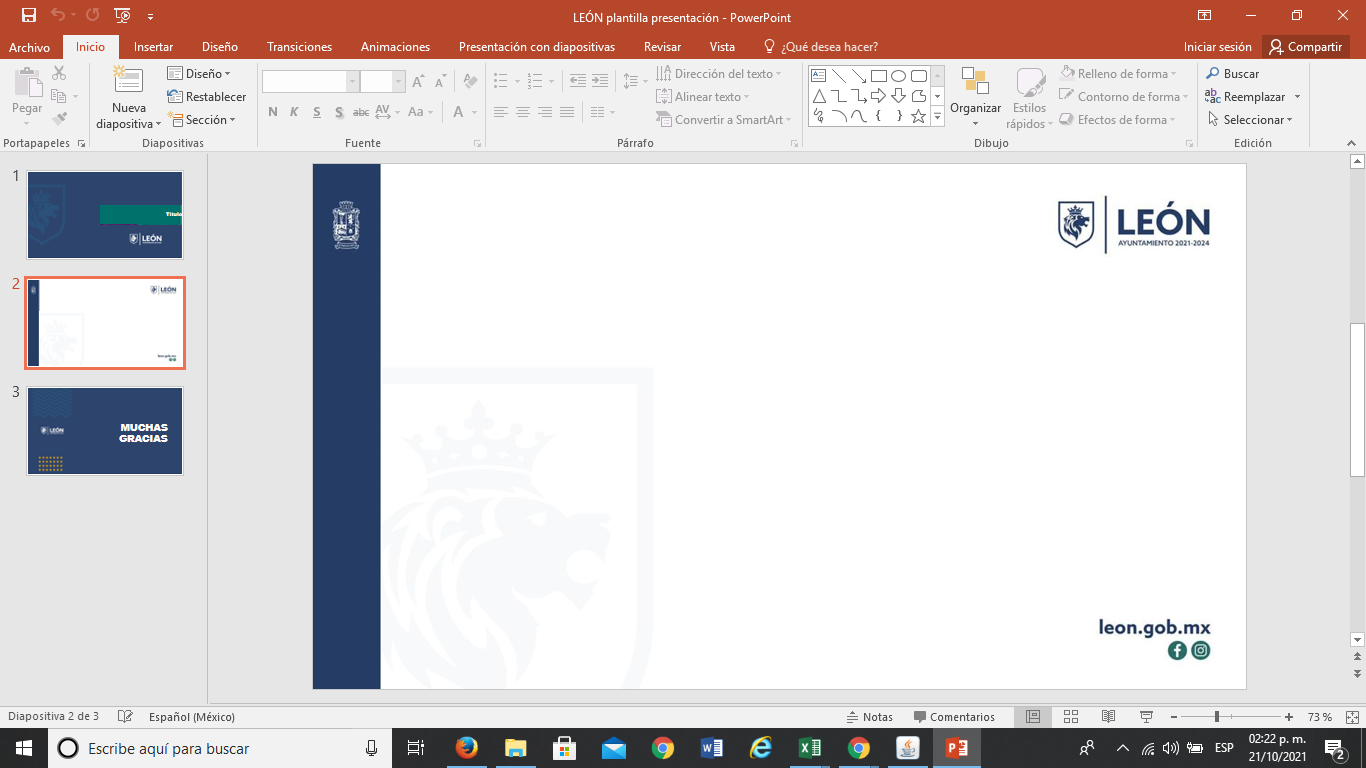 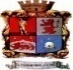 INGRESOS MONTOImpuestos             1,800,363,352 Contribuciones de mejora                                 -   Derechos                406,480,209 Productos                236,598,870 Aprovechamientos                248,728,780 Participaciones, Aportaciones, Convenios, Incentivos Derivados de la Colaboración Fiscal y Fondos Distintos de Aportaciones             5,919,430,857 Participaciones             3,677,367,671 Aportaciones             2,177,774,427 Convenios                       500,000 Incentivos Derivados de la Colaboración Fiscal                  63,788,759 Transferencias, asignaciones, subsidios y subvenciones, y pensiones y jubilaciones                  58,567,229 Transferencias y asignaciones estatales                    8,567,229 Convenios con el Estado                  50,000,000 Ingresos Derivados de Financiamientos                                 -   Financiamiento interno                                 -    TOTAL PRONÓSTICO DE INGRESOS              8,670,169,298 EGRESOSServicios Personales             3,313,679,832 Materiales y Suministros                365,637,769 Servicios Generales             1,253,652,570 Ayudas y transferencias                746,526,297 Bienes Muebles e Inmuebles                135,708,971 Obra Pública y Proyectos Estratégicos             2,541,174,371 Inversiones Financieras y Otras Provisiones                  15,829,597 Deuda Pública (intereses)                158,338,510 Deuda Pública(Capital)                139,621,381  TOTAL PRESUPUESTO DE EGRESOS              8,670,169,298 GASTO OPERATIVOGASTO OPERATIVOGASTO OPERATIVOGASTO OPERATIVOGASTO OPERATIVOCAPÍTULONOMBRE DE CAPÍTULOPRESUPUESTO 20241000Servicios Personales3,313,679,832 2000Materiales y Suministros365,637,769 3000Servicios Generales1,253,652,570 4000Transferencias, Asignaciones, Subsidios y Otras ayudasTransferencias, Asignaciones, Subsidios y Otras ayudasTransferencias, Asignaciones, Subsidios y Otras ayudas746,526,2975000Bienes Muebles, Inmuebles e IntangiblesBienes Muebles, Inmuebles e Intangibles135,708,9717000Inversiones Financieras y otras ProvisionesInversiones Financieras y otras ProvisionesInversiones Financieras y otras Provisiones15,829,597   9000Deuda Pública Municipal297,959,891 Total Gasto OperativoTotal Gasto OperativoTotal Gasto OperativoTotal Gasto Operativo       6,128,994,927PROGRAMA DE INVERSIÓNPROGRAMA DE INVERSIÓNPROGRAMA DE INVERSIÓNPROGRAMA DE INVERSIÓNPROGRAMA DE INVERSIÓNCAPÍTULONOMBRE DE CAPÍTULOPRESUPUESTO 20241000Servicios Personales 38,701,402 2000Materiales y Suministros 13,142,918 3000Servicios Generales 301,827,962 4000Transferencias, Asignaciones, Subsidios y Otras ayudasTransferencias, Asignaciones, Subsidios y Otras ayudasTransferencias, Asignaciones, Subsidios y Otras ayudas789,908,5565000Bienes Muebles, Inmuebles e IntangiblesBienes Muebles, Inmuebles e Intangibles180,872,4146000Inversión Pública 746,664,966 7000Inversiones Financieras y otras ProvisionesInversiones Financieras y otras ProvisionesInversiones Financieras y otras Provisiones470,056,152Total Programa de InversiónTotal Programa de Inversión2,541,174,371TOTAL PRESUPUESTO DE EGRESOSTOTAL PRESUPUESTO DE EGRESOS8,670,169,298Gasto OperativoGasto OperativoGasto OperativoGasto OperativoGasto OperativoURNOMBRE URCAPITULONOMBRE DE CAPÍTULOPRESUPUESTO 20241009Presidente Municipal1000Servicios Personales                                          3,103,517 3000Servicios Generales                                                77,095 Total 1009                                          3,180,612 1010Síndicos1000Servicios Personales                                          3,386,572 2000Materiales y Suministros                                              113,910 3000Servicios Generales                                              902,581 4000Transferencias, Asignaciones, Subsidios y Otras ayudas                                              480,000 Total 1010                                          4,883,062 1011Regidores1000Servicios Personales                                        18,449,225 2000Materiales y Suministros                                              674,589 3000Servicios Generales                                          1,500,222 4000Transferencias, Asignaciones, Subsidios y Otras ayudas                                          2,880,000 5000Bienes Muebles, Inmuebles e Intangibles                                                32,226 Total 1011                                        23,536,262 1012Delegados y Subdelegados Municipales1000Servicios Personales                                          3,751,155 Total 1012                                          3,751,155 1194Dirección de Presupuesto Participativo y Delegaciones1000Servicios Personales                                        17,800,904 2000Materiales y Suministros                                              499,730 3000Servicios Generales                                          7,595,848 5000Bienes Muebles, Inmuebles e Intangibles                                              704,899 Total 1194                                        26,601,380 1195Secretaría de Vinculación y Atención a los Leoneses1000Servicios Personales                                        16,139,852 2000Materiales y Suministros                                              984,681 3000Servicios Generales                                          3,250,273 5000Bienes Muebles, Inmuebles e Intangibles                                              313,108 Total 1195                                        20,687,915 1196Dirección de Relaciones Públicas y Agenda1000Servicios Personales                                          5,224,651 2000Materiales y Suministros                                              477,249 3000Servicios Generales                                          9,732,919 5000Bienes Muebles, Inmuebles e Intangibles                                              174,504 Total 1196                                        15,609,322 1198Dirección de Atención Ciudadana1000Servicios Personales                                          7,810,658 2000Materiales y Suministros                                              363,967 3000Servicios Generales                                        13,089,884 4000Transferencias, Asignaciones, Subsidios y Otras ayudas                                        33,700,000 5000Bienes Muebles, Inmuebles e Intangibles                                              745,000 Total 1198                                        55,709,509 1210Secretaría del H. Ayuntamiento1000Servicios Personales                                        15,435,028 2000Materiales y Suministros                                          1,076,352 3000Servicios Generales                                          7,108,244 5000Bienes Muebles, Inmuebles e Intangibles                                              535,817 Total 1210                                        24,155,441 1211Dirección General de Asuntos Jurídicos1000Servicios Personales                                        17,218,853 2000Materiales y Suministros                                              306,442 3000Servicios Generales                                        20,384,191 5000Bienes Muebles, Inmuebles e Intangibles                                              250,245 Total 1211                                        38,159,730 1212Dirección General de Gobierno1000Servicios Personales                                        17,299,252 2000Materiales y Suministros                                              751,330 3000Servicios Generales                                          1,958,168 5000Bienes Muebles, Inmuebles e Intangibles                                              813,943 Total 1212                                        20,822,693 1214Dirección General de Apoyo a la Función Edilicia1000Servicios Personales                                        26,220,674 2000Materiales y Suministros                                              152,729 3000Servicios Generales                                          1,620,921 5000Bienes Muebles, Inmuebles e Intangibles                                              242,384 Total 1214                                        28,236,707 1216Dirección General de Archivos1000Servicios Personales                                        16,125,169 2000Materiales y Suministros                                              501,233 3000Servicios Generales                                          6,477,546 5000Bienes Muebles, Inmuebles e Intangibles                                          1,223,787 Total 1216                                        24,327,735 1218Subsecretaría Técnica1000Servicios Personales                                          2,408,553 3000Servicios Generales                                              146,583 Total 1218                                          2,555,136 1310Tesorería Municipal1000Servicios Personales                                        10,998,449 2000Materiales y Suministros                                              262,107 3000Servicios Generales                                          3,612,860 5000Bienes Muebles, Inmuebles e Intangibles                                              184,274 Total 1310                                        15,057,690 1311Dirección General de Egresos1000Servicios Personales                                        21,629,268 2000Materiales y Suministros                                              314,185 3000Servicios Generales                                          6,000,900 5000Bienes Muebles, Inmuebles e Intangibles                                              128,256 Total 1311                                        28,072,608 1314Dirección General de Ingresos1000Servicios Personales                                     102,489,552 2000Materiales y Suministros                                          3,368,760 3000Servicios Generales                                        88,006,467 5000Bienes Muebles, Inmuebles e Intangibles                                          2,220,000 Total 1314                                     196,084,779 1315Dirección General de Recursos Materiales y Servicios Generales1000Servicios Personales                                        50,195,220 2000Materiales y Suministros                                          1,612,773 3000Servicios Generales                                        16,360,867 5000Bienes Muebles, Inmuebles e Intangibles                                          1,967,200 Total 1315                                        70,136,060 1316Dirección General de Inversión Pública1000Servicios Personales                                        10,479,439 2000Materiales y Suministros                                              274,958 3000Servicios Generales                                              939,156 5000Bienes Muebles, Inmuebles e Intangibles                                              140,005 Total 1316                                        11,833,558 1410Contraloría Municipal1000Servicios Personales                                        51,133,646 2000Materiales y Suministros                                              909,851 3000Servicios Generales                                          5,937,121 5000Bienes Muebles, Inmuebles e Intangibles                                          1,102,596 Total 1410                                        59,083,214 1510Secretaría de Seguridad, Prevención y Protección Ciudadana1000Servicios Personales                                          8,772,720 2000Materiales y Suministros                                          1,452,468 3000Servicios Generales                                        26,393,908 5000Bienes Muebles, Inmuebles e Intangibles                                              612,459 Total 1510                                        37,231,554 1512Dirección General de Policía Municipal y Policía Vial1000Servicios Personales                                  1,410,519,887 2000Materiales y Suministros                                     214,979,628 3000Servicios Generales                                     171,010,674 5000Bienes Muebles, Inmuebles e Intangibles                                        30,112,354 Total 1512                                  1,826,622,543 1514Dirección General de Protección Civil1000Servicios Personales                                        79,738,343 2000Materiales y Suministros                                        22,499,934 3000Servicios Generales                                          9,017,606 4000Transferencias, Asignaciones, Subsidios y Otras ayudas                                              350,000 5000Bienes Muebles, Inmuebles e Intangibles                                          6,079,513 Total 1514                                     117,685,396 1517Dirección General de Prevención del Delito y Participación Social1000Servicios Personales                                        25,524,608 2000Materiales y Suministros                                          1,600,176 3000Servicios Generales                                          4,885,972 5000Bienes Muebles, Inmuebles e Intangibles                                              640,312 Total 1517                                        32,651,067 1519Dirección de Centro de Formación Policial1000Servicios Personales                                        34,254,274 3000Servicios Generales                                              712,002 Total 1519                                        34,966,276 1520Dirección General del Centro de Cómputo, Comando, Comunicaciones y Control (C4)1000Servicios Personales                                        96,239,778 2000Materiales y Suministros                                          5,039,768 3000Servicios Generales                                        42,014,014 5000Bienes Muebles, Inmuebles e Intangibles                                        17,886,972 Total 1520                                     161,180,532 1521Dirección de Regulación de la Seguridad Privada1000Servicios Personales                                          9,414,414 2000Materiales y Suministros                                              273,837 3000Servicios Generales                                          1,568,293 5000Bienes Muebles, Inmuebles e Intangibles                                          1,424,000 Total 1521                                        12,680,544 1522Subsecretaría de Seguridad y Protección1000Servicios Personales                                          4,448,868 2000Materiales y Suministros                                                95,898 3000Servicios Generales                                          2,966,714 5000Bienes Muebles, Inmuebles e Intangibles                                                32,045 Total 1522                                          7,543,525 1523Juzgado Cívico General1000Servicios Personales                                        89,993,076 2000Materiales y Suministros                                          6,729,848 3000Servicios Generales                                          6,217,670 5000Bienes Muebles, Inmuebles e Intangibles                                          2,208,393 Total 1523                                     105,148,987 1524Comisionado de Prevención y Atención Ciudadana1000Servicios Personales                                          3,685,425 2000Materiales y Suministros                                              156,500 3000Servicios Generales                                              221,596 5000Bienes Muebles, Inmuebles e Intangibles                                                10,000 Total 1524                                          4,073,521 1525Dirección General de Asuntos Jurídicos y Derechos Humanos1000Servicios Personales                                        13,877,431 2000Materiales y Suministros                                              295,000 3000Servicios Generales                                          1,041,700 5000Bienes Muebles, Inmuebles e Intangibles                                              304,410 Total 1525                                        15,518,541 1526Dirección General de Planeación y Administración1000Servicios Personales                                        39,483,855 2000Materiales y Suministros                                          1,649,030 3000Servicios Generales                                          1,451,326 5000Bienes Muebles, Inmuebles e Intangibles                                          1,277,003 Total 1526                                        43,861,214 1527Dirección General de Fiscalización y Control1000Servicios Personales                                        33,710,381 2000Materiales y Suministros                                          2,831,565 3000Servicios Generales                                          2,425,579 5000Bienes Muebles, Inmuebles e Intangibles                                          2,763,500 Total 1527                                        41,731,025 1610Dirección General de Comunicación Social1000Servicios Personales                                        12,600,481 2000Materiales y Suministros                                              482,106 3000Servicios Generales                                     126,058,882 5000Bienes Muebles, Inmuebles e Intangibles                                              476,696 Total 1610                                     139,618,165 1710Dirección General de Desarrollo Institucional1000Servicios Personales                                        99,664,834 2000Materiales y Suministros                                          1,166,674 3000Servicios Generales                                        70,396,765 5000Bienes Muebles, Inmuebles e Intangibles                                          2,940,638 Total 1710                                     174,168,910 1800Secretaría para el Fortalecimiento Social de León1000Servicios Personales                                        14,945,412 2000Materiales y Suministros                                              356,853 3000Servicios Generales                                          1,920,345 5000Bienes Muebles, Inmuebles e Intangibles                                              327,158 Total 1800                                        17,549,768 1810Dirección General de Desarrollo Rural1000Servicios Personales                                        29,353,932 2000Materiales y Suministros                                          3,784,803 3000Servicios Generales                                        10,066,390 4000Transferencias, Asignaciones, Subsidios y Otras ayudas                                        13,933,125 5000Bienes Muebles, Inmuebles e Intangibles                                              687,249 Total 1810                                        57,825,500 1815Dirección General de Desarrollo Social1000Servicios Personales                                        74,369,948 2000Materiales y Suministros                                          7,032,822 3000Servicios Generales                                        37,655,519 4000Transferencias, Asignaciones, Subsidios y Otras ayudas                                          7,299,350 5000Bienes Muebles, Inmuebles e Intangibles                                          3,982,036 Total 1815                                     130,339,675 1816Dirección de Programas Estratégicos2000Materiales y Suministros                                              101,217 3000Servicios Generales                                              313,310 5000Bienes Muebles, Inmuebles e Intangibles                                              171,485 Total 1816                                              586,012 2010Dirección General de Desarrollo Urbano1000Servicios Personales                                        62,857,537 2000Materiales y Suministros                                          2,223,686 3000Servicios Generales                                        11,814,421 5000Bienes Muebles, Inmuebles e Intangibles                                          4,413,836 Total 2010                                        81,309,481 2100Secretaría para la Reactivación Económica de León1000Servicios Personales                                          8,112,045 2000Materiales y Suministros                                              268,714 3000Servicios Generales                                          1,320,084 5000Bienes Muebles, Inmuebles e Intangibles                                              404,910 Total 2100                                        10,105,753 2110Dirección General de Economía1000Servicios Personales                                        11,525,591 2000Materiales y Suministros                                              276,045 3000Servicios Generales                                          4,925,095 5000Bienes Muebles, Inmuebles e Intangibles                                                99,800 Total 2110                                        16,826,531 2111Dirección de Comercio, Consumo y Abasto1000Servicios Personales                                        59,270,959 2000Materiales y Suministros                                          3,028,236 3000Servicios Generales                                          5,516,108 5000Bienes Muebles, Inmuebles e Intangibles                                          3,709,113 Total 2111                                        71,524,416 2112Dirección de Atracción de Inversiones1000Servicios Personales                                          4,200,486 2000Materiales y Suministros                                              228,039 3000Servicios Generales                                              960,196 5000Bienes Muebles, Inmuebles e Intangibles                                                72,900 Total 2112                                          5,461,621 2210Dirección General de Educación1000Servicios Personales                                        29,060,080 2000Materiales y Suministros                                          1,529,335 3000Servicios Generales                                        25,219,673 4000Transferencias, Asignaciones, Subsidios y Otras ayudas                                          1,242,051 5000Bienes Muebles, Inmuebles e Intangibles                                          4,583,077 Total 2210                                        61,634,216 2310Dirección General de Medio Ambiente1000Servicios Personales                                        41,829,827 2000Materiales y Suministros                                          8,034,188 3000Servicios Generales                                        17,493,577 5000Bienes Muebles, Inmuebles e Intangibles                                          3,019,401 Total 2310                                        70,376,992 2410Dirección General de Movilidad1000Servicios Personales                                        85,752,132 2000Materiales y Suministros                                        17,841,995 3000Servicios Generales                                     104,997,648 5000Bienes Muebles, Inmuebles e Intangibles                                          4,521,739 Total 2410                                     213,113,513 2510Dirección General de Obra Pública1000Servicios Personales                                     129,887,464 2000Materiales y Suministros                                        19,988,504 3000Servicios Generales                                     260,519,035 5000Bienes Muebles, Inmuebles e Intangibles                                        18,645,885 Total 2510                                     429,040,888 2610Dirección General de Salud1000Servicios Personales                                        65,682,382 2000Materiales y Suministros                                        19,798,929 3000Servicios Generales                                        20,551,662 5000Bienes Muebles, Inmuebles e Intangibles                                          4,809,502 Total 2610                                     110,842,475 2715Provisiones Económicas7000Inversiones Financieras y otras Provisiones                                        15,829,597 Total 2715                                        15,829,597 2810Egreso Aplicable a Diversas Dependencias1000Servicios Personales                                     185,508,851 2000Materiales y Suministros                                          5,995,204 3000Servicios Generales                                        25,666,011 4000Transferencias, Asignaciones, Subsidios y Otras ayudas                                          3,795,388 Total 2810                                     220,965,454 3010Deuda Pública Municipal9000Deuda Pública Municipal                                     297,959,891 Total 3010                                     297,959,891 3110Dirección General de Hospitalidad y Turismo1000Servicios Personales                                        12,577,625 2000Materiales y Suministros                                              389,982 3000Servicios Generales                                        17,287,405 4000Transferencias, Asignaciones, Subsidios y Otras ayudas                                          3,100,000 5000Bienes Muebles, Inmuebles e Intangibles                                          1,110,000 Total 3110                                        34,465,013 3210Dirección General de Innovación1000Servicios Personales                                          4,624,227 2000Materiales y Suministros                                              146,055 3000Servicios Generales                                        14,666,955 5000Bienes Muebles, Inmuebles e Intangibles                                              530,021 Total 3210                                        19,967,258 3510Dirección General de Gestión Gubernamental1000Servicios Personales                                          9,847,064 2000Materiales y Suministros                                              205,396 3000Servicios Generales                                          1,486,615 Total 3510                                        11,539,074 3610Dirección General de Parques y Espacios Públicos1000Servicios Personales                                          9,742,503 2000Materiales y Suministros                                          1,953,547 3000Servicios Generales                                        22,959,925 5000Bienes Muebles, Inmuebles e Intangibles                                          6,302,406 Total 3610                                        40,958,381 4010Unidad de Transparencia1000Servicios Personales                                          3,873,455 2000Materiales y Suministros                                              132,313 3000Servicios Generales                                          1,630,785 5000Bienes Muebles, Inmuebles e Intangibles                                              279,964 Total 4010                                          5,916,518 4011Juzgados Administrativos Municipales1000Servicios Personales                                        16,332,330 2000Materiales y Suministros                                              367,624 3000Servicios Generales                                          2,502,951 5000Bienes Muebles, Inmuebles e Intangibles                                              466,500 Total 4011                                        19,669,406 4012Defensoría de Oficio en Materia Administrativa1000Servicios Personales                                          3,170,005 2000Materiales y Suministros                                                57,004 3000Servicios Generales                                              635,988 5000Bienes Muebles, Inmuebles e Intangibles                                                25,450 Total 4012                                          3,888,447 4013Instituto Municipal de Planeación (IMPLAN)4000Transferencias, Asignaciones, Subsidios y Otras ayudas                                        26,225,115 Total 4013                                        26,225,115 5010Patronato de Bomberos de León Guanajuato4000Transferencias, Asignaciones, Subsidios y Otras ayudas                                     117,692,933 Total 5010                                     117,692,933 5011Comisión Municipal de Cultura Física y Deporte de León (COMUDE)4000Transferencias, Asignaciones, Subsidios y Otras ayudas                                        57,706,771 Total 5011                                        57,706,771 5012Sistema para el Desarrollo Integral de la Familia (DIF León)4000Transferencias, Asignaciones, Subsidios y Otras ayudas                                     164,095,375 Total 5012                                     164,095,375 5013Patronato Explora4000Transferencias, Asignaciones, Subsidios y Otras ayudas                                        16,769,541 Total 5013                                        16,769,541 5017Instituto Municipal de Vivienda de León (IMUVI)4000Transferencias, Asignaciones, Subsidios y Otras ayudas                                        70,063,017 Total 5017                                        70,063,017 5018Instituto Cultural de León (ICL)4000Transferencias, Asignaciones, Subsidios y Otras ayudas                                        66,323,495 Total 5018                                        66,323,495 5019Instituto Municipal de las Mujeres4000Transferencias, Asignaciones, Subsidios y Otras ayudas                                        52,291,440 Total 5019                                        52,291,440 5021Patronato del Parque Zoológico de León4000Transferencias, Asignaciones, Subsidios y Otras ayudas                                        27,973,960 Total 5021                                        27,973,960 5051Fideicomiso de Obras por Cooperación (FIDOC)1000Servicios Personales                                        15,839,995 3000Servicios Generales                                              357,060 Total 5051                                        16,197,055 5052Instituto Municipal de la Juventud4000Transferencias, Asignaciones, Subsidios y Otras ayudas                                        44,110,260 Total 5052                                        44,110,260 5053Patronato del Parque Ecológico Metropolitano4000Transferencias, Asignaciones, Subsidios y Otras ayudas                                        17,976,035 Total 5053                                        17,976,035 5056Fideicomiso Museo de la Ciudad de León4000Transferencias, Asignaciones, Subsidios y Otras ayudas                                          3,806,693 Total 5056                                          3,806,693 5057Sistema Integral de Aseo Público de León (SIAP)1000Servicios Personales                                        56,087,970 3000Servicios Generales                                          1,307,612 4000Transferencias, Asignaciones, Subsidios y Otras ayudas                                        14,711,748 Total 5057                                        72,107,331 5058Academia Metropolitana de Seguridad Pública de León3000Servicios Generales                                              793,653 Total 5058                                              793,653 Total Gasto Operativo                                  6,128,994,927 Programa de InversiónPrograma de InversiónPrograma de InversiónPrograma de InversiónPrograma de InversiónURNOMBRE URCAPITULONOMBRE DE CAPÍTULOPRESUPUESTO 20241194Dirección de Presupuesto Participativo y Delegaciones7000Inversiones Financieras y otras Provisiones                 200,000,000 Total 1194                 200,000,000 1212Dirección General de Gobierno6000Inversión Pública                   13,869,000 Total 1212                   13,869,000 1510Secretaría de Seguridad, Prevención y Protección Ciudadana2000Materiales y Suministros                         469,000 3000Servicios Generales                         469,890 5000Bienes Muebles, Inmuebles e Intangibles                   10,855,164 6000Inversión Pública                   32,374,347 Total 1510                   44,168,401 1512Dirección General de Policía Municipal y Policía Vial5000Bienes Muebles, Inmuebles e Intangibles                 125,105,790 Total 1512                 125,105,790 1517Dirección General de Prevención del Delito y Participación Social3000Servicios Generales                     2,300,000 Total 1517                     2,300,000 1520Dirección General del Centro de Cómputo, Comando, Comunicaciones y Control (C4)3000Servicios Generales                     3,886,000 5000Bienes Muebles, Inmuebles e Intangibles                   28,396,640 Total 1520                   32,282,640 1810Dirección General de Desarrollo Rural3000Servicios Generales                         581,936 4000Transferencias, Asignaciones, Subsidios y Otras ayudas                   91,231,880 6000Inversión Pública                   45,893,411 Total 1810                 137,707,227 1816Dirección de Programas Estratégicos4000Transferencias, Asignaciones, Subsidios y Otras ayudas                 176,504,954 6000Inversión Pública                 123,567,247 Total 1816                 300,072,201 1910Dirección de Desarrollo y Participación Ciudadana3000Servicios Generales                   17,714,550 4000Transferencias, Asignaciones, Subsidios y Otras ayudas                   52,550,993 Total 1910                   70,265,543 2010Dirección General de Desarrollo Urbano3000Servicios Generales                     2,500,000 Total 2010                     2,500,000 2110Dirección General de Economía3000Servicios Generales                     3,740,000 4000Transferencias, Asignaciones, Subsidios y Otras ayudas                   43,542,750 Total 2110                   47,282,750 2111Dirección de Comercio, Consumo y Abasto4000Transferencias, Asignaciones, Subsidios y Otras ayudas                     5,500,000 Total 2111                     5,500,000 2112Dirección de Atracción de Inversiones3000Servicios Generales                     1,386,310 6000Inversión Pública                     3,300,947 Total 2112                     4,687,257 2210Dirección General de Educación2000Materiales y Suministros                           92,719 3000Servicios Generales                     3,539,222 4000Transferencias, Asignaciones, Subsidios y Otras ayudas                   56,589,416 5000Bienes Muebles, Inmuebles e Intangibles                         274,781 6000Inversión Pública                   96,634,428 Total 2210                 157,130,566 2310Dirección General de Medio Ambiente3000Servicios Generales                   35,375,869 Total 2310                   35,375,869 2410Dirección General de Movilidad2000Materiales y Suministros                     2,747,277 3000Servicios Generales                   10,834,110 4000Transferencias, Asignaciones, Subsidios y Otras ayudas                     4,800,000 5000Bienes Muebles, Inmuebles e Intangibles                   11,605,500 Total 2410                   29,986,887 2510Dirección General de Obra Pública2000Materiales y Suministros                     9,490,296 3000Servicios Generales                   52,153,474 6000Inversión Pública                 203,083,530 Total 2510                 264,727,300 2610Dirección General de Salud2000Materiales y Suministros                         343,626 3000Servicios Generales                     1,615,668 5000Bienes Muebles, Inmuebles e Intangibles                     4,634,539 Total 2610                     6,593,833 2715Provisiones Económicas7000Inversiones Financieras y otras Provisiones                 270,056,152 Total 2715                 270,056,152 3110Dirección General de Hospitalidad y Turismo3000Servicios Generales                   11,100,000 4000Transferencias, Asignaciones, Subsidios y Otras ayudas                   55,603,440 Total 3110                   66,703,440 3210Dirección General de Innovación3000Servicios Generales                     4,630,933 Total 3210                     4,630,933 3610Dirección General de Parques y Espacios Públicos6000Inversión Pública                     8,000,000 Total 3610                     8,000,000 4013Instituto Municipal de Planeación (IMPLAN)4000Transferencias, Asignaciones, Subsidios y Otras ayudas                     4,700,000 Total 4013                     4,700,000 5010Patronato de Bomberos de León Guanajuato4000Transferencias, Asignaciones, Subsidios y Otras ayudas                   54,785,987 6000Inversión Pública                   49,705,237 Total 5010                 104,491,224 5011Comisión Municipal de Cultura Física y Deporte de León (COMUDE)4000Transferencias, Asignaciones, Subsidios y Otras ayudas                   19,850,000 6000Inversión Pública                   12,426,535 Total 5011                   32,276,535 5012Sistema para el Desarrollo Integral de la Familia (DIF León)4000Transferencias, Asignaciones, Subsidios y Otras ayudas                     6,421,793 6000Inversión Pública                         961,976 Total 5012                     7,383,769 5017Instituto Municipal de Vivienda de León (IMUVI)4000Transferencias, Asignaciones, Subsidios y Otras ayudas                   27,156,346 Total 5017                   27,156,346 5018Instituto Cultural de León (ICL)4000Transferencias, Asignaciones, Subsidios y Otras ayudas                   20,526,190 Total 5018                   20,526,190 5019Instituto Municipal de las Mujeres4000Transferencias, Asignaciones, Subsidios y Otras ayudas                     7,502,290 Total 5019                     7,502,290 5051Fideicomiso de Obras por Cooperación (FIDOC)6000Inversión Pública                 123,223,665 Total 5051                 123,223,665 5052Instituto Municipal de la Juventud4000Transferencias, Asignaciones, Subsidios y Otras ayudas                     2,532,296 Total 5052                     2,532,296 5057Sistema Integral de Aseo Público de León (SIAP)3000Servicios Generales                 150,000,000 4000Transferencias, Asignaciones, Subsidios y Otras ayudas                 160,110,221 Total 5057                 310,110,221 5058Academia Metropolitana de Seguridad Pública de León1000Servicios Personales                   38,701,402 6000Inversión Pública                   33,624,643 Total 5058                   72,326,046 Total Programa de Inversión            2,541,174,371 Total Presupuesto de Egresos            8,670,169,298 ​R​​elación de Fuente de FinanciamientoPresupuesto 2024No Etiquetado11 Recursos Fiscales2,698,943,92212 Financiamientos Internos13 Financiamientos Externos - 14 Ingresos Propios - 15 Recursos Federales3,742,950,948Etiquetado25 Recursos Federales 2,178,274,42726 Recursos Estatales50,000,00017 Otros Recursos-Disponibilidades de libre disposición11 Recursos Fiscales15 Recursos Federales Total Ingresos 20248,670,169,298Tipo de GastoPresupuesto 20241 Gasto Corriente6,981,415,8172 Gasto Capital1,549,132,1003 Amortización de la Deuda y Disminución de Pasivos139,621,3814 Pensiones y Jubilaciones-5 Participaciones-Total general8,670,169,298CRIMunicipio de LeónIngreso EstimadoCRIIniciativa de Ley de Ingresos para el Ejercicio Fiscal 2024Ingreso EstimadoCRITotal      8,670,169,298 1Impuestos              1,800,363,352 1100Impuestos sobre los ingresos                 20,907,963 1101Impuesto sobre juegos y apuestas permitidas                    7,229,761 1102Impuesto sobre diversiones y espectáculos públicos                                  -   1103Impuesto sobre rifas, sorteos, loterías y concursos                    13,678,202 1200Impuestos sobre el patrimonio         1,682,741,214 1201Impuesto predial     1,341,650,097 1202Impuesto sobre división y lotificación de inmuebles       12,890,389 1203Impuesto sobre adquisición de bienes inmuebles    328,200,728 1300Impuestos sobre la producción, el consumo y las transacciones                10,276,786 1301Explotación de mármoles, canteras, pizarras, basaltos, cal, entre otras                         -   1302Impuesto sobre adquisición de bienes inmuebles-                                                1303Impuesto de fraccionamientos                       989,690 1304Impuesto sobre diversiones y espectáculos públicos                  9,287,096 1400Impuestos al comercio exterior                                   -   1500Impuestos sobre nóminas y asimilables                                     -   1600Impuestos ecológicos                                     -   1700Accesorios de impuestos           86,437,389 1701Recargos             45,690,167 1702Multas                  4,180,466 1703Gastos de ejecución             36,566,756 1800Otros impuestos                            -   1900Impuestos no comprendidos en la ley de ingresos vigente, causados en ejercicios fiscales anteriores pendientes de liquidación o pago-     2Cuotas y aportaciones de seguridad social                                -   3Contribuciones de mejoras                                 -   4Derechos                  406,480,209 4100Derechos por el uso, goce, aprovechamiento o explotación de bienes de dominio público                                -   4101Ocupación, uso y aprovechamiento de los bienes de dominio público del municipio                          -   4102Explotación, uso de bienes muebles o inmuebles propiedad del municipio                          -   4103Comercio ambulante                                  -   4300Derechos por prestación de servicios                  400,576,046 4301Por servicios de limpia                               -   4302Por servicios de panteones                15,618,183 4303Por servicios de rastro               2,114,543 4304Por servicios de seguridad pública              23,579,042 4305Por servicios de transporte público                14,319,293 4306Por servicios de tránsito y vialidad                  4,772,141 4307Por servicios de estacionamiento                10,757,320 4308Por servicios de salud                      907,349 4309Por servicios de protección civil                    4,452,831 4310Por servicios de obra pública y desarrollo urbano                   51,429,366 4311Por servicios catastrales y prácticas de avalúos                  8,159,269 4312Por servicios en materia de fraccionamientos y condominios            14,063,293 4313Por la expedición de licencias o permisos para el establecimiento de anuncios                11,895,219 4314Constancias de factibilidad para el funcionamiento de establecimientos                              -   4315Por servicios en materia ambiental                                     -   4316Por la expedición de documentos, tales como: constancias, certificados, certificaciones, cartas, entre otros                     8,271,968 4317Por pago de concesión, traspaso, cambios de giros en los mercados públicos municipales                             -   4318Por servicios de alumbrado público              230,236,230 4319Por servicio de agua potable (servicio centralizado)                            -   4320Por servicios de cultura (casas de cultura)                               -   4321Por servicios de asistencia social                             -   4322Por servicios de juventud y deporte                                 -   4323Por Servicios que presta departamento/patronato de la Feria                               -   4400Otros Derechos             5,619,510 4401Permisos por Eventos Públicos Locales                 5,619,510 4500Accesorios de Derechos                          284,654 4501Recargos                               -   4502Multas                           -   4503Gasto de ejecución                284,654 4900Derechos no comprendidos en la ley de ingresos vigente, causados en ejercicios fiscales anteriores pendientes de liquidación o pago                          -   4901Derechos por el uso, goce, aprovechamiento o explotación de bienes de dominio público                            -   4902Derechos por la prestación de servicios                          -   5Productos         236,598,870 5100Productos              236,598,870 5101Capitales y valores           210,168,752 5102Uso y arrendamiento de bienes muebles e inmuebles propiedad del municipio con particulares                 477,879 5103Formas valoradas             1,769,006 5104Por servicios de trámite con Dependencias Federales                             -   5105Por servicios en materia de acceso a la información pública                            -   5106Enajenación de bienes muebles                          -   5107Enajenación de bienes inmuebles                                     -   5109Otros productos                     24,183,232 5900Productos no comprendidos en la ley de ingresos vigente, causados en ejercicios fiscales anteriores pendientes de liquidación o pago                     -   6Aprovechamientos                  248,728,780 6100Aprovechamientos            245,627,752 6101Bases para licitación y movimientos padrones municipales               2,410,360 6102Por arrastre y pensión de vehículos infraccionados                       -   6103Donativos                                -   6104Indemnizaciones no fiscales                6,186,255 6105Sanciones no fiscales                           -   6106Multas no fiscales        134,477,534 6107Otros aprovechamientos           93,164,636 6108Reintegros                                -   6109Refrendo en materia de bebidas alcohólicas                            -   6110Fiscalización en materia de bebidas alcohólicas                                -   6111Derechos en materia de placas                             -   6112Impuesto por Servicios de Hospedaje                    9,388,966 6113Multas administrativas estatales no fiscales                                -   6200Aprovechamientos patrimoniales                                 -   6300Accesorios de aprovechamientos                  3,101,028 6301Recargos                        91,861 6302Gastos de ejecución                   3,009,167 6900Aprovechamientos no comprendidos en la ley de ingresos vigente, causados en ejercicios fiscales anteriores pendientes de liquidación o pago                              -   7Ingresos por venta de bienes, prestación de servicios y otros ingresos                              -   8Participaciones, aportaciones, convenios, incentivos derivados de la colaboración fiscal y fondos distintos de aportaciones          5,919,430,857 8100Participaciones         3,677,367,671 8101Fondo general de participaciones          2,646,955,919 8102Fondo de fomento municipal              241,981,577 8103Fondo de fiscalización y recaudación           275,189,241 8104Impuesto especial sobre producción y servicios               18,118,743 8105IEPS a la venta final de gasolina y diésel             44,062,725 8106Fondo ISR participable (artículo 3-B LCF)       451,059,466 8200Aportaciones     2,177,774,427 8201Fondo para la infraestructura social municipal (FAISM)          600,594,617 8202Fondo de aportaciones para el fortalecimientos de los municipios (FORTAMUN)    1,577,179,810 8300Convenios                    500,000 8301Convenios con la federación               500,000 8302Intereses de convenios con la federación                           -   8303Convenios con gobierno del Estado                          -   8304Intereses de convenios con gobierno del estado                             -   8305Convenios con municipios                            -   8306Intereses de convenios con municipios                          -   8307Convenios con paramunicipales                            -   8308Intereses de convenios con paramunicipales                            -   8309Convenios con beneficiarios                             -   8310Intereses de convenios con beneficiarios                                -   8400Incentivos derivados de la colaboración fiscal                   63,788,759 8401Impuesto sobre tenencia o uso de vehículos                            -   8402Fondo de compensación ISAN               52,532,714 8403Impuesto sobre automóviles nuevos                                    -   8404ISR por la enajenación de bienes inmuebles (Art. 126 LISR)            11,256,046 8405Alcoholes                          -   8406Impuesto a la Venta Final de Bebidas Alcohólicas                            -   8407Régimen de Incorporación Fiscal                            -   8408Multas administrativas federales                               -   8409IEPS Gasolinas y diésel                           -   8410Impuesto por Servicio de Hospedaje                            -   8500Fondos distintos de aportaciones                                -   8501Fondo para entidades federativas y municipios productores de hidrocarburos                          -   8502Fondo para el desarrollo regional sustentable de estados y municipios mineros                           -   9Transferencias, asignaciones, subsidios y subvenciones, y pensiones y jubilaciones              58,567,229 9100Transferencias y asignaciones           58,567,229 9101Transferencias y asignaciones federales                           -   9102Transferencias y asignaciones estatales58,567,229 9103Transferencias y asignaciones municipales                       -   9104Transferencias y asignaciones paramunicipales                                    -   9105Transferencias y asignaciones sector privado                      -   9300Subsidios y subvenciones                    -   9301Subsidios y subvenciones                              -   9500Pensiones y jubilaciones                               -   9501Pensiones y jubilaciones                         -   9700Transferencias del fondo mexicano del petróleo para la estabilización y el desarrollo-0Ingresos Derivados de Financiamientos                       -   1Endeudamiento interno                             -   101Endeudamiento interno                             -   2Endeudamiento externo                             -   201Endeudamiento externo                             -   3Financiamiento interno-301Deuda pública con instituciones bancarias- 302Disponibilidades de libre disposición-URDependenciaPresupuesto 20241009Presidente Municipal3,180,6121010Síndicos4,883,0621011Regidores23,536,262TOTALTOTAL31,599,936Clasificación Funcional del GastoClasificación Funcional del GastoClasificación Funcional del GastoClasificación Funcional del Gasto(Nivel 1 Finalidad, Nivel 2 función y Nivel 3 subfunción)(Nivel 1 Finalidad, Nivel 2 función y Nivel 3 subfunción)(Nivel 1 Finalidad, Nivel 2 función y Nivel 3 subfunción)(Nivel 1 Finalidad, Nivel 2 función y Nivel 3 subfunción)Nivel 1Nivel 2Nivel 3 Aprobado 2024 FinalidadFunciónSubFunción Aprobado 2024 1 Gobierno1.1.  Legislación1.1.1 Legislación 28,236,707 1 Gobierno1.1.  Legislación1.1.2 Fiscalización -   1 Gobierno1.2.  Justicia1.2.1 Impartición de Justicia -   1 Gobierno1.3.  Coordinación de la Política de Gobierno   1.3.1 Presidencia/ Gubernatura 86,901,922 1 Gobierno1.3.  Coordinación de la Política de Gobierno   1.3.2 Política Interior 58,881,057 1 Gobierno1.3.  Coordinación de la Política de Gobierno   1.3.3 Preservación y Cuidado del Patrimonio Público -   1 Gobierno1.3.  Coordinación de la Política de Gobierno   1.3.4 Función Pública 270,622,287 1 Gobierno1.3.  Coordinación de la Política de Gobierno   1.3.5 Asuntos Jurídicos 61,717,583 1 Gobierno1.3.  Coordinación de la Política de Gobierno   1.3.8 Territorio 27,475,115 1 Gobierno1.3.  Coordinación de la Política de Gobierno   1.3.9 Otros -   1 Gobierno1.5   Asuntos Financieros y Hacendarios1.5.2 Asuntos Hacendarios 472,014,091 1 Gobierno1.7.  Asuntos de Orden Público y de Seguridad Interior1.7.1 Policía 2,024,848,031 1 Gobierno1.7.  Asuntos de Orden Público y de Seguridad Interior1.7.2 Protección Civil 339,869,556 1 Gobierno1.7.  Asuntos de Orden Público y de Seguridad Interior1.7.3 Otros Asuntos de Orden Público y Seguridad 580,632,830 1 Gobierno1.8. Otros Servicios Generales1.8.1   Servicios Registrales, Administrativos y Patrimoniales -   1 Gobierno1.8. Otros Servicios Generales1.8.3   Servicios de comunicación y Medios 139,618,165 1 Gobierno1.8. Otros Servicios Generales1.8.4   Acceso a la Información Pública Gubernamental 5,916,518 1 Gobierno1.8. Otros Servicios Generales1.8.5 Otros 554,518,454 Total 1 Gobierno 4,651,252,315 2 Desarrollo Social   2.1.  Protección Ambiental2.1.1 Ordenación de Desechos 408,017,552 2 Desarrollo Social   2.1.  Protección Ambiental2.1.2 Administración del Agua -   2 Desarrollo Social   2.1.  Protección Ambiental2.1.3 Ordenación de Aguas Residuales, Drenaje y Alcantarillado 18,892,720 2 Desarrollo Social   2.1.  Protección Ambiental2.1.4 Reducción de la Contaminación -   2 Desarrollo Social   2.1.  Protección Ambiental2.1.5 Protección de la Diversidad Biológica y del Paisaje -   2 Desarrollo Social   2.1.  Protección Ambiental2.1.6 Otros de Protección Ambiental 71,879,416 2 Desarrollo Social   2.2.  Vivienda y Servicios a la Comunidad2.2.1 Urbanización 549,473,700 2 Desarrollo Social   2.2.  Vivienda y Servicios a la Comunidad2.2.2 Desarrollo Comunitario 332,952,672 2 Desarrollo Social   2.2.  Vivienda y Servicios a la Comunidad2.2.3 Abastecimiento de Agua 8,479,084 2 Desarrollo Social   2.2.  Vivienda y Servicios a la Comunidad2.2.4 Alumbrado Público 63,033,525 2 Desarrollo Social   2.2.  Vivienda y Servicios a la Comunidad2.2.5 Vivienda 185,690,346 2 Desarrollo Social   2.2.  Vivienda y Servicios a la Comunidad2.2.6 Servicios Comunales 121,677,622 2 Desarrollo Social   2.2.  Vivienda y Servicios a la Comunidad2.2.7 Desarrollo Regional 213,113,513 2 Desarrollo Social   2.3.  Salud   2.3.1 Prestación de Servicios de Salud a la Comunidad 110,842,475 2 Desarrollo Social   2.3.  Salud   2.3.2 Prestación de Servicios de Salud a la Persona 4,530,713 2 Desarrollo Social   2.4.  Recreación, cultura y otras manifestaciones sociales    2.4.1 Deporte y Recreación 178,891,683 2 Desarrollo Social   2.4.  Recreación, cultura y otras manifestaciones sociales    2.4.2 Cultura 107,425,919 2 Desarrollo Social   2.4.  Recreación, cultura y otras manifestaciones sociales    2.4.4 Asuntos Religiosos y Otras Manifestaciones Sociales -   2 Desarrollo Social   2.5.  Educación2.5.1 Educación Básica 36,100,000 2 Desarrollo Social   2.5.  Educación2.5.2 Educación Media Superior -   2 Desarrollo Social   2.5.  Educación2.5.3 Educación Superior 2,750,000 2 Desarrollo Social   2.5.  Educación2.5.5 Educación para Adultos 250,000 2 Desarrollo Social   2.5.  Educación2.5.6 Otros servicios educativos y Actividades Inherentes 179,664,782 2 Desarrollo Social   2.6.  Protección Social2.6.2 Edad Avanzada 422,538 2 Desarrollo Social   2.6.  Protección Social2.6.3 Familia e Hijos 164,180,375 2 Desarrollo Social   2.6.  Protección Social2.6.4 Desempleo -   2 Desarrollo Social   2.6.  Protección Social2.6.5 Alimentación y Nutrición 3,981,315 2 Desarrollo Social   2.6.  Protección Social2.6.6 Apoyo Social para la Vivienda -   2 Desarrollo Social   2.6.  Protección Social2.6.7 Indígenas -   2 Desarrollo Social   2.6.  Protección Social2.6.8 Otros Grupos Vulnerables 8,934,101 2 Desarrollo Social   2.6.  Protección Social2.6.9 Otros de Seguridad Social y Asistencia Social 55,709,509 2 Desarrollo Social   2.7.  Otros asuntos sociales2.7.1 Otros Asuntos Sociales 106,436,287 Total 2 Desarrollo Social      2,933,329,847 3 Desarrollo Económico3.1.  Asuntos económicos, comerciales y laborales3.1.1 Asuntos Económicos y Comerciales en general 158,887,381 3 Desarrollo Económico3.1.  Asuntos económicos, comerciales y laborales3.1.2 Asuntos Laborales Generales -   3 Desarrollo Económico3.2.  Agropecuaria, silvicultura, pesca y caza   3.2.1 Agropecuaria 24,745,444 3 Desarrollo Económico3.2.  Agropecuaria, silvicultura, pesca y caza   3.2.5 Hidroagrícola -   3 Desarrollo Económico3.3.  Combustibles y energía3.3.5 Electricidad -   3 Desarrollo Económico3.3.  Combustibles y energía3.3.6 Energía no eléctrica -   3 Desarrollo Económico3.4.  Minería, manufacturas y construcción3.4.3 Construcción 451,040,888 3 Desarrollo Económico3.5.  Transporte3.5.1 Transporte por Carretera -   3 Desarrollo Económico3.5.  Transporte3.5.6 Otros Relacionados con Transporte 27,186,887 3 Desarrollo Económico3.6.  Comunicaciones3.6.1 Comunicaciones -   3 Desarrollo Económico3.7.  Turismo3.7.1 Turismo 101,168,453 3 Desarrollo Económico3.8. Ciencia, tecnología e innovación3.8.1 Investigación Científica -   3 Desarrollo Económico3.8. Ciencia, tecnología e innovación3.8.2 Desarrollo Tecnológico -   3 Desarrollo Económico3.8. Ciencia, tecnología e innovación3.8.3 Servicios Científicos y Tecnológicos -   3 Desarrollo Económico3.8. Ciencia, tecnología e innovación3.8.4 Innovación 24,598,192 3 Desarrollo Económico3.8. Ciencia, tecnología e innovación3.9.1 Comercio, Distribución, Almacenamiento y Depósito -   3 Desarrollo Económico3.8. Ciencia, tecnología e innovación3.9.3 Otros Asuntos Económicos -   Total 3 Desarrollo Económico 787,627,244 4. Otras no clasificadas en Funciones anteriores4.1. Transacciones de la deuda pública/costo4.1.1 Deuda Pública Interna 297,959,891 Total 4. Otras no clasificadas en Funciones anteriores 297,959,891 Total general         8,670,169,298 GASTO POR CATEGORÍA PROGRAMÁTICAGASTO POR CATEGORÍA PROGRAMÁTICAGASTO POR CATEGORÍA PROGRAMÁTICACONCEPTOCONCEPTO  APROBADO 2024 PRESUPUESTO DE EGRESOSPRESUPUESTO DE EGRESOS        8,670,169,298 PROGRAMASPROGRAMAS        8,670,169,298 SUBSIDIOS: SECTOR SOCIAL Y PRIVADO O ENTIDADES FEDERATIVAS Y MUNICIPIOSSUBSIDIOS: SECTOR SOCIAL Y PRIVADO O ENTIDADES FEDERATIVAS Y MUNICIPIOS                               -   SSujetos a reglas de operación                               -   UOtros subsidios                               -   DESEMPEÑO DE LAS FUNCIONESDESEMPEÑO DE LAS FUNCIONES        6,432,694,230EPrestación de servicios públicos 4,060,587,986 BProvisión de bienes públicos -   PPlaneación, seguimiento y evaluación de políticas públicas 358,486,031 FPromoción y fomento 253,292,059 GRegulación y supervisión 41,731,025 AFunciones de las fuerzas armadas (únicamente gobierno federal) -   REspecíficos 220,965,456 KProyectos de inversión 1,497,631,673 ADMINISTRATIVOS Y DE APOYOADMINISTRATIVOS Y DE APOYO        1,172,408,886MApoyo al proceso presupuestario y para mejorar la eficiencia institucional 499,676,949 OApoyo a la función pública y al mejoramiento de la gestión 672,731,937 WOperaciones ajenas -   COMPROMISOSCOMPROMISOS           235,378,332 LObligaciones de cumplimiento de resolución jurisdiccional                               -   NDesastres naturales           235,378,332 OBLIGACIONESOBLIGACIONES                               -   JPensiones y jubilaciones                               -   TAportaciones a la seguridad social                               -   YAportaciones a fondos de estabilización                               -   ZAportaciones a fondos de inversión y reestructura de pensiones                               -   PROGRAMAS DE GASTO FEDERALIZADOPROGRAMAS DE GASTO FEDERALIZADO           829,687,850 IGasto federalizado           531,727,959 CParticipaciones a entidades federativas y municipios                               -   DCosto financiero, deuda o apoyos a deudores y ahorradores de la banca           297,959,891 HAdeudos de ejercicios fiscales anteriores                               -   TOTAL PRESUPUESTO DE EGRESOSTOTAL PRESUPUESTO DE EGRESOS        8,670,169,298 PROGRAMÁTICA - CAPÍTULOPROGRAMÁTICA - CAPÍTULO APROBADO 2024 EPRESTACIÓN DE SERVICIOS PÚBLICOS           4,060,587,986 1000 Servicios personales           2,263,042,172 2000 Materiales y suministros               298,404,849 3000 Servicios generales               588,153,031 4000 Transferencias, asig, subsidios y otros              772,448,303 5000 Bienes muebles, inmuebles e intangibles              122,710,034 7000 Inversiones financieras y otras provisiones                 15,829,597 PPLANEACIÓN, SEGUIMIENTO Y EVALUACIÓN DE POLÍTICAS PÚBLICAS              358,486,031 1000 Servicios personales              210,605,170 2000 Materiales y suministros                    7,469,216 3000 Servicios generales               104,896,680 4000 Transferencias, asig, subsidios y otros                 30,925,115 5000 Bienes muebles, inmuebles e intangibles                   4,589,850 FPROMOCIÓN Y FOMENTO              253,292,059 1000 Servicios personales                 17,201,852 2000 Materiales y suministros                       536,037 3000 Servicios generales                  55,714,028 4000 Transferencias, asig, subsidios y otros              178,200,120 5000 Bienes muebles, inmuebles e intangibles                   1,640,021 7000 Inversiones Financieras y otras Provisiones                                  -   GREGULACIÓN Y SUPERVISIÓN                 41,731,025 1000 Servicios personales                 33,710,381 2000 Materiales y suministros                    2,831,565 3000 Servicios generales                    2,425,579 5000 Bienes muebles, inmuebles e intangibles                   2,763,500 RESPECÍFICOS              220,965,456 1000 Servicios personales              185,508,851 2000 Materiales y suministros                    5,995,206 3000 Servicios generales                  25,666,012 4000 Transferencias, asig, subsidios y otros                   3,795,387 5000 Bienes muebles, inmuebles e intangibles                                  -   KPROYECTOS DE INVERSIÓN           1,497,631,673 2000 Materiales y suministros                    9,490,296 3000 Servicios generales                  52,153,474 4000 Transferencias, asig, subsidios y otros              219,766,786 6000 Inversión Pública              746,664,966 7000 Inversiones Financieras y otras Provisiones              469,556,152 MAPOYO AL PROCESO PRESUPUESTARIO Y PARA MEJORAR LA EFICIENCIA INSTITUCIONAL              499,676,949 1000 Servicios personales              180,082,684 2000 Materiales y suministros                  21,601,277 3000 Servicios generales               276,879,902 4000 Transferencias, asig, subsidios y otros                                  -   5000 Bienes muebles, inmuebles e intangibles                 20,613,085 7000 Inversiones Financieras y otras Provisiones                      500,000 OAPOYO A LA FUNCIÓN PÚBLICA Y AL MEJORAMIENTO DE LA GESTIÓN              672,731,937 1000 Servicios personales              382,491,779 2000 Materiales y suministros                    9,952,307 3000 Servicios generales               265,047,485 4000 Transferencias, asig, subsidios y otros                   3,360,000 5000 Bienes muebles, inmuebles e intangibles                 11,880,367 NDESASTRES NATURALES              235,378,332 1000 Servicios personales                 79,738,343 2000 Materiales y suministros                  22,499,934 3000 Servicios generales                    9,017,606 4000 Transferencias, asig, subsidios y otros              118,042,933 5000 Bienes muebles, inmuebles e intangibles                   6,079,515 DCOSTO FINANCIERO, DEUDA O APOYOS A DEUDORES Y AHORRADORES DE LA BANCA              297,959,891 9000 Deuda pública municipal              297,959,891 IGASTO FEDERALIZADO              531,727,959 3000 Servicios generales               175,526,736 4000 Transferencias, Asignaciones, Subsidios y Otras ayudas              209,896,209 5000 Bienes Muebles, Inmuebles e Intangibles              146,305,014 7000 Inversiones Financieras y otras ProvisionesTOTAL PRESUPUESTO DE EGRESOSTOTAL PRESUPUESTO DE EGRESOS           8,670,169,298 Guanajuato / LeónGuanajuato / LeónGuanajuato / LeónGuanajuato / LeónGuanajuato / LeónGuanajuato / LeónGuanajuato / LeónGuanajuato / LeónGuanajuato / LeónGuanajuato / LeónFormato de programas con recursos concurrente por orden de gobiernoFormato de programas con recursos concurrente por orden de gobiernoFormato de programas con recursos concurrente por orden de gobiernoFormato de programas con recursos concurrente por orden de gobiernoFormato de programas con recursos concurrente por orden de gobiernoFormato de programas con recursos concurrente por orden de gobiernoFormato de programas con recursos concurrente por orden de gobiernoFormato de programas con recursos concurrente por orden de gobiernoFormato de programas con recursos concurrente por orden de gobiernoFormato de programas con recursos concurrente por orden de gobiernoPresupuesto Inicial Autorizado del Programa de Inversión 2024Presupuesto Inicial Autorizado del Programa de Inversión 2024Presupuesto Inicial Autorizado del Programa de Inversión 2024Presupuesto Inicial Autorizado del Programa de Inversión 2024Presupuesto Inicial Autorizado del Programa de Inversión 2024Presupuesto Inicial Autorizado del Programa de Inversión 2024Presupuesto Inicial Autorizado del Programa de Inversión 2024Presupuesto Inicial Autorizado del Programa de Inversión 2024Presupuesto Inicial Autorizado del Programa de Inversión 2024Presupuesto Inicial Autorizado del Programa de Inversión 2024Nombre del Programa   FederalFederalEstatalEstatalMunicipalMunicipalOtrosOtrosMonto TotalNombre del Programa   Dependencia /Entidad Aportación (Monto)Dependencia /Entidad Aportación (Monto)Dependencia /Entidad Aportación (Monto)Dependencia /Entidad Aportación (Monto)Monto TotalAb cdef gh IMonto TotalPatrimonio Cultural e Identidad LeonesaSecretaría de Cultura 500,000500,000Urbanismo TácticoSecretaría de Desarrollo Social y Humano50,000,00050,000,000TOTAL500,00050,000,000--50,500,000URNombre URPresupuesto 20244013Instituto Municipal de Planeación (IMPLAN) 30,925,115 5010Patronato de Bomberos de León Guanajuato 172,478,920 5011Comisión Municipal de Cultura Física y Deporte de León (COMUDE) 77,556,771 5012Sistema para el Desarrollo Integral de la Familia (DIF León) 170,517,168 5013Patronato Explora 16,769,541 5017Instituto Municipal de Vivienda de León (IMUVI) 97,219,363 5018Instituto Cultural de León (ICL) 86,849,685 5019Instituto Municipal de las Mujeres 59,793,730 5021Patronato del Parque Zoológico de León 27,973,960 5052Instituto Municipal de la Juventud 46,642,556 5053Patronato del Parque Ecológico Metropolitano 17,976,035 5056Fideicomiso Museo de la Ciudad de León 3,806,693 5057Sistema Integral de Aseo Público de León (SIAP) 174,821,969 Total generalTotal general            983,331,507 Concepto Importe 44501 Ayudas a Instituciones sin fin de lucro22,909,000CONCEPTOGASTOS DE OPERACIÓN AL SINDICATO PAGADEROS EN FORMA MENSUALAPOYO ECONÓMICO PARA REFRIGERIO Y TRANSPORTE POR HORAS EXTRAORDINARIASAPOYO ECONÓMICO DE REFRIGERIO Y TRANSPORTE POR LABORAR EN SU DIA DE DESCANSO SEMANALAPOYO PARA APARATOS ORTOPÉDICOSAPOYO POR CONCEPTO DE GASTOS PARA ASISTIR A CONGRESO SINDICALPENSIÓN PARA EL VEHÍCULO MOTOR DESTINADO AL SINDICATO APOYO FUNERARIOAPOYO EDUCATIVO EQUIVALENTE 150 BECAS APLICABLES PARA LOS HIJOS DE LOS TRABAJADORES, CON UN VALOR DE $830.00, PAGADEROS CADA MESCAPACITACIÓN LABORAL Y PROFESIONALFONDO ECONÓMICO PARA APOYO Y FOMENTO A LA VIVIENDA DE LOS EMPLEADOS SINDICALIZADOSAPOYO PARA EL FONDO DEL FOMENTO AL DEPORTE, ACTIVIDADES RECREATIVAS, CULTURALES ARTÍSTICAS, DE CONVIVENCIA SOCIAL Y EN GENERAL CUALQUIER EVENTO SOCIALUNIFORMESAPOYO CON EL 50% CINCUENTA POR CIENTO DEL COSTO DE LAS LICENCIAS DE CONDUCIR PARA EL PERSONAL SINDICALIZADOAPOYO POR ASESORÍA JURÍDICAAPOYO REUNIÓN DE FIN DE AÑODESPENSA ORDINARIA MENSUAL EQUIVALENTE A 14 CATORCE O 16 DIECISÉIS DÍAS DE SALARIO MÍNIMO VIGENTE.DESPENSA ORDINARIA DEL MES DE MAYO 15 DÍAS DE SALARIO MÍNIMO VIGENTEDESPENSA EXTRAORDINARIA PERSONAL DE INTENDENCIA EQUIVALENTE A 14 DÍAS DE SALARIO MÍNIMO GENERAL VIGENTE  DESPENSA ESPECIAL 14 O 16 DIAS DE SALARIO MINIMO VIGENTEAPOYO PARA LA COMPRA DE APARATOS ORTOPÉDICOS, LENTES Y CUIDADO DENTALDESPENSA DE 14 CATORCE DÍAS SALARIO TABULAR PRESUPUESTO DE EGRESOS TOTALGASTO CON RECURSOS FEDERALES1,849,663,060POLICÍAS CON RECURSOS FEDERALES (RAMO 33 FII y RAMO 28)1,410,519,886RESTO DEL GASTO FEDERAL EN SEGURIDAD (RAMO 33 FII Y RAMO 28)439,143,174GASTO CON RECURSOS ESTATALES0POLICÍAS CON RECURSOS ESTATALES0RESTO DEL GASTO ESTATAL EN SEGURIDAD0GASTO CON RECURSOS MUNICIPALES0POLICÍAS CON RECURSOS MUNICIPALES0RESTO DEL GASTO MUNICIPAL EN SEGURIDAD38,701,402GASTO CON APORTACIONES DE TERCEROS0GASTO EN SEGURIDAD PÚBLICA TOTAL1,888,364,462Número de pensionadosImporte anual por pensionadoCompromiso anual% respecto del Capítulo 100012$149,615.62$1,795,387.390.0536%EjercicioTotal Presupuesto AutorizadoImporte ejercido en Seguridad Social% Seguridad Social respecto Ppto. AutorizadoImporte ejercido en Ramos de RCV *% Seguridad Social respecto Ppto. Autorizado2017       1,921,993,425           238,880,793 12.43%            65,038,718 3.38%2018       2,026,562,300           265,381,383 13.10%            70,940,741 3.50%2019       2,194,980,046           299,554,852 13.65%            80,713,709 3.68%2020       2,496,241,305           337,049,599 13.50%            90,451,054 3.62%2021       2,610,824,789           371,150,047 14.22%            99,859,121 3.82%2022       2,889,821,574          332,894,915 11.52%          89,566,454 3.10%20233,126,725,458387,022,06912.38%108,366,1793.47%Destino de la deudaBancodic-22dic-23RefinanciamientoBanorte          180,145,090 167,892,570Etapa III y IV del SIT, Blvd. Paseo de los insurgentes y obras de pavimentaciónBanobras          345,000,000           315,000,000RefinanciamientoBanamex          369,545,116           324,492,170 Inversión Pública ProductivaBBVA162,389,361TotalTotal              894,690,206         969,774,101PartidaConceptoAsignación presupuestalPartidaConceptoAsignación presupuestal9100Amortización de la Deuda Pública139,621,3819200Intereses de la Deuda Pública            156,188,5109300Comisiones de la Deuda Pública                          -   9400Gastos de la Deuda Pública150,0009500Costo por coberturas2,000,0009600Apoyos Financieros                          -   9900Adeudos de ejercicios fiscales anteriores (ADEFAS)-TOTALTOTAL297,959,891No. De crédito (decreto aprobatorio/registro Estatal o federal)Fecha de ContrataciónTipo de instrumentoInstitución bancariaFuente o garantía de pagoMonto contratadoPlazo de vencimientoTasa de interés contratadaAmortizaciónIntereses, honorario y gastosTotalNo. De crédito (decreto aprobatorio/registro Estatal o federal)Fecha de ContrataciónTipo de instrumentoInstitución bancariaFuente o garantía de pagoMonto contratadoPlazo de vencimientoTasa de interés contratadaAmortizaciónIntereses, honorario y gastosTotalCrédito 24776546014 (Decreto 153/Registro SHCP P11-0514063)06-may-14Crédito SimpleBanamexRamo 28        609,801,665 15 añosTIIE + .70      49,103,427       33,408,285          82,511,712 CRÉDITO 11513 (DECRETO 154/REGISTRO SHCP P11-041404618-mar-14Crédito SimpleBanobrasRamo 28        540,000,000 20 añosTIIE + .94      30,000,000       33,724,500          63,724,500 CRÉDITO 67374996 (DECRETO 153/P11-0714096)10-jun-14Crédito SimpleBanorteRamo 28        255,769,230 20 añosTIIE + .68      12,812,860       19,870,328          32,683,188 CRÉDITO BBVA (Decreto 168/Registro SHCP P11-062302910-mar-23Crédito SimpleBBVARamo 28        711,578,778 15 añosTIIE + .43      47,705,094       71,335,397        119,040,491 Total2,117,149,673139,621,381 158,338,510 297,959,891 ParticipacionesAsignación presupuestal 2024Fondo general participaciones federales2,646,955,919Fondo de fiscalización y recaudación275,189,241IEPS a la venta final de gasolina y diésel44,062,725Impuesto especial sobre producción y servicios18,118,743Fondo del fomento municipal241,981,577ISR por la enajenación de bienes inmuebles (Art. 126 LISR)11,256,046Fondo de compensación ISAN52,532,714Alcoholes1,794,517Fondo ISR participable (artículo 3-B LCF)451,059,466Tenencia o uso de vehículos-Total                 3,742,950,948 ConceptoConceptoAsignación presupuestal 20231Fondo de Aportaciones para la Nómina y el Gasto Operativo (FONE)                                               0   2Fondo de Aportaciones para los Servicios de Salud (FASSA)                                               0   3Fondo de Aportaciones para la Infraestructura Social (FAISM)600,594,6174Fondo de Aportaciones para el Fortalecimiento de los Municipios y de las Demarcaciones Territoriales del Distrito Federal (FORTAMUN)1,577,179,8105Fondo de Aportaciones Múltiples (FAM)                                               0   6Fondo de Aportaciones para la Educación Tecnológica y de Adultos (FAETA)                                               0   7Fondo de Aportaciones para la Seguridad Pública de los Estados y del Distrito Federal (FASP)                                               0   8Fondo de Aportaciones para el Fortalecimiento de las Entidades Federativas (FAFEF)                                               0   TotalTotal2,177,774,427Destino del GastoDestino del GastoAsignación PresupuestalFondo de Aportaciones para la Infraestructura Social (FAIS)Fondo de Aportaciones para la Infraestructura Social (FAIS)582,256,1744000Transferencias, Asignaciones, Subsidios y Otras ayudas 219,766,785 6000Inversión Pública 161,271,679 7000Inversiones Financieras y otras Provisiones219556151Fondo de Aportaciones para el Fortalecimiento de los Municipios y de las Demarcaciones Territoriales del Distrito Federal (FAFM)Fondo de Aportaciones para el Fortalecimiento de los Municipios y de las Demarcaciones Territoriales del Distrito Federal (FAFM)1,577,179,8101000Servicios Personales 295,990,251 2000Materiales y Suministros 59,455,302 3000Servicios Generales 231,680,209 4000Transferencias, Asignaciones, Subsidios y Otras ayudas 209,896,208 5000Bienes Muebles, Inmuebles e Intangibles 179,792,194 6000Inversión Pública302,405,7529000Deuda Pública Municipal297,959,890Total2,177,774,427Programas Presupuestarios Inversión Pública destinados a niños, niñas y adolescentesProgramas Presupuestarios Inversión Pública destinados a niños, niñas y adolescentesProgramas Presupuestarios Inversión Pública destinados a niños, niñas y adolescentesProgramas Presupuestarios Inversión Pública destinados a niños, niñas y adolescentesUnidad Responsable / Programa Presupuestario / Acción EstratégicaUnidad Responsable / Programa Presupuestario / Acción EstratégicaUnidad Responsable / Programa Presupuestario / Acción EstratégicaUnidad Responsable / Programa Presupuestario / Acción Estratégica1910 Dirección de Desarrollo y Participación Ciudadana1910 Dirección de Desarrollo y Participación Ciudadana1910 Dirección de Desarrollo y Participación Ciudadana11,211,715 100259 Red de parques urbanos y áreas naturales 100259 Red de parques urbanos y áreas naturales 11,211,715 S13 VS 138 Impartir cursos de verano y celebración de festividades conmemorativas para Centros Comunitarios, Plazas de la Ciudadanía, y Espacios Públicos en las 7 delegaciones de la ciudad 11,211,715 2210 Dirección General de Educación2210 Dirección General de Educación2210 Dirección General de Educación41,666,000 100271 Proyecto integral para el desarrollo humano y la inclusión social100271 Proyecto integral para el desarrollo humano y la inclusión social40,816,000 S46 VS 432 Fortalecer el derecho a la participación de los estudiantes en la construcción de la ciudad "Red Internacional de las niñas y los niños".525,000 S51 VS 437 Implementar un programa de acceso a la educación para todos.296,199 S60 VS 4316 Brindar apoyos para la educación y la formación de niños y jóvenes de escasos recursos39,994,801 100283 Impulso educativo y nuevas vocaciones 100283 Impulso educativo y nuevas vocaciones 850,000 M30 VM 263 Atender a personas que no asisten a la escuela y que se encuentran en situación de rezago educativo. (Convenio INAEBA)850,000 5011 Comisión Municipal de Cultura Física y Deporte de León, Guanajuato (COMUDE-León)5011 Comisión Municipal de Cultura Física y Deporte de León, Guanajuato (COMUDE-León)5011 Comisión Municipal de Cultura Física y Deporte de León, Guanajuato (COMUDE-León)8,800,000 100255 Marca ciudad100255 Marca ciudad5,000,000 T70 VT 424 Reconocer a los atletas más sobresalientes en las diferentes disciplinas deportivas que se practican en la ciudad y desarrollar mecanismos de participación y promoción de los mismos con organizaciones privadas para posicionar a León como ciudad líder en promoción del deporte.  5,000,000 100271 Proyecto integral para el desarrollo humano y la inclusión social100271 Proyecto integral para el desarrollo humano y la inclusión social3,800,000 S50 VS 436 Implementar el modelo de inclusión social y deportiva.3,800,000 5018 Instituto Cultural de León (ICL)5018 Instituto Cultural de León (ICL)5018 Instituto Cultural de León (ICL)860,620 100254 Patrimonio cultural e identidad leonesa 100254 Patrimonio cultural e identidad leonesa 300,000 T65 VT 414 Realizar un Programa anual de conferencias, proyectos académicos, exposiciones y activaciones artísticas en los diferentes recintos ubicados en zonas con valor histórico para la ciudadanía.300,000 100255 Marca ciudad100255 Marca ciudad560,620 T72 VT 426 Construcción y operación de módulos móviles con oferta de talleres y eventos artísticos itinerando en las 7 Delegaciones560,620 5052 Instituto Municipal de la Juventud de León, Guanajuato (IMJU-León)5052 Instituto Municipal de la Juventud de León, Guanajuato (IMJU-León)5052 Instituto Municipal de la Juventud de León, Guanajuato (IMJU-León)2,532,296 100256 Atracción y promoción de eventos turísticos, artísticos y culturales 100256 Atracción y promoción de eventos turísticos, artísticos y culturales 2,532,296 T75 VT 433 Realizar festivales de atracción turística para la ciudad.2,532,296 Total generalTotal generalTotal general65,070,631 EntidadesEntidadesEntidadesPresupuesto 2024Presupuesto 2024IngresosEgresosInstituto Municipal de Planeación (IMPLAN)31,737,46531,737,465Patronato de Bomberos de León Guanajuato180,113,902180,113,902Comisión Municipal de Cultura Física y Deporte de León (COMUDE)153,967,944153,967,944Sistema para el Desarrollo Integral de la Familia (DIF León)182,794,111182,794,111Patronato Explora62,151,42862,151,428Patronato de la Feria Estatal de León y Parque Ecológico218,659,831218,659,831Instituto Municipal de Vivienda de León (IMUVI)138,956,679138,956,679Instituto Cultural de León (ICL)96,343,30296,343,302Instituto Municipal de las Mujeres59,793,73059,793,730Patronato del Parque Zoológico de León104,506,442104,506,442Instituto Municipal de la Juventud46,642,55646,642,556Patronato del Parque Ecológico Metropolitano50,035,38850,035,388Sistema Integral de Aseo Público de León (SIAP)210,255,525210,255,525Academia Metropolitana de Seguridad Pública de León15,503,09415,503,094Sistema de Agua Potable y Alcantarillado León (SAPAL)2,894,993,6752,894,993,675FideicomisosFideicomisosFideicomisosFideicomiso de Obras por Cooperación (FIDOC)20,054,62220,054,622Fideicomiso Museo de la Ciudad de León3,806,6933,806,693Nombre del CapituloNombre del SubcapítuloNombre de la Partida GenéricaNombre Partida EspecificaPresupuesto 2024Servicios PersonalesOtras prestaciones sociales y económicasApoyos a la capacitación de los servidores públicosApoyos a capacitación de los servidores públicos            24,800,256 Servicios PersonalesOtras prestaciones sociales y económicasCuotas para el fondo de ahorro y fondo de trabajoCuotas para el fondo de ahorro            78,801,320 Servicios PersonalesOtras prestaciones sociales y económicasCuotas para el fondo de ahorro y fondo de trabajoCuotas para el fondo de ahorro el retiro              1,137,504 Servicios PersonalesOtras prestaciones sociales y económicasIndemnizacionesIndemnizaciones          100,000,000 Servicios PersonalesOtras prestaciones sociales y económicasOtras prestaciones sociales y económicasAyuda para alimentación            73,547,497 Servicios PersonalesOtras prestaciones sociales y económicasOtras prestaciones sociales y económicasOtras prestaciones sociales y económica            24,150,000 Servicios PersonalesOtras prestaciones sociales y económicasOtras prestaciones sociales y económicasPremio por asistencia          152,748,901 Servicios PersonalesOtras prestaciones sociales y económicasOtras prestaciones sociales y económicasPremio por puntualidad          152,748,901 Servicios PersonalesOtras prestaciones sociales y económicasOtras prestaciones sociales y económicasSubsidio para cuotas a cargo del patrón                 742,253 Servicios PersonalesOtras prestaciones sociales y económicasOtras prestaciones sociales y económicasSubsidio para cuotas a cargo del patrón            57,330,391 Servicios PersonalesOtras prestaciones sociales y económicasOtras prestaciones sociales y económicasSubsidio por incapacidad            12,701,111 Servicios PersonalesOtras prestaciones sociales y económicasPrestaciones contractualesAyuda para 10 de mayo            19,960,871 Servicios PersonalesOtras prestaciones sociales y económicasPrestaciones contractualesAyuda para despensa          119,490,878 Servicios PersonalesOtras prestaciones sociales y económicasPrestaciones contractualesAyuda para día de reyes            14,970,653 Servicios PersonalesOtras prestaciones sociales y económicasPrestaciones contractualesAyudas para gastos de defunción              1,800,000 Servicios PersonalesOtras prestaciones sociales y económicasPrestaciones contractualesBecas para hijos de trabajadores            10,000,000 Servicios PersonalesPrevisionesPrevisiones de carácter laboral, económica y de seguridad socialPrevisiones de carácter laboral, económica y de seguridad social            20,000,000Servicios PersonalesRemuneraciones adicionales y especialesCompensacionesRetribuciones por actividades especiales            42,250,680 Servicios PersonalesRemuneraciones adicionales y especialesHoras extraordinariasRemuneraciones horas extras personal administrativo              4,000,000 Servicios PersonalesRemuneraciones adicionales y especialesHoras extraordinariasRemuneraciones horas extras personal operativo              1,500,000 Servicios PersonalesRemuneraciones adicionales y especialesPrimas de vacaciones, dominical y gratificación de fin de añoGratificación fin de año          209,406,068 Servicios PersonalesRemuneraciones adicionales y especialesPrimas de vacaciones, dominical y gratificación de fin de añoPrimas de vacaciones            51,074,651 Servicios PersonalesRemuneraciones al personal de carácter permanenteDietasDietas            13,655,516 Servicios PersonalesRemuneraciones al personal de carácter permanenteDietasEmolumentos              3,751,155 Servicios PersonalesRemuneraciones al personal de carácter permanenteSueldo base al personal permanenteSueldos base al personal permanente       1,451,591,488Servicios PersonalesRemuneraciones al personal de carácter transitorioSueldos base al personal eventualSueldos base al personal eventual            21,000,000 Servicios PersonalesSeguridad SocialAportaciones a fondos de viviendaAportaciones a fondos de vivienda          111,154,331 Servicios PersonalesSeguridad SocialAportaciones de seguridad socialAportaciones de seguridad social          553,835,513 Servicios PersonalesSeguridad SocialAportaciones para segurosAportaciones para seguros            24,231,296 Materiales y SuministrosAlimentos y utensiliosProductos alimenticios para animalesProductos alimenticios para animales              3,848,718 Materiales y SuministrosAlimentos y utensiliosProductos alimenticios para personasProductos alimenticios para personas            14,209,962 Materiales y SuministrosAlimentos y utensiliosProductos alimenticios para personasProductos alimenticios para preparar alimentos              2,586,450 Materiales y SuministrosAlimentos y utensiliosUtensilios para el servicio de alimentaciónUtensilios para el servicio de la alimentación                   98,345 Materiales y SuministrosCombustibles, lubricantes y aditivosCombustibles, lubricantes y aditivosCombustibles, lubricantes y aditivos destinados para actividades administrativas            10,234,703 Materiales y SuministrosCombustibles, lubricantes y aditivosCombustibles, lubricantes y aditivosCombustibles, lubricantes y aditivos destinados para actividades operativas            34,903,417 Materiales y SuministrosCombustibles, lubricantes y aditivosCombustibles, lubricantes y aditivosCombustibles, lubricantes y aditivos para vehículos destinados para la ejecución de programas de seguridad publica          139,293,744 Materiales y SuministrosHerramientas, refacciones y accesorios menoresHerramientas menoresHerramientas menores              3,978,891 Materiales y SuministrosHerramientas, refacciones y accesorios menoresRefacciones y accesorios menores de edificiosRefacciones y accesorios menores de edificios                 260,517 Materiales y SuministrosHerramientas, refacciones y accesorios menoresRefacciones y accesorios menores de equipo de cómputo y tecnologías de la informaciónRefac y acc menores de equipo de computo                 141,100 Materiales y SuministrosHerramientas, refacciones y accesorios menoresRefacciones y accesorios menores de equipo de cómputo y tecnologías de la informaciónRefacciones y accesorios menores de equipo de computo              1,669,926 Materiales y SuministrosHerramientas, refacciones y accesorios menoresRefacciones y accesorios menores de equipo de transporteRefacciones y accesorios menores de equipo de transporte            20,156,285 Materiales y SuministrosHerramientas, refacciones y accesorios menoresRefacciones y accesorios menores de equipo e instrumental médico y de laboratorioRefacciones y accesorios menores de quipo e instrumental médico y de laboratorio                   87,145 Materiales y SuministrosHerramientas, refacciones y accesorios menoresRefacciones y accesorios menores de maquinaria y otros equiposRefacciones y accesorios menores de maquinaria y otros equipos              3,117,438 Materiales y SuministrosHerramientas, refacciones y accesorios menoresRefacciones y accesorios menores de mobiliario y equipo de administración, educacional y recreativoRefacciones y accesorios menores de mobiliario                 157,510 Materiales y SuministrosHerramientas, refacciones y accesorios menoresRefacciones y accesorios menores otros bienes mueblesRefacciones y accesorios menores otros bienes muebles                   56,692 Materiales y SuministrosMateriales de administración, emisión de documentos y artículos oficialesMaterial de limpiezaMaterial de limpieza              2,143,209 Materiales y SuministrosMateriales de administración, emisión de documentos y artículos oficialesMaterial impreso e información digitalMaterial impreso e información digital                   92,719 Materiales y SuministrosMateriales de administración, emisión de documentos y artículos oficialesMaterial impreso e información digitalMaterial impreso e información digital                 876,198 Materiales y SuministrosMateriales de administración, emisión de documentos y artículos oficialesMateriales y útiles de enseñanzaMateriales y útiles de enseñanza                 255,544 Materiales y SuministrosMateriales de administración, emisión de documentos y artículos oficialesMateriales y útiles de impresión y reproducciónMateriales y útiles de impresión y reproducción                   12,827 Materiales y SuministrosMateriales de administración, emisión de documentos y artículos oficialesMateriales, útiles y equipos menores de oficinaMateriales y útiles de oficina              7,652,033 Materiales y SuministrosMateriales de administración, emisión de documentos y artículos oficialesMateriales, útiles y equipos menores de tecnologías de la información y comunicacionesMateriales y útiles de tecnología de la información y comunicación              3,240,104 Materiales y SuministrosMateriales y artículos de construcción y de reparaciónArtículos metálicos para la construcciónArtículos metálicos para la construcción              2,382,716 Materiales y SuministrosMateriales y artículos de construcción y de reparaciónArtículos metálicos para la construcciónArtículos metálicos para la construcción              2,579,234 Materiales y SuministrosMateriales y artículos de construcción y de reparaciónCal, yeso y productos de yesoCal yeso y productos de yeso                 181,235 Materiales y SuministrosMateriales y artículos de construcción y de reparaciónCemento y productos de concretoCemento y productos de concreto                 507,727 Materiales y SuministrosMateriales y artículos de construcción y de reparaciónMadera y productos de maderaMadera y productos de madera                 375,153 Materiales y SuministrosMateriales y artículos de construcción y de reparaciónMaterial eléctrico y electrónicoMaterial eléctrico y electronico              4,713,757 Materiales y SuministrosMateriales y artículos de construcción y de reparaciónMaterial eléctrico y electrónicoMaterial eléctrico y electrónico              5,232,734 Materiales y SuministrosMateriales y artículos de construcción y de reparaciónMateriales complementariosMateriales complementarios              8,645,611 Materiales y SuministrosMateriales y artículos de construcción y de reparaciónOtros materiales y artículos de construcción y reparaciónOtros materiales y artículos de construcción              5,576,799 Materiales y SuministrosMateriales y artículos de construcción y de reparaciónProductos minerales no metálicosProductos minerales no metálicos              5,000,000 Materiales y SuministrosMateriales y artículos de construcción y de reparaciónProductos minerales no metálicosProductos minerales no metálicos                 577,130 Materiales y SuministrosMateriales y artículos de construcción y de reparaciónVidrio y productos de vidrioVidrio y productos de vidrio                   11,000 Materiales y SuministrosMateriales y suministros para seguridadMateriales de seguridad públicaMateriales de seguridad publica              2,335,005 Materiales y SuministrosMateriales y suministros para seguridadPrendas de protección para seguridad pública y nacionalPrendas de protección para seguridad publica              7,922,200 Materiales y SuministrosMaterias primas y materiales de producción y comercializaciónOtros productos adquiridos como materia primaOtros productos adquiridos de materia prima                 493,450 Materiales y SuministrosMaterias primas y materiales de producción y comercializaciónProductos alimenticios, agropecuarios y forestales adquiridos como materia primaProductos de naturaleza vegetal y forestal                 437,330 Materiales y SuministrosProductos químicos, farmacéuticos y de laboratorioFertilizantes, pesticidas y otros agroquímicosFertilizantes pesticidas agroquímicos              1,883,919 Materiales y SuministrosProductos químicos, farmacéuticos y de laboratorioFibras sintéticas, hules, plásticos y derivadosFibras sintéticas hules plásticos y derivados                 154,580 Materiales y SuministrosProductos químicos, farmacéuticos y de laboratorioMateriales, accesorios y suministros de laboratorioMateriales accesorios y suministros de laboratorio              2,315,623 Materiales y SuministrosProductos químicos, farmacéuticos y de laboratorioMateriales, accesorios y suministros médicosMateriales accesorios y suministros médicos                     6,738 Materiales y SuministrosProductos químicos, farmacéuticos y de laboratorioMateriales, accesorios y suministros médicosMateriales accesorios y suministros médicos              6,968,960 Materiales y SuministrosProductos químicos, farmacéuticos y de laboratorioMedicinas y productos farmacéuticosMedicinas y productos farmacéuticos              8,226,027 Materiales y SuministrosProductos químicos, farmacéuticos y de laboratorioProductos químicos básicosProductos químicos basicos                     8,124 Materiales y SuministrosProductos químicos, farmacéuticos y de laboratorioProductos químicos básicosProductos químicos básicos                 192,329 Materiales y SuministrosVestuario, blancos, prendas de protección y artículos deportivosArtículos deportivosArtículos deportivos                 298,649 Materiales y SuministrosVestuario, blancos, prendas de protección y artículos deportivosBlancos y otros productos textiles, excepto prendas de vestirBlancos y otros productos textiles                   73,420 Materiales y SuministrosVestuario, blancos, prendas de protección y artículos deportivosPrendas de seguridad y protección personalPrendas de seguridad y protección personal            11,735,059 Materiales y SuministrosVestuario, blancos, prendas de protección y artículos deportivosVestuario y uniformesVestuario y uniformes destinados a actividades administrativas                 383,957 Materiales y SuministrosVestuario, blancos, prendas de protección y artículos deportivosVestuario y uniformesVestuario y uniformes destinados a actividades operativas            50,488,744 Servicios GeneralesOtros servicios generalesImpuesto sobre nóminas y otros que se deriven de una relación laboralImpuesto sobre nominas            71,150,098 Servicios GeneralesOtros servicios generalesImpuestos y derechosOtros impuestos y derechos              2,330,559 Servicios GeneralesOtros servicios generalesOtros servicios generalesOtros gastos por responsabilidades                 286,625 Servicios GeneralesOtros servicios generalesOtros servicios generalesOtros servicios generales              8,466,565Servicios GeneralesOtros servicios generalesOtros servicios generalesOtros servicios relacionados con combustible              2,412,009 Servicios GeneralesOtros servicios generalesPenas, multas, accesorios y actualizacionesPenas multas accesorios y actualizaciones              1,180,530 Servicios GeneralesOtros servicios generalesSentencias y resoluciones por autoridad competenteSentencias y resoluciones judiciales            24,723,743 Servicios GeneralesServicios básicosAguaServicio de agua                   29,616 Servicios GeneralesServicios básicosEnergía eléctricaOtros servicios relacionados con energía eléctrica            11,131,302 Servicios GeneralesServicios básicosEnergía eléctricaServicio de energía eléctrica          254,202,389 Servicios GeneralesServicios básicosGasServicio de gas                 195,858 Servicios GeneralesServicios básicosServicios de acceso de Internet, redes y procesamiento de informaciónServicio acceso internet redes procesa información              5,805,552 Servicios GeneralesServicios básicosServicios de acceso de Internet, redes y procesamiento de informaciónServicios de acceso de Internet, redes y procesamiento de información            15,253,153 Servicios GeneralesServicios básicosServicios de telecomunicaciones y satélitesServicio de telecomunicaciones y satélites                 190,000 Servicios GeneralesServicios básicosServicios integrales y otros serviciosContratación de otros servicios              1,615,668 Servicios GeneralesServicios básicosServicios integrales y otros serviciosContratación de otros servicios                 330,000 Servicios GeneralesServicios básicosServicios integrales y otros serviciosServicios integrales              6,500,000 Servicios GeneralesServicios básicosServicios postales y telegráficosServicios postales y de mensajería              2,178,643 Servicios GeneralesServicios básicosTelefonía celularServicio telefonía celular              2,379,783 Servicios GeneralesServicios básicosTelefonía tradicionalServicio telefonía tradicional              4,695,618 Servicios GeneralesServicios de arrendamientoArrendamiento de activos intangiblesArrendamiento de activos intangibles            44,451,173 Servicios GeneralesServicios de arrendamientoArrendamiento de edificiosArrendamiento de edificios y locales            34,923,365 Servicios GeneralesServicios de arrendamientoArrendamiento de equipo de transporteArrendamiento de equipo de transporte              1,035,056 Servicios GeneralesServicios de arrendamientoArrendamiento de equipo e instrumental médico y de laboratorioArrendamiento de equipo e instrumental médico y de laboratorio                 209,205 Servicios GeneralesServicios de arrendamientoArrendamiento de mobiliario y equipo de administración, educacional y recreativoArrendamiento de bienes y equipo informático              3,761,673 Servicios GeneralesServicios de arrendamientoOtros arrendamientosOtros arrendamientos            28,617,500 Servicios GeneralesServicios de comunicación social y publicidadDifusión por radio, televisión y otros medios de mensajes sobre programas y actividades gubernamentalesDifusión por radio, televisión y otros medios de mensajes sobre programas y actividades gubernamentales            61,322,953 Servicios GeneralesServicios de comunicación social y publicidadDifusión por radio, televisión y otros medios de mensajes sobre programas y actividades gubernamentalesImpresión y elaboración de publicaciones              1,500,000 Servicios GeneralesServicios de comunicación social y publicidadDifusión por radio, televisión y otros medios de mensajes sobre programas y actividades gubernamentalesImpresión y elaboración de publicaciones oficiales y de información en general para difusión            11,752,780 Servicios GeneralesServicios de comunicación social y publicidadOtros servicios de informaciónOtros servicios de información              7,972,268 Servicios GeneralesServicios de comunicación social y publicidadServicio de creación y difusión de contenido exclusivamente a través de InternetServicio de creación y difusión de contenido exclusivamente a través de Internet            20,884,142 Servicios GeneralesServicios de comunicación social y publicidadServicios de creatividad, preproducción y producción de publicidad, excepto InternetServicios de creatividad, preproducción y producción de publicidad, excepto Internet              9,351,345 Servicios GeneralesServicios de comunicación social y publicidadServicios de la industria fílmica, del sonido y del videoServicio de la industria fílmica, del sonido y el video                 200,000 Servicios GeneralesServicios de instalación, reparación, mantenimiento y conservaciónConservación y mantenimiento menor de inmueblesAdaptación de inmuebles            10,029,025 Servicios GeneralesServicios de instalación, reparación, mantenimiento y conservaciónConservación y mantenimiento menor de inmueblesConservación y mantenimiento de inmuebles            12,554,889 Servicios GeneralesServicios de instalación, reparación, mantenimiento y conservaciónConservación y mantenimiento menor de inmueblesInstalaciones            13,439,587 Servicios GeneralesServicios de instalación, reparación, mantenimiento y conservaciónInstalación, reparación y mantenimiento de equipo de cómputo y tecnología de la informaciónInstalación, reparación y mantenimiento de equipo de cómputo y tecnología de la información            22,184,051 Servicios GeneralesServicios de instalación, reparación, mantenimiento y conservaciónInstalación, reparación y mantenimiento de equipo e instrumental médico y de laboratorioInstalación, reparación y mantenimiento de equipo e instrumental médico y de laboratorio                   20,000 Servicios GeneralesServicios de instalación, reparación, mantenimiento y conservaciónInstalación, reparación y mantenimiento de maquinaria, otros equipos y herramientaInstalación reparación y mantenimiento d              2,333,602 Servicios GeneralesServicios de instalación, reparación, mantenimiento y conservaciónInstalación, reparación y mantenimiento de maquinaria, otros equipos y herramientaInstalación, reparación y mantenimiento de maquinaria, otros equipos y herramienta            24,461,032 Servicios GeneralesServicios de instalación, reparación, mantenimiento y conservaciónInstalación, reparación y mantenimiento de mobiliario y equipo de administración, educacional y recreativoInstalación, reparación y mantenimiento de mobiliario y equipo de administración, educacional y recreativo                 455,785 Servicios GeneralesServicios de instalación, reparación, mantenimiento y conservaciónReparación y mantenimiento de equipo de defensa y seguridadReparación y mantenimiento de equipo de defensa y seguridad                 150,000 Servicios GeneralesServicios de instalación, reparación, mantenimiento y conservaciónReparación y mantenimiento de equipo de transporteReparación y mantenimiento de equipo de transporte          121,718,363 Servicios GeneralesServicios de instalación, reparación, mantenimiento y conservaciónServicios de jardinería y fumigaciónServicios de jardinería y fumigacion            61,926,919 Servicios GeneralesServicios de instalación, reparación, mantenimiento y conservaciónServicios de jardinería y fumigaciónServicios de jardinería y fumigación              2,335,759 Servicios GeneralesServicios de instalación, reparación, mantenimiento y conservaciónServicios de limpieza y manejo de desechosServicios de limpieza y manejo de desecho          175,000,000 Servicios GeneralesServicios de instalación, reparación, mantenimiento y conservaciónServicios de limpieza y manejo de desechosServicios de limpieza y manejo de desechos          119,227,558 Servicios GeneralesServicios de traslado y viáticosOtros servicios de traslado y hospedajeOtros servicios de traslado y hospedaje                 156,000 Servicios GeneralesServicios de traslado y viáticosPasajes aéreosPasajes aéreos internacionales              1,169,179 Servicios GeneralesServicios de traslado y viáticosPasajes aéreosPasajes aéreos nacionales              1,128,330 Servicios GeneralesServicios de traslado y viáticosPasajes terrestresPasajes terrestres foráneos                 525,481 Servicios GeneralesServicios de traslado y viáticosPasajes terrestresPasajes terrestres locales                 814,471 Servicios GeneralesServicios de traslado y viáticosViáticos en el extranjeroViáticos en el extranjero              1,472,222 Servicios GeneralesServicios de traslado y viáticosViáticos en el paísViáticos en el país              1,488,716 Servicios GeneralesServicios financieros, bancarios y comercialesAlmacenaje, envase y embalajeAlmacenaje envase y embalaje                 456,474 Servicios GeneralesServicios financieros, bancarios y comercialesFletes y maniobrasFletes y maniobras                 285,520 Servicios GeneralesServicios financieros, bancarios y comercialesSeguro de bienes patrimonialesSeguro de bienes patrimoniales            25,476,532 Servicios GeneralesServicios financieros, bancarios y comercialesSeguros de responsabilidad patrimonial y fianzasSeguros de responsabilidad patrimonial y fianzas              2,901,287 Servicios GeneralesServicios financieros, bancarios y comercialesServicios de recaudación, traslado y custodia de valoresServicios de recaudación, traslado y custodia de valores              5,265,955 Servicios GeneralesServicios financieros, bancarios y comercialesServicios financieros y bancariosServicios financieros y bancarios            20,275,879Servicios GeneralesServicios oficialesCongresos y convencionesCongresos convenciones y eventos especia            26,040,869 Servicios GeneralesServicios oficialesCongresos y convencionesCongresos convenciones y eventos especiales            37,851,531 Servicios GeneralesServicios oficialesExposicionesExposiciones                 278,000 Servicios GeneralesServicios oficialesGastos de ceremonialEventos institucionales              9,093,171 Servicios GeneralesServicios oficialesGastos de ceremonialGastos de ceremonial                 600,000 Servicios GeneralesServicios oficialesGastos de orden social y culturalGastos de orden social y cultural            18,874,280 Servicios GeneralesServicios oficialesGastos de representaciónGastos de oficina y organización              1,063,465 Servicios GeneralesServicios oficialesGastos de representaciónGastos de representación            10,237,515 Servicios GeneralesServicios profesionales, científicos, técnicos y otros serviciosServicios de apoyo administrativo, fotocopiado e impresiónImpresiones oficiales            12,693,131 Servicios GeneralesServicios profesionales, científicos, técnicos y otros serviciosServicios de apoyo administrativo, fotocopiado e impresiónServicio de apoyo administrativo            36,604,327 Servicios GeneralesServicios profesionales, científicos, técnicos y otros serviciosServicios de apoyo administrativo, fotocopiado e impresiónServicio de fotocopiado e impresión              1,701,114 Servicios GeneralesServicios profesionales, científicos, técnicos y otros serviciosServicios de capacitación Servicios de capacitación            15,554,582 Servicios GeneralesServicios profesionales, científicos, técnicos y otros serviciosServicios de consultoría administrativa, procesos, técnica y en tecnologías de la informaciónServicios de consultoría administrativa              2,000,000 Servicios GeneralesServicios profesionales, científicos, técnicos y otros serviciosServicios de consultoría administrativa, procesos, técnica y en tecnologías de la informaciónServicios de consultoría administrativa              2,309,400 Servicios GeneralesServicios profesionales, científicos, técnicos y otros serviciosServicios de diseño, arquitectura, ingeniería y actividades relacionadasServicios de diseño, arquitectura, ingeniería y actividades relacionadas                 923,360 Servicios GeneralesServicios profesionales, científicos, técnicos y otros serviciosServicios de investigación científica y desarrolloServicios de investigación científica y desarrollo              1,270,000 Servicios GeneralesServicios profesionales, científicos, técnicos y otros serviciosServicios de protección y seguridadServicios de protección y seguridad                     4,100 Servicios GeneralesServicios profesionales, científicos, técnicos y otros serviciosServicios de vigilanciaServicios de vigilancia            75,449,880 Servicios GeneralesServicios profesionales, científicos, técnicos y otros serviciosServicios legales, de contabilidad, auditoría y relacionadosOtros servicios relacionados                   48,720 Servicios GeneralesServicios profesionales, científicos, técnicos y otros serviciosServicios legales, de contabilidad, auditoría y relacionadosServicios de auditoria              2,700,765 Servicios GeneralesServicios profesionales, científicos, técnicos y otros serviciosServicios legales, de contabilidad, auditoría y relacionadosServicios de contabilidad                 964,826 Servicios GeneralesServicios profesionales, científicos, técnicos y otros serviciosServicios legales, de contabilidad, auditoría y relacionadosServicios legales              4,741,051 Servicios GeneralesServicios profesionales, científicos, técnicos y otros serviciosServicios profesionales, científicos y técnicos integralesServ profesionales científicos y tec int              5,325,890 Servicios GeneralesServicios profesionales, científicos, técnicos y otros serviciosServicios profesionales, científicos y técnicos integralesServicios profesionales, científicos y técnicos integrales            20,858,768 Transferencias, Asignaciones, Subsidios y Otras ayudasAyudas socialesAyudas sociales a instituciones de enseñanzaAyudas sociales a instituciones de enseñanza            15,494,615 Transferencias, Asignaciones, Subsidios y Otras ayudasAyudas socialesAyudas sociales a instituciones de enseñanzaAyudas sociales a instituciones de enseñanza                 957,051 Transferencias, Asignaciones, Subsidios y Otras ayudasAyudas socialesAyudas sociales a instituciones sin fines de lucroAyudas sociales a instituciones sin fines de lucro            17,909,000 Transferencias, Asignaciones, Subsidios y Otras ayudasAyudas socialesAyudas sociales a instituciones sin fines de lucroDonativos a instituciones sin fin lucro              5,000,000 Transferencias, Asignaciones, Subsidios y Otras ayudasAyudas socialesAyudas sociales a personasAyudas sociales a personas 129,152,692 Transferencias, Asignaciones, Subsidios y Otras ayudasAyudas socialesAyudas por desastres naturales y otros siniestrosOtras ayudas por desastres naturales 2,000,000 Transferencias, Asignaciones, Subsidios y Otras ayudasAyudas socialesBecas y otras ayudas para programas de capacitaciónBecas y otras ayudas para capacitación 64,577,551 Transferencias, Asignaciones, Subsidios y Otras ayudasPensiones y jubilacionesPensionesPensiones              1,795,387 Transferencias, Asignaciones, Subsidios y Otras ayudasSubsidios y subvencionesOtros subsidios  Otros Subsidios            80,363,440 Transferencias, Asignaciones, Subsidios y Otras ayudasSubsidios y subvencionesSubsidios a la producciónSubsidios a la producción            29,185,444 Transferencias, Asignaciones, Subsidios y Otras ayudasTransferencias al exteriorTransferencias para organismos internacionalesTransferencias para organismos internacionales                 300,000 Transferencias, Asignaciones, Subsidios y Otras ayudasTransferencias al resto del sector públicoTransferencias a fideicomisos de entidades federativas y municipiosTransf a fideicomisos desarrollo asisten              4,800,000 Transferencias, Asignaciones, Subsidios y Otras ayudasTransferencias al resto del sector públicoTransferencias a fideicomisos de entidades federativas y municipiosTransferencias a fideicomisos para la promoción cultural, educativa y recreativa              3,806,693 Transferencias, Asignaciones, Subsidios y Otras ayudasTransferencias al resto del sector públicoTransferencias otorgadas a entidades federativas y municipiosTransf a entidades el desarrollo asistencia social            68,710,071 Transferencias, Asignaciones, Subsidios y Otras ayudasTransferencias al resto del sector públicoTransferencias otorgadas a entidades federativas y municipiosTransf a entidades a la plan y vivienda            22,359,164 Transferencias, Asignaciones, Subsidios y Otras ayudasTransferencias al resto del sector públicoTransferencias otorgadas a entidades federativas y municipiosTransf a entidades la promoción cultural educativa            42,908,486 Transferencias, Asignaciones, Subsidios y Otras ayudasTransferencias al resto del sector públicoTransferencias otorgadas a entidades federativas y municipiosTransferencia a entidades estatales              1,100,000 Transferencias, Asignaciones, Subsidios y Otras ayudasTransferencias al resto del sector públicoTransferencias otorgadas a entidades federativas y municipiosTransferencias a entidades municipales              1,041,727 Transferencias, Asignaciones, Subsidios y Otras ayudasTransferencias al resto del sector públicoTransferencias otorgadas a entidades federativas y municipiosTransferencias a entidades para el desarrollo y la asistencia social          132,404,681 Transferencias, Asignaciones, Subsidios y Otras ayudasTransferencias al resto del sector públicoTransferencias otorgadas a entidades federativas y municipiosTransferencias a entidades para la asistencia social          260,497,076 Transferencias, Asignaciones, Subsidios y Otras ayudasTransferencias al resto del sector públicoTransferencias otorgadas a entidades federativas y municipiosTransferencias a entidades para la planeación y vivienda            96,288,131 Transferencias, Asignaciones, Subsidios y Otras ayudasTransferencias al resto del sector públicoTransferencias otorgadas a entidades federativas y municipiosTransferencias a entidades para la promoción cultural, educativa y recreativa          186,749,803 Transferencias, Asignaciones, Subsidios y Otras ayudasTransferencias al resto del sector públicoTransferencias otorgadas a entidades federativas y municipiosTransferencias entidades municipales          345,625,466 Transferencias, Asignaciones, Subsidios y Otras ayudasTransferencias internas y asignaciones al sector públicoAsignaciones presupuestarias a Órganos AutónomosAsignaciones presupuestarias a órganos autonomos            23,408,375 Bienes Muebles, Inmuebles e IntangiblesActivos biológicosEquinosEquinos              1,350,000 Bienes Muebles, Inmuebles e IntangiblesActivos intangiblesLicencias informáticas e intelectualesLicencias informáticas e intelectuales              6,974,231 Bienes Muebles, Inmuebles e IntangiblesActivos intangiblesOtros activos intangiblesOtros activos intangibles              2,500,000 Bienes Muebles, Inmuebles e IntangiblesEquipo de defensa y seguridadEquipo de defensa y seguridadArmamento de defensa pública            16,000,000 Bienes Muebles, Inmuebles e IntangiblesEquipo de defensa y seguridadEquipo de defensa y seguridadEquipo de defensa y de seguridad              4,183,368 Bienes Muebles, Inmuebles e IntangiblesEquipo e instrumental médico y de laboratorioEquipo médico y de laboratorioEquipo médico y de laboratorio                 691,196 Bienes Muebles, Inmuebles e IntangiblesEquipo e instrumental médico y de laboratorioEquipo médico y de laboratorioEquipo médico y de laboratorio              3,131,037 Bienes Muebles, Inmuebles e IntangiblesMaquinaria, otros equipos y herramientasEquipo de comunicación y telecomunicaciónEquipo de comunicación y telecomunicación            15,556,626 Bienes Muebles, Inmuebles e IntangiblesMaquinaria, otros equipos y herramientasEquipo de comunicación y telecomunicaciónEquipo de comunicación y telecomunicación            15,892,671 Bienes Muebles, Inmuebles e IntangiblesMaquinaria, otros equipos y herramientasEquipos de generación eléctrica, aparatos y accesorios eléctricosEquipos de generación eléctrica, aparatos y accesorios eléctricos                   62,998 Bienes Muebles, Inmuebles e IntangiblesMaquinaria, otros equipos y herramientasHerramientas y máquinas‐herramientaHerramientas y máquinas -herramienta              1,925,409 Bienes Muebles, Inmuebles e IntangiblesMaquinaria, otros equipos y herramientasOtros equiposOtros equipos              4,641,139 Bienes Muebles, Inmuebles e IntangiblesMaquinaria, otros equipos y herramientasSistemas de aire acondicionado, calefacción y de refrigeración industrial y comercialSistemas de aire acondicionado, calefacción y de refrigeración industrial y comercial              4,085,785 Bienes Muebles, Inmuebles e IntangiblesMobiliario y equipo de administraciónEquipo de cómputo y de tecnologías de la informaciónEquipo de cómputo tecnologías de la info              7,301,081 Bienes Muebles, Inmuebles e IntangiblesMobiliario y equipo de administraciónEquipo de cómputo y de tecnologías de la informaciónEquipo de cómputo y de tecnologías de la información            22,704,605 Bienes Muebles, Inmuebles e IntangiblesMobiliario y equipo de administraciónMuebles de oficina y estanteríaMuebles de oficina y estantería              8,227,508 Bienes Muebles, Inmuebles e IntangiblesMobiliario y equipo de administraciónMuebles, excepto de oficina y estanteríaMuebles, excepto de oficina y estantería                 261,655 Bienes Muebles, Inmuebles e IntangiblesMobiliario y equipo de administraciónOtros mobiliarios y equipos de administraciónOtros mobiliarios y equipos de administración              2,492,199 Bienes Muebles, Inmuebles e IntangiblesMobiliario y equipo educacional y recreativoAparatos deportivosAparatos deportivos                 650,000 Bienes Muebles, Inmuebles e IntangiblesMobiliario y equipo educacional y recreativoCámaras fotográficas y de videoCámaras fotográficas y de video            11,024,050 Bienes Muebles, Inmuebles e IntangiblesMobiliario y equipo educacional y recreativoEquipos y aparatos audiovisualesEquipos y aparatos audiovisuales                   48,814 Bienes Muebles, Inmuebles e IntangiblesMobiliario y equipo educacional y recreativoOtro mobiliario y equipo educacional y recreativoOtro mobiliario y eq educacional y recreativo                 274,781 Bienes Muebles, Inmuebles e IntangiblesMobiliario y equipo educacional y recreativoOtro mobiliario y equipo educacional y recreativoOtro mobiliario y equipo educacional y recreativo              2,494,097 Bienes Muebles, Inmuebles e IntangiblesVehículos y equipo de transporteCarrocerías y remolquesCarrocerías y remolques                 139,730 Bienes Muebles, Inmuebles e IntangiblesVehículos y equipo de transporteEquipo aeroespacialEquipo aeroespacial                 200,000 Bienes Muebles, Inmuebles e IntangiblesVehículos y equipo de transporteOtros equipos de transporteOtro equipo de transporte            18,788,750 Bienes Muebles, Inmuebles e IntangiblesVehículos y equipo de transporteVehículos y Equipo terrestre Vehículos y Equipo terrestre          164,979,655 Inversión PúblicaObra pública en bienes de dominio públicoConstrucción de obras para el abastecimiento de agua, petróleo, gas, electricidad y telecomunicacionesConstrucción de obras para el abaste            35,134,853 Inversión PúblicaObra pública en bienes de dominio públicoConstrucción de vías de comunicaciónConstrucción de vías de comunicación     25,300,947 Inversión PúblicaObra pública en bienes de dominio públicoDivisión de terrenos y construcción de obras de urbanizaciónDivisión de terrenos y construcción de o 255,739,695 Inversión PúblicaObra pública en bienes de dominio públicoEdificación habitacionalEdificación habitacional 100,627,329 Inversión PúblicaObra pública en bienes de dominio públicoEdificación no habitacionalEdificación no habitacional 101,634,428 Inversión PúblicaObra pública en bienes propiosEdificación no habitacionalEdificación no habitacional 228,227,714 Inversiones Financieras y otras ProvisionesProvisiones para contingencias y otras erogaciones especialesOtras erogaciones especialesProvisiones varios programas 485,885,749 Deuda Pública MunicipalAmortización de la deuda públicaAmortización de la deuda interna con instituciones de créditoAmortización de la deuda interna con instituciones de crédito   139,621,381 Deuda Pública MunicipalCosto por coberturasCostos por cobertura Costo por coberturas       2,150,000 Deuda Pública MunicipalIntereses de la deuda públicaIntereses de la deuda interna con instituciones de créditoIntereses de la deuda interna con instituciones de crédito Banamex     33,370,785 Deuda Pública MunicipalIntereses de la deuda públicaIntereses de la deuda interna con instituciones de créditoIntereses de la deuda interna con instituciones de crédito Banobras     33,687,000 Deuda Pública MunicipalIntereses de la deuda públicaIntereses de la deuda interna con instituciones de créditoIntereses de la deuda interna con instituciones de crédito Banorte     17,832,828 Deuda Pública MunicipalIntereses de la deuda públicaIntereses de la deuda interna con instituciones de créditoIntereses de la deuda interna con instituciones de crédito BBVA     71,297,897 Total PresupuestoTotal PresupuestoTotal PresupuestoTotal Presupuesto8,670,169,298 Nombre del CapituloNombre del SubcapítuloNombre de la Partida GenéricaNombre Partida EspecificaPresupuesto 2024Servicios PersonalesOtras prestaciones sociales y económicasCuotas para el fondo de ahorro y fondo de trabajoCuotas para el fondo de ahorro              486,460 Servicios PersonalesOtras prestaciones sociales y económicasOtras prestaciones sociales y económicasAyuda para alimentación              417,010 Servicios PersonalesOtras prestaciones sociales y económicasOtras prestaciones sociales y económicasPremio por asistencia              770,247 Servicios PersonalesOtras prestaciones sociales y económicasOtras prestaciones sociales y económicasPremio por puntualidad              770,247 Servicios PersonalesOtras prestaciones sociales y económicasOtras prestaciones sociales y económicasSubsidio para cuotas a cargo del patrón              334,910 Servicios PersonalesOtras prestaciones sociales y económicasOtras prestaciones sociales y económicasSubsidio por incapacidad                20,775 Servicios PersonalesOtras prestaciones sociales y económicasPrestaciones contractualesAyuda para 10 de mayo              115,836 Servicios PersonalesOtras prestaciones sociales y económicasPrestaciones contractualesAyuda para despensa              215,130 Servicios PersonalesOtras prestaciones sociales y económicasPrestaciones contractualesAyuda para día de reyes                86,877 Servicios PersonalesRemuneraciones adicionales y especialesPrimas de vacaciones, dominical y gratificación de fin de añoGratificación fin de año           1,187,320 Servicios PersonalesRemuneraciones adicionales y especialesPrimas de vacaciones, dominical y gratificación de fin de añoPrimas de vacaciones              289,590 Servicios PersonalesRemuneraciones al personal de carácter permanenteSueldo base al personal permanenteSueldos base al personal permanente           8,669,621 Servicios PersonalesSeguridad SocialAportaciones a fondos de viviendaAportaciones a fondos de vivienda              626,066 Servicios PersonalesSeguridad SocialAportaciones de seguridad socialAportaciones de seguridad social           2,342,242 Materiales y SuministrosCombustibles, lubricantes y aditivosCombustibles, lubricantes y aditivosCombustibles, lubricantes y aditivos destinados para actividades administrativas              187,206 Materiales y SuministrosHerramientas, refacciones y accesorios menoresRefacciones y accesorios menores de edificiosRefacciones y accesorios menores de edificios                  1,000 Materiales y SuministrosHerramientas, refacciones y accesorios menoresRefacciones y accesorios menores de equipo de cómputo y tecnologías de la informaciónRefacciones y accesorios menores de equipo de computo                10,000 Materiales y SuministrosHerramientas, refacciones y accesorios menoresRefacciones y accesorios menores de equipo de transporteRefacciones y accesorios menores de equipo de transporte                12,960 Materiales y SuministrosMateriales de administración, emisión de documentos y artículos oficialesMaterial de limpiezaMaterial de limpieza                10,000 Materiales y SuministrosMateriales de administración, emisión de documentos y artículos oficialesMateriales, útiles y equipos menores de oficinaMateriales y útiles de oficina              119,459 Materiales y SuministrosMateriales y artículos de construcción y de reparaciónMaterial eléctrico y electrónicoMaterial eléctrico y electrónico                  2,500 Materiales y SuministrosMateriales y artículos de construcción y de reparaciónMateriales complementariosMateriales complementarios                  3,500 Materiales y SuministrosProductos químicos, farmacéuticos y de laboratorioMedicinas y productos farmacéuticosMedicinas y productos farmacéuticos                  1,000 Materiales y SuministrosVestuario, blancos, prendas de protección y artículos deportivosPrendas de seguridad y protección personalPrendas de seguridad y protección personal                20,000 Servicios GeneralesOtros servicios generalesImpuesto sobre nóminas y otros que se deriven de una relación laboralImpuesto sobre nominas              375,656 Servicios GeneralesOtros servicios generalesImpuestos y derechosOtros impuestos y derechos                  3,500 Servicios GeneralesOtros servicios generalesOtros servicios generalesOtros servicios relacionados con combustible                  2,074 Servicios GeneralesServicios básicosEnergía eléctricaServicio de energía eléctrica              104,368 Servicios GeneralesServicios básicosTelefonía celularServicio telefonía celular                40,866 Servicios GeneralesServicios básicosTelefonía tradicionalServicio telefonía tradicional                27,065 Servicios GeneralesServicios de arrendamientoArrendamiento de activos intangiblesArrendamiento de activos intangibles                19,446 Servicios GeneralesServicios de arrendamientoArrendamiento de edificiosArrendamiento de edificios y locales              762,565 Servicios GeneralesServicios de arrendamientoArrendamiento de mobiliario y equipo de administración, educacional y recreativoArrendamiento de bienes y equipo informático                15,911 Servicios GeneralesServicios de instalación, reparación, mantenimiento y conservaciónInstalación, reparación y mantenimiento de equipo de cómputo y tecnología de la informaciónInstalación, reparación y mantenimiento de equipo de cómputo y tecnología de la información                  6,214 Servicios GeneralesServicios de instalación, reparación, mantenimiento y conservaciónInstalación, reparación y mantenimiento de maquinaria, otros equipos y herramientaInstalación, reparación y mantenimiento de maquinaria, otros equipos y herramienta                  7,252 Servicios GeneralesServicios de instalación, reparación, mantenimiento y conservaciónReparación y mantenimiento de equipo de transporteReparación y mantenimiento de equipo de transporte                42,593 Servicios GeneralesServicios de instalación, reparación, mantenimiento y conservaciónServicios de jardinería y fumigaciónServicios de jardinería y fumigación                  5,343 Servicios GeneralesServicios de instalación, reparación, mantenimiento y conservaciónServicios de limpieza y manejo de desechosServicios de limpieza y manejo de desechos              443,779 Servicios GeneralesServicios financieros, bancarios y comercialesSeguro de bienes patrimonialesSeguro de bienes patrimoniales                37,440 Servicios GeneralesServicios oficialesCongresos y convencionesCongresos convenciones y eventos especiales                80,000 Servicios GeneralesServicios oficialesGastos de representaciónGastos de oficina y organización                20,000 Servicios GeneralesServicios oficialesGastos de representaciónGastos de representación                13,000 Servicios GeneralesServicios profesionales, científicos, técnicos y otros serviciosServicios de apoyo administrativo, fotocopiado e impresiónImpresiones oficiales              100,000 Servicios GeneralesServicios profesionales, científicos, técnicos y otros serviciosServicios de vigilanciaServicios de vigilancia              395,879 Bienes Muebles, Inmuebles e IntangiblesMaquinaria, otros equipos y herramientasSistemas de aire acondicionado, calefacción y de refrigeración industrial y comercialSistemas de aire acondicionado, calefacción y de refrigeración industrial y comercial                70,000 Bienes Muebles, Inmuebles e IntangiblesMobiliario y equipo de administraciónEquipo de cómputo y de tecnologías de la informaciónEquipo de cómputo y de tecnologías de la información              170,000 Bienes Muebles, Inmuebles e IntangiblesMobiliario y equipo de administraciónMuebles de oficina y estanteríaMuebles de oficina y estantería                80,000 Bienes Muebles, Inmuebles e IntangiblesMobiliario y equipo de administraciónMuebles, excepto de oficina y estanteríaMuebles, excepto de oficina y estantería              146,500 Total PresupuestoTotal PresupuestoTotal PresupuestoTotal Presupuesto         19,669,406 Nombre del CapituloNombre del SubcapítuloNombre de la Partida GenéricaNombre Partida EspecificaPresupuesto 2024Servicios PersonalesOtras prestaciones sociales y económicasCuotas para el fondo de ahorro y fondo de trabajoCuotas para el fondo de ahorro           101,140 Servicios PersonalesOtras prestaciones sociales y económicasOtras prestaciones sociales y económicasAyuda para alimentación             80,328 Servicios PersonalesOtras prestaciones sociales y económicasOtras prestaciones sociales y económicasPremio por asistencia           150,448 Servicios PersonalesOtras prestaciones sociales y económicasOtras prestaciones sociales y económicasPremio por puntualidad           150,448 Servicios PersonalesOtras prestaciones sociales y económicasOtras prestaciones sociales y económicasSubsidio para cuotas a cargo del patrón             65,028 Servicios PersonalesOtras prestaciones sociales y económicasOtras prestaciones sociales y económicasSubsidio por incapacidad               5,194 Servicios PersonalesOtras prestaciones sociales y económicasPrestaciones contractualesAyuda para 10 de mayo             22,313 Servicios PersonalesOtras prestaciones sociales y económicasPrestaciones contractualesAyuda para despensa             49,645 Servicios PersonalesOtras prestaciones sociales y económicasPrestaciones contractualesAyuda para día de reyes             16,735 Servicios PersonalesRemuneraciones adicionales y especialesPrimas de vacaciones, dominical y gratificación de fin de añoGratificación fin de año           228,711 Servicios PersonalesRemuneraciones adicionales y especialesPrimas de vacaciones, dominical y gratificación de fin de añoPrimas de vacaciones             55,783 Servicios PersonalesRemuneraciones al personal de carácter permanenteSueldo base al personal permanenteSueldos base al personal permanente        1,657,653 Servicios PersonalesSeguridad SocialAportaciones a fondos de viviendaAportaciones a fondos de vivienda           122,388 Servicios PersonalesSeguridad SocialAportaciones de seguridad socialAportaciones de seguridad social           464,192 Materiales y SuministrosCombustibles, lubricantes y aditivosCombustibles, lubricantes y aditivosCombustibles, lubricantes y aditivos destinados para actividades administrativas             25,791 Materiales y SuministrosHerramientas, refacciones y accesorios menoresHerramientas menoresHerramientas menores               2,000 Materiales y SuministrosHerramientas, refacciones y accesorios menoresRefacciones y accesorios menores de edificiosRefacciones y accesorios menores de edificios               1,000 Materiales y SuministrosHerramientas, refacciones y accesorios menoresRefacciones y accesorios menores de equipo de cómputo y tecnologías de la informaciónRefacciones y accesorios menores de equipo de computo               1,000 Materiales y SuministrosHerramientas, refacciones y accesorios menoresRefacciones y accesorios menores de equipo de transporteRefacciones y accesorios menores de equipo de transporte               9,000 Materiales y SuministrosHerramientas, refacciones y accesorios menoresRefacciones y accesorios menores de mobiliario y equipo de administración, educacional y recreativoRefacciones y accesorios menores de mobiliario               1,000 Materiales y SuministrosMateriales de administración, emisión de documentos y artículos oficialesMateriales, útiles y equipos menores de oficinaMateriales y útiles de oficina             15,213 Materiales y SuministrosProductos químicos, farmacéuticos y de laboratorioMedicinas y productos farmacéuticosMedicinas y productos farmacéuticos               1,000 Materiales y SuministrosVestuario, blancos, prendas de protección y artículos deportivosPrendas de seguridad y protección personalPrendas de seguridad y protección personal               1,000 Servicios GeneralesOtros servicios generalesImpuesto sobre nóminas y otros que se deriven de una relación laboralImpuesto sobre nominas             72,362 Servicios GeneralesOtros servicios generalesOtros servicios generalesOtros servicios relacionados con combustible                  344 Servicios GeneralesServicios básicosTelefonía tradicionalServicio telefonía tradicional             42,426 Servicios GeneralesServicios de arrendamientoArrendamiento de activos intangiblesArrendamiento de activos intangibles               5,400 Servicios GeneralesServicios de arrendamientoArrendamiento de edificiosArrendamiento de edificios y locales           278,400 Servicios GeneralesServicios de instalación, reparación, mantenimiento y conservaciónConservación y mantenimiento menor de inmueblesConservación y mantenimiento de inmuebles               2,000 Servicios GeneralesServicios de instalación, reparación, mantenimiento y conservaciónInstalación, reparación y mantenimiento de equipo de cómputo y tecnología de la informaciónInstalación, reparación y mantenimiento de equipo de cómputo y tecnología de la información               1,214 Servicios GeneralesServicios de instalación, reparación, mantenimiento y conservaciónInstalación, reparación y mantenimiento de maquinaria, otros equipos y herramientaInstalación, reparación y mantenimiento de maquinaria, otros equipos y herramienta               7,252 Servicios GeneralesServicios de instalación, reparación, mantenimiento y conservaciónInstalación, reparación y mantenimiento de mobiliario y equipo de administración, educacional y recreativoInstalación, reparación y mantenimiento de mobiliario y equipo de administración, educacional y recreativo               1,000 Servicios GeneralesServicios de instalación, reparación, mantenimiento y conservaciónReparación y mantenimiento de equipo de transporteReparación y mantenimiento de equipo de transporte             18,282 Servicios GeneralesServicios de instalación, reparación, mantenimiento y conservaciónServicios de jardinería y fumigaciónServicios de jardinería y fumigación                  909 Servicios GeneralesServicios de instalación, reparación, mantenimiento y conservaciónServicios de limpieza y manejo de desechosServicios de limpieza y manejo de desechos           164,248 Servicios GeneralesServicios de traslado y viáticosPasajes terrestresPasajes terrestres locales               1,200 Servicios GeneralesServicios financieros, bancarios y comercialesSeguro de bienes patrimonialesSeguro de bienes patrimoniales             27,456 Servicios GeneralesServicios oficialesGastos de representaciónGastos de oficina y organización               3,000 Servicios GeneralesGastos de representaciónGastos de representación               2,500 Servicios GeneralesServicios profesionales, científicos, técnicos y otros serviciosServicios de apoyo administrativo, fotocopiado e impresiónImpresiones oficiales               7,400 Servicios GeneralesServicios profesionales, científicos, técnicos y otros serviciosServicios de apoyo administrativo, fotocopiado e impresiónServicio de fotocopiado e impresión                  595 Bienes Muebles, Inmuebles e IntangiblesEquipo e instrumental médico y de laboratorioEquipo médico y de laboratorioEquipo médico y de laboratorio               4,000 Bienes Muebles, Inmuebles e IntangiblesMobiliario y equipo de administraciónEquipo de cómputo y de tecnologías de la informaciónEquipo de cómputo y de tecnologías de la información               2,500 Bienes Muebles, Inmuebles e IntangiblesMobiliario y equipo de administraciónMuebles de oficina y estanteríaMuebles de oficina y estantería             17,950 Bienes Muebles, Inmuebles e IntangiblesMobiliario y equipo de administraciónOtros mobiliarios y equipos de administraciónOtros mobiliarios y equipos de administración               1,000 Total PresupuestoTotal PresupuestoTotal PresupuestoTotal Presupuesto        3,888,447 Nombre del CapituloNombre del SubcapítuloNombre de la Partida GenéricaNombre Partida EspecificaPresupuesto 2024Servicios PersonalesOtras prestaciones sociales y económicasCuotas para el fondo de ahorro y fondo de trabajoCuotas para el fondo de ahorro             28,340 Servicios PersonalesOtras prestaciones sociales y económicasCuotas para el fondo de ahorro y fondo de trabajoCuotas para el fondo de ahorro el retiro           164,804 Servicios PersonalesOtras prestaciones sociales y económicasOtras prestaciones sociales y económicasAyuda para alimentación             79,137 Servicios PersonalesOtras prestaciones sociales y económicasOtras prestaciones sociales y económicasSubsidio para cuotas a cargo del patrón             27,438 Servicios PersonalesRemuneraciones adicionales y especialesCompensacionesRetribuciones por actividades especiales           231,972 Servicios PersonalesRemuneraciones adicionales y especialesPrimas de vacaciones, dominical y gratificación de fin de añoGratificación fin de año           225,322 Servicios PersonalesRemuneraciones adicionales y especialesPrimas de vacaciones, dominical y gratificación de fin de añoPrimas de vacaciones             54,956 Servicios PersonalesRemuneraciones al personal de carácter permanenteDietasDietas        1,978,434 Servicios PersonalesSeguridad SocialAportaciones a fondos de viviendaAportaciones a fondos de vivienda             50,309 Servicios PersonalesSeguridad SocialAportaciones de seguridad socialAportaciones de seguridad social           180,719 Servicios PersonalesSeguridad SocialAportaciones para segurosAportaciones para seguros             82,086 Servicios GeneralesOtros servicios generalesImpuesto sobre nóminas y otros que se deriven de una relación laboralImpuesto sobre nominas             77,095 Total PresupuestoTotal PresupuestoTotal PresupuestoTotal Presupuesto        3,180,612 Nombre del CapituloNombre del SubcapítuloNombre de la Partida GenéricaNombre Partida EspecificaPresupuesto 2024Servicios PersonalesOtras prestaciones sociales y económicasCuotas para el fondo de ahorro y fondo de trabajoCuotas para el fondo de ahorro             56,680 Servicios PersonalesOtras prestaciones sociales y económicasCuotas para el fondo de ahorro y fondo de trabajoCuotas para el fondo de ahorro el retiro           151,984 Servicios PersonalesOtras prestaciones sociales y económicasOtras prestaciones sociales y económicasAyuda para alimentación             72,981 Servicios PersonalesRemuneraciones adicionales y especialesCompensacionesRetribuciones por actividades especiales           857,740 Servicios PersonalesRemuneraciones adicionales y especialesPrimas de vacaciones, dominical y gratificación de fin de añoGratificación fin de año           207,795 Servicios PersonalesRemuneraciones adicionales y especialesPrimas de vacaciones, dominical y gratificación de fin de añoPrimas de vacaciones             50,682 Servicios PersonalesRemuneraciones al personal de carácter permanenteDietasDietas        1,824,537 Servicios PersonalesSeguridad SocialAportaciones para segurosAportaciones para seguros           164,173 Materiales y SuministrosCombustibles, lubricantes y aditivosCombustibles, lubricantes y aditivosCombustibles, lubricantes y aditivos destinados para actividades administrativas           108,000 Materiales y SuministrosMateriales de administración, emisión de documentos y artículos oficialesMateriales, útiles y equipos menores de oficinaMateriales y útiles de oficina               5,910 Servicios GeneralesOtros servicios generalesImpuesto sobre nóminas y otros que se deriven de una relación laboralImpuesto sobre nominas             90,412 Servicios GeneralesOtros servicios generalesOtros servicios generalesOtros servicios generales               4,841 Servicios GeneralesOtros servicios generalesOtros servicios generalesOtros servicios relacionados con combustible               1,490 Servicios GeneralesServicios básicosEnergía eléctricaServicio de energía eléctrica             13,429 Servicios GeneralesServicios básicosTelefonía tradicionalServicio telefonía tradicional               9,707 Servicios GeneralesServicios de arrendamientoArrendamiento de edificiosArrendamiento de edificios y locales           437,348 Servicios GeneralesServicios de instalación, reparación, mantenimiento y conservaciónConservación y mantenimiento menor de inmueblesConservación y mantenimiento de inmuebles             75,340 Servicios GeneralesServicios de instalación, reparación, mantenimiento y conservaciónInstalación, reparación y mantenimiento de maquinaria, otros equipos y herramientaInstalación, reparación y mantenimiento de maquinaria, otros equipos y herramienta               2,611 Servicios GeneralesServicios de instalación, reparación, mantenimiento y conservaciónServicios de jardinería y fumigaciónServicios de jardinería y fumigación               1,959 Servicios GeneralesServicios de instalación, reparación, mantenimiento y conservaciónServicios de limpieza y manejo de desechosServicios de limpieza y manejo de desechos           164,248 Servicios GeneralesServicios de traslado y viáticosPasajes aéreosPasajes aéreos internacionales             32,000 Servicios GeneralesServicios de traslado y viáticosPasajes aéreosPasajes aéreos nacionales             24,396 Servicios GeneralesServicios de traslado y viáticosPasajes terrestresPasajes terrestres foráneos             10,000 Servicios GeneralesServicios de traslado y viáticosPasajes terrestresPasajes terrestres locales               5,500 Servicios GeneralesServicios de traslado y viáticosViáticos en el extranjeroViáticos en el extranjero             18,300 Servicios GeneralesServicios de traslado y viáticosViáticos en el paísViáticos en el país             11,000 Transferencias, Asignaciones, Subsidios y Otras ayudasAyudas socialesAyudas sociales a personasAyudas sociales a personas           480,000 Total PresupuestoTotal PresupuestoTotal PresupuestoTotal Presupuesto        4,883,062 Nombre del CapituloNombre del SubcapítuloNombre de la Partida GenéricaNombre Partida EspecificaPresupuesto 2024Servicios PersonalesOtras prestaciones sociales y económicasCuotas para el fondo de ahorro y fondo de trabajoCuotas para el fondo de ahorro              340,080 Servicios PersonalesOtras prestaciones sociales y económicasCuotas para el fondo de ahorro y fondo de trabajoCuotas para el fondo de ahorro el retiro              820,717 Servicios PersonalesOtras prestaciones sociales y económicasOtras prestaciones sociales y económicasAyuda para alimentación              394,102 Servicios PersonalesRemuneraciones adicionales y especialesCompensacionesRetribuciones por actividades especiales           4,660,968 Servicios PersonalesRemuneraciones adicionales y especialesPrimas de vacaciones, dominical y gratificación de fin de añoGratificación fin de año           1,122,095 Servicios PersonalesRemuneraciones adicionales y especialesPrimas de vacaciones, dominical y gratificación de fin de añoPrimas de vacaciones              273,682 Servicios PersonalesRemuneraciones al personal de carácter permanenteDietasDietas           9,852,545 Servicios PersonalesSeguridad SocialAportaciones para segurosAportaciones para seguros              985,036 Materiales y SuministrosCombustibles, lubricantes y aditivosCombustibles, lubricantes y aditivosCombustibles, lubricantes y aditivos destinados para actividades administrativas              648,000 Materiales y SuministrosMateriales de administración, emisión de documentos y artículos oficialesMaterial de limpiezaMaterial de limpieza                  4,708 Materiales y SuministrosMateriales de administración, emisión de documentos y artículos oficialesMateriales, útiles y equipos menores de oficinaMateriales y útiles de oficina                19,100 Materiales y SuministrosMateriales de administración, emisión de documentos y artículos oficialesMateriales, útiles y equipos menores de tecnologías de la información y comunicacionesMateriales y útiles de tecnología de la información y comunicación                  1,225 Materiales y SuministrosProductos químicos, farmacéuticos y de laboratorioProductos químicos básicosProductos químicos básicos                  1,556 Servicios GeneralesOtros servicios generalesImpuesto sobre nóminas y otros que se deriven de una relación laboralImpuesto sobre nominas              489,102 Servicios GeneralesOtros servicios generalesOtros servicios generalesOtros servicios generales                29,040 Servicios GeneralesOtros servicios generalesOtros servicios generalesOtros servicios relacionados con combustible                10,980 Servicios GeneralesServicios básicosEnergía eléctricaServicio de energía eléctrica                13,429 Servicios GeneralesServicios básicosTelefonía tradicionalServicio telefonía tradicional                  9,707 Servicios GeneralesServicios de arrendamientoArrendamiento de edificiosArrendamiento de edificios y locales              437,348 Servicios GeneralesServicios de instalación, reparación, mantenimiento y conservaciónConservación y mantenimiento menor de inmueblesConservación y mantenimiento de inmuebles                66,121 Servicios GeneralesServicios de instalación, reparación, mantenimiento y conservaciónInstalación, reparación y mantenimiento de maquinaria, otros equipos y herramientaInstalación, reparación y mantenimiento de maquinaria, otros equipos y herramienta                  2,611 Servicios GeneralesServicios de instalación, reparación, mantenimiento y conservaciónServicios de jardinería y fumigaciónServicios de jardinería y fumigación                  1,959 Servicios GeneralesServicios de instalación, reparación, mantenimiento y conservaciónServicios de limpieza y manejo de desechosServicios de limpieza y manejo de desechos              164,248 Servicios GeneralesServicios de traslado y viáticosPasajes aéreosPasajes aéreos internacionales                73,500 Servicios GeneralesServicios de traslado y viáticosPasajes aéreosPasajes aéreos nacionales                38,500 Servicios GeneralesServicios de traslado y viáticosPasajes terrestresPasajes terrestres foráneos                27,700 Servicios GeneralesServicios de traslado y viáticosViáticos en el extranjeroViáticos en el extranjero                68,600 Servicios GeneralesServicios de traslado y viáticosViáticos en el paísViáticos en el país                27,700 Servicios GeneralesServicios oficialesGastos de representaciónGastos de oficina y organización                15,000 Servicios GeneralesServicios oficialesGastos de representaciónGastos de representación                11,000 Servicios GeneralesServicios profesionales, científicos, técnicos y otros serviciosServicios de apoyo administrativo, fotocopiado e impresiónImpresiones oficiales                13,678 Transferencias, Asignaciones, Subsidios y Otras ayudasAyudas socialesAyudas sociales a personasAyudas sociales a personas           2,880,000 Bienes Muebles, Inmuebles e IntangiblesMobiliario y equipo de administraciónEquipo de cómputo y de tecnologías de la informaciónEquipo de cómputo y de tecnologías de la información                32,226 Total PresupuestoTotal PresupuestoTotal PresupuestoTotal Presupuesto         23,536,262 Nombre del CapituloNombre del SubcapítuloNombre de la Partida GenéricaNombre Partida EspecificaPresupuesto 2024Servicios PersonalesOtras prestaciones sociales y económicasCuotas para el fondo de ahorro y fondo de trabajoCuotas para el fondo de ahorro              486,460 Servicios PersonalesOtras prestaciones sociales y económicasOtras prestaciones sociales y económicasAyuda para alimentación              417,010 Servicios PersonalesOtras prestaciones sociales y económicasOtras prestaciones sociales y económicasPremio por asistencia              770,247 Servicios PersonalesOtras prestaciones sociales y económicasOtras prestaciones sociales y económicasPremio por puntualidad              770,247 Servicios PersonalesOtras prestaciones sociales y económicasOtras prestaciones sociales y económicasSubsidio para cuotas a cargo del patrón              334,910 Servicios PersonalesOtras prestaciones sociales y económicasOtras prestaciones sociales y económicasSubsidio por incapacidad                20,775 Servicios PersonalesOtras prestaciones sociales y económicasPrestaciones contractualesAyuda para 10 de mayo              115,836 Servicios PersonalesOtras prestaciones sociales y económicasPrestaciones contractualesAyuda para despensa              215,130 Servicios PersonalesOtras prestaciones sociales y económicasPrestaciones contractualesAyuda para día de reyes                86,877 Servicios PersonalesRemuneraciones adicionales y especialesPrimas de vacaciones, dominical y gratificación de fin de añoGratificación fin de año           1,187,320 Servicios PersonalesRemuneraciones adicionales y especialesPrimas de vacaciones, dominical y gratificación de fin de añoPrimas de vacaciones              289,590 Servicios PersonalesRemuneraciones al personal de carácter permanenteSueldo base al personal permanenteSueldos base al personal permanente           8,669,621 Servicios PersonalesSeguridad SocialAportaciones a fondos de viviendaAportaciones a fondos de vivienda              626,066 Servicios PersonalesSeguridad SocialAportaciones de seguridad socialAportaciones de seguridad social           2,342,242 Materiales y SuministrosCombustibles, lubricantes y aditivosCombustibles, lubricantes y aditivosCombustibles, lubricantes y aditivos destinados para actividades administrativas              187,206 Materiales y SuministrosHerramientas, refacciones y accesorios menoresRefacciones y accesorios menores de edificiosRefacciones y accesorios menores de edificios                  1,000 Materiales y SuministrosHerramientas, refacciones y accesorios menoresRefacciones y accesorios menores de equipo de cómputo y tecnologías de la informaciónRefacciones y accesorios menores de equipo de computo                10,000 Materiales y SuministrosHerramientas, refacciones y accesorios menoresRefacciones y accesorios menores de equipo de transporteRefacciones y accesorios menores de equipo de transporte                12,960 Materiales y SuministrosMateriales de administración, emisión de documentos y artículos oficialesMaterial de limpiezaMaterial de limpieza                10,000 Materiales y SuministrosMateriales de administración, emisión de documentos y artículos oficialesMateriales, útiles y equipos menores de oficinaMateriales y útiles de oficina              119,459 Materiales y SuministrosMateriales y artículos de construcción y de reparaciónMaterial eléctrico y electrónicoMaterial eléctrico y electrónico                  2,500 Materiales y SuministrosMateriales y artículos de construcción y de reparaciónMateriales complementariosMateriales complementarios                  3,500 Materiales y SuministrosProductos químicos, farmacéuticos y de laboratorioMedicinas y productos farmacéuticosMedicinas y productos farmacéuticos                  1,000 Materiales y SuministrosVestuario, blancos, prendas de protección y artículos deportivosPrendas de seguridad y protección personalPrendas de seguridad y protección personal                20,000 Servicios GeneralesOtros servicios generalesImpuesto sobre nóminas y otros que se deriven de una relación laboralImpuesto sobre nominas              375,656 Servicios GeneralesOtros servicios generalesImpuestos y derechosOtros impuestos y derechos                  3,500 Servicios GeneralesOtros servicios generalesOtros servicios generalesOtros servicios relacionados con combustible                  2,074 Servicios GeneralesServicios básicosEnergía eléctricaServicio de energía eléctrica              104,368 Servicios GeneralesServicios básicosTelefonía celularServicio telefonía celular                40,866 Servicios GeneralesServicios básicosTelefonía tradicionalServicio telefonía tradicional                27,065 Servicios GeneralesServicios de arrendamientoArrendamiento de activos intangiblesArrendamiento de activos intangibles                19,446 Servicios GeneralesServicios de arrendamientoArrendamiento de edificiosArrendamiento de edificios y locales              762,565 Servicios GeneralesServicios de arrendamientoArrendamiento de mobiliario y equipo de administración, educacional y recreativoArrendamiento de bienes y equipo informático                15,911 Servicios GeneralesServicios de instalación, reparación, mantenimiento y conservaciónInstalación, reparación y mantenimiento de equipo de cómputo y tecnología de la informaciónInstalación, reparación y mantenimiento de equipo de cómputo y tecnología de la información                  6,214 Servicios GeneralesServicios de instalación, reparación, mantenimiento y conservaciónInstalación, reparación y mantenimiento de maquinaria, otros equipos y herramientaInstalación, reparación y mantenimiento de maquinaria, otros equipos y herramienta                  7,252 Servicios GeneralesServicios de instalación, reparación, mantenimiento y conservaciónReparación y mantenimiento de equipo de transporteReparación y mantenimiento de equipo de transporte                42,593 Servicios GeneralesServicios de instalación, reparación, mantenimiento y conservaciónServicios de jardinería y fumigaciónServicios de jardinería y fumigación                  5,343 Servicios GeneralesServicios de instalación, reparación, mantenimiento y conservaciónServicios de limpieza y manejo de desechosServicios de limpieza y manejo de desechos              443,779 Servicios GeneralesServicios financieros, bancarios y comercialesSeguro de bienes patrimonialesSeguro de bienes patrimoniales                37,440 Servicios GeneralesServicios oficialesCongresos y convencionesCongresos convenciones y eventos especiales                80,000 Servicios GeneralesServicios oficialesGastos de representaciónGastos de oficina y organización                20,000 Servicios GeneralesServicios oficialesGastos de representaciónGastos de representación                13,000 Servicios GeneralesServicios profesionales, científicos, técnicos y otros serviciosServicios de apoyo administrativo, fotocopiado e impresiónImpresiones oficiales              100,000 Servicios GeneralesServicios profesionales, científicos, técnicos y otros serviciosServicios de vigilanciaServicios de vigilancia              395,879 Bienes Muebles, Inmuebles e IntangiblesMaquinaria, otros equipos y herramientasSistemas de aire acondicionado, calefacción y de refrigeración industrial y comercialSistemas de aire acondicionado, calefacción y de refrigeración industrial y comercial                70,000 Bienes Muebles, Inmuebles e IntangiblesMobiliario y equipo de administraciónEquipo de cómputo y de tecnologías de la informaciónEquipo de cómputo y de tecnologías de la información              170,000 Bienes Muebles, Inmuebles e IntangiblesMobiliario y equipo de administraciónMuebles de oficina y estanteríaMuebles de oficina y estantería                80,000 Bienes Muebles, Inmuebles e IntangiblesMobiliario y equipo de administraciónMuebles, excepto de oficina y estanteríaMuebles, excepto de oficina y estantería              146,500 Total PresupuestoTotal PresupuestoTotal PresupuestoTotal Presupuesto         19,669,406 Clasificación administrativa Presupuesto 2024Sector Público Municipal8,670,169,298Gobierno General Municipal8,670,169,298Órgano Ejecutivo Municipal8,670,169,298URNombre URPresupuesto 20241009Presidente Municipal 3,180,612 1010Síndicos 4,883,062 1011Regidores 23,536,262 1012Delegados y Subdelegados Municipales 3,751,155 1194Dirección de Presupuesto Participativo y Delegaciones 226,601,380 1195Secretaría de Vinculación y Atención a los Leoneses 20,687,915 1196Dirección de Relaciones Públicas y Agenda 15,609,322 1198Dirección de Atención Ciudadana 55,709,509 1210Secretaría del H. Ayuntamiento 24,155,441 1211Dirección General de Asuntos Jurídicos 38,159,730 1212Dirección General de Gobierno 34,691,693 1214Dirección General de Apoyo a la Función Edilicia 28,236,707 1216Dirección General de Archivos 24,327,735 1218Subsecretaría Técnica 2,555,136 1310Tesorería Municipal 15,057,690 1311Dirección General de Egresos 28,072,608 1314Dirección General de Ingresos 196,084,779 1315Dirección General de Recursos Materiales y Servicios Generales 70,136,060 1316Dirección General de Inversión Pública 11,833,558 1410Contraloría Municipal 59,083,213 1510Secretaría de Seguridad, Prevención y Protección Ciudadana 81,399,955 1512Dirección General de Policía Municipal y Policía Vial 1,951,728,332 1514Dirección General de Protección Civil 117,685,399 1517Dirección General de Prevención del Delito y Participación Social 34,951,067 1519Dirección de Centro de Formación Policial 34,966,276 1520Dirección General del Centro de Cómputo, Comando, Comunicaciones y Control (C4) 193,463,172 1521Dirección de Regulación de la Seguridad Privada 12,680,544 1522Subsecretaría de Seguridad y Protección 7,543,525 1523Juzgado Cívico General 105,148,987 1524Comisionado de Prevención y Atención Ciudadana 4,073,521 1525Dirección General de Asuntos Jurídicos y Derechos Humanos 15,518,541 1526Dirección General de Planeación y Administración 43,861,214 1527Dirección General de Fiscalización y Control 41,731,025 1610Dirección General de Comunicación Social 139,618,165 1710Dirección General de Desarrollo Institucional 174,168,910 1800Secretaría para el Fortalecimiento Social de León 17,549,768 1810Dirección General de Desarrollo Rural 195,532,726 1815Dirección General de Desarrollo Social 130,339,675 1816Dirección de Programas Estratégicos 300,658,213 1910Dirección de Desarrollo y Participación Ciudadana 70,265,543 2010Dirección General de Desarrollo Urbano 83,809,481 2100Secretaría para la Reactivación Económica de León 10,105,753 2110Dirección General de Economía 64,109,281 2111Dirección de Comercio, Consumo y Abasto 77,024,416 2112Dirección de Atracción de Inversiones 10,148,878 2210Dirección General de Educación 218,764,782 2310Dirección General de Medio Ambiente 105,752,861 2410Dirección General de Movilidad 243,100,400 2510Dirección General de Obra Pública 693,768,188 2610Dirección General de Salud 117,436,309 2715Provisiones Económicas 285,885,749 2810Egreso Aplicable a Diversas Dependencias 220,965,456 3010Deuda Pública Municipal 297,959,891 3110Dirección General de Hospitalidad y Turismo 101,168,453 3210Dirección General de Innovación 24,598,192 3510Dirección General de Gestión Gubernamental 11,539,074 3610Dirección General de Parques y Espacios Públicos 48,958,381 4010Unidad de Transparencia 5,916,518 4011Juzgados Administrativos Municipales 19,669,406 4012Defensoría de Oficio en Materia Administrativa 3,888,447 4013Instituto Municipal de Planeación (IMPLAN) 30,925,115 5010Patronato de Bomberos de León Guanajuato 222,184,157 5011Comisión Municipal de Cultura Física y Deporte de León (COMUDE) 89,983,307 5012Sistema para el Desarrollo Integral de la Familia (DIF León) 171,479,144 5013Patronato Explora 16,769,541 5017Instituto Municipal de Vivienda de León (IMUVI) 97,219,363 5018Instituto Cultural de León (ICL) 86,849,685 5019Instituto Municipal de las Mujeres 59,793,730 5021Patronato del Parque Zoológico de León 27,973,960 5051Fideicomiso de Obras por Cooperación (FIDOC) 139,420,720 5052Instituto Municipal de la Juventud 46,642,556 5053Patronato del Parque Ecológico Metropolitano 17,976,035 5056Fideicomiso Museo de la Ciudad de León 3,806,693 5057Sistema Integral de Aseo Público de León (SIAP) 382,217,552 5058Academia Metropolitana de Seguridad Pública de León 73,119,699 Total generalTotal general        8,670,169,298 URNombre URPresupuesto 20241009Presidente Municipal 3,180,612 1010Síndicos 4,883,062 1011Regidores 23,536,262 1012Delegados y Subdelegados Municipales 3,751,155 1194Dirección de Presupuesto Participativo y Delegaciones 226,601,380 1195Secretaría de Vinculación y Atención a los Leoneses 20,687,915 1196Dirección de Relaciones Públicas y Agenda 15,609,322 1198Dirección de Atención Ciudadana 55,709,509 1210Secretaría del H. Ayuntamiento 24,155,441 1211Dirección General de Asuntos Jurídicos 38,159,730 1212Dirección General de Gobierno 34,691,693 1214Dirección General de Apoyo a la Función Edilicia 28,236,707 1216Dirección General de Archivos 24,327,735 1218Subsecretaría Técnica 2,555,136 1310Tesorería Municipal 15,057,690 1311Dirección General de Egresos 28,072,608 1314Dirección General de Ingresos 196,084,779 1315Dirección General de Recursos Materiales y Servicios Generales 70,136,060 1316Dirección General de Inversión Pública 11,833,558 1410Contraloría Municipal 59,083,213 1510Secretaría de Seguridad, Prevención y Protección Ciudadana 81,399,955 1512Dirección General de Policía Municipal y Policía Vial 1,951,728,332 1514Dirección General de Protección Civil 117,685,399 1517Dirección General de Prevención del Delito y Participación Social 34,951,067 1519Dirección de Centro de Formación Policial 34,966,276 1520Dirección General del Centro de Cómputo, Comando, Comunicaciones y Control (C4) 193,463,172 1521Dirección de Regulación de la Seguridad Privada 12,680,544 1522Subsecretaría de Seguridad y Protección 7,543,525 1523Juzgado Cívico General 105,148,987 1524Comisionado de Prevención y Atención Ciudadana 4,073,521 1525Dirección General de Asuntos Jurídicos y Derechos Humanos 15,518,541 1526Dirección General de Planeación y Administración 43,861,214 1527Dirección General de Fiscalización y Control 41,731,025 1610Dirección General de Comunicación Social 139,618,165 1710Dirección General de Desarrollo Institucional 174,168,910 1800Secretaría para el Fortalecimiento Social de León 17,549,768 1810Dirección General de Desarrollo Rural 195,532,726 1815Dirección General de Desarrollo Social 130,339,675 1816Dirección de Programas Estratégicos 300,658,213 1910Dirección de Desarrollo y Participación Ciudadana 70,265,543 2010Dirección General de Desarrollo Urbano 83,809,481 2100Secretaría para la Reactivación Económica de León 10,105,753 2110Dirección General de Economía 64,109,281 2111Dirección de Comercio, Consumo y Abasto 77,024,416 2112Dirección de Atracción de Inversiones 10,148,878 2210Dirección General de Educación 218,764,782 2310Dirección General de Medio Ambiente 105,752,861 2410Dirección General de Movilidad 243,100,400 2510Dirección General de Obra Pública 693,768,188 2610Dirección General de Salud 117,436,309 2715Provisiones Económicas 285,885,749 2810Egreso Aplicable a Diversas Dependencias 220,965,456 3010Deuda Pública Municipal 297,959,891 3110Dirección General de Hospitalidad y Turismo 101,168,453 3210Dirección General de Innovación 24,598,192 3510Dirección General de Gestión Gubernamental 11,539,074 3610Dirección General de Parques y Espacios Públicos 48,958,381 4010Unidad de Transparencia 5,916,518 4011Juzgados Administrativos Municipales 19,669,406 4012Defensoría de Oficio en Materia Administrativa 3,888,447 Total generalTotal general7,203,808,041  URNombre URPresupuesto 20244013Instituto Municipal de Planeación (IMPLAN) 30,925,115 5010Patronato de Bomberos de León Guanajuato 222,184,157 5011Comisión Municipal de Cultura Física y Deporte de León (COMUDE) 89,983,307 5012Sistema para el Desarrollo Integral de la Familia (DIF León) 171,479,144 5013Patronato Explora 16,769,541 5017Instituto Municipal de Vivienda de León (IMUVI) 97,219,363 5018Instituto Cultural de León (ICL) 86,849,685 5019Instituto Municipal de las Mujeres 59,793,730 5021Patronato del Parque Zoológico de León 27,973,960 5051Fideicomiso de Obras por Cooperación (FIDOC) 139,420,720 5052Instituto Municipal de la Juventud 46,642,556 5053Patronato del Parque Ecológico Metropolitano 17,976,035 5056Fideicomiso Museo de la Ciudad de León 3,806,693 5057Sistema Integral de Aseo Público de León (SIAP) 382,217,552 5058Academia Metropolitana de Seguridad Pública de León 73,119,699 Total generalTotal general        1,466,361,257URRamos GeneralesPresupuesto 20244011Juzgados Administrativos Municipales19,669,4064012Defensoría de Oficio en Materia Administrativa3,888,447 Total Total23,557,853ClasificaciónClasificación administrativa Presupuesto 2024 4010Unidad de Transparencia5,916,518Nombre del CapituloNombre del SubcapítuloNombre de la Partida GenéricaNombre Partida EspecificaPresupuesto 2024Servicios PersonalesOtras prestaciones sociales y económicasCuotas para el fondo de ahorro y fondo de trabajoCuotas para el fondo de ahorro           101,140 Servicios PersonalesOtras prestaciones sociales y económicasOtras prestaciones sociales y económicasAyuda para alimentación             98,621 Servicios PersonalesOtras prestaciones sociales y económicasOtras prestaciones sociales y económicasPremio por asistencia           177,497 Servicios PersonalesOtras prestaciones sociales y económicasOtras prestaciones sociales y económicasPremio por puntualidad           177,497 Servicios PersonalesOtras prestaciones sociales y económicasOtras prestaciones sociales y económicasSubsidio para cuotas a cargo del patrón             77,758 Servicios PersonalesOtras prestaciones sociales y económicasOtras prestaciones sociales y económicasSubsidio por incapacidad             12,119 Servicios PersonalesOtras prestaciones sociales y económicasPrestaciones contractualesAyuda para 10 de mayo             27,395 Servicios PersonalesOtras prestaciones sociales y económicasPrestaciones contractualesAyuda para despensa             74,468 Servicios PersonalesOtras prestaciones sociales y económicasPrestaciones contractualesAyuda para día de reyes             20,546 Servicios PersonalesRemuneraciones adicionales y especialesPrimas de vacaciones, dominical y gratificación de fin de añoGratificación fin de año           280,797 Servicios PersonalesRemuneraciones adicionales y especialesPrimas de vacaciones, dominical y gratificación de fin de añoPrimas de vacaciones             68,487 Servicios PersonalesRemuneraciones al personal de carácter permanenteSueldo base al personal permanenteSueldos base al personal permanente        2,036,072 Servicios PersonalesSeguridad SocialAportaciones a fondos de viviendaAportaciones a fondos de vivienda           147,937 Servicios PersonalesSeguridad SocialAportaciones de seguridad socialAportaciones de seguridad social           573,120 Materiales y SuministrosAlimentos y utensiliosProductos alimenticios para personasProductos alimenticios para personas             25,000 Materiales y SuministrosCombustibles, lubricantes y aditivosCombustibles, lubricantes y aditivosCombustibles, lubricantes y aditivos destinados para actividades administrativas             28,363 Materiales y SuministrosHerramientas, refacciones y accesorios menoresHerramientas menoresHerramientas menores               1,388 Materiales y SuministrosHerramientas, refacciones y accesorios menoresRefacciones y accesorios menores de edificiosRefacciones y accesorios menores de edificios               1,257 Materiales y SuministrosHerramientas, refacciones y accesorios menoresRefacciones y accesorios menores de equipo de cómputo y tecnologías de la informaciónRefacciones y accesorios menores de equipo de computo             11,082 Materiales y SuministrosHerramientas, refacciones y accesorios menoresRefacciones y accesorios menores de equipo de transporteRefacciones y accesorios menores de equipo de transporte               3,754 Materiales y SuministrosMateriales de administración, emisión de documentos y artículos oficialesMaterial de limpiezaMaterial de limpieza               4,330 Materiales y SuministrosMateriales de administración, emisión de documentos y artículos oficialesMateriales, útiles y equipos menores de oficinaMateriales y útiles de oficina             35,000 Materiales y SuministrosMateriales de administración, emisión de documentos y artículos oficialesMateriales, útiles y equipos menores de tecnologías de la información y comunicacionesMateriales y útiles de tecnología de la información y comunicación               1,367 Materiales y SuministrosMateriales y artículos de construcción y de reparaciónMaterial eléctrico y electrónicoMaterial eléctrico y electrónico               2,793 Materiales y SuministrosMateriales y artículos de construcción y de reparaciónMateriales complementariosMateriales complementarios               8,496 Materiales y SuministrosProductos químicos, farmacéuticos y de laboratorioMateriales, accesorios y suministros médicosMateriales accesorios y suministros médicos               3,699 Materiales y SuministrosProductos químicos, farmacéuticos y de laboratorioMedicinas y productos farmacéuticosMedicinas y productos farmacéuticos               2,743 Materiales y SuministrosProductos químicos, farmacéuticos y de laboratorioProductos químicos básicosProductos químicos básicos               1,671 Materiales y SuministrosVestuario, blancos, prendas de protección y artículos deportivosPrendas de seguridad y protección personalPrendas de seguridad y protección personal               1,371 Servicios GeneralesOtros servicios generalesImpuesto sobre nóminas y otros que se deriven de una relación laboralImpuesto sobre nominas             88,841 Servicios GeneralesOtros servicios generalesImpuestos y derechosOtros impuestos y derechos               1,257 Servicios GeneralesOtros servicios generalesOtros servicios generalesOtros servicios relacionados con combustible                  630 Servicios GeneralesServicios básicosServicios postales y telegráficosServicios postales y de mensajería               3,142 Servicios GeneralesServicios de arrendamientoArrendamiento de activos intangiblesArrendamiento de activos intangibles             35,240 Servicios GeneralesServicios de arrendamientoArrendamiento de edificiosArrendamiento de edificios y locales           383,411 Servicios GeneralesServicios de arrendamientoArrendamiento de mobiliario y equipo de administración, educacional y recreativoArrendamiento de bienes y equipo informático             15,807 Servicios GeneralesServicios de comunicación social y publicidadDifusión por radio, televisión y otros medios de mensajes sobre programas y actividades gubernamentalesImpresión y elaboración de publicaciones oficiales y de información en general para difusión             80,000 Servicios GeneralesServicios de instalación, reparación, mantenimiento y conservaciónConservación y mantenimiento menor de inmueblesConservación y mantenimiento de inmuebles             10,000 Servicios GeneralesServicios de instalación, reparación, mantenimiento y conservaciónConservación y mantenimiento menor de inmueblesInstalaciones             99,000 Servicios GeneralesServicios de instalación, reparación, mantenimiento y conservaciónInstalación, reparación y mantenimiento de equipo de cómputo y tecnología de la informaciónInstalación, reparación y mantenimiento de equipo de cómputo y tecnología de la información               1,214 Servicios GeneralesServicios de instalación, reparación, mantenimiento y conservaciónInstalación, reparación y mantenimiento de maquinaria, otros equipos y herramientaInstalación, reparación y mantenimiento de maquinaria, otros equipos y herramienta               6,722 Servicios GeneralesServicios de instalación, reparación, mantenimiento y conservaciónInstalación, reparación y mantenimiento de mobiliario y equipo de administración, educacional y recreativoInstalación, reparación y mantenimiento de mobiliario y equipo de administración, educacional y recreativo               3,144 Servicios GeneralesServicios de instalación, reparación, mantenimiento y conservaciónReparación y mantenimiento de equipo de transporteReparación y mantenimiento de equipo de transporte             28,471 Servicios GeneralesServicios de instalación, reparación, mantenimiento y conservaciónServicios de jardinería y fumigaciónServicios de jardinería y fumigación               5,343 Servicios GeneralesServicios de instalación, reparación, mantenimiento y conservaciónServicios de limpieza y manejo de desechosServicios de limpieza y manejo de desechos           279,531 Servicios GeneralesServicios de traslado y viáticosPasajes aéreosPasajes aéreos nacionales               9,431 Servicios GeneralesServicios de traslado y viáticosPasajes terrestresPasajes terrestres foráneos               2,620 Servicios GeneralesServicios de traslado y viáticosPasajes terrestresPasajes terrestres locales               3,668 Servicios GeneralesServicios de traslado y viáticosViáticos en el paísViáticos en el país               4,715 Servicios GeneralesServicios financieros, bancarios y comercialesSeguro de bienes patrimonialesSeguro de bienes patrimoniales             27,456 Servicios GeneralesServicios oficialesCongresos y convencionesCongresos convenciones y eventos especiales             87,133 Servicios GeneralesServicios oficialesGastos de representaciónGastos de oficina y organización             14,530 Servicios GeneralesServicios oficialesGastos de representaciónGastos de representación             31,286 Servicios GeneralesServicios profesionales, científicos, técnicos y otros serviciosServicios de apoyo administrativo, fotocopiado e impresiónImpresiones oficiales             51,639 Servicios GeneralesServicios profesionales, científicos, técnicos y otros serviciosServicios de apoyo administrativo, fotocopiado e impresiónServicio de fotocopiado e impresión                  267 Servicios GeneralesServicios profesionales, científicos, técnicos y otros serviciosServicios profesionales, científicos y técnicos integralesServicios profesionales, científicos y técnicos integrales           356,286 Bienes Muebles, Inmuebles e IntangiblesMaquinaria, otros equipos y herramientasEquipo de comunicación y telecomunicaciónEquipo de comunicación y telecomunicación             23,828 Bienes Muebles, Inmuebles e IntangiblesMobiliario y equipo de administraciónEquipo de cómputo y de tecnologías de la informaciónEquipo de cómputo y de tecnologías de la información           129,425 Bienes Muebles, Inmuebles e IntangiblesMobiliario y equipo de administraciónMuebles de oficina y estanteríaMuebles de oficina y estantería             26,254 Bienes Muebles, Inmuebles e IntangiblesMobiliario y equipo de administraciónOtros mobiliarios y equipos de administraciónOtros mobiliarios y equipos de administración             54,806 Bienes Muebles, Inmuebles e IntangiblesMobiliario y equipo educacional y recreativoCámaras fotográficas y de videoCámaras fotográficas y de video             42,282 Bienes Muebles, Inmuebles e IntangiblesMobiliario y equipo educacional y recreativoEquipos y aparatos audiovisualesEquipos y aparatos audiovisuales               3,369 Total PresupuestoTotal PresupuestoTotal PresupuestoTotal Presupuesto        5,916,518 URDEPENDENCIANo. PlazasBASECONFIANZA1009Presidencia Municipal1011010Síndicos2021011Regidores120121194Dirección de Presupuesto Participativo y Delegaciones3826121195Secretaría de Vinculación y Atención a los Leoneses2919101196Dirección de Relaciones Públicas y Agenda10641198Dirección de Atención Ciudadana171161210Secretaría del H. Ayuntamiento251781211Dirección General de Asuntos Jurídicos243211212Dirección General de Gobierno3524111214Dirección General de Apoyo a la Función Edilicia5134171216Dirección General de Archivos413651218Subsecretaría Técnica3211310Tesorería Municipal171161311Dirección General de Egresos4230121314Dirección General de Ingresos325309161315Dirección General de Recursos Materiales y Servicios Generales134122121316Dirección General de Inversión Pública166101410Contraloría Municipal9460341510Secretaría de Seguridad, Prevención y Protección Ciudadana141131512Dirección General de Policía Municipal y Policía Vial3913390581514Dirección General de Protección Civil19218931517Dirección General de Prevención del Delito y Participación Social686441519Dirección de Centro de Formación Policial7258141520Dirección General del Centro de Cómputo, Comando, Comunicaciones y Control (C4)31630881521Dirección de Regulación de la Seguridad Privada191541522Subsecretaría de Seguridad y Protección4041523Juzgado Cívico General235201341524Comisionado de Prevención y Atención Ciudadana4041525Dirección General de Asuntos Jurídicos y Derechos Humanos262151526Dirección General de Planeación y Administración9271211527Dirección General de Fiscalización y Control908461610Dirección General de Comunicación Social211291710Dirección General de Desarrollo Institucional14095451800Secretaría para el Fortalecimiento Social de León292091810Dirección General de Desarrollo Rural6853151815Dirección General de Desarrollo Social177139382010Dirección General de Desarrollo Urbano156136202100Secretaría para la Reactivación Económica de León14862110Dirección General de Economía201372111Dirección de Comercio, Consumo y Abasto18317762112Dirección de Atracción de Inversiones7342210Dirección General de Educación8978112310Dirección General de Medio Ambiente119103162410Dirección General de Movilidad257235222510Dirección General de Obra Pública380326542610Dirección General de Salud200189113110Dirección General de Hospitalidad y Turismo231583210Dirección General de Innovación6153510Dirección General de Gestión Gubernamental111103610Dirección General de Parques y Espacios Públicos12484010Unidad de Transparencia9814011Juzgados Administrativos Municipales2613134012Defensoría de Oficio en Materia Administrativa6425051Fideicomiso de Obras por Cooperación (FIDOC)413385057Sistema Integral de Aseo Público de León (SIAP)18316716TOTAL GENERALTOTAL GENERAL8,1387,476662Descripción del PuestoNo. De PlazasTabulador MensualProporción Aguinaldo MensualProporción Prima Vacacional MensualPercepción Mensual + Proporción Aguinaldo y Prima VacacionalAGENTE A23        19,037.24           2,168.13              528.81         21,734.18 AGENTE B716        18,708.96           2,130.74              519.69         21,359.40 ANALISTA ADMINISTRATIVO/TÉCNICO29        14,053.82           1,600.57              390.38         16,044.78 ANALISTA ADMINISTRATIVO/TÉCNICO 2 A122        17,568.02           2,000.80              488.00         20,056.82 ANALISTA ADMINISTRATIVO/TÉCNICO A1156        14,053.82           1,600.57              390.38         16,044.78 ANALISTA ADMINISTRATIVO/TÉCNICO B12        15,215.54           1,732.88              422.65         17,371.07 ANALISTA OPERATIVO88        17,108.98           1,948.52              475.25         19,532.75 ARMERO32        15,074.68           1,716.84              418.74         17,210.26 AUXILIAR ADMINISTRATIVO/TÉCNICO 1 A1        16,613.92           1,892.14              461.50         18,967.56 AUXILIAR ADMINISTRATIVO/TÉCNICO A623        11,075.43           1,261.37              307.65         12,644.45 AUXILIAR ADMINISTRATIVO/TÉCNICO B3        11,991.40           1,365.69              333.09         13,690.18 COORDINADOR OPERATIVO4        40,375.56           4,598.33           1,121.54         46,095.43 DIRECTOR DE ÁREA 1 A15        71,967.28           8,196.27           1,999.09         82,162.64 DIRECTOR DE ÁREA 1 B16        76,894.95           8,757.48           2,135.97         87,788.40 DIRECTOR DE ÁREA 1 C5        82,158.51           9,356.94           2,282.18         93,797.63 DIRECTOR DE ÁREA 2 A7        51,165.70           5,827.20           1,421.27         58,414.17 DIRECTOR DE ÁREA 2 B28        54,241.74           6,177.53           1,506.72         61,925.99 DIRECTOR DE ÁREA 2 C38        57,502.92           6,548.94           1,597.30         65,649.17 DIRECTOR GENERAL 1 B3        93,793.72         10,682.06           2,605.38       107,081.16 DIRECTOR GENERAL 1 C3      100,214.20         11,413.28           2,783.73       114,411.21 DIRECTOR GENERAL 2 A5        71,967.28           8,196.27           1,999.09         82,162.64 DIRECTOR GENERAL 2 B9        76,894.95           8,757.48           2,135.97         87,788.40 DIRECTOR GENERAL 2 C13        82,158.51           9,356.94           2,282.18         93,797.63 DIRECTOR OPERATIVO1        79,235.22           9,024.01           2,200.98         90,460.21 OFICIAL1      103,073.42         11,738.92           2,863.15       117,675.49 OFICIAL (U. ANÁLISIS)2      103,288.49         11,763.41           2,869.12       117,921.03 OFICIAL POLICÍA4        45,011.84           5,126.35           1,250.33         51,388.52 OFICIAL VIAL28        21,962.19           2,501.25              610.06         25,073.50 OPERATIVO C117          8,061.95              918.17              223.94           9,204.06 OPERATIVO TÉCNICO/ADMINISTRATIVO A231          8,729.06              994.14              242.47           9,965.68 OPERATIVO TÉCNICO/ADMINISTRATIVO B29          9,449.62           1,076.21              262.49         10,788.32 POLICIA1778        20,394.54           2,322.71              566.52         23,283.77 POLICÍA 1ERO (U. ANÁLISIS Y REACCIÓN))1      103,288.49         11,763.41           2,869.12       117,921.03 POLICÍA 1ERO (U. ANÁLISIS)9        69,590.10           7,925.54           1,933.06         79,448.70 POLICÍA 2DO (U. ANÁLISIS)10        52,119.71           5,935.86           1,447.77         59,503.34 POLICIA DE UNIDAD DE ANÁLISIS5        21,412.22           2,438.61              594.78         24,445.62 POLICIA DE UNIDAD DE REACCIÓN27        22,482.22           2,560.48              624.51         25,667.20 POLICIA PRIMERO57        31,302.95           3,565.06              869.53         35,737.53 POLICIA SEGUNDO191        27,374.32           3,117.63              760.40         31,252.35 POLICIA TERCERO599        23,436.72           2,669.18              651.02         26,756.92 POLICIA TERCERO JEFE DE UNIDAD DE ANÁLISIS1        24,616.47           2,803.54              683.79         28,103.80 POLICIA TERCERO JEFE DE UNIDAD DE REACCIÓN3        25,847.74           2,943.77              717.99         29,509.50 PRESIDENTE MUNICIPAL1      164,869.49         18,776.80           4,579.71       188,226.00 PRIMER COMANDANTE (1)6        42,945.76           4,891.04           1,192.94         49,029.74 PROFESIONAL/SUPERVISOR 1 C1        28,646.41           3,262.51              795.73         32,704.65 PROFESIONAL/SUPERVISOR A185        17,223.20           1,961.53              478.42         19,663.15 PROFESIONAL/SUPERVISOR B301        18,135.68           2,065.45              503.77         20,704.90 PROFESIONAL/SUPERVISOR C349        19,097.62           2,175.01              530.49         21,803.12 PROFESIONISTA ESPECIALIZADO/COORDINADOR 1 A1        42,810.32           4,875.62           1,189.18         48,875.12 PROFESIONISTA ESPECIALIZADO/COORDINADOR 2 A8        35,675.03           4,062.99              990.97         40,728.99 PROFESIONISTA ESPECIALIZADO/COORDINADOR 2 B12        37,820.94           4,307.38           1,050.58         43,178.91 PROFESIONISTA ESPECIALIZADO/COORDINADOR 2 C18        40,094.57           4,566.33           1,113.74         45,774.63 PROFESIONISTA ESPECIALIZADO/COORDINADOR A18        28,539.74           3,250.36              792.77         32,582.87 PROFESIONISTA ESPECIALIZADO/COORDINADOR B190        30,256.45           3,445.87              840.46         34,542.78 PROFESIONISTA ESPECIALIZADO/COORDINADOR C125        32,075.10           3,653.00              890.98         36,619.07 PROFESIONISTA OPERATIVO23        23,249.28           2,647.83              645.81         26,542.93 PROFESIONISTA/JEFE DE ÁREA 1 C3        37,086.47           4,223.74           1,030.18         42,340.39 PROFESIONISTA/JEFE DE ÁREA 2 A1        27,873.28           3,174.46              774.26         31,821.99 PROFESIONISTA/JEFE DE ÁREA 2 B32        29,716.23           3,384.35              825.45         33,926.03 PROFESIONISTA/JEFE DE ÁREA 2 C3        30,904.38           3,519.67              858.46         35,282.50 PROFESIONISTA/JEFE DE ÁREA A74        22,298.05           2,539.50              619.39         25,456.94 PROFESIONISTA/JEFE DE ÁREA B246        23,478.69           2,673.96              652.19         26,804.84 PROFESIONISTA/JEFE DE ÁREA C225        24,723.82           2,815.77              686.77         28,226.36 REGIDORES12        68,420.45           7,792.33           1,900.57         78,113.35 SEGUNDO COMANDANTE29        28,023.17           3,191.53              778.42         31,993.12 SÍNDICOS2        76,022.38           8,658.10           2,111.73         86,792.22 SUBDIRECTOR 1 C3        64,420.04           7,336.73           1,789.45         73,546.21 SUBDIRECTOR 2 A2        47,768.14           5,440.26           1,326.89         54,535.29 SUBDIRECTOR 2 B22        50,638.90           5,767.21           1,406.64         57,812.74 SUBDIRECTOR 2 C5        53,683.35           6,113.94           1,491.20         61,288.49 SUBDIRECTOR A8        38,214.24           4,352.18           1,061.51         43,627.92 SUBDIRECTOR B33        40,510.85           4,613.74           1,125.30         46,249.89 SUBDIRECTOR C35        42,946.67           4,891.15           1,192.96         49,030.78 SUBINSPECTOR2      117,503.69         13,382.36           3,263.99       134,150.05 SUBOFICIAL (U. ANÁLISIS Y REACCIÓN)2      103,288.49         11,763.41           2,869.12       117,921.03 SUBOFICIAL (U. ANÁLISIS)10        85,672.99           9,757.20           2,379.81         97,810.00 SUBOFICIAL POLICÍA10        37,563.59           4,278.08           1,043.43         42,885.10 SUBOFICIAL VIAL30        20,415.26           2,325.07              567.09         23,307.42 SUBSECRETARIO B3      107,075.34         12,194.69           2,974.32       122,244.35 SUBSECRETARIO C1      123,136.64         14,023.90           3,420.46       140,581.00 SUPERVISOR OPERATIVO42        22,298.05           2,539.50              619.39         25,456.94 TITULAR DE DEPENDENCIA 12      139,215.01         15,855.04           3,867.08       158,937.14 TITULAR DE DEPENDENCIA 1/COMISARIO1      139,215.01         15,855.04           3,867.08       158,937.14 TITULAR DE DEPENDENCIA 2 A2      100,214.20         11,413.28           2,783.73       114,411.21 TITULAR DE DEPENDENCIA 2 B12      107,075.34         12,194.69           2,974.32       122,244.35 TITULAR DE DEPENDENCIA 2 C3      123,136.64         14,023.90           3,420.46       140,581.00 URUNIDAD RESPONSABLENo. PLAZAS1510Secretaría de Seguridad, Prevención y Protección Ciudadana141512Dirección General de Policía Municipal y Policía Vial39131514Dirección General de Protección Civil1921517Dirección General de Prevención del Delito y Participación Social681519Dirección de Centro de Formación Policial721520Dirección General del Centro de Cómputo, Comando, Comunicaciones y Control (C4)3161521Dirección de Regulación de la Seguridad Privada191522Subsecretaría de Seguridad y Protección41523Juzgado Cívico General2351524Comisionado de Prevención y Atención Ciudadana41525Dirección General de Asuntos Jurídicos y Derechos Humanos261526Dirección General de Planeación y Administración921527Dirección General de Fiscalización y Control90TOTALTOTAL5045Programas Presupuestarios Programa de Inversión PúblicaProgramas Presupuestarios Programa de Inversión PúblicaProgramas Presupuestarios Programa de Inversión PúblicaPrograma Presupuestario / Acción EstratégicaPrograma Presupuestario / Acción EstratégicaPrograma Presupuestario / Acción Estratégica100242 Presupuesto participativo100242 Presupuesto participativo200,000,000 T08 VT 131 Implementar un Sistema de participación ciudadana para la asignación del presupuesto200,000,000 100246 Ciclociudad100246 Ciclociudad30,194,956 T18 VT 211 Realizar estudios y proyectos para el desarrollo de ciclovías y rutas peatonales4,000,000 T20 VT 213 Construir 20 km de ruta peatonal o banquetas adicionales a los existentes13,500,000 T21 VT 214 Rehabilitar 45 km de ciclovías deterioradas.10,000,000 T23 VT 216 Impartir talleres de fomento al uso de la bicicleta, seguridad para los ciclistas, peatones y conductores de manera integral694,956 T24 VT 217 Realizar 93 eventos de Paseo Ciclista en la ciudad durante el trienio2,000,000 100248 Evolución del SIT100248 Evolución del SIT27,291,931 T29 VT 233 Construir una nueva terminal del SIT y habilitar paraderos seguros.22,491,931 T30 VT 234 Incrementar el esquema de apoyos para el subsidio de transporte a adultos mayores. 4,800,000 100249 Red de corredores seguros100249 Red de corredores seguros5,000,000 T32 VT 241 Desarrollar e implementar el modelo de corredores seguros que conecten con las principales vialidades de la ciudad.5,000,000 100250 Urbanismo táctico100250 Urbanismo táctico298,775,507 T34 VT 252 Rehabilitar vialidades prioritarias mediante un sistema de bacheo y mantenimiento eficiente.5,000,000 T35 VT 253 Realizar el Mantenimiento y Rehabilitación del sistema de alumbrado público30,183,749 T36 VT 254 Optimizar la señalética en las principales vialidades de la ciudad. 18,208,348 T38 VT 256 Desarrollar los proyectos ejecutivos y ejecutar las obras viales para pavimentar las vialidades primarias y secundarias de la ciudad, así como obras prioritarias para el desarrollo social 138,180,829 T43 VT 2511 Realizar la siguiente etapa de Modernización del Alumbrado Público.7,441,400 T78 VT 2512 Llevar a cabo Servicios Complementarios a la Obra Pública, en materia de liberación de afectaciones, laboratorios, supervisión, estudios y proyectos, ampliaciones presupuestales, obras emergentes y acciones de remediación 10,500,000 T79 VT 2512 Llevar a cabo Servicios Complementarios a la Obra Pública, en materia de liberación de afectaciones, laboratorios, supervisión, estudios y proyectos, ampliaciones presupuestales, obras emergentes y acciones de remediación 15,000,000 T80 VT 2512 Llevar a cabo Servicios Complementarios a la Obra Pública, en materia de liberación de afectaciones, laboratorios, supervisión, estudios y proyectos, ampliaciones presupuestales, obras emergentes y acciones de remediación 5,000,000 T81 VT 2512 Llevar a cabo Servicios Complementarios a la Obra Pública, en materia de liberación de afectaciones, laboratorios, supervisión, estudios y proyectos, ampliaciones presupuestales, obras emergentes y acciones de remediación 10,000,000 T82 VT 2512 Llevar a cabo Servicios Complementarios a la Obra Pública, en materia de liberación de afectaciones, laboratorios, supervisión, estudios y proyectos, ampliaciones presupuestales, obras emergentes y acciones de remediación 36,261,181 T83 VT 2512 Llevar a cabo Servicios Complementarios a la Obra Pública, en materia de liberación de afectaciones, laboratorios, supervisión, estudios y proyectos, ampliaciones presupuestales, obras emergentes y acciones de remediación 6,000,000 T84 VT 2512 Llevar a cabo Servicios Complementarios a la Obra Pública, en materia de liberación de afectaciones, laboratorios, supervisión, estudios y proyectos, ampliaciones presupuestales, obras emergentes y acciones de remediación 17,000,000 100251 Calidad máxima100251 Calidad máxima383,407,921 T45 VT 311 Convertir a la Academia Metropolitana de Seguridad Pública en Universidad de Seguridad Pública, modificando la currícula actual y elevando el perfil de los formadores de la Academia. 38,701,402 T47 VT 313 Realizar las adecuaciones necesarias para mejorar la infraestructura física de la Secretaría de Seguridad, Prevención y Protección Ciudadana.115,704,227 T48 VT 314 Dotar de equipamiento a los cuerpos de seguridad para que ejerzan con efectividad y seguridad sus labores201,091,001 T51 VT 317 Instalar Puntos de Monitoreo Inteligente para aumentar la conexión de cámaras de particulares sumadas al proyecto León Vigilante.21,938,580 T52 VT 318 Incrementar el número de cámaras de particulares sumadas al proyecto León Vigilante.5,033,820 T53 VT 319 Reacreditar las Certificaciones de los tres programas del Triple Arco de CALEA.938,890 100252 Prevención activa 100252 Prevención activa 3,752,333 T55 VT 322 Cumplir con los 4 ejes del Programa de Prevención de la SSPPC que permitan el conocimiento permanente de la problemática delictiva, la participación de la comunidad y el trabajo con la sociedad civil organizada.2,300,000 T58 VT 325 Construir y mantener entornos seguros en escuelas en zonas de alta incidencia delictiva1,452,333 100254 Patrimonio cultural e identidad leonesa 100254 Patrimonio cultural e identidad leonesa 4,875,005 T65 VT 414 Realizar un Programa anual de conferencias, proyectos académicos, exposiciones y activaciones artísticas en los diferentes recintos ubicados en zonas con valor histórico para la ciudadanía.4,575,005 T66 VT 415 Realizar exposiciones en las diferentes salas del MIL (Museo de las Identidades Leonesas) con temáticas de identidad, orígenes e historia de León, arte y objetos culturales.300,000 100255 Marca ciudad100255 Marca ciudad22,901,185 T67 VT 421 Instalar decoración emblemática acorde a cuatro temporadas en los principales puntos y avenidas de la ciudad como parte de los esfuerzos para fortalecer la identidad local.9,500,000 T69 VT 423 Reconocer a jóvenes leoneses destacados en las artes, la cultura, la ciencia y el desarrollo social.1,469,250 T70 VT 424 Reconocer a los atletas más sobresalientes en las diferentes disciplinas deportivas que se practican en la ciudad y desarrollar mecanismos de participación y promoción de los mismos con organizaciones privadas para posicionar a León como ciudad líder en promoción del deporte.  10,000,000 T72 VT 426 Construcción y operación de módulos móviles con oferta de talleres y eventos artísticos itinerando en las 7 Delegaciones1,931,935 100256 Atracción y promoción de eventos turísticos, artísticos y culturales 100256 Atracción y promoción de eventos turísticos, artísticos y culturales 70,325,736 T73 VT 431 Realizar eventos culturales de impacto nacional e internacional, para proyectar a León13,250,000 T74 VT 432 Participar y promover la participación en eventos orientados al fortalecimiento de los sectores agroalimentario y agropecuario.1,640,000 T75 VT 433 Realizar festivales de atracción turística para la ciudad.27,432,296 T76 VT 434 Realizar eventos de proyección nacional e internacional28,003,440 100257 Amigos del planeta100257 Amigos del planeta602,424 S01 VS 111 Diseñar el programa y la entrega de Certificaciones "Amigos del Planeta", dirigido a individuos, asociaciones y empresas con logros destacados en acciones de forestación, conservación ambiental y otras relacionadas con la mejora del medio ambiente en León. 602,424 100258 León protector de mascotas y animales en riesgo100258 León protector de mascotas y animales en riesgo28,717,537 S02 VS 121 Realizar esterilizaciones de perros y gatos en el Municipio de León para reducir la población de animales en estado de abandono en calle.717,537 S05 VS 124 Construir y poner en operación el Hospital Público Veterinario.28,000,000 100259 Red de parques urbanos y áreas naturales 100259 Red de parques urbanos y áreas naturales 147,341,798 S07 VS 132 Construir, dar mantenimiento y poner en operación el nuevo modelo de Parques Urbanos, Espacios Públicos y Áreas Naturales aplicando los criterios del Índice de Biodiversidad Urbana86,326,919 S08 VS 133 Rehabilitar mini deportivas en zonas prioritarias de la ciudad con criterios de arborización urbana.12,426,535 S09 VS 134 Construir, ampliar, rehabilitar, equipar y realizar acciones en espacios públicos para la convivencia que fortalezca el tejido social30,873,795 S13 VS 138 Impartir cursos de verano y celebración de festividades conmemorativas para Centros Comunitarios, Plazas de la Ciudadanía, y Espacios Públicos en las 7 delegaciones de la ciudad 17,714,550 100261 Agua para todos100261 Agua para todos37,004,971 S18 VS 152 Mejorar la calidad del agua en las comunidades rurales en condiciones críticas con la colaboración de los comités de agua locales y realizando acciones de mantenimiento preventivo y correctivo, así como equipamiento de pozos de agua para consumo humano en zona rural.983,134 S21 VS 155 Implementar un programa para la prevención de inundaciones.6,633,167 S23 VS 157 Otorgar subsidios para la adquisición de equipos para la eficiencia del riego agrícola3,000,000 S24 VS 158 Implementar acciones y apoyos para la captación de agua de lluvia en comunidades rurales.4,089,950 S25 VS 159 Realizar obras de infraestructura hidráulica en zonas rurales.3,406,000 S26 VS 1510 Incorporar a comunidades rurales prioritarias y con disponibilidad social al Sistema Operativo de Sapal para la dotación del Servicio de Agua Potable y Drenaje Sanitario. 18,892,720 100262 León siempre limpio100262 León siempre limpio335,110,221 S28 VS 161 Promover la cultura ambiental para la separación de residuos sólidos urbanos a través de la campaña Basura que no es basura.5,000,000 S29 VS 162 Realizar acciones en materia de limpieza integral de la ciudad. 65,286,286 S30 VS 163 Diseñar y poner en marcha el proyecto de SIAP Al 100 que integre acciones especiales de recolección, separación, transporte, confinamiento y aprovechamiento de residuos valorizables.264,823,935 100263 Comedores comunitarios100263 Comedores comunitarios981,315 S31 VS 211 Implementar espacios fijos y móviles para el fomento de la sana alimentación, así como el mantenimiento preventivo y correctivo a los diferentes comedores, para prestar un mejor servicio a la población.  981,315 100265 Proyecto integral de asistencia social100265 Proyecto integral de asistencia social3,000,000 S33 VS 231 Otorgar apoyos alimentarios a las personas y realizar diagnósticos de la situación de vida de los involucrados para favorecer a los sectores que más lo necesitan.3,000,000 100266 Médico en tu casa100266 Médico en tu casa889,185 S34 VS 311 Establecer un esquema de atención con un primer enfoque a adultos mayores personas con discapacidad o personas con movilidad comprometida a través de unidades móviles.889,185 100267 Prevención de enfermedades, adicciones y educación nutricional100267 Prevención de enfermedades, adicciones y educación nutricional6,530,713 S35 VS 321 Implementar campañas para la prevención de enfermedades mediante un esquema de tamizajes preventivos, así como intervención correctiva inicial.4,530,713 S37 VS 323 Implementar un programa basado en el modelo islandés "Planet Youth" para la prevención de adicciones en todo el municipio de León.2,000,000 100269 Red de espacios seguros para mujeres en situación de riesgo100269 Red de espacios seguros para mujeres en situación de riesgo823,090 S41 VS 411 Instalar una unidad fija de atención en la Presidencia Municipal y una unidad móvil de atención en las delegaciones, como parte del proyecto de Mujer a Salvo.807,140 S42 VS 412 Promover la vinculación con sociedad civil organizada para la creación de una red de espacios seguros para mujeres en situación de violencia.15,950 100271 Proyecto integral para el desarrollo humano y la inclusión social100271 Proyecto integral para el desarrollo humano y la inclusión social171,939,610 S45 VS 431 Herramientas para el fortalecimiento de la inclusión social en el Municipio de León.85,000 S46 VS 432 Fortalecer el derecho a la participación de los estudiantes en la construcción de la ciudad "Red Internacional de las niñas y los niños".525,000 S50 VS 436 Implementar el modelo de inclusión social y deportiva.7,850,000 S51 VS 437 Implementar un programa de acceso a la educación para todos.296,199 S52 VS 438 Mantenimiento a centros gerontológicos del Sistema DIF para brindar una atención de mayor calidad422,538 S54 VS 4310 Brindar atención del cuidador primario para el mejor desempeño social y médico del cuidado de su paciente.2,282,940 S58 VS 4314 Realizar obras para mejorar la accesibilidad a zonas rurales, dar mantenimiento correctivo de vialidades internas y de conexión, mejorar la infraestructura vial en caminos rurales.8,191,515 S60 VS 4316 Brindar apoyos para la educación y la formación de niños y jóvenes de escasos recursos152,286,419 100272 Red de estancias seguras y programa de becas100272 Red de estancias seguras y programa de becas6,679,200 M02 VM 112 Desarrollar un Programa de estímulos para mujeres jefas de familia en la red de estancias seguras certificadas.6,679,200 100273 Modelo Club DIF100273 Modelo Club DIF961,976 M03 VM 121 Adaptar espacios para el cuidado de las niñas y los niños bajo el modelo de Club DIF.961,976 100275 Ayúdate ayudando100275 Ayúdate ayudando78,063,373 M06 VM 141 Brindar apoyos para rehabilitación, mantenimiento y mejora de las comunidades rurales.5,000,000 M07 VM 142 Desarrollar el Proyecto de brigadas de empleo temporal asociado a actividades de rescate de espacios públicos.73,063,373 100277 Vivienda digna100277 Vivienda digna300,252,231 M11 VM 162 Implementar obras y acciones que amplíen o mejoren el acceso a los servicios básicos en las viviendas.186,624,901 M12 VM 163 Implementar apoyos para el fomento a la autoproducción, equipamiento y rehabilitación de vivienda, así como la gestión de créditos para personas de bajos ingresos. 90,000,000 M13 VM 164 Brindar apoyos para el mejoramiento de vivienda rural.23,627,329 100278 Autoempleo100278 Autoempleo26,582,750 M16 VM 211 Desarrollar esquemas de apoyo al autoempleo.2,000,000 M17 VM 212 Impartir cursos de capacitación para la vida y el trabajo.24,582,750 100280 En marcha100280 En marcha17,500,000 M20 VM 231 Brindar apoyo a familias para el desarrollo de negocios de comercio y servicios.17,500,000 100281 Power Pyme100281 Power Pyme12,800,000 M22 VM 241 Desarrollar esquemas de Financiamiento para la reactivación económica.800,000 M23 VM 242 Promover la realización de Foros de Negocios y Networking.12,000,000 100282 Encadenamiento productivo y atracción de inversiones100282 Encadenamiento productivo y atracción de inversiones24,792,701 M25 VM 252 Establecer un esquema de atracción de inversiones.1,386,310 M26 VM 253 Brindar apoyos para productores agropecuarios.20,105,444 M27 VM 254 Brindar apoyos para la infraestructura y equipamiento en zonas industriales consolidadas.3,300,947 100283 Impulso educativo y nuevas vocaciones 100283 Impulso educativo y nuevas vocaciones 2,570,615 M28 VM 261 Promover la realización de Foros orientados a nuevos modelos educativos. 1,470,615 M29 VM 262 Alfabetizar a personas para que puedan desarrollarse en el ámbito educativo, laboral y social. (Convenio con INAEBA)250,000 M30 VM 263 Atender a personas que no asisten a la escuela y que se encuentran en situación de rezago educativo. (Convenio INAEBA)850,000 100284 Innovación y emprendimiento100284 Innovación y emprendimiento4,630,933 M31 VM 271 Impulsar la economía naranja y el desarrollo de Laboratorios de Innovación para el apoyo a jóvenes emprendedores con énfasis en desarrollo tecnológico.4,630,933 100285 Visión metropolitana100285 Visión metropolitana2,950,000 M32 VM 311 Desarrollar estudios y proyectos para la Integración de servicios a nivel metropolitano: Manejo de residuos, Agua y Drenaje, y Movilidad Regional800,000 M33 VM 312 Desarrollar Programas Parciales de desarrollo urbano para la integración metropolitana y regional (zonas oriente, poniente, sur y norte) y estudios para control urbano.2,150,000 100286 Infraestructura visión León 450100286 Infraestructura visión León 45013,869,000 M38 VM 325 Liberar el Derecho de vía de obras de infraestructura estratégica13,869,000 100186 Provisiones económicas100186 Provisiones económicas270,056,152 B77 Provisiones Económicas270,056,152 Total generalTotal general2,541,174,371 Ejercicio Fiscal: 2024Nombre del Programa Presupuestario 100242 - Presupuesto participativo Unidad responsable 1194-Dirección de Presupuesto Participativo y Delegaciones Alineación al instrumento de planeación RESUMEN NARRATIVO INDICADORES MEDIO DE VERIFICACIÓN SUPUESTOS Fin Contribuir en el desarrollo de una forma de gobierno con mayor cercanía con la población que atienda sus demandas y solicitudes basadas en trámites digitales, mediante un modelo de delegaciones, presupuesto participativo y una forma de atención ciudadana basada en la excelencia en el trato y el servicio mediante la participación ciudadana. Porcentaje de la población que reside en el Municipio de León, que es beneficiario del nuevo modelo de gobernanza Programa Municipal de Gobierno de León UR 1194 Dirección de Presupuesto Participativo y Delegaciones, Trianual La ciudadanía participa activamente en el nuevo modelo de gobernanza Propósito La ciudadanía del municipio de León participa mediante el voto directo para elegir las obras de mayor prioridad por cada Delegación en un ejercicio planeado. Porcentaje en la implementación del ejercicio de participación para elegir obras mediante voto directo contra lo planeado Documento: proyectos factibles, resultados de votación de UR 1194 Dirección de Presupuesto Participativo y Delegaciones, anual publicado en la página de internet de participa.leon.gob.mx La ciudadanía participa activamente en el ejercicio de participación para elegir obras Componente Programa de participación ciudadana para la asignación del presupuesto participativo implementando. Porcentaje de avance de implementación del programa de presupuesto participativo contra lo planeado Página de internet participa.leon.gob.mx UR 1194 Dirección de Presupuesto Participativo y Delegaciones, anual Existe interés de parte de los ciudadanos para registrarse y participar en el sistema de Presupuesto Participativo. Actividad Registro de proyectos de Delegación y Zona en el programa de Presupuesto Participativo Cantidad de proyectos registrados en presupuesto participativo contra la meta planteada Identidad Página de internet participa.leon.gob.mx; UR Responsable UR 1194 Dirección de Presupuesto Participativo y Delegaciones; Frecuencia Anual; Ubicación Página de internet participa.leon.gob.mx Los ciudadanos proponen proyectos en beneficio de su comunidad Matriz de Indicadores para Resultados (MIR) Ejercicio Fiscal: 2024Nombre del Programa Presupuestario 100246 - Ciclociudad Unidad responsable 2410-Dirección General de Movilidad Alineación al instrumento de planeación RESUMEN NARRATIVO INDICADORES MEDIO DE VERIFICACIÓN SUPUESTOS Fin Contribuir a la mejora y fortalecimiento del Sistema Integrado de Transporte (SIT), la movilidad y la cultura vial teniendo como prioridad al peatón, al ciclista y al transporte público en el municipio de León Gto., mediante la implementación de proyectos, políticas e intervenciones en temas de conectividad segura, movilidad sustentable, infraestructura, desarrollo urbano, ordenamiento territorial y sensibilización en el uso de la vía pública Porcentaje de cumplimiento de proyectos en apoyo a la mejora y fortalecimiento de la movilidad en el municipio Dirección General de Movilidad; 2410; Anual; Informe de avances, Dirección General Existe conciencia de una movilidad inclusiva, segura, ordenada y sostenible, los concesionarios cumplen los compromisos pactados y los ciudadanos se apropian de los medios de transporte público intermodal sustentable Propósito Los usuarios del Sistema Integrado de Transporte (SIT), habitantes y visitantes del municipio son beneficiados con una movilidad inclusiva, segura, ordenada, socialmente responsable, con mayor cobertura en el servicio y con menores tiempos de traslado Porcentaje de viajes realizados en el Servicio Integrado de Transporte Público Dirección General de Movilidad; 2410; Mensual; Informe de avance, Dirección General. Existe conciencia de una movilidad inclusiva, segura, ordenada y sostenible, los concesionarios cumplen los compromisos pactados y los ciudadanos se apropian de los medios de transporte público intermodal sustentable Componente Estudios y proyectos para ciclovías y rutas peatonales realizados Porcentaje de avance de los proyectos ejecutivos de ciclovías o rutas de peatón o banquetas Dirección General de Obra Pública; 2510; Semestral; Reporte de avance del proyecto, Dirección General de Obra Pública Existen empresas contratistas competentes y con suficiente infraestructura para su contratación Actividad Contratación de proyectos ejecutivos de ciclovías Porcentaje de avance en la contratación de ciclovías Reporte de contratos de la DGOP, 2510 Dirección General del Obra Pública, Mensual Dirección General del Obra Pública Existen empresas contratistas competentes y con suficiente infraestructura para su contratación Componente Kilómetros de ruta peatonal o banquetas adicionales a los existentes construidos Número de Kilómetros construidos de ruta peatonal o banquetas Dirección General de Obra Pública; 2510; Semestral; Reporte de avance del área, Dirección General de Obra Pública Existen empresas contratistas competentes y con suficiente infraestructura para su contratación Actividad Contratación de banquetas adicionales a los existentes Porcentaje de Kilómetros contratados de banquetas Reporte de contratos de la DGOP, 2510 Dirección General del Obra Pública, Mensual Dirección General del Obra Pública Existen empresas contratistas competentes y con suficiente infraestructura para su contratación Componente Kilómetros de ciclovías deterioradas rehabilitadas Número de Kilómetros de ciclovías rehabilitadas, respecto del total Dirección General de Obra Pública; 2510; Semestral; Reporte de avance del área, Dirección General de Obra Pública Existen empresas contratistas competentes y con suficiente infraestructura para su contratación Existen empresas contratistas competentes y con suficiente infraestructura para su contratación Actividad Contratación de obra pública para la rehabilitación de ciclovías deterioradas. Porcentaje de Kilómetros de ciclovías contratadas para rehabilitar, respecto del total. Reporte de contratos de la DGOP, 2510 Dirección General del Obra Pública, Mensual Dirección General del Obra Pública Existen empresas contratistas competentes y con suficiente infraestructura para su contratación Componente Talleres sobre el fomento del uso de la bicicleta y la seguridad ciclista realizados Número de talleres impartidos respecto del total anual Dirección General de Movilidad; 2410; Mensual, Informe de avances, Dirección de Desarrollo de la Movilidad Se cuenta con la empresa y la participación ciudadana para la realización de los talleres Actividad Invitación a los ciudadanos en redes sociales y medios escritos para asistir a los talleres Porcentaje de avance de acuerdo con la asistencia a la capacitación sobre el uso de la bicicleta Dirección General de Movilidad; 2410; Mensual; Informe de Avances mensuales, Dirección de Desarrollo de la Movilidad Jefatura de lo No motorizado Se cuenta con la empresa y la participación ciudadana para la realización de los talleres. Componente Eventos de Paseo Ciclista en el municipio realizados Número de eventos de paseo ciclista realizados respecto del total anual Dirección General de Movilidad; 2410; Mensual, Informe de avances, Dirección de Desarrollo de la Movilidad Se cuenta con la participación activa de la ciudadanía para apropiarse de los espacios públicos Actividad Realización de activaciones de promoción y fomento a la movilidad Porcentaje de avance en la realización de promoción y fomento a la movilidad Dirección General de Movilidad; 2410; Mensual, Informe de avances, Dirección de Desarrollo de la Movilidad. Se cuenta con la participación activa de la ciudadanía para apropiarse de los espacios públicos Matriz de Indicadores para Resultados (MIR) Ejercicio Fiscal: 2024Nombre del Programa Presupuestario 100248 - Evolución del SIT Unidad responsable 2410-Dirección General de Movilidad Alineación al instrumento de planeación RESUMEN NARRATIVO INDICADORES MEDIO DE VERIFICACIÓN SUPUESTOS Fin Contribuir a la mejora y fortalecimiento del Sistema Integrado de Transporte (SIT), la movilidad y la cultura vial teniendo como prioridad al peatón, al ciclista y al transporte público en el municipio de León Gto., mediante la implementación de proyectos, políticas e intervenciones en temas de conectividad segura, movilidad sustentable, infraestructura, desarrollo urbano, ordenamiento territorial y sensibilización en el uso de la vía pública Porcentaje de cumplimiento de proyectos en apoyo a la mejora y fortalecimiento de la movilidad en el municipio Dirección General de Movilidad, 2410, Anual, Informe de avances, Dirección General Existen planes estratégicos de movilidad diseñados y ejecutados, tomando como prioridad a los ciudadanos con mayor vulnerabilidad Propósito Los usuarios del Sistema Integrado de Transporte (SIT), habitantes y visitantes del municipio son beneficiados con una movilidad inclusiva, segura, ordenada, socialmente responsable, con mayor cobertura en el servicio y con menores tiempos de traslado Porcentaje de viajes realizados en el Servicio Integrado de Transporte Público Dirección General de Movilidad, 2410, Mensual, Informe de avances, Dirección General Existe conciencia de una movilidad inclusiva, segura, ordenada y sostenible, los concesionarios cumplen los compromisos pactados y los ciudadanos se apropian de los medios de transporte público intermodal sustentable. Componente Una nueva terminal del SIT y habilitar paraderos seguros realizados Porcentaje de avance en la realización de terminal y paraderos seguros Dirección General de Movilidad; 2410; Mensual, Informe de avances, Dirección de Desarrollo de la Movilidad Se cuenta con las empresas contratistas competentes para su contratación Actividad Contratación de la obra pública para Construcción del paradero Manzanares. Porcentaje de avance en la contratación de la construcción del paradero Manzanares Reporte de avance de obra, 2510 Dirección General del Obra Pública, Trimestral Dirección General del Obra Pública Existen empresas contratistas competentes y con suficiente infraestructura para su contratación Actividad Conexión de cámaras instaladas en las unidades vehiculares del SIT que permita mantener comunicación con C4 ayudando a prevenir cualquier tipo de delito Porcentaje de avance en la conexión de cámaras de las unidades vehiculares del SIT Dirección General de Movilidad; 2410; Mensual; Expediente de la prestación del servicio, Dirección de Desarrollo de la Movilidad Se cuenta con las empresas adecuada para proporcionar el servicio Componente Esquema de apoyos para el subsidio de transporte a adultos mayores incrementado Porcentaje de incremento en el número de apoyos para el subsidio de transporte a adultos mayores con respecto al número de apoyos del año inmediato anterior Dirección General de Movilidad; 2410; Mensual; Reporte mensual, Subdirección Financiera Administrativa Se cuenta con la participación de los adultos mayores para el uso del transporte público del municipio Actividad Validación de apoyos entregados para el subsidio de transporte a adultos mayores Porcentaje de apoyos entregados para el subsidio de transporte a adultos mayores Dirección General de Movilidad; 2410; Mensual; Reporte mensual, Subdirección Financiera Administrativa Se cuenta con la participación de los adultos mayores para el uso del transporte público del municipio Matriz de Indicadores para Resultados (MIR) Ejercicio Fiscal: 2024Nombre del Programa Presupuestario 100249 - Red de corredores seguros Unidad responsable 5019-Instituto Municipal de las Mujeres Alineación al instrumento de planeación RESUMEN NARRATIVO INDICADORES MEDIO DE VERIFICACIÓN SUPUESTOS Fin Contribuir al ejercicio pleno de su derecho a la movilidad mediante la creación de una red de corredores seguros. Porcentaje de personas que acceden al ejercicio pleno del derecho a la movilidad. Reportes de percepción ciudadana del área de educación del IMMujeres, trianual. La ciudadanía hace uso de la red de corredores seguros. Propósito La ciudadanía de León accede a corredores seguros que conectan con las principales vialidades. Porcentaje de personas de león que acceden a corredores seguros. Reportes de percepción ciudadana del área de educación del IMMujeres. Anual La ciudadanía hace uso de la red de corredores seguros. Componente Modelo de corredores seguros que conecten con las principales vialidades de la ciudad desarrollado e implementado. Porcentaje de corredores seguros desarrollados e implementados. Reporte de avances, Dirección General de Obra Pública, semestral, ubicación: Dirección General de Obra Pública Se cuenta con la infraestructura, personal y/o empresas necesarias para la ejecución de los trabajos. Actividad Implementación de infraestructura en corredores de acceso a colonias que conecten con vialidades principales de la ciudad. Porcentaje de avance de la contratación de corredores seguros que conecten con las principales vialidades de la ciudad. Reporte de avance, 2510 Dirección General del Obra Pública, Trimestral Dirección General del Obra Pública Se cuenta con la infraestructura, personal y/o empresas necesarias para la ejecución de los trabajos. Matriz de Indicadores para Resultados (MIR) Ejercicio Fiscal: 2024Nombre del Programa Presupuestario 100250 - Urbanismo táctico Unidad responsable 2410-Dirección General de Movilidad Alineación al instrumento de planeación RESUMEN NARRATIVO INDICADORES MEDIO DE VERIFICACIÓN SUPUESTOS Fin Contribuir a la mejora y fortalecimiento del Sistema Integrado de Transporte (SIT), la movilidad y la cultura vial teniendo como prioridad al peatón, al ciclista y al transporte público en el municipio de León Gto., mediante la implementación de proyectos, políticas e intervenciones en temas de conectividad segura, movilidad sustentable, infraestructura, desarrollo urbano, ordenamiento territorial y sensibilización en el uso de la vía pública Porcentaje de cumplimiento de proyectos en apoyo a la mejora y fortalecimiento de la movilidad en el municipio Dirección General de Movilidad, 2410, Mensual, Informe de avances, Dirección General Existen planes estratégicos de movilidad diseñados y ejecutados, tomando como prioridad a los ciudadanos con mayor vulnerabilidad Propósito Los usuarios del Sistema Integrado de Transporte (SIT), habitantes y visitantes del municipio son beneficiados con una movilidad inclusiva, segura, ordenada, socialmente responsable, con mayor cobertura en el servicio y con menores tiempos de traslado Porcentaje de viajes realizados en el Servicio Integrado de Transporte Público Dirección General de Movilidad, 2410, Mensual, Informe de avances, Dirección General Existe conciencia de una movilidad inclusiva, segura, ordenada y sostenible, los concesionarios cumplen los compromisos pactados y los ciudadanos se apropian de los medios de transporte público intermodal sustentable. Componente Vialidades prioritarias mediante un sistema de bacheo y mantenimiento eficiente rehabilitadas Porcentaje de metros cuadrados de mantenimiento y bacheo atendidos respecto del total previsto Dirección General de Obra Pública; 2510; Semestral; Reporte de avance del área, Dirección General de Obra Pública Existen empresas contratistas competentes y con suficiente infraestructura para su contratación Actividad Adquisición de material para bacheo de los arroyos de calles y avenidas, así como la conformación de calles de terracería en polígonos de desarrollo. Porcentaje de metros cuadrados atendidos calles y avenidas, así como la conformación de calles de terracería en polígonos de desarrollo Reporte de avance del área , 2510 Dirección General del Obra Pública, Mensual Dirección General del Obra Pública Se cuenta con la infraestructura, personal y/o empresas necesarias para la ejecución de los trabajos. Componente Mantenimiento y Rehabilitación del sistema de alumbrado público realizado Porcentaje del sistema de alumbrado público rehabilitado Dirección General de Obra Pública; 2510; Semestral; Reporte de avance del área, Dirección General de Obra Pública Se cuenta con la infraestructura, personal y/o empresas necesarias para la ejecución de los trabajos Actividad Contratación de material para la atención a reportes ciudadanos del sistema de alumbrado público Porcentaje de avance en la compra de material eléctrico para rehabilitar y dar mantenimiento al alumbrado público Reporte de avance del área, 2510 Dirección General del Obra Pública, Mensual Dirección General del Obra Pública Se cuenta con la infraestructura, personal y/o empresas necesarias para la ejecución de los trabajos. Actividad Contratación de obras de alumbrado público Porcentaje de avance en la contratación de obras de alumbrado público Oficio de solicitud de contratación, Contratos de Obras de Alumbrado Público, 1816, Anual, Dirección de Programas Estratégicos, Subdirección de Infraestructura Contratación en tiempo y forma de las obras por parte de la Dirección General de Obra Pública Actividad Medición de entrega de obras de alumbrado público realizadas Número de obras entregadas de acuerdo a lo programado Actas de entrega físicas y cierres administrativos, informes trimestrales, 1816, Anual, Dirección de Programas Estratégicos, Subdirección de Infraestructura Se cuenta con los suministros para la ejecución de las obras Actividad Atención a reportes ciudadanos del sistema de alumbrado público en el tiempo establecido. Porcentaje de atención a reportes del sistema de alumbrado público Reporte de avance del área, 2510 Dirección General del Obra Pública, Mensual Dirección General del Obra Pública Se cuenta con la infraestructura, personal y/o empresas necesarias para la ejecución de los trabajos. Componente Señalética en las principales vialidades de la ciudad optimizado Porcentaje de puntos con señalética mejorada Dirección General de Obra Pública; 2510; Semestral; Reporte de avance del área, Dirección General de Obra Pública Se cuenta con la infraestructura, personal y/o empresas necesarias para la ejecución de los trabajos. Actividad Colocación de señalamiento vial en distintas vialidades y cruceros de la ciudad Porcentaje de avance en la contratación de señalización de vialidades Reporte de avance del área, 2510 Dirección General del Obra Pública, Mensual Dirección General del Obra Pública Se cuenta con la infraestructura, personal y/o empresas necesarias para la ejecución de los trabajos. Componente Proyectos ejecutivos para pavimentar las vialidades primarias, secundarias de la ciudad así como caminos rurales y obras de edificación, prioritarios para el desarrollo social desarrollados Porcentaje de vialidades primarias y secundarias pavimentadas Dirección General de Obra Pública; 2510; Semestral; Reporte de avance del área, Dirección General de Obra Pública Existen empresas contratistas competentes y con suficiente infraestructura para su contratación Actividad Seguimiento en la contratación de la construcción de nuevas vialidades prioritarias Porcentaje de avance en la contratación de obra de pavimentaciones en vialidades primarias y secundarias de la ciudad, así como obras prioritarias para el desarrollo social Reporte de avance, 2510 Dirección General del Obra Pública 2510, Trimestral Dirección General del Obra Pública Existen condiciones óptimas para la realización de los contratos Actividad Seguimiento en la contratación de la construcción de obras viales para pavimentar las vialidades primarias y secundarias de la ciudad, así como obras prioritarias para el desarrollo social. Porcentaje de población objetivo con la contratación de obras públicas de urbanización para calles primarias y secundarias prioritarias en zonas de consolidación y polígonos de desarrollo. FIDOC, 5051, Mensual, Oficinas del Fidoc equipo de cómputo de la Coordinación de Calidad y publicados en la WEB del FIDOC Existen condiciones óptimas para la realización de los contratos Actividad Contratación de pavimentación de vialidades en ZAP Porcentaje de avance en la contratación de la pavimentación de vialidades en ZAP. Contratos de obra. Actas de entrega de obra y cierre administrativo, 5017 Instituto Municipal de Vivienda, Anual, Instituto Municipal de Vivienda de León Cumplimiento de requerimientos técnicos por parte de los contratistas. Componente Siguiente etapa de Modernización del Alumbrado Público realizada. Porcentaje de modernización de colonias con Alumbrado Público Led Dirección General de Obra Pública; 2510; Semestral; Reporte de avance del área, Dirección General de Obra Pública Existen empresas contratistas competentes y con suficiente infraestructura para su contratación Actividad Contratación de la modernización de alumbrado público. Porcentaje de contratación de la continuidad modernización de Alumbrado Público Reporte de contratos de la DGOP, 2510 Dirección General del Obra Pública, Mensual Dirección General del Obra Pública Existen empresas contratistas competentes y con suficiente infraestructura para su contratación Actividad Ejecución de obras de alumbrado público en comunidades rurales Porcentaje de obras ejecutadas de alumbrado público I= Actas de cierre de obra UR=1810 F=Mensual U=DGDR/ Dirección de Infraestructura Rural Cumplimiento de requerimientos técnicos por parte de los contratistas. Componente Supervisión Externa Realizada Porcentaje de servicios de supervisión externa realizados respecto del total requeridos Dirección General de Obra Pública; 2510; Semestral; Reporte de avance del área, Dirección General de Obra Pública Se cuenta con la infraestructura, personal y/o empresas necesarias para la ejecución de los trabajos Actividad Contratación de Servicios de supervisión externa, para obras es espacios públicos, parques, plazas, infraestructura educativa con el objeto de mantener vigilado que la obra se ejecute en tiempo y calidad Porcentaje de servicios de supervisión contratados respecto del total requeridos Reporte de avance del área, 2510 Dirección General del Obra Pública, Mensual Dirección General del Obra Pública Se cuenta con la infraestructura, y personal necesario para la realización de trámites necesarios. Actividad Contratación de Servicios de supervisión externa, para obras de mejoramiento de vivienda con el objeto de mantener vigilado que la obra se ejecute en tiempo y calidad Porcentaje de servicios de supervisión contratados respecto del total requeridos Reporte de avance del área, 2510 Dirección General del Obra Pública, Mensual Dirección General del Obra Pública Se cuenta con la infraestructura, y personal necesario para la realización de trámites necesarios. Actividad Contratación de Servicios de supervisión externa, para obras de urbanización con el objeto de mantener vigilado que la obra se ejecute en tiempo y calidad Porcentaje de servicios de supervisión contratados respecto del total requeridos Reporte de avance del área, 2510 Dirección General del Obra Pública, Mensual Dirección General del Obra Pública Se cuenta con la infraestructura, y personal necesario para la realización de trámites necesarios. Actividad Implementación de una supervisión externa, mediante la contratación de profesionistas en la materia, que verifiquen que la ejecución de las obras se realice conforme a la licencia de construcción autorizada y a las medidas de seguridad e higiene de los desarrollos en condominio de tipo vertical. Porcentaje de desarrollos en condominio de tipo vertical supervisados Reporte de Avance, 2010, Mensual, Dirección de Zona Cerro Gordo-Coecillo Asignación de recurso y buenas condiciones de mercado económico en el sector de construcción Actividad Contratación de Servicios de supervisión externa, para obras de alumbrado público con el objeto de mantener vigilado que la obra se ejecute en tiempo y calidad Porcentaje de servicios de supervisión contratados respecto del total requeridos Reporte de avance del área, 2510 Dirección General del Obra Pública, Mensual Dirección General del Obra Pública Se cuenta con la infraestructura, y personal necesario para la realización de trámites necesarios. Componente Ampliaciones y Escalatorias realizados Porcentaje de servicios de ampliaciones realizados respecto del total requeridos Dirección General de Obra Pública; 2510; Semestral; Reporte de avance del área, Dirección General de Obra Pública Se cuenta con la infraestructura, personal y/o empresas necesarias para la ejecución de los trabajos Actividad Ampliaciones y Escalatorias de las Obras de Edificación y Urbanización; Ampliaciones generadas por el incremento de las metas o situaciones no previstas en el proyecto y alza de costos en los materiales Porcentaje de servicios de ampliaciones y Escalatorias tramitados respecto del total requeridos Reporte de avance del área, 2510 Dirección General del Obra Pública, Mensual Dirección General del Obra Pública Se cuenta con la infraestructura, y personal necesario para la realización de trámites necesarios. Componente Laboratorios verificadores realizados Porcentaje de servicios de laboratorio realizados respecto del total requeridos Dirección General de Obra Pública; 2510; Semestral; Reporte de avance del área, Dirección General de Obra Pública Se cuenta con la infraestructura, personal y/o empresas necesarias para la ejecución de los trabajos Actividad Contratación de servicio de Laboratorio para el control de calidad de las obras. Porcentaje de servicios de laboratorio contratados respecto del total requeridos Reporte de avance del área, 2510 Dirección General del Obra Pública, Trimestral Dirección General del Obra Pública Se cuenta con la infraestructura, y personal necesario para la realización de trámites necesarios. Componente Obra Institucional emergente realizada Porcentaje de obras emergentes realizadas respecto del total requeridas Dirección General de Obra Pública; 2510; Semestral; Reporte de avance del área, Dirección General de Obra Pública Se cuenta con la infraestructura, personal y/o empresas necesarias para la ejecución de los trabajos Actividad Contratación de obras emergentes de edificación y urbanización derivado de contingencias que garanticen que la obra pública se ejecute en tiempo, costo y calidad. Porcentaje de obras emergentes de edificación contratadas respecto del total requeridas Reporte de avance del área, 2510 Dirección General del Obra Pública, Trimestral Dirección General del Obra Pública Se cuenta con la infraestructura, y personal necesario para la realización de trámites necesarios. Componente Remediaciones, realizadas Porcentaje de servicios de remediaciones realizados respecto del total requeridos Dirección General de Obra Pública; 2510; Semestral; Reporte de avance del área, Dirección General de Obra Pública Se cuenta con la infraestructura, personal y/o empresas necesarias para la ejecución de los trabajos Actividad Contratación de remediación en las obras, para compensar la mitigación por los daños ambientales que causa la obra de acuerdo a lo indicado en las manifestaciones de impacto ambiental Porcentaje de servicios de remediaciones contratados respecto del total requeridos Reporte de avance del área, 2510 Dirección General del Obra Pública, Mensual Dirección General del Obra Pública Se cuenta con la infraestructura, y personal necesario para la realización de trámites necesarios. Componente Gastos Indirectos Ramo 33 realizados Porcentaje de servicios complementarios de Gastos Indirectos Ramo 33 realizados respecto del total requeridos Dirección General de Obra Pública; 2510; Mensual; Reporte de avance del área, Dirección General de Obra Pública Se cuenta con la infraestructura, personal y/o empresas necesarias para la ejecución de los trabajos Actividad Contratación de Gastos Indirectos Ramo 33 de la obra pública se ejecute en tiempo, costo y calidad. Porcentaje de Servicios complementarios de Gastos Indirectos Ramo 33 contratados respecto del total requeridos Reporte de avance del área, 2510 Dirección General del Obra Pública, Mensual Dirección General del Obra Pública Se cuenta con la infraestructura, y personal necesario para la realización de trámites necesarios. Componente Proyectos ejecutivos para pavimentar vialidades primarias y secundarias, así como caminos rurales y obras de edificación desarrollados Porcentaje de proyectos ejecutivos ejecutados respecto del total requerido Dirección General de Obra Pública; 2510; Mensual; Reporte de avance del área, Dirección General de Obra Pública Existen empresas contratistas competentes y con suficiente infraestructura para su contratación Actividad Contratación de proyectos ejecutivos de Infraestructura Vial que permitan mantener un banco de proyectos para gestión Porcentaje de Proyectos ejecutivos contratados Reporte de contratos de la DGOP, 2510 Dirección General del Obra Pública, Mensual Dirección General del Obra Pública Existen empresas contratistas competentes y con suficiente infraestructura para su contratación Actividad Realización de proyecto ejecutivo para albergar la Escuela de Música como Centro Cultural Altamirano Porcentaje de avance en la realización del proyecto ejecutivo de la Escuela de Música como centro cultural Altamirano Informe de actividades, Dirección de Infraestructura y Servicios Operativos, Mensual, Dirección de Infraestructura y Servicios Operativos, Instituto Cultural de León, Expedientes y equipo de computo 1. Levantamiento arquitectónico para las adecuaciones de Escuela de Música se realice oportunamente Actividad Contratación de proyectos ejecutivos de presupuesto participativo que permitan mantener un banco de proyectos para gestión Porcentaje de Proyectos ejecutivos contratados Reporte de contratos de la DGOP, 2510 Dirección General del Obra Pública, Mensual Dirección General del Obra Pública Existen empresas contratistas competentes y con suficiente infraestructura para su contratación Actividad Contratación de proyectos ejecutivos de edificación y grandes proyectos que permitan mantener un banco de proyectos para gestión Porcentaje de Proyectos ejecutivos contratados Reporte de contratos de la DGOP, 2510 Dirección General del Obra Pública, Mensual Dirección General del Obra Pública Existen empresas contratistas competentes y con suficiente infraestructura para su contratación Matriz de Indicadores para Resultados (MIR) Ejercicio Fiscal: 2024Nombre del Programa Presupuestario 100251 - Calidad máxima Unidad responsable 1510-Secretaría de Seguridad, Prevención y Protección Ciudadana Alineación al instrumento de planeación RESUMEN NARRATIVO INDICADORES MEDIO DE VERIFICACIÓN SUPUESTOS Fin Contribuir al desarrollo social, turístico y económico del municipio de León Guanajuato por los bajos niveles de incidencia delictiva mediante la implementación de acciones de seguridad pública Porcentaje de disminución de la incidencia delictiva EMVIPE, 1510, anual, Dirección General de Planeación y Administración La ciudadanía participa en las estrategias y acciones de prevención y seguridad Propósito La población de León tiene una alta percepción de desempeño en los cuerpos de seguridad pública municipal Porcentaje de aumento de la percepción de desempeño de los elementos de seguridad pública EMVIPE, 1510, Anual, Dirección General de Planeación y Administración La ciudadanía participa en las estrategias y acciones de prevención y seguridad Componente Conversión de la Academia Metropolitana de Seguridad Pública en Universidad de Seguridad Pública, modificando la currícula actual y elevando el perfil de los formadores de la Academia, realizada Porcentaje de avance de conversión respecto del total previsto Acuerdo secretarial para operar programa de estudios superiores, 5058, bimestral, ubicado en la Academia Metropolitana de Seguridad Pública de León Guanajuato La Secretaría de Educación de Guanajuato valida y autoriza los tramites Actividad Entrega de becas para cadetes a elementos de seguridad pública inscritos en la Academia Metropolitana Porcentaje de becas entregadas a cadetes inscritos en la matrícula de la Academia Oficio de alta de cadetes, 5058, Mensual, Dirección Administrativa de la Academia Metropolitana de Seguridad Pública de León Guanajuato Alta participación ciudadana Componente Adecuaciones para mejorar la infraestructura de la Secretaría de Seguridad, Prevención y Protección Ciudadana realizados Porcentaje de adecuaciones respecto del total previsto Reportes de obra, 1510, anual, ubicado en la dirección general de planeación y administración Los proveedores cumplen en tiempo y forma con la entrega de los proyectos Actividad Adecuación de espacios dentro de la Academia Metropolitana de Seguridad Pública Porcentaje de avance en la adecuación de espacios en La Academia Metropolitana Reportes de obra, minuta de avances, 5058, Mensual, Dirección Administrativa de la Academia Metropolitana de Seguridad Pública de León Guanajuato Los proveedores cumplen en tiempo y forma con la entrega de los proyectos Actividad Construcción de la 2da etapa del Edificio para el grupo de seguridad pública Caneros Porcentaje de avance en la construcción del edificio para caneros Reportes de obra, minuta de avances, 1510, Mensual, Dirección General de Planeación y Administración Los proveedores cumplen en tiempo y forma con la entrega de los proyectos Actividad Construcción de la Barda Perimetral de la Delegación Oriente Porcentaje de Avance en la Construcción de la Barda de la Delegación Oriente Reportes de obra, minuta de avances, 1510, Mensual, Dirección General de Planeación y Administración Los proveedores cumplen en tiempo y forma con la entrega de los proyectos Actividad Rehabilitación de las Estaciones 3 y 5 de Bomberos Porcentaje de Avance en la Rehabilitación de las Estaciones 3 y 5 de Bomberos Reportes de obra, minuta de avances, 5010, Mensual, Patronato de Bomberos Los proveedores cumplen en tiempo y forma con la entrega de los proyectos Componente Cuerpos de Seguridad Pública con equipamiento dotado Porcentaje de cuerpos de seguridad que cuentan con equipamiento respecto del total de elementos de cuerpos de seguridad Factura de compra, 1510, anual, ubicada en la dirección general de planeación y administración Los proveedores cumplen en tiempo y forma con la entrega del equipamiento Actividad Adquisición de unidades vehiculares con la finalidad de dotar de equipamiento a los cuerpos de seguridad Porcentaje de avance en el equipamiento vehicular de la Secretaría de Seguridad Pública y Protección Ciudadana Factura de compra y carta entrega recepción, 1510, Mensual, Dirección General de Planeación y Administración Los proveedores cumplen en tiempo y forma con la entrega del equipamiento Componente Puntos de Monitoreo Inteligente para la conexión de cámaras de particulares sumadas al proyecto León Vigilante instalados Porcentaje de incremento en la cobertura de instalaciones de puntos de monitoreo inteligente Factura, contrato, acta entrega recepción de bienes, resguardados en UR 1520, ubicados en la Coordinación Administrativa del C4 El proveedor cumple en tiempo y forma con la entrega Actividad Adquisición de Puntos de Monitoreo Inteligente Porcentaje de avance en la adquisición de puntos de monitoreo inteligente Factura, contrato, acta entrega recepción de bienes, 1520, Mensual, ubicados en la Coordinación Administrativa del C4 El proveedor cumple en tiempo y forma con la entrega ComponenteCámaras de particulares sumadas al proyecto León Vigilante incrementadasPorcentaje de cámaras particulares conectadas respecto del total solicitado y viableHojas de servicio, UR 1520, ubicada en la Dirección General de C4La ciudadanía participa en las estrategias municipales de seguridad y prevenciónActividadMedición de avance en la contratación de alarmas vecinalesPorcentaje de acciones contratadas de alarmas vecinalesListado de colocación de alarmas, 1910, Dirección de Desarrollo y Participación Ciudadana, Dirección Operativa, subdirectores de DelegaciónCumplimiento de requerimientos técnicos por parte de contratistasComponente Certificaciones de los tres programas del Triple Arco de CALEA reacreditados Porcentaje de cumplimiento de las certificaciones planteadas Reporte de revisión, 1510, anual, ubicado en la dirección general de planeación y administración Las condiciones político social favorecen el cumplimiento de las metas Actividad Revisión anual de directivas CALEA Porcentaje de directivas revisadas Reporte de revisión, 1510, Mensual, ubicado en la dirección general de planeación y administración Las condiciones político social favorecen el cumplimiento de las metas. Matriz de Indicadores para Resultados (MIR) Ejercicio Fiscal: 2024Nombre del Programa Presupuestario 100252 - Prevención activa Unidad responsable 1510-Secretaría de Seguridad, Prevención y Protección Ciudadana Alineación al instrumento de planeación RESUMEN NARRATIVO INDICADORES MEDIO DE VERIFICACIÓN SUPUESTOS Fin Contribuir al desarrollo social, turístico y económico del municipio de León Guanajuato por los bajos niveles de incidencia delictiva mediante la implementación de acciones de seguridad pública Porcentaje de disminución de la incidencia delictiva EMVIPE Dirección General de Planeación y Administración Anual Dirección General de Planeación y Administración La ciudadanía participa en las estrategias y acciones de prevención y seguridad Propósito La población de León tiene una alta percepción de seguridad Porcentaje de aumento de la percepción de seguridad EMVIPE Dirección General de Planeación y Administración Anual Dirección General de Planeación y Administración La ciudadanía participa en las estrategias y acciones de prevención y seguridad Componente Ejes del Programa para la Prevención de la SSPPC, que permitan el conocimiento permanente de la problemática delictiva, la participación de la comunidad y el trabajo con la sociedad civil organizada cumplidos Porcentaje de cumplimiento de los ejes del programa Fotografías, minutas, diagnósticos elaborados, facturas recibidas, 1517, anual ubicada en la dirección general de prevención del delito La ciudadanía participa en las estrategias municipales de seguridad y prevención Actividad Realización del Foro Municipal de Participación Comunitaria en la Seguridad Porcentaje de asistencia al 3er Foro Municipal de Participación Comunitaria en la Seguridad Fotografías, listas de asistencia, orden del día, 1517, Mensual, Dirección General de Prevención del Delito y Participación Social La ciudadanía participa en las estrategias municipales de seguridad y prevención Actividad Adquisición de equipo para el desarrollo de acciones de prevención del delito Porcentaje de Avance en la Adquisición de equipo para el desarrollo de acciones de prevención del delito Factura de compra, 1517, Mensual, Dirección General de Prevención del Delito y Participación Social Los proveedores cumplen en tiempo y forma de los contratos y entrega de material Componente Construir y mantener entornos seguros en escuelas en zonas de alta incidencia delictiva Porcentaje de avance en la construcción y mantenimiento de entornos seguros Dirección General de Educación/2210/mensual/EQUIPO DE CÓMPUTO EXPEDIENTE FÍSICO EN LA COORDINACIÓN DE GESTIÓN DE OBRA Se cuenta con participación de la comunidad educativa Actividad Conclusión de entornos seguros escolares ubicados en zonas de alta incidencia delictiva Porcentaje de avance en la conclusión de entornos seguros escolares Dirección General de Educación, 2210, Mensual, Carpetas y equipo de cómputo expediente físico en la Coordinación de Gestión de Obra Se cuenta con participación de la comunidad educativa Matriz de Indicadores para Resultados (MIR) Ejercicio Fiscal: 2024Nombre del Programa Presupuestario 100254 - Patrimonio cultural e identidad leonesa Unidad responsable 4013-Instituto Municipal de Planeación (IMPLAN) Alineación al instrumento de planeación RESUMEN NARRATIVO INDICADORES MEDIO DE VERIFICACIÓN SUPUESTOS Fin Contribuir a mejorar las condiciones de convivencia social, la conservación del patrimonio cultural y el fortalecimiento de la identidad local mediante la promoción de actividades artísticas, culturales y científicas en colaboración con la iniciativa privada y organizaciones sociales. Porcentaje de la población que ha participado al menos una vez en una actividad cultural fortalecedora de la identidad Indicadores UNESCO de Cultura para el Desarrollo, UNESCO, Anual, https://es.unesco.org/creativity/sites/creativity/files/iucd_manual_metodologico_1.pdf Se cuenta con los datos disponibles para calcular el indicador Propósito El municipio fomenta la cultura, el arte y el deporte, incrementando el sentido de identidad entre la ciudadanía, el rescate de los elementos históricos y patrimoniales de la Ciudad Histórica Índice de Capacidades y Aprovechamiento Cultural Índice de Capacidades y Aprovechamiento Cultural de los Estados, Nomismae S.C, Anual, http://www.nomismae.net/nomismae_ok/pdf/Nomismae-ICACE_2011.pdf Se cuenta con los datos disponibles para calcular el indicador Componente Programa anual de conferencias, proyectos académicos, exposiciones y activaciones artísticas en los diferentes recintos ubicados en zonas con valor histórico para la ciudadanía realizado. Porcentaje de actividades entorno al patrimonio y la identidad leonesa realizadas respecto de lo programado en el año Informe de actividades, Dirección General ICL, Mensual, Expedientes y equipo de computo 1.Espacios adecuados para llevar a cabo conferencias y talleres 2.Interés de los artistas en participar 3.Trámite de derechos en tiempo y forma 4. Interés de la ciudadanía en participar Actividad Realización de actividades llevadas a cabo en el programa académico para la ciudadania en donde se lleven a cabo conferencias, paneles, conversatorios, mesas y talleres relativos a los temas más relevantes sobre educación artística para el desarrollo. Porcentaje de avance en el número de actividades del programa académico realizadas respecto lo programado en el año. Informe de actividades, Dirección Académica ICL, mensual, expedientes y equipo de cómputo del ICL. Interés de ponentes en participar en el congreso y espacios adecuados para llevar acabo conferencias y talleres. Actividad Realización de actividades llevadas a cabo en el programa de artes escénicas para la ciudadania en donde se incluyen conciertos, danza y presentaciones artísticas. Porcentaje de avance en el número de actividades referentes a las artes escénicas realizadas respecto lo programado en el año. Informe de actividades, Dirección Académica ICL, mensual, expedientes y equipo de cómputo del ICL. Interés de la ciudadanía en el evento, Colaboración de los artistas para participar en los eventos y Condiciones de sanidad lo permitan Actividad Realización de actividades de fomento cultural y patrimonio de la ciudad mediante visitas guiadas y el registro de las expresiones culturales que contribuyen a cultivar la memoria colectiva Porcentaje de avance en la realización de actividades de fomento cultural y patrimonio. Informe de actividades, Dirección de fomento cultural y patrimonio ICL, mensual, Expedientes y equipo de computo del ICL. 1. interés de la ciudadanía en visitar los inmuebles 2. Personal capacitado en temas de patrimonio cultural de la ciudad. Actividad Realización de actividades llevadas a cabo en el programa de artes visuales para la ciudadanía en donde se llevan a cabo funciones cinematográficas y exposiciones. Porcentaje de avance en el número de actividades referentes a las artes visuales realizadas respecto lo programado en el año Informe de actividades, Dirección de desarrollo artístico y cultural ICL, Mensual, Expedientes y equipo de cómputo del ICL. 1. Derechos otorgados para proyectar las películas 2. Colaboración con la Cineteca Nacional para la realización del foro 3. Piezas de exposición y material sea entregado en tiempo y forma 4. Conseguir piezas de exposición. Actividad Realización de actividades llevadas a cabo en el programa de fomento a la lectura y publicaciones. Porcentaje de avance en el número de actividades de fomento a la lectura y publicaciones realizadas respecto lo programado en el año. Informe de actividades, Dirección de desarrollo artístico y cultural ICL, mensual, Expedientes y equipo de cómputo del ICL. 1. Interés de la ciudadanía en actividades de lectura. Componente Exposiciones en las diferentes salas del Museo de las Identidades Leonesas con temáticas de identidad, orígenes e historia de León, arte y objetos culturales realizadas. Porcentaje de personas beneficiadas con las exposiciones realizadas Informe de actividades, Dirección de Fomento Cultural y Patrimonio, Mensual, Expedientes y equipo de computo El inmueble sea apto para albergar las obras Actividad Realización de exposiciones en el Museo de Identidades Leonesas dedicadas a la valoración del patrimonio cultural local. Porcentaje de exposiciones realizadas en el Museo de las Identidades Leonesas. Informe de actividades, Dirección de Fomento Cultural y Patrimonio, mensual, expedientes y equipo de cómputo. Material museográfico sea entregado en tiempo y forma por parte del servicio contratado. Actividad Realización de un programa anual de actividades educativas en el Museo de las Identidades Leonesas. Porcentaje de avance en la realización de actividades educativas en el Museo de las Identidades Leonesas Informe de actividades, Dirección de Fomento Cultural y Patrimonio, Mensual, Expedientes y equipo de computo Material museográfico sea entregado en tiempo y forma por parte del servicio contratado Matriz de Indicadores para Resultados (MIR) Ejercicio Fiscal: 2024Nombre del Programa Presupuestario 100255 - Marca ciudad Unidad responsable 3110-Dirección General de Hospitalidad y Turismo Alineación al instrumento de planeación RESUMEN NARRATIVO INDICADORES MEDIO DE VERIFICACIÓN SUPUESTOS Fin Contribuir a diversificar las actividades productivas, promoviendo el talento de las personas, fortaleciendo el sentido de pertenencia e identidad de la Marca Ciudad en el pensamiento y desarrollo humano, social, económico y cultural del Municipio de León, mediante una economía fortalecida. Porcentaje de incremento en la derrama económica respecto al año anterior. Publicación del Índice de Convergencia en Derrama Económica Turística /CONEVAL /Anual http://sistemas.coneval.org.mx/SIMEPS/IndicadorSectorial.aspx?id=21&idIndicador=84 Factores políticos, económicos e institucionales del país colaboran con el aumento del nivel de productividad y el crecimiento económico sostenible. Propósito La población leonesa fortalece su identidad cultural y sentido de pertenencia a través de un consejo renovado con estrategias desarrolladas por la cadena de valor y las dependencias DGHT, ICL, COMUDE y DGOP. Porcentaje de la población que ha participado al menos una vez en una actividad cultural y turística fortalecedora de la identidad en los últimos 12 meses Reporte de las de las Dependencias /UR DGHT, ICL, COMUDE, OBRA PUBLICA /Anual / Instalaciones de las dependencias DGHT, ICL, COMUDE, OBRA PUBLICA Recepción de propuestas para reconocimientos, Gestiones con los actores involucrados. (dependencias municipales, paramunicipales y comités organizadores) Buena afluencia de asistentes a los eventos., Condiciones climáticas, sociales y de bioseguridad óptimas. Componente Decoración emblemática acorde a cuatro temporadas en los principales puntos y avenidas de la ciudad como parte de los esfuerzos para fortalecer la identidad local Instaladas. Porcentaje de zonas de la ciudad con decoración emblemática Reporte de avance del área de la Dirección de Desarrollo y Operación Turística / UR Dirección General de Hospitalidad y Turismo/ Mensual/ DGHT Existen empresas en el ramo competentes y envían su propuesta en tiempo, Participación suficiente con los colectivos artísticos de la ciudad, Existen las condiciones medioambientales para realizarlo. Actividad Realización de las decoraciones emblemáticas llevadas a cabo en el año Porcentaje de avance en el número de decoraciones emblemáticas realizadas por zonas Reporte de avance del área de la Dirección de Desarrollo y Operación turística, Dirección General de Hospitalidad y Turismo, mensual, Dirección General de Hospitalidad y Turismo Existen empresas en el ramo competentes y envía su propuesta en tiempo, Participación suficiente con los colectivos artísticos de la ciudad, Existen las condiciones medioambientales para realizarlo. Componente Reconocimiento a jóvenes leoneses destacados en las artes, la cultura, la ciencia y el desarrollo social realizado. Porcentaje de personas beneficiadas respecto de la meta establecida Informe de actividades / Dirección de Desarrollo artístico y cultural/Mensual /Dirección General del Instituto Cultural de León, Expedientes y equipo de computo Interés de los artistas en participar en las convocatorias Actividad Recepción de solicitudes para entregar estímulos económicos de impulso a la creación en las disciplinas de Danza, Música, Literatura, Gestión Cultural, Artes visuales y Cine en el marco del proyecto Impulso a la creación artística y cultural Porcentaje de apoyos entregados al impulso a la creación artística y cultural Informe de actividades, Dirección de Desarrollo artístico y cultural, mensual, Dirección General del Instituto Cultural de León, Expedientes y equipo de computo Interés de los artistas en participar en las convocatorias Actividad Realización de actividades de artes escénicas llevadas a cabo por jóvenes leoneses Porcentaje de avance en el número de actividades realizadas de artes escénicas Informe de actividades, Dirección de Desarrollo artístico y cultural, mensual, Dirección General del Instituto Cultural de León, Expedientes y equipo de computo 1.Interés de los artistas en participar en las convocatorias 2. Colaboración de los directores escolares. Componente Reconocimiento a atletas sobresalientes en las diferentes disciplinas deportivas para posicionar a León como ciudad líder en promoción del deporte realizados Porcentaje de reconocimientos otorgados a atletas sobresalientes respecto del total Reporte de reconocimientos otorgado, memoria fotográfica / COMUDE León / Trimestral / Dirección de Deportes Reporte y recibo de becas /UR COMUDE León /Trimestral /Dirección de Deportes Actividad Atención a deportistas en zonas marginadas Porcentaje de atenciones realizadas por parte de los entrenadores selectivos en zonas marginadas respecto a la programación mensual. Evidencia fotografíca y evidencia documental, COMUDE, mensual, COMUDE León Participación ciudadana en los programas realizados en colonias y comunidades Actividad Otorgamiento de apoyos a deportistas de juegos Nacionales CONADE Porcentaje de apoyos a atletas que participan en eventos nacionales e internacionales y juegos nacionales Conade. Evidencia documental, COMUDE, trimestral, COMUDE León Participación y resultados obtenidos en competencias nacionales e internacionales Actividad Detección de Talentos deportivos Porcentaje de pruebas aplicadas en la población infantil y juvenil en relación a la programado Evidencia documental, COMUDE, trimestral, COMUDE León Participación de la población en la aplicación de las pruebas Actividad Fortalecimiento del Alto Rendimiento Porcentaje de apoyos a deportistas y entrenadores de alto rendimiento que participan en eventos nacionales e internacionales Evidencia documental, COMUDE, trimestral, COMUDE León Participación y resultados obtenidos en competencias nacionales e internacionales Componente Construcción y operación de módulos móviles con oferta de talleres y eventos artísticos itinerantes en las 7 Delegaciones realizados. Porcentaje de personas beneficiadas respecto de la meta establecida Informe de actividades Instituto Cultural de León/Dirección de Fomento Cultural y Patrimonio /Mensual/Dirección General del Instituto Cultural de León, Expedientes y equipo de computo Interés de la comunidad en participar / Que las condiciones sanidad permitan la reunión de personas Actividad Realización de actividades artísticas y culturales en la red de parques Porcentaje de avance en la realización de actividades artísticas y culturales en la red de parques Informe de actividades Instituto Cultural de León, Dirección de Desarrollo artístico y Cultural, mensual, Dirección General del Instituto Cultural de León, Expedientes y equipo de computo 1. Gestiones oportunas para poder llevar a cabo la presentación artística en la red de parques Actividad Realización de activaciones artísticas de Danzón en las plazas públicas del centro histórico Porcentaje de avance en el número de activaciones artísticas realizadas Informe de actividades Instituto Cultural de León, Dirección de Desarrollo artístico y cultural, mensual, Dirección General del Instituto Cultural de León, Expedientes y equipo de computo 1. Interés de la comunidad en participar Actividad Instalación del Museo Itinerante en sitios de la ciudad para la difusión del patrimonio cultural de León Porcentaje de avance en la instalación del Museo Itinerante en los sitios Informe de actividades Instituto Cultural de León, Dirección de Fomento Cultural y Patrimonio, mensual, Dirección General del Instituto Cultural de León, Expedientes y equipo de computo 1. Gestiones oportunas con encargados de las áreas en donde se instalará el Museo Actividad Realización de los diferentes programas de participación ciudadana que conforman los territorios culturales y coros comunitarios Porcentaje de avance en la realización de las intervenciones de los Territorios Culturales Informe de actividades Instituto Cultural de León, Dirección de Fomento Cultural y Patrimonio, mensual, Dirección General del Instituto Cultural de León, Expedientes y equipo de computo 1. interés de la comunidad en participar 2. Que las condiciones sanidad permitan la reunión de personas Matriz de Indicadores para Resultados (MIR) Ejercicio Fiscal: 2024Nombre del Programa Presupuestario 100256 - Atracción y promoción de eventos turísticos, artísticos y culturales Unidad responsable 3110-Dirección General de Hospitalidad y Turismo Alineación al instrumento de planeación RESUMEN NARRATIVO INDICADORES MEDIO DE VERIFICACIÓN SUPUESTOS Fin Contribuir a fortalecer la economía, que ofrezca tranquilidad a las familias leonesas, así como la promoción del talento de las personas y la oferta turística que enriquece y potencializa el desarrollo humano, social, económico y cultural del Municipio de León, mediante la diversificación de las actividades productivas, la atracción de inversiones y el impulso al empleo. Porcentaje de incremento en la derrama económica respecto al año anterior. Publicación del Índice de Convergencia en Derrama Económica Turística, Anual, CONEVAL – SIMEPS , http://sistemas.coneval.org.mx/SIMEPS/DetalleIndicador.aspx?pIdIndicador=15007811&pNivel=1&pIdNivel=15005769&pIdMatriz=15001254&pCiclo=2015&pRamo=21&vBusqueda=Buscador%20Tem%C3%A1tico Factores políticos, económicos e institucionales del país colaboran con el aumento del nivel de productividad y el crecimiento económico sostenible. Propósito La actividad turística del Municipio de León se fortalece a través de eventos apoyados y desarrollados con la inclusión de la cadena de valor local entre DGHT, ICL e IMJU. Porcentaje de incremento en la derrama económica generada por los eventos apoyados y desarrollados respecto al año anterior. *Reportes generados con datos a partir de la información que otorgan los festivales y eventos a través de sus informes finales. *3110 - Dirección General de Hospitalidad y Turismo / Dirección de Desarrollo y Operación Turística, Dirección de Competitividad Turística y Dirección de Atención a Exposiciones, Congresos, Convenciones. *Instalaciones de la Dirección General de Hospitalidad y Turismo de León. *Anual. *5052 – Instituto Municipal de la Juventud. 5018 – Instituto Cultural de León *Recepción de propuestas de festivales y eventos. *Buena afluencia de asistentes a los festivales y eventos. *Condiciones climáticas, sociales y de bioseguridad óptimas. Componente Eventos culturales de impacto nacional e internacional, para proyectar a León realizados Porcentaje de avance en el número de festivales y eventos realizados en el año respecto de la meta establecida 3110 - Dirección General de Hospitalidad y Turismo / Dirección de Competitividad Turística / Instalaciones de la Dirección General de Hospitalidad y Turismo de León / Mensual / 5018 - Instituto Cultural de León / Dirección de Desarrollo artístico y cultural / Reporte de actividades Instituto Cultural de León / Expedientes y equipo de cómputo / Mensual. *Participación de editoriales y artistas. *Participación de las comunidades extranjeras y/o dependencias involucradas. *Buena afluencia de asistentes *Condiciones climáticas, sociales y de bioseguridad favorables. Actividad Realización de la Feria Nacional de Libro Porcentaje de avance en la realización de la Feria Nacional del Libro Reporte de actividades Instituto Cultural de León, 5018, mensual, Dirección General ICL/Dirección de Desarrollo Artístico y Cultural / Expedientes y equipo de cómputo 1.Interés de las editoriales en participar en la FENAL Actividad Realización de Festivales Internacionales Culturales Porcentaje de avance en la planeación y realización de festivales culturales Internacionales Reporte de actividades Instituto Cultural de León, 5018, mensual, Dirección General ICL/Dirección de Desarrollo Artístico y Cultural / Expedientes y equipo de cómputo 1. Interés de la ciudadanía en asistir al festival 2. Disponibilidad de los artistas a los eventos Actividad Realización de eventos culturales en coordinación con las comunidades internacionales instaladas en el Municipio de León Porcentaje de eventos culturales realizados en coordinación con las comunidades internacionales instaladas en el Municipio de León Reporte trimestral de actividades de la DGHT , 3110, mensual, Dirección General de Hospitalidad y Turismo / Dirección de Competitividad Turística / Expedientes por evento y equipo de cómputo 1. Participación de las comunidades extranjeras y/o dependencias involucradas. 2. Buena afluencia de asistentes. 3.Condiciones climáticas, sociales y de bioseguridad favorables. Componente Festivales de atracción turística para la ciudad, realizados. Número de intervenciones realizadas en el año respecto del total previsto. Reportes de resultados, UR 5052 , Mensual , Ubicación: evidencia digital indicadores IMJU 2022. Participación activa de los jóvenes en las disciplinas artísticas y creativas impartidas. Actividad Participación de artistas involucrados en la creación de murales de arte urbano. Porcentaje de artistas invitados en arte urbano. Reportes de Resultados UR 5052 Evidencias indicadores IMJU 2023 Creatividad Urbana Participación activa de artistas. Actividad Realización de eventos de arte urbano. Porcentaje de festivales y eventos realizados en tema de arte urbano. Reportes de Resultados UR 5052 Evidencias indicadores IMJU 2023 Creatividad Urbana Participación activa de artistas. Actividad Apoyo de festivales y eventos turísticos realizados en León. Número de festivales y eventos en el año apoyados respecto a los programados. Identidad: Expediente integrado por cada festival y evento apoyado. UR Responsable: 3110 - Dirección General de Hospitalidad y Turismo. Dirección de Desarrollo y Operación Turística. Frecuencia: Mensual, Ubicación: Instalaciones de la Dirección General de Hospitalidad y Turismo de León. *Participación activa de los organizadores de festivales y eventos. *Buena afluencia de asistentes a los festivales y eventos. *Condiciones climáticas, sociales y de bioseguridad óptimas. *Propuestas de festivales y eventos diferenciadas e innovadoras. Componente Eventos para el fortalecimiento de los sectores agroalimentario y agropecuario realizados. Porcentaje de eventos realizados para el fortalecimiento de los sectores agroalimentario y agropecuario respecto al total. I=Informe, lista de asistencia, reporte fotográfico; UR=1810; Frecuencia: Mensual; U=DGDR/Dirección de Extensionismo e Innovación Agropecuaria Participación de emprendedores rurales. Actividad Otorgamiento de subsidios para imagen y promoción de emprendedores rurales en eventos Porcentaje de subsidios otorgados para imagen y promoción de emprendedores rurales en eventos I=Expediente de comprobación; UR=1810; Frecuencia: Mensual; U=DGDR/Dirección de Extensionismo e Innovación Agropecuaria Existencia de solicitudes para el subsidio Componente Eventos de proyección nacional e internacional en la ciudad de León realizados. Número de eventos de la industria de reuniones en el año apoyados. Expediente integrado por cada evento apoyado, del área de la Dirección de Atención a Exposiciones, Congresos, Convenciones y Visitantes. / Dirección General de Hospitalidad y Turismo. / Mensual /Instalaciones de la Dirección General de Hospitalidad y Turismo. Gestión eficiente de recursos humanos y económicos. / Participación activa de los comités organizadores de los eventos. / Buena afluencia de asistentes a los eventos. / Condiciones climáticas, sociales y de bioseguridad óptimas. Actividad Apoyo a eventos de la industria de reuniones realizados en la ciudad de León Número de eventos en la industria de reuniones en el año apoyados respecto a los programados Expediente integrado por cada evento apoyado de la DAECCV, Dirección General de Hospitalidad y Turismo, Mensual, Instalaciones de la Dirección General de Hospitalidad y Turismo Gestión eficiente de recursos humanos y económicos, participación activa de los comités organizadores de los eventos, buena afluencia de los asistentes a los eventos, condiciones climáticas, sociales y de bioseguridad óptimas. Matriz de Indicadores para Resultados (MIR) Ejercicio Fiscal: 2024Nombre del Programa Presupuestario 100257 - Amigos del planeta Unidad responsable 2310-Dirección General de Medio Ambiente Alineación al instrumento de planeación RESUMEN NARRATIVO INDICADORES MEDIO DE VERIFICACIÓN SUPUESTOS Fin Contribuir junto con la ciudadana a la mejora del equilibrio ecológico del municipio mediante acciones que mejoren la calidad de vida de los habitantes del municipio haciendo más sustentable. Gestión de resultados ambientales presentados en el programa de gobierno 2021-2024 Identidad: Carpetas de archivo documental de la Dirección de Gobernanza Ambiental UR. 2310, frecuencia anual, ubicación: Oficinas de la Dirección de Gobernanza Ambiental. Las mejoras realizadas por el municipio de León son tomadas en cuenta en la medición del Índice de Gestión para Resultados. Propósito Habitantes del municipio disfrutan de mejores condiciones ambientales impactando en su calidad de vida gracias a las acciones realizadas en conjunto con las autoridades mejorando las condiciones ambientales en la ciudad. Porcentaje de participación ciudadana en temas relacionados con el desarrollo sustentable y el equilibrio ecológico Identidad: Carpetas de archivo documental de la Dirección de Gobernanza Ambiental. UR. 2310, frecuencia anual, ubicación: Oficinas de la Dirección de Gobernanza Ambiental. Participación ciudadana exitosa en temas ambientales Componente Diseño del programa y entrega de Certificaciones "Amigos del Planeta", dirigido a individuos, asociaciones y empresas con logros destacados en acciones de forestación, conservación ambiental y otras relacionadas con la mejora del medio ambiente en León Porcentaje de avance en el diseño del programa y entrega de certificaciones amigos del planeta en León Guanajuato implementado Identidad: Informe de la implementación, UR Responsable: Dirección General de Medio Ambiente, frecuencia de medición: Semestral La ciudadanía muestra interés en la participación del Programa Amigos del planeta Actividad Entrega de reconocimientos en materia ambiental a diversos sectores del Municipio de León en el 3da Edición del Festival Amigos del Planeta Número de reconocimientos entregados en el Festival Amigos del Planeta Carpetas de Festival amigos del Planeta UR 2310, frecuencia semestral, ubicación Oficinas de la Dirección General de Medio Ambiente La ciudadanía muestra interés en participar mediante la convocatoria difundida del Programa "Amigos del planeta" Matriz de Indicadores para Resultados (MIR) Ejercicio Fiscal: 2024Nombre del Programa Presupuestario 100258 - León protector de mascotas y animales en riesgo Unidad responsable 2610-Dirección General de Salud Alineación al instrumento de planeación RESUMEN NARRATIVO INDICADORES MEDIO DE VERIFICACIÓN SUPUESTOS Fin Contribuir a la reducción de la tasa de natalidad de perros y gatos mediante la tenencia responsable de mascotas en el municipio de León. Tasa de natalidad de perros y gatos en relación al año inmediato anterior Identidad: bitácora, UR: Salud, Frecuencia: anual, Ubicación: Coordinación de Centro de Control y Bienestar Animal La población participa activamente en la tenencia responsable de mascotas Propósito La población del municipio de León se beneficia con la disminución de perros y gatos en condición de calle gracias a la implementación de una cultura de tenencia responsable de mascotas. Porcentaje de perros y gatos en condición de calle. Identidad: bitácora, UR: Salud, Frecuencia: anual, Ubicación: Coordinación de Centro de Control y Bienestar Animal La ciudadanía participa activamente Componente Esterilizaciones de perros y gatos en el municipio de León para reducir la población de animales en estado de abandono en calle realizadasPorcentaje de avances en la realización de esterilizaciones respecto al total previstoIdentidad: bitácora de esterilizaciones, UR: Salud, Frecuencia: mensual, Ubicación: Coordinación de Centro de Control y Bienestar Animal La población participa activamente en las campañas de esterilización Actividad Realización de campañas de esterilización de perros y gatos en el Centro de Control y Bienestar Animal y en las colonias del Municipio de León.Porcentaje de campañas realizadasIdentidad: Bitácora, UR; Salud, Frecuencia; Mensual, Ubicación; Centro de Control y Bienestar Animal. La ciudadanía lleva a sus mascotas a esterilizar Componente Hospital Veterinario Público Construido y operando Porcentaje de avance en la construcción y puesta de operación del Hospital Veterinario respecto del total Identidad: Proyecto, UR: Salud, Frecuencia: Anual, Ubicación: Coordinación de Centro de Control y Bienestar Animal El proveedor inicia el proyecto en tiempo y forma Actividad Contratación de la segunda etapa del Hospital Veterinario Público Porcentaje de avance en la Contratación del Hospital Veterinario 2a etapa Reporte de contratos de la DGOP, 2510 Dirección General del Obra Pública, Trimestral Dirección General del Obra Pública Existen empresas contratistas competentes y con suficiente infraestructura para su contratación. Matriz de Indicadores para Resultados (MIR) Ejercicio Fiscal: 2024Nombre del Programa Presupuestario 100259 - Red de parques urbanos y áreas naturales Unidad responsable 4013-Instituto Municipal de Planeación (IMPLAN) Alineación al instrumento de planeación RESUMEN NARRATIVO INDICADORES MEDIO DE VERIFICACIÓN SUPUESTOS Fin Contribuir a la sostenibilidad del territorio municipal mediante la articulación de espacios públicos verdes y accesibles Tasa de variación de metros cuadrados de superficie de áreas verdes urbanas per cápita Sistema Nacional de Información Ambiental y de Recursos Naturales; SEMARNAT; Variable; https://apps1.semarnat.gob.mx:8443/dgeia/indicadores_ilac18/indicadores/archivos/pdf/04_sociales/metadatos/4.1.3.1_meta.pdf Se cuenta con información disponible para calcular el indicador Propósito La ciudadanía del municipio de León cuenta con un sistema articulado de parques urbanos y áreas de valor natural que permite la interacción con la naturaleza en ambientes seguros Porcentaje del área urbana que está localizada a menos de 300 m de un espacio público abierto Índice básico de las ciudades prósperas, ONU hábitat, Anual, https://publicacionesonuhabitat.org/onuhabitatmexico/cpi/2015/11020_Le%C3%B3n.pdf Se cuenta con información disponible para calcular el indicador Componente Parques Urbanos, Espacios Públicos y Áreas Naturales existentes con mantenimiento otorgado y rehabilitado. Porcentaje Parques Urbanos, Espacios Públicos y Áreas Naturales atendidas en el año Reporte de mantenimiento de espacios; Instituto Municipal de Planeación; Mensual; IMPLAN Existen parques urbanos, espacios públicos y áreas urbanas que requieren rehabilitación y mantenimiento para su adecuada operación. Actividad Realización de reforestaciones en zonas urbanas y rurales. Porcentaje de avance de reforestaciones urbanas y rurales del Municipio. Contratos de Mantenimiento 2024; Dirección General de Medio Ambiente; Mensual; Oficinas de la Dirección de Recursos Naturales. Cumplimiento del proveedor Actividad Realización del mantenimiento integral de áreas verdes y parques principales de la Ciudad de León. Porcentaje de avance del mantenimiento integral de las áreas verdes. Contratos de Mantenimiento 2024; Dirección General de Medio Ambiente; Mensual; Oficinas de la Dirección de Recursos Naturales. Asignación Presupuestal oportuna, Cumplimiento del Proveedor. Actividad Realización de podas fitosanitarias y atención especializada al arbolado de la Ciudad de León. Porcentaje de avance de podas fitosanitarias en el arbolado de Municipio. Contratos de Mantenimiento 2024; Dirección General de Medio Ambiente; Mensual; Oficinas de la Dirección de Recursos Naturales. Cumplimiento del proveedor. Actividad Elaboración de estudio para la articulación del Corredor Biológico de la Microcuenca Ibarrilla-Ojo de Agua de los Reyes con el proyecto de Parque de la Vida. Porcentaje de avance en la elaboración de estudio para la articulación del Corredor Biológico de la Microcuenca Ibarrilla-Ojo de Agua de los Reyes con el proyecto de Parque de la Vida. Documento de la estrategia, IMPLAN, Mensual, Oficinas del Implan. Los consultores entregan en tiempo y forma las evidencias contratadas. Actividad Contratación de la segunda etapa del parque La Reserva. Porcentaje de avance en la Contratación de la segunda etapa del parque La Reserva. Reporte de contratos de la DGOP, 2510 Dirección General del Obra Pública, Mensual, Dirección General del Obra Pública Existen empresas contratistas competentes y con suficiente infraestructura para su contratación. Actividad Parques Urbanos, Espacios Públicos y Áreas Naturales existentes con mantenimiento otorgado y rehabilitados. Porcentaje de Parques Urbanos, Espacios Públicos y Áreas Naturales atendidas en el año. Reporte de metas del área, 2510 Dirección General del Obra Pública, Mensual, Dirección General del Obra Pública. Existen parques urbanos, espacios públicos y áreas urbanas que requieren rehabilitación y mantenimiento para su adecuada operación. Componente Mini deportivas en zonas prioritarias de la ciudad con criterios de arborización urbana rehabilitadas. Porcentaje de Rehabilitación de Mini deportivas en zonas prioritarias de la ciudad con criterios de arborización urbana Acta de entrega de obra; COMUDE; Semestral; COMUDE León Coordinación con Dirección de Obra pública para realización de obra. Actividad Rehabilitación de Minideportivas Jardines de Echeveste en Zonas Prioritarias de la Ciudad. Porcentaje de avance en la rehabilitación de Instalaciones deportivas de Proximidad Acta entrega-recepción, COMUDE, mensual, COMUDE LEÓN. Gestión eficiente de recursos para ejecución Actividad Rehabilitación de Minideportivas en Zonas Prioritarias de la Ciudad. Porcentaje de avance de rehabilitación de Instalaciones deportivas de Proximidad (minideportiva). Acta entrega-recepción, COMUDE, mensual, COMUDE LEÓN Gestión eficiente de recursos para ejecución. Actividad Rehabilitación de Minideportivas Cd. satélite en Zonas Prioritarias de la Ciudad. Porcentaje de avance en la rehabilitación de Instalaciones deportivas de Proximidad Acta entrega-recepción, COMUDE, mensual, COMUDE LEÓN Gestión eficiente de recursos para ejecución. Componente Medición de espacios públicos para la convivencia que fortalecen el tejido social, construidos, rehabilitados y/o equipados. Porcentaje de espacios públicos rehabilitados respecto a la meta anual. Contratos de Obra de Espacios Públicos; 1816; Mensual; Dirección de Programas Estratégicos, Subdirección de Infraestructura Cumplimiento de requerimientos técnicos por parte de los contratistas. Actividad Contratación de las obras de rehabilitación y complementarias de Plazas de la Ciudadanía. Porcentaje de avance en la contratación de obras de rehabilitación y complementarias de las Plazas de la ciudadanía. Oficio de solicitud a Obra Pública, Contratos de obras, 1816, Mensual, Dirección de Programas Estratégicos, Subdirección de Infraestructura. La contratación de obra es competente y eficiente. Actividad Medición de avance de construcción y rehabilitación de espacios públicos contratados. Porcentaje de obras de espacios públicos contratados. Oficio de solicitud a Obra Pública, Contratos de obras, 1816, mensual, Dirección de Programas Estratégicos, Subdirección de Infraestructura. La contratación de obra es competente y eficiente. Actividad Elaboración de estudio para la recupación del entorno urbano de la red de parques lineales existentes. Porcentaje de avance en la elaboración del estudio para la recuperación del entorno urbano de la red de parques lineales existentes. Documento de la estrategia, IMPLAN, mensual, oficinas del IMPLAN. Los consultores entregan en tiempo y forma las evidencias contratadas. Actividad Contratación de las obras de remodelación Centro Comunitario El Granjeno, reconstrucción y rehabilitación de Centros Comunitarios Lomas de la Presa y Valladito. Porcentaje de avance en la contratación de remodelación, reconstrucción y rehabilitación de obras en Plazas de la ciudadanía Convenios de obra, anexos de ejecución, Proyectos ejecutivos, Contratos con Obra Pública, 1816, mensual, Dirección de Programas Estratégicos, Subdirección de Infraestructura. Se cuenta con los suministros para la ejecución de las obras. Actividad Entregas de obras de rehabilitación y complementarias en los Centros Comunitarios Lomas de la Presa y Valladito. Número de entregas de obras en Centros Comunitarios Lomas de la Presa y Valladito. Actas de cierre administrativo, Actas entrega recepción de obra, 1816, Mensual, Dirección de Programas Estratégicos, Subdirección de Infraestructura. Actividad Entregas de obras de rehabilitación y complementarias de Plazas de la Ciudadanía. Número de entregas de obras en Plazas de la Ciudadanía. Actas de cierre administrativo, Actas entrega recepción de obra, 1816, Mensual, Dirección de Programas Estratégicos, Subdirección de Infraestructura. Cumplimiento de requerimientos técnicos por parte de los contratistas. Actividad Medición de entrega de obras de espacios públicos. Número de obras de construcción, rehabilitación y equipamiento de espacios públicos entregados. Convenio de SEDESHU-MPIO, Anexos de ejecución, Proyectos ejecutivos, Contratos de Obra DGOP, 1816, Mensual, Dirección de Programas Estratégicos, Subdirección de Infraestructura. Firma en tiempo y forma del Convenio SEDESHU-Mpio, La emisión de los anexos de ejecución están en tiempo y forma. Actividad Contratación de la segunda etapa del Parque Metropolitano Oriente. Porcentaje de avance en la Contratación de la 2da etapa del Parque Metropolitano Oriente Reporte de contratos de la DGOP, 2510 Dirección General del Obra Pública, Mensual, Dirección General del Obra Pública Existen empresas contratistas competentes y con suficiente infraestructura para su contratación. Componente Cursos de verano, celebración de festividades conmemorativas para centros comunitarios, Plazas de la Ciudadanía y Espacios públicos en 7 delegaciones de la ciudad, realizados. Porcentaje de cursos de verano y celebración de festividades realizados respecto del total programadoDirección de Desarrollo y Participación Ciudadana, 1910, Mensual, Dirección de Participación Ciudadana, Dirección Operativa, Subdirecciones de delegación Existe participación ciudadana en los eventos realizados Actividad Realización de festividades en las delegaciones, Plazas de la Ciudadanía y Centros Comunitarios. Número de Festividades ejecutadas. Listas de Asistencia, Fotografías, 1910, Anual, Dirección de Desarrollo y Participación Ciudadana, Subdirecciones de Delegaciones, Plazas de la Ciudadanía y CECOMS. Participación ciudadana activa. Actividad Realización de cursos de verano en Delegaciones, Plazas de la Ciudadanía y Centros Comunitarios. Número de Cursos de Verano realizados Listas de Asistencia, Fotografías, 1910, anual, Dirección de Desarrollo y Participación Ciudadana, Subdirecciones de Delegaciones, Plazas de la Ciudadanía y CECOMS. Participación ciudadana activa Participación ciudadana activa. Actividad Participación en las actividades de los cursos de verano delegaciones, Plazas de la Ciudadanía y Centros Comunitarios. Número de participantes en cursos de verano registrados. Listas de Asistencia, Fotografías, 1910, Anual, Dirección de Desarrollo y Participación Ciudadana, Subdirecciones de Delegaciones, Plazas de la Ciudadanía y CECOMS. Participación ciudadana activa. Actividad Medición de participantes en las festividades en las delegaciones, Plazas de la Ciudadanía y Centros Comunitarios. Número de participantes en las festividades ejecutadas. Listas de Asistencia, Fotografías, 1910, Anual, Dirección de Desarrollo y Participación Ciudadana, Subdirecciones de Delegaciones, Plazas de la Ciudadanía y CECOMS. Participación ciudadana activa. Matriz de Indicadores para Resultados (MIR) Ejercicio Fiscal: 2024Nombre del Programa Presupuestario 100261 - Agua para todos Unidad responsable 5020-Sistema de Agua Potable y Alcantarillado León (SAPAL) Alineación al instrumento de planeación RESUMEN NARRATIVO INDICADORES MEDIO DE VERIFICACIÓN SUPUESTOS Fin Contribuir a la gestión integrada del recurso hídrico a efecto de garantizar su acceso a la población y los ecosistemas, a través de acciones de infraestructura sustentable en materia de agua potable, alcantarillado y saneamiento. Porcentaje de la población leonesa con acceso a servicios de agua potable y alcantarillado sanitario I: Reporte en la plataforma SISPBR; UR: Sistema de Agua Potable y Alcantarillado de León (SAPAL); Frecuencia: Anual; Ubicación: Sistema de Agua Potable y Alcantarillado de León (SAPAL) - Subdirección de Planeación Crecimiento urbano ordenado y planificado. Recursos financieros aplicados en tiempo y forma. Existe la cultura y consciencia ciudadana en torno al cuidado de los recursos naturales. Propósito La población del municipio de León cuenta con servicios públicos de calidad en los rubros de agua potable, alcantarillado y saneamiento. Porcentaje de metas logradas del programa Agua para Todos I: Reporte en la plataforma SISPBR.; UR: Sistema de Agua Potable y Alcantarillado de León (SAPAL); Frecuencia: Mensual; Ubicación: Sistema de Agua Potable y Alcantarillado de León (SAPAL) - Subdirección de Planeación El buen funcionamiento del Organismo Operador a través de su estructura operacional, comercial y financiera favorece la prestación de servicios. Componente Redes de agua potable en zonas prioritarias rehabilitadas Porcentaje de avance en la rehabilitación de la red de agua potable respecto de lo previsto I: Avance físico de la obra (SCO)/ Actas entrega-recepción de las obras/ Datos internos del Organismo Operador; UR: Sistema de Agua Potable y Alcantarillado de León (SAPAL); Frecuencia: Mensual; Ubicación: Sistema de Agua Potable y Alcantarillado de León (SAPAL)- Gerencia de Supervisión de Obra Liberación de trámites y afectaciones. Apoyo de programas Federales para desarrollo de infraestructura. Proyectos ejecutivos validados para las acciones correspondientes. Proceso de licitación y fallo en tiempo. Las obras y acciones terminan conforme a lo programado. Actividad Construcción y rehabilitación de redes de agua potable Porcentaje de kilómetros rehabilitados/construidos de red de agua potable I: Avance físico de la obra (SCO)/ Actas entrega-recepción de las obras/ Datos internos del Organismo Operador; UR: Sistema de Agua Potable y Alcantarillado de León (SAPAL); Frecuencia: Mensual; Ubicación: Sistema de Agua Potable y Alcantarillado de León (SAPAL)- Gerencia de Supervisión de Obra Liberación de trámites y afectaciones. Apoyo de programas Federales para desarrollo de infraestructura. Proyectos ejecutivos validados para las acciones correspondientes. Proceso de licitación y fallo en tiempo. Las obras y acciones terminan conforme a lo programado. Componente Calidad del agua en las comunidades rurales en condiciones críticas con la colaboración de los comités de agua locales y realizando acciones de mantenimiento preventivo y correctivo, así como equipamiento de pozos de agua para consumo humano en zona rural mejorada. Porcentaje de pozos atendidos para el mejoramiento de la calidad de agua, en las comunidades rurales en condiciones críticas respecto a lo previsto. I: Documento de informe mensual (SISPBR); UR: Dirección General de Salud; Frecuencia: Mensual; Ubicación: Dirección de Atención contra Riesgos Sanitarios El Comité de Agua encargado en cada comunidad cumple con la vigilancia y mantenimiento del pozo para garantizar la calidad del agua para uso y consumo humano. Actividad Realización de pagos de derechos y obligaciones para el uso y descarga de extracción de agua en pozos de comunidades rurales Porcentaje de avance en los pagos de derechos y obligaciones realizados I= Pago de derechos; UR: 1810; Frecuencia: Mensual; U: DGDR/ Subdirección administrativa (rural) Si el sistema de declaraciones de CONAGUA arroje los datos de medición correspondientes Actividad Realización visitas de supervisión y monitoreo a las fuentes de abastecimiento de agua potable en la zona rural Porcentaje de avance en las verificaciones de mejoramiento de la calidad de agua en los pozos, en las comunidades rurales en condiciones críticas respecto a lo previsto I: Documento de informe mensual (SISPBR); UR: Dirección General de Salud; Frecuencia: Mensual; Ubicación: Dirección de Atención contra Riesgos Sanitarios El Comité de agua encargado en cada comunidad atiende las recomendaciones realizadas por el personal de la dependencia. Componente Red de Línea Morada para dar servicio con agua de reúso a las zonas urbanas, industrial y agrícola, ampliada Porcentaje de avance en la ampliación de la red de agua de reúso respecto de lo previsto I: Avance físico de la obra (SCO)/ Actas entrega-recepción de las obras/ Datos internos del Organismo Operador; UR: Sistema de Agua Potable y Alcantarillado de León (SAPAL); Frecuencia: Mensual; Ubicación: Sistema de Agua Potable y Alcantarillado de León (SAPAL)- Gerencia de Supervisión de Obra Usuarios interesados en el servicio. Liberación de trámites y afectaciones. Proceso de licitación y fallo en tiempo. Las obras y acciones terminan conforme a lo programado. Actividad Construcción de líneas de conducción, alimentación y distribución de agua tratada (línea morada) Porcentaje de kilómetros construidos de red de agua tratada (línea morada) I: Avance físico de la obra (SCO)/ Actas entrega-recepción de las obras/ Datos internos del Organismo Operador; UR: Sistema de Agua Potable y Alcantarillado de León (SAPAL); Frecuencia: Mensual; Ubicación: Sistema de Agua Potable y Alcantarillado de León (SAPAL)- Gerencia de Supervisión de Obra Usuarios interesados en el servicio. Liberación de trámites y afectaciones. Proceso de licitación y fallo en tiempo. Las obras y acciones terminan conforme a lo programado. Componente Drenaje pluvial en zonas críticas, atendido Porcentaje de arroyos a los que se les brinda mantenimiento respecto de la meta anual que establezca SAPAL I: Avance físico de la obra (SCO)/ Datos internos del Organismo Operador; UR: Sistema de Agua Potable y Alcantarillado de León (SAPAL); Frecuencia: Mensual; Ubicación: Sistema de Agua Potable y Alcantarillado de León (SAPAL)- Gerencia de Supervisión de Obra Existencia de recursos técnicos y económicos para el mantenimiento de cauces. Disminución del riesgo por inundación en zonas con problemas recurrentes. Liberación de trámites y afectaciones. Apoyo de programas Federales para desarrollo de infraestructura. Proyectos ejecutivos validados para las acciones correspondientes. Proceso de licitación y fallo en tiempo. Las obras y acciones terminan conforme a lo programado. Actividad Construcción de obras pluviales Porcentaje de obras pluviales realizadas I: Avance físico de la obra (SCO)/ Datos internos del Organismo Operador; UR: Sistema de Agua Potable y Alcantarillado de León (SAPAL); Frecuencia: Mensual; Ubicación: Sistema de Agua Potable y Alcantarillado de León (SAPAL)- Gerencia de Supervisión de Obra Existencia de recursos técnicos y económicos para el mantenimiento de cauces. Disminución del riesgo por inundación en zonas con problemas recurrentes. Liberación de trámites y afectaciones. Apoyo de programas Federales para desarrollo de infraestructura. Proyectos ejecutivos validados para las acciones correspondientes. Proceso de licitación y fallo en tiempo. Las obras y acciones terminan conforme a lo programado. Actividad Mantenimiento de arroyos en la zona urbana Porcentaje de kilómetros de mantenimientos realizados a los arroyos de la zona urbana I: Avance físico de la obra (SCO)/ Datos internos del Organismo Operador; UR: Sistema de Agua Potable y Alcantarillado de León (SAPAL); Frecuencia: Mensual; Ubicación: Sistema de Agua Potable y Alcantarillado de León (SAPAL)- Gerencia de Supervisión de Obra - Gerencia de Agua Potable y Alcantarillado Existencia de recursos técnicos y económicos para el mantenimiento de cauces. Disminución del riesgo por inundación en zonas con problemas recurrentes. Componente Obras de prevención en áreas inundables realizadas Porcentaje de obras realizadas con respecto del total previsto I: Contratos de obra y actas de entrega de obra realizada, reporte fotográfico; UR: 1810; Frecuencia: Mensual; Ubicación: DGDR/ Dirección de Infraestructura rural Si las condiciones climatológicas son óptimas. Actividad Ejecución de campaña para la prevención de inundaciones Porcentaje de ejecución de campaña para la prevención de inundaciones I: Expediente de la campaña; UR: Sistema de Agua Potable y Alcantarillado de León (SAPAL); Frecuencia: Mensual; Ubicación: Sistema de Agua Potable y Alcantarillado de León (SAPAL)- Departamento de Comunicación La población del municipio toma consciencia y adopta los hábitos de prevención de inundaciones. Actividad Realización de la limpieza de áreas inundables en comunidades rurales Porcentaje de comunidades con Obras de limpieza de arroyos I= Reporte fotográfico, UR= 1810, F= Mensual, U= DGDR/ Dirección de Infraestructura rural La complejidad y naturaleza de las áreas con riesgo de inundaciones, y aceptación de la población en las medidas de prevención de inundaciones. Componente Acciones para incrementar la disponibilidad de agua para todos aprovechando las fuentes disponibles y otras alternativas, generadas Porcentaje de avance de las acciones para incrementar la disponibilidad de agua. I: Notificación de incorporación/ Datos internos del Organismo Operador; UR: Sistema de Agua Potable y Alcantarillado de León (SAPAL); Frecuencia: Mensual; Ubicación: Sistema de Agua Potable y Alcantarillado de León (SAPAL)- Departamento Hidrología, Departamento de Fuentes de Abastecimiento Adquisición de predios y trámites ante CONAGUA. Aprovechamientos de calidad. Proyectos ejecutivos validados. Disminución de conflictos sociales por el agua. Uso racional de las fuentes de abastecimiento. Los consultores entregan el estudio en tiempo y forma establecidos. Actividad Incorporación de litros al sistema de distribución de agua potable Porcentaje de litros incorporados a la red de agua potable I: Notificación de incorporación/ Datos internos del Organismo Operador; UR: Sistema de Agua Potable y Alcantarillado de León (SAPAL); Frecuencia: Mensual; Ubicación: Sistema de Agua Potable y Alcantarillado de León (SAPAL)- Departamento Hidrología, Departamento de Fuentes de Abastecimiento Adquisición de predios y trámites ante CONAGUA. Aprovechamientos de calidad. Proyectos ejecutivos validados. Disminución de conflictos sociales por el agua. Uso racional de las fuentes de abastecimiento. Componente Subsidios para la eficiencia del riego agrícola otorgados Porcentaje de subsidios otorgados para la eficiencia del riego agrícola I: Expediente de comprobación; UR: 1810; Frecuencia: Mensual; Ubicación: DGDR/ Dirección de Extensionismo e Innovación Agropecuaria Si existen fuentes de abastecimiento Actividad Elaboración de expedientes para subsidios de riego agrícola Porcentaje de expedientes validados I= Expedientes de subsidios agrícolas, UR= 1810, F= Mensual, U= DGDR/ Dirección de Extensionismo e Innovación Agropecuaria Cumplimiento de los requerimientos para el subsidio Componente Acciones y apoyo para la captación de agua de lluvia en comunidades rurales, realizadas Porcentaje de subsidios otorgados respecto del total I=Convenios firmados, UR=1810, F= Mensual, U= DGDR/ Dirección de Infraestructura rural Si existe la participación del beneficiario. Actividad Elaboración de expedientes de acciones de Bordería. Porcentaje de avance de expedientes integrados I=Expediente técnico de apoyo, UR=1810, F= Trimestral, U= DGDR/Dirección de Infraestructura rural Si hay Expediente técnico de apoyo Actividad Gestión de subsidios para captación de agua de lluvia Porcentaje de subsidios otorgados para la adquisición de equipos para captación de agua de lluvia I=Expediente de comprobación; UR=1810; Frecuencia: Mensual; U=DGDR/Dirección de Extensionismo e Innovación Agropecuaria Si existe el interés en las capacitaciones por parte de los productores Componente Comunidades rurales prioritarias y con disponibilidad social al Sistema Operativo Sapal para la dotación del Servicio de Agua Potable y Drenaje Sanitario incorporadas Porcentaje de comunidades incorporadas al SAPAL. I: Entrega recepción de las comunidades incorporadas; UR: 1810; Frecuencia: Mensual; Ubicación: DGDR/ Dirección de Infraestructura rural Si existe la validación del proyecto por las instancias correspondientes Actividad Gestión de convenios para redes de drenaje sanitario y saneamiento en comunidades rurales Porcentaje de convenios de colaboración gestionados I= Convenios de Colaboración firmados, expedientes de comprobación, UR= 1810, F= Mensual, U= DGDR/ Dirección de Infraestructura Rural Si hay Incumplimiento de requerimientos técnicos Actividad Construcción de las redes de Drenaje Sanitario en las Comunidades rurales Porcentaje de Obras de Redes de drenaje realizadas en las comunidades rurales I= Convenios firmados, acta de entrega y el contrato de Obra UR= 1810, F= Mensual, U= DGDR/ Dirección de Infraestructura Rural Existencia de afectaciones que no permitan la ejecución de las Obras Componente Programa para fomentar la cultura del cuidado y reutilización del agua dirigida a la población de mayor consumo, implementado Porcentaje de personas que impacta el programa y las campañas de cultura del agua I: Expediente de la campaña; UR: Sistema de Agua Potable y Alcantarillado de León (SAPAL); Frecuencia: Mensual; Ubicación: Sistema de Agua Potable y Alcantarillado de León (SAPAL)- Departamento de Comunicación La población del municipio toma consciencia y adopta los hábitos de cultura del agua. Actividad Ejecución de campaña de promoción y difusión de cultura del agua Porcentaje de ejecución de campaña para la promoción y difusión de cultura del agua I: Expediente de la campaña; UR: Sistema de Agua Potable y Alcantarillado de León (SAPAL); Frecuencia: Mensual; Ubicación: Sistema de Agua Potable y Alcantarillado de León (SAPAL)- Departamento de Comunicación La población del municipio toma consciencia y adopta los hábitos de cultura del agua. Componente Obras de infraestructura hidráulica en zona rural realizadas Porcentaje de obras de infraestructura hidráulica en zona rural realizadas respecto del total previsto I= Convenios firmados, expedientes de comprobación UR= 1810, F= Mensual, U= DGDR/ Dirección de Infraestructura Rural Si existe la validación del proyecto por las instancias correspondientes Actividad Ejecución de obras de agua potable en comunidades rurales Porcentaje de comunidades con obras de Red de Agua potable realizada I= Convenios firmados, acta de entrega y el contrato de Obra UR= 1810, F= Mensual, U= DGDR/Dirección de Infraestructura Rural Comunidades rurales interesadas en la ejecución de Obras de Red de Agua potable Matriz de Indicadores para Resultados (MIR) Ejercicio Fiscal: 2024Nombre del Programa Presupuestario 100262 - León siempre limpio Unidad responsable 5057-Sistema Integral de Aseo Público de León (SIAP) Alineación al instrumento de planeación RESUMEN NARRATIVO INDICADORES MEDIO DE VERIFICACIÓN SUPUESTOS Fin Contribuir a un León saludable y sustentable, mediante la disminución de la contaminación ambiental por residuos sólidos urbanos. Índice de competitividad de acuerdo al IMCO, de la posición en el subíndice manejo sustentable del medio ambiente. Reporte bianual de resultados del índice de competitividad estatal Frecuencia: Bianual https://imco.org.mx/indices/indice-de-competitividad-estatal-2021/capitulos-de-resultados La estrategia de planeación a nivel estatal se mantiene orientada a resultados en materia de manejo del medio ambiente Propósito Los ciudadanos del municipio de León perciben los efectos de la disminución de la contaminación por residuos sólidos urbanos. Satisfacción ciudadana del servicio de limpia Reporte Anual de encuestas de Satisfacción de la ciudadanía. Dirección general. Resguardada en la oficina del área responsable. Acuerdos institucionales y voluntad política para la cooperación internacional al mitigar los efectos de la contaminación por residuos. Componente CS28 Cultura ambiental para la separación de residuos sólidos urbanos a través de la campaña "basura que no es basura" promovida.. Porcentaje en la ejecución de la campaña para la separación de residuos sólidos urbanos respecto de la meta anual que se establezcaReporte anual de eficiencia de los servicios. Dirección de Planeación, Innovación y Supervisión. Resguardo en la oficina del responsable de área Que los proveedores y ciudadanía proporcionen los insumos necesarios para llevarse a cabo los servicios. Actividad CS28-A3 Difusión y concientización con campañas a la ciudadanía para la limpieza, separación y aprovechamiento de los residuos Porcentaje de eficacia para la implementación de una campaña de difusión y concientización Reporte de avance de campaña. Dirección de Planeación, Innovación y Supervisión. Resguardada en la oficina del área responsable. Que el proveedor tenga los elementos para llevar a cabo la campaña de difusión y concientización Componente CS29 Acciones en materia de limpieza integral de la ciudad realizada Porcentaje de acciones implementadas en la ciudad en materia de limpiezaReporte mensual de mts2 limpiados en espacios públicos. Dirección de Limpia, Recolección y Traslado. Resguardada en la oficina del área responsable. Los ciudadanos dan a conocer al SIAP las áreas impactadas por residuos sólidos en los espacios públicos Actividad CS29-A1 Supervisión al cumplimiento de los contratos de limpieza a espacios públicos. Porcentaje de Actas atendidas a servicios de limpieza. Informe mensual de actas atendidas de los servicios de limpia. Dirección de Jurídico e Inspección. Resguardada en la oficina del área responsable. Inobservancia del prestador de servicios de limpieza. Componente Diseño y puesta en marcha del proyecto SIAP al 100 que integre acciones especiales de recolección, separación, transporte, confinamiento y aprovechamiento de residuos valorizables, realizado.Porcentaje de implementación de SIAP al 100Reporte anual de eficiencia de los servicios. Dirección de Planeación, Innovación y Supervisión. Resguardo en la oficina del responsable de área Que los proveedores y ciudadanía proporcionen los insumos necesarios para llevarse a cabo los servicios. Actividad CS30-A11 Ejecución de un Proyecto integral de automatización del SIAP, necesidad de fortalecimiento de infraestructura física, de servidores y almacenamiento y red. Porcentaje de avance en la ejecución del proyecto Informe bimestral de avance. Resguardada en la oficina del área responsable. Que el proveedor cumpla con el contrato en la ejecución del proyecto Actividad CS30-A8 Recepción y Disposición final de los residuos sólidos Municipales Número de toneladas ingresadas al Relleno Sanitario Título de Concesión NO. SPM/CRS/01-2000 IDENTIDAD: Carpeta de Promotora Ambiental Contrato 2023 (Facturas, solicitud de pago, pesaje de Toneladas (estimaciones). UR. 2310, frecuencia mensual, ubicación: Oficinas de la Dirección General de Medio Ambiente. El contratista cumpla en tiempo y forma / Participación ciudadana Actividad CS30-A1 Recolección de Residuos sólidos en la vía pública generados en casa habitación. Porcentaje de toneladas de residuos sólidos urbanos recolectadas en casa habitación Reporte mensual de validación de toneladas recolectadas en casa habitación. Dirección de Limpia, Recolección y Traslado. Resguardada en la oficina del área responsable. Los ciudadanos disponen los residuos sólidos urbanos en los horarios y frecuencias asignadas. Actividad CS30-A2 Barrido de las Principales vialidades de la ciudad. Porcentaje de Kilómetros barridos en vialidades. Reporte mensual de validación de kilómetros barridos en vialidades. Dirección de Limpia, Recolección y Traslado. Resguardada en la oficina del área responsable. Los contratistas del servicio de barrido cuenten con el personal y herramienta específica para realizar sus actividades como lo describe en el contrato. Actividad CS30-A7 Tratamiento de Lixiviados. Porcentaje de litros de lixiviado tratado Informe mensual de lixiviados tratados. Resguardada en la oficina del área responsable. Que el proveedor tenga los químicos necesarios para el tratamiento de lixiviados Matriz de Indicadores para Resultados (MIR) Ejercicio Fiscal: 2024Nombre del Programa Presupuestario 100263 - Comedores comunitarios Unidad responsable 5012-Sistema para el Desarrollo Integral de la Familia (DIF León) Alineación al instrumento de planeación RESUMEN NARRATIVO INDICADORES MEDIO DE VERIFICACIÓN SUPUESTOS Fin Contribuir a la disminución de enfermedades crónico-degenerativas mediante la impartición de talleres de alimentación saludable Porcentaje de disminución de la población que vive con enfermedades crónico-degenerativas. Informe de pobreza y evaluación. Consejo Nacional de Evaluación de la Política de Desarrollo Social. Frecuencia: Anual Participación y atención de la ciudadanía Propósito Población del municipio de León que vive en carencia alimentaria recibe información adecuada sobre alimentación balanceada y hábitos saludables Porcentaje de población informada en alimentación balanceada y hábitos saludables en el municipio de León Padrón de beneficiarios de pláticas sobre alimentación balanceada y hábitos saludables. Frecuencia: Anual Ubicación: Dirección de Atención a Grupos Vulnerables del Sistema DIF León Participación de la ciudadanía Componente Espacios fijos y móviles para el fomento de la sana alimentación, así como el mantenimiento preventivo y correctivo a los diferentes comedores, para prestar un mejor servicio a la población, implementados Porcentaje de avance en la implementación de espacios para el fomento de la sana alimentación. Evidencia fotográfica y requisiciones de compra y mantenimiento. UR responsable: Sistema DIF León. Frecuencia: Anual: Ubicación: Direcciones Administrativas y de Atención a Grupos Vulnerables. Precios de los materiales cotizados conservan el mismo costo. Actividad Habilitación física y equipamiento de los comedores Porcentaje de avance en la habilitación y equipamiento Evidencia fotográfica y requisiciones de compra de las Direcciones Administrativas y de Atención a Grupos Vulnerables, sistema dif león, mensual, DAGV. Precios de los materiales cotizados conservan el mismo costo Matriz de Indicadores para Resultados (MIR) Ejercicio Fiscal: 2024Nombre del Programa Presupuestario 100265 - Proyecto integral de asistencia social Unidad responsable 5012-Sistema para el Desarrollo Integral de la Familia (DIF León) Alineación al instrumento de planeación RESUMEN NARRATIVO INDICADORES MEDIO DE VERIFICACIÓN SUPUESTOS Fin Contribuir a la entrega de soluciones integrales y transversales mediante apoyos sociales para la ciudadanía Porcentaje de disminución de reincidencia solicitudes de asistencia alimentaria Padrón de beneficiarios/Sistema DIF León/Anual/Dirección de Atención a Grupos Vulnerables Aceptación y participación de la ciudadanía Propósito La población del Municipio de León se beneficia con la disminución de vulnerabilidad por carencia alimentaria Porcentaje de disminución de la población con carencia alimentaria Informe Anual sobre la situación de pobreza y rezago social/Consejo Nacional de Evaluación de la Política de Desarrollo Social/Anual/Publicación del Informe Anual en página oficial de CONEVAL Aceptación de la ciudadanía Componente Apoyos alimentarios a las personas otorgados y diagnósticos de la situación de vida de los involucrados para favorecer a los sectores que más lo necesitan, realizados Porcentaje de avance en la entrega de apoyos alimentarios Padrón de beneficiarios/Sistema DIF León/Mensual/Dirección de Atención a Grupos Vulnerables Participación de la ciudadanía Actividad Realización de diagnósticos sociales Porcentaje de diagnósticos sociales realizados Padrón de beneficiarios del Sistema DIF León, mensual, Oficinas san juan de dios Participación ciudadana Matriz de Indicadores para Resultados (MIR) Ejercicio Fiscal: 2024Nombre del Programa Presupuestario 100266 - Médico en tu casa Unidad responsable 2610-Dirección General de Salud Alineación al instrumento de planeación RESUMEN NARRATIVO INDICADORES MEDIO DE VERIFICACIÓN SUPUESTOS Fin Coadyuvar para la atención en salud de primer nivel de atención a población vulnerables del municipio de León que no cuente con red de apoyo y no tengan un acceso a un servicio de salud público mediante las atenciones que ofrecen las unidades móviles Porcentaje de pacientes que recibieron atención médica a domicilio con respecto al universo de pacientes considerados para el programa de médico en tu casa. Identidad: informes, Unidad de Medida: Atenciones, Frecuencia Anual, Dirección: Dirección General de Salud, Área Responsable: Dirección de Atención a la Comunidad Aceptación y participación de la ciudadanía Propósito Los adultos mayores personas con discapacidad o personas con movilidad comprometida continúan con la cobertura en salud a domicilio. Porcentaje de pacientes atendidos de manera subsecuente Identidad: informes, Unidad de Medida: Atenciones, Frecuencia Mensual, Dirección: Dirección General de Salud, Área Responsable: Dirección de Atención a la Comunidad Los pacientes acatan las indicaciones del personal de salud para mejorar su salud Componente Esquema de atención con un primer enfoque a adultos mayores personas con discapacidad o personas con movilidad comprometida a través de unidades móviles establecido Porcentaje de atenciones en salud otorgadas de manera anual conforme a lo previsto Identidad: informes, Unidad de Medida: Atenciones, Frecuencia Mensual, Dirección: Dirección General de Salud, Área Responsable: Dirección de Atención a la Comunidad La ciudadanía solicita el servicio a domicilio de atenciones en salud Actividad Adquisición de bienes y servicios para la prestación de servicios médicos Porcentaje de adquisición de bienes y servicios para la prestación de servicios médicos Identidad: Evidencia de adquisición de bienes y servicios, UR: Dirección General de Salud, Frecuencia: Trimestral, Ubicación: Dirección General de Salud Los proveedores tienen disponibilidad de los bienes y servicios para su adquisición. Actividad Prestación de atenciones en salud a domicilio por parte del personal de enfermería y personal de promoción a la salud Porcentaje de avance en las atenciones en salud a domicilio por parte del personal de enfermería y personal de promoción a la salud. Identidad: informes, Unidad de Medida: Atenciones, Frecuencia Mensual, Dirección: Dirección General de Salud, Área Responsable: Dirección de Atención a la Comunidad La ciudadanía demanda las atenciones de salud por parte de personal de enfermería y de promoción a la salud Actividad Prestación de los servicios de salud por medio de unidad móvil a domicilio (Consulta Psicológica) Porcentaje de avance en la prestación de los servicios de salud por medio de unidad móvil Identidad: informes, Unidad de Medida: Atenciones, Frecuencia Mensual, Dirección: Dirección General de Salud, La ciudadanía demanda el servicio de consulta psicológica Actividad Difusión del esquema de atención con un primer enfoque a adultos mayores personas con discapacidad o personas con movilidad comprometida a través de unidades móviles establecido Porcentaje de avance en la difusión del esquema de atención con un primer enfoque a adultos mayores personas con discapacidad o personas con movilidad comprometida a través de unidades móviles establecido Identidad: informes, Unidad de Medida: Atenciones, Frecuencia Mensual, Dirección: Dirección General de Salud, Área Responsable: Dirección de Atención a la Comunidad La ciudadanía se entera por parte de la difusión del servicio de consulta médica a domicilio Actividad Prestación de los servicios de salud por medio de unidad móvil a domicilio (Consulta Nutrición) Porcentaje de avance en la prestación de los servicios de salud por medio de unidad móvil a domicilio (Consulta Nutrición) Identidad: informes, Unidad de Medida: Atenciones, Frecuencia Mensual, Dirección: Dirección General de Salud, Área Responsable: Dirección de Atención a la Comunidad La ciudadanía demanda el servicio de consulta de nutrición a domicilio Matriz de Indicadores para Resultados (MIR) Ejercicio Fiscal: 2024Nombre del Programa Presupuestario 100267 - Prevención de enfermedades, adicciones y educación nutricional Unidad responsable 2610-Dirección General de Salud Alineación al instrumento de planeación RESUMEN NARRATIVO INDICADORES MEDIO DE VERIFICACIÓN SUPUESTOS Fin Contribuir a la reducción de la morbimortalidad de las principales patologías que aquejan la salud pública en el municipio de León, mediante la prevención y formación de hábitos saludables y nutricionales. Tasa de morbimortalidad del 2024 en relación a tasa de morbimortalidad del año inmediato anterior Identidad: Bitácora, UR Responsable: Dirección General de Salud, Frecuencia de medición: Anual, Ubicación: Dirección de Atención a la Comunidad Contar con la participación activa de la población Propósito La población del Municipio de León se beneficia con la disminución de enfermedades por las acciones preventivas en salud. Tasa de incidencia de enfermedades en 2024 en relación con el año inmediato anterior Identidad: Bitácora, UR Responsable: Dirección General de Salud, Unidad de medida: acciones preventivas, Frecuencia de medición: Anual, Ubicación: Dirección de Atención a la Comunidad La ciudadanía adopta hábitos saludables y nutricionales Componente Campañas para la prevención de enfermedades mediante esquema de tamizajes preventivos, así como intervención correctiva inicial implementadas Porcentaje de avance de las campañas realizadas respecto de años anteriores conforme a la meta anual que establezca la unidad municipal responsable. Identidad: Informes de Metas de programa de Gobierno y bitácora, UR Responsable: Dirección General de Salud, Frecuencia de medición: Mensual, Ubicación: Dirección de Atención a la Comunidad y Dirección de Epidemiología y Sanidad Existe participación ciudadana en las campañas preventivas Actividad Realización de acciones preventivas que generen la formación de hábitos saludables y nutricionales Porcentaje de avance en la realización de acciones preventivas Identidad: Informes de Metas de programa de gobierno, UR Responsable: Dirección General de Salud, Frecuencia de medición: Mensual, Ubicación: Dirección de Atención a la Comunidad Aceptación y participación de la ciudadanía en las acciones preventivas ofertadas Actividad Realización de exploración mamaria, mastografías, ultrasonidos mamarios, citología cervical y medición de antígeno prostático para detección de cáncer mamario, cervicouterino y próstata Porcentaje de avance de exploración mamaria, mastografías, ultrasonidos mamarios, citología cervical y medición de antígeno prostático conforme a la meta anual que establezca la unidad municipal responsable Identidad: Bitácora, UR Responsable: Dirección General de Salud, Frecuencia de medición: Mensual, Ubicación: Dirección de Epidemiología y Sanidad Contar con la participación activa de la población Actividad Adquisición de materiales y suministros médicos para la realización de las campañas. Porcentaje de materiales y suministros médicos para las campañas realizadas Identidad: Solicitudes de compra, UR Responsable: Dirección General de Salud, Frecuencia de medición: Mensual, Ubicación: Dirección de Atención a la Comunidad y Dirección de Epidemiología y Sanidad La Ciudadanía solicita materiales y suministros médicos Componente Programa Planet Youth para la prevención de adicciones implementado Porcentaje de avance en la implementación del programa respecto del total Identidad: Meta de programa de gobierno, UR Responsable: Dirección General de Salud, Frecuencia de medición: Anual, Ubicación: Dirección de Atención a la Comunidad La ciudadanía pone en práctica las recomendaciones del personal de salud. Actividad Modelo Planet Youth, Clínicas deportivas que vinculan deportistas consumados con la participación de niños y jóvenes de colonias y comunidades. Porcentaje de implementación del programa Planet Youth Identidad: informes, UR: 5011 COMUDE, Frecuencia Mensual, Ubicación: Dirección de Deportes Participación de la ciudadanía en la implementación del programa Actividad Realización de acciones para la implementación del modelo en el municipio de León Gto. Porcentaje de avance en las acciones para la implementación del modelo Identidad: Metas de programa de gobierno, UR Responsable: Dirección General de Salud, Frecuencia de medición: mensual, Ubicación: Dirección de Atención a la Comunidad Aceptación y participación de la ciudadanía Actividad Inclusión a jóvenes en riesgo en actividades deportivas y recreativas que impulsen al uso de tiempo libre y el desarrollo de estilos de vida saludables. Porcentaje de jóvenes activados Identidad: informes, UR: 5011 COMUDE, Frecuencia Mensual, Ubicación: Dirección de Deportes Participación de jóvenes en la implementación de las actividades del programa Matriz de Indicadores para Resultados (MIR) Ejercicio Fiscal: 2024Nombre del Programa Presupuestario 100269 - Red de espacios seguros para mujeres en situación de riesgo Unidad responsable 5019-Instituto Municipal de las Mujeres Alineación al instrumento de planeación RESUMEN NARRATIVO INDICADORES MEDIO DE VERIFICACIÓN SUPUESTOS Fin Contribuir a que las mujeres que viven violencia puedan acceder a un servicio de atención y prevención a víctimas mediante la creación de espacios seguros. Porcentaje de mujeres que viven violencia acceden a un servicio de atención y prevención a víctimas. Información del Banco de datos de la fiscalía y del INEGI, Trianual Las mujeres del municipio, que viven violencia acceden a servicios de atención y prevención. Propósito El municipio de León, Guanajuato, cuenta con suficientes espacios seguros para atención y prevención a mujeres que viven violencia. Porcentaje de espacios seguros sumados para brindar atención y prevención a mujeres que viven violencia. Informes o reportes anuales del área de atenciones del IMMujeres. Las mujeres del municipio acuden a espacios cercanos para su atención. Componente instalación de la Unidad fija en Presidencia Municipal y operación de la unidad móvil para la atención en las distintas delegaciones, como parte del proyecto de Mujer a Salvo. Porcentaje de avance en la instalación y operación de la unidad fija y móvil. Informes o reportes mensuales, trimestrales del área de atenciones del IMMujeres. Existe presupuesto para la operación de unidad fija y móvil Actividad Atenciones a mujeres en la Unidad Móvil Porcentaje de avance en las atenciones a mujeres en la Unidad Móvil Registros administrativos de la Unidad Responsable Las mujeres desean recibir atención en la Unidad Móvil Componente Sociedad civil organizada, vinculada para la creación de una red de espacios seguros para las mujeres en situación de violencia. Porcentaje de vinculaciones de espacios en la sociedad civil organizada, para mujeres en situación de violencia. Informes o reportes mensuales, trimestrales del área de atenciones del IMMujeres. La sociedad civil organizada tiene interés por formar parte de una red de espacios seguros para mujeres en situación de violencia. Actividad Adquisición de impresiones (stickers) para establecimientos que forman parte de la Red de Espacios Seguros Porcentaje de avance en la adquisición de impresiones para establecimientos que forman parte de la Red de Espacios Seguros Registros administrativos del área correspondiente Los proveedores mantendrán un suministro confiable de los materiales necesarios para la impresión de stickers. Matriz de Indicadores para Resultados (MIR) Ejercicio Fiscal: 2024Nombre del Programa Presupuestario 100271 - Proyecto integral para el desarrollo humano y la inclusión social Unidad responsable 5012-Sistema para el Desarrollo Integral de la Familia (DIF León) Alineación al instrumento de planeación RESUMEN NARRATIVO INDICADORES MEDIO DE VERIFICACIÓN SUPUESTOS Fin Contribuir a la mejora de prosperidad para grupos en situación de vulnerabilidad. Porcentaje de disminución de la población que vive en situación de vulnerabilidad. Informe de pobreza y evaluación. Consejo Nacional de Evaluación a la Política Social. Frecuencia Anual Participación de la ciudadanía en programas sociales Propósito Facilitar el acceso a oportunidades y promoción de la inclusión social a la población vulnerable de la ciudad de León. Porcentaje de personas en situación de vulnerabilidad que acceden a programas sociales Padrones de beneficiarios de dependencias municipales, Frecuencia de medición: Anual Participación de la ciudadanía en programas sociales Componente Herramientas para el fortalecimiento de la inclusión social en el Municipio de León implementadas. Porcentaje de ejecución del convenio de colaboración con la UNESCO. Archivo electrónico. UR responsable: Dirección General de Gestión Gubernamental. Frecuencia: Mensual. Ubicación: Dirección General de Gestión Gubernamental. Las unidades responsables de programas sociales utilizan la información para dar seguimiento y evaluar sus acciones de política pública. Actividad Habilitación y equipamiento de sala de lactancia Porcentaje de avance en la adquisición del equipo para la sala de lactancia Evidencia fotográfica, sistema dif león, mensual, Oficinas administrativas san juan de dios Presupuesto Componente Los derechos a la participación de los estudiantes en la construcción de la ciudad "Red Internacional de las niñas y los niños" es fortalecido  Porcentaje de niñas y niños que participan respecto de la meta establecidaDirección General de Educación/2210/Anual/ Portafolio de evidencias Se cuenta con la participación de la ciudadanía. Actividad Construcción de proyectos de los Consejos de Niños y Niñas de la Ciudad Número de proyectos ejecutados Carpetas en equipo de cómputo de la Coordinación de Proyectos Educadores, Educación, mensual Se cuenta con la participación de la comunidad en Bibliotecas Públicas Componente Modelo de inclusión social y deportiva implementadoPorcentaje de avance en la implementación del modelo. Informes y evidencias de las acciones. UR: COMUDE. Frecuencia: Anual. Ubicación: COMUDE Participación de la ciudadanía leonesa Actividad Activación física en minideportivas Porcentaje de personas activadas en mini deportivas respecto de la planeación Informe y evidencia de actividad, COMUDE, mensual, COMUDE León Participación de la ciudadanía leonesa Actividad Realización Copa somos León “Estrellas de mi delegación” Realización de torneo Informe y evidencia de actividad, COMUDE, anual, COMUDE León Participación de la ciudadanía leonesa Actividad Intervención social con deporte en colonias y comunidades Porcentaje de colonias intervenidas respecto de la planeación anual Informe y evidencia de actividad, COMUDE, mensual, COMUDE León Participación de la ciudadanía leonesa Actividad Activación física y deporte para grupos vulnerables Porcentaje de atenciones realizadas respecto de la meta anual Informe y evidencia de actividad, COMUDE, mensual, COMUDE León Participación de la ciudadanía leonesa Componente Programa de acceso a la educación para todos, implementado. Porcentaje de programa de acceso a la educación implementado Dirección General de Educación/2210/Anual/ Equipo de cómputo de la Coordinación de Proyectos Se cuenta con recursos suficientes para desarrollar las actividades. Actividad Realización de actividades virtuales con préstamo de equipos de centros de cómputo móviles en instituciones educativas Número de instituciones educativas atendidas Carpetas y equipo de cómputo de la Coordinación de Proyectos Educativos, Educación, mensual Se cuenta con participación y apoyo de la comunidad educativa Actividad Atención a instituciones de preescolar con talleres del programa de robótica Porcentaje de talleres realizados Carpetas y equipo de cómputo de la Coordinación de Proyectos Educativos, Educación, mensual Se cuenta con participación de la comunidad educativa Actividad Realización de un Torneo de Robótica con la participación de instituciones educativas Número de torneos realizados Carpetas y equipo de cómputo de la Coordinación de Proyectos Educativos, Educación, mensual Se cuenta con participación y apoyo de las instituciones educativas Componente Mantenimiento a centros gerontológicos del Sistema DIF León para brindar una atención de mayor calidad realizados Porcentaje de personas beneficiadas con el mantenimiento del centro gerontológicoEvidencia fotográfica y requisiciones de mantenimiento ejecutadas/Sistema DIF León/Anual/DIF León Inflación moderada en los precios de los materiales necesarios para el proyecto de rehabilitación Actividad Equipamiento y mantenimiento del Centro Gerontológico Porcentaje de equipamiento y mantenimiento del centro gerontológico Evidencia fotográfica y requisiciones de mantenimiento, sistema dif león, mensual, dirección san juan de dios Costos de materiales Componente Cuidadores primarios atendidos para el mejor desempeño social y médico del cuidado de su paciente. Porcentaje de avance en la entrega de apoyos económicos a cuidadores primarios Recibos firmados por beneficiarios y padrón de beneficiarios/Sistema DIF León/Anual/Dirección de Atención a Grupos Vulnerables Aceptación por parte de la ciudadanía para participar Actividad Personas que asistieron a Talleres de herramientas psicoemocionales y cuidados especializados Porcentaje de Cuidadores Primarios capacitadosPadrón de beneficiarios, sistema dif león, mensual, oficina de san juan de dios Participación social Componente Obras para mejorar la accesibilidad en zona rural realizadas Porcentaje de obras realizadas respecto del total previsto. I:= Contratos de obra firmados, expedientes de comprobación, UR= 1810, F= Mensual, U= Dirección de Infraestructura Rural adscrita a la Dirección General de Desarrollo Rural Cumplimiento de existencia de organizaciones comunales y ejidales que están de acuerdo con los proyectos de urbanización. Actividad Contratación de obras para acceso a zonas ruralesPorcentaje de obras contratadas para acceso a zonas rurales I:= Contratos de obra firmados, expedientes de comprobación, UR= 1810, F= Mensual, U= Dirección de Infraestructura Rural adscrita a la Dirección General de Desarrollo RuralCumplimiento de existencia de organizaciones comunales y ejidales que están de acuerdo con los proyectos de urbanización.Componente Brindar apoyos para la educación y la formación de niños y jóvenes de escasos recursos Porcentaje de apoyos entregados respecto al totalDirección General de Educación/2210/Anual/ Equipo de cómputo y carpeta física de la coordinación de apoyos educativos, plataforma del sistema municipal de becas y coordinación de gestión de obra Se cuenta con participación de la ciudadanía y la comunidad educativa Actividad Otorgamiento de becas a estudiantes de nivel básico del Municipio de León Número de becas de nivel básico otorgadas Carpetas digitales en equipo de cómputo y carpeta física de la Coordinación de Apoyos Educativos, Educación, mensual Se cuenta con la participación de la ciudadanía Actividad Otorgamiento de paquetes de útiles escolares a estudiantes de nivel básico Cantidad de paquetes de útiles escolares otorgados Carpetas digitales en equipo de cómputo y carpeta física de la Coordinación de Apoyos Educativos, Educación, mensual Se cuenta con participación de la ciudadanía y la comunidad educativa Actividad Otorgamiento de becas a estudiantes de nivel medio superior y superior del Municipio de León Número de becas de nivel medio superior y superior otorgadas Carpetas digitales en equipo de cómputo y carpeta física de la Coordinación de Apoyos Educativos Se cuenta con la participación de la ciudadanía Actividad Otorgamiento de apoyos a instituciones educativas públicas Cantidad de apoyos a instituciones otorgados Carpetas digitales en equipo de cómputo y carpeta física de la Coordinación de Apoyos Educativos, y Gestión de Obra Se cuenta con la participación de las instituciones educativas Actividad Ejecución de obras de ampliación o mantenimiento de espacios educativos de nivel básico Porcentaje de obras de ampliación o mantenimiento ejecutadas Carpetas digitales en equipo de cómputo y carpeta física de la Coordinación de Gestión de Obra Se cuenta con la participación de la comunidad educativa, así como, cumplimiento del contratista Actividad Rehabilitación de bibliotecas públicas municipales Porcentaje de avance de rehabilitación Carpetas digitales en equipo de cómputo y carpeta física de la Dirección de Proyectos de Ciudad Educadora Cumplimiento del contratista Actividad Otorgamiento de becas de excelencia a estudiantes del Municipio de León Número de becas excelencia otorgadas Carpetas digitales en equipo de cómputo y carpeta física de la Coordinación de Apoyos Educativos Se cuenta con la participación de la ciudadanía Matriz de Indicadores para Resultados (MIR) Ejercicio Fiscal: 2024Nombre del Programa Presupuestario 100272 - Red de estancias seguras y programa de becas Unidad responsable 5019-Instituto Municipal de las Mujeres Alineación al instrumento de planeación RESUMEN NARRATIVO INDICADORES MEDIO DE VERIFICACIÓN SUPUESTOS Fin Contribuir al desarrollo pleno de las mujeres mediante abonar a garantizar el ejercicio pleno de los derechos humanos de las mujeres. Porcentaje de los diferentes indicadores del desarrollo integral de las mujeres. Estadísticas INEGI, desarrollo de las mujeres en los ámbitos económico, educación, salud, etc. Trianual Las mujeres reciben de manera integral diferentes apoyos. Propósito Las mujeres del municipio de León, Guanajuato, cuentan con acceso al ejercicio pleno de sus derechos humanos Porcentaje de mujeres que acceden al ejercicio pleno de sus derechos. Estadísticas INEGI, desarrollo de las mujeres en los ámbitos económico, académico, salud, etc. Anual Las mujeres acuden a buscar apoyos para beneficio y desarrollo personal. Componente Programa de estímulos Integrales para mujeres jefas de familia en la red de estancias seguras, desarrollado Porcentaje de estímulos otorgados a jefas de familiaReportes mensuales, elaborados por el área de Educación del IMMujeres Las mujeres del municipio solicitan estímulos. Actividad Registro de mujeres interesadas en formar parte del programa. Número de registros de mujeres interesadas en recibir estímulos integrales. Registros administrativos del área correspondiente Las mujeres jefas de familia están interesadas en que se les otorgue algún o algunos tipos de estímulos integrales. Matriz de Indicadores para Resultados (MIR) Ejercicio Fiscal: 2024Nombre del Programa Presupuestario 100273 - Modelo Club DIF Unidad responsable 5012-Sistema para el Desarrollo Integral de la Familia (DIF León) Alineación al instrumento de planeación RESUMEN NARRATIVO INDICADORES MEDIO DE VERIFICACIÓN SUPUESTOS Fin Contribuir a disminuir la situación de vulnerabilidad de niños, niñas y adolescentes, mediante espacios seguros Porcentaje de disminución de la población que vive en situación de vulnerabilidad. Informe de pobreza y evaluación. Consejo de Evaluación de la Política de Desarrollo Social. Frecuencia: Anual. Participación de padres y madres de familia. Propósito Los niños y niñas que habitan en el Municipio de León cuentan con espacios seguros mientras sus padres trabajan. Porcentaje de espacios seguros en la ciudad para niñas y niños. Padrón de espacios seguros para niñas y niños que existen en la ciudad. UR responsable: Sistema DIF León. Ubicación: Archivos de la Coordinación de Supervisión de Centros Infantiles. Participación de las unidades municipales para brindar la información. Componente Adaptar espacios para el resguardo de las niñas y niños bajo el modelo de Club DIF Porcentaje de espacios para el resguardo de las niñas y niños bajo el modelo de Club DIF Evidencia fotográfica y requisiciones de compra. UR responsable: Sistema DIF León. Frecuencia de medición: semestral. Ubicación: Direcciones Administrativa y de Atención a Niñas, Niños y Adolescentes Presupuesto Actividad Habilitación de los espacios exteriores del CAST Porcentaje de avance de la habilitación del CAST Evidencia fotográfica, sistema dif león, mensual, Dirección administrativa dif San juan de dios Costos de los materiales Actividad Adquisición de material y mobiliario para equipar preescolares y estancias Porcentaje de la adquisición de materiales y mobiliario Evidencia fotográfica y requisiciones de compra, Sistema DIF, semestral, Dirección Administrativa sistema DIF Cambio de precio en las cotizaciones Matriz de Indicadores para Resultados (MIR) Ejercicio Fiscal: 2024Nombre del Programa Presupuestario 100275 - Ayúdate a ayudando Unidad responsable 1815-Dirección General de Desarrollo Social Alineación al instrumento de planeación RESUMEN NARRATIVO INDICADORES MEDIO DE VERIFICACIÓN SUPUESTOS Fin Facilitar el acceso al empleo, el bienestar y el desarrollo económico de los diferentes sectores de la población Índice de Rezago Social Estatal CONEVAL CONEVAL 5 años https://www.coneval.org.mx/Medicion/Paginas/Hacia_la_medicion_de_pobreza_2020.aspx Eficiente política de inclusión social. Propósito Habitantes de escasos recursos de las zonas urbanas y rurales del Municipio de León tengan acceso a una fuente de ingreso temporal a cambio de realizar preferentemente acciones de beneficio comunitario Índice de Rezago Social Municipal CONEVAL CONEVAL 5 años https://www.coneval.org.mx/Medicion/Paginas/Hacia_la_medicion_de_pobreza_2020.aspx Favorables factores sociales y económicos. Componente Apoyos con insumos para la rehabilitación y mejoramiento de las zonas rurales otorgados Porcentaje de apoyos comunitarios de insumos otorgados I=Solicitudes de apoyos expedientes de comprobación, 1810 Mensual DGDR/ Dirección de Participación y Gestión ciudadana. Solicitudes de apoyo ingresadas por parte de la ciudadanía para rehabilitación y mejoramientos en las zonas urbanas y rurales Actividad Gestión de Contratos para el suministro de insumos y materiales para la rehabilitación y mejoramiento de la zona rural Porcentaje de avance en la elaboración de contratos Contratos firmados, 1810, Mensual, DGDR/ Dirección de Participación y Gestión ciudadana. Existencia de la participación ciudadana para el uso y colocación de los suministros de materiales para beneficio comunitario. Componente Proyecto de brigadas de empleo temporal asociado a actividades de rescate de espacios públicos (zona urbana y rural) desarrollado Porcentaje de brigadas llevadas a cabo respecto de la meta establecida Informe de Resultados en zona urbana y rural, Trimestral, Dirección General de Desarrollo Rural, Dirección General de Desarrollo Social. Participación ciudadana activa Actividad Entregar apoyos económicos a los participantes en el Programa de Ayúdate ayudando en la zona urbana Número de personas beneficiadas con el Programa Ayúdate ayudando Listado de pago de jornales, 1910, Mensual, DGDS/Dirección de Desarrollo y Participación Ciudadana. El expediente se recibe cuenta con toda la documentación solicitada. Actividad Adquisición de herramientas para los grupos de trabajo en la zona rural Porcentaje de kits con suministro de materiales entregados Kits entregados,1810, Mensual, DGDS/Dirección de Desarrollo y Participación Ciudadana. Participación de la ciudadanía Actividad Suministrar los insumos y herramientas para los grupos conformados en las zonas urbanas Número de suministros de insumos y herramientas entregados Cédulas del Proyecto firmadas, 1910, Mensual, DGDS/Dirección de Desarrollo y Participación Ciudadana Participación de la Ciudadanía Actividad Remuneración por labores en empleo temporal Porcentaje de personas beneficiadas con empleo temporal Nóminas firmadas, 1810, Mensual, DGDR/Dirección de extensionismo e innovación Agropecuaria Participación de la ciudadanía Actividad Promover brigadas de empleo temporal entre los habitantes de asentamientos de origen irregular Porcentaje de brigadas de empleo temporal de habitantes de asentamientos de origen irregular realizadas respecto a lo programado Padrón de beneficiarios, evidencia fotográfica, 5017, Mensual, Instituto Municipal de Vivienda, Dirección de promoción y gestión de crédito y subsidio Existe demanda de empleo temporal entre los habitantes de asentamientos de origen irregular Matriz de Indicadores para Resultados (MIR) Ejercicio Fiscal: 2024Nombre del Programa Presupuestario 100277 - Vivienda digna Unidad responsable 5017-Instituto Municipal de Vivienda de León (IMUVI) Alineación al instrumento de planeación RESUMEN NARRATIVO INDICADORES MEDIO DE VERIFICACIÓN SUPUESTOS Fin Contribuir a que los hogares de bajos ingresos del municipio de León accedan al derecho constitucional de una vivienda digna y adecuada a través de soluciones habitacionales bien ubicadas, dignas y de calidad mediante la gestión y otorgamiento de apoyos, créditos y/o subsidios. Porcentaje de participación en la reducción del déficit de vivienda y de rezago habitacional en el estado de Guanajuato 1) Sistema Nacional de Información e Indicadores de Vivienda. https://sniiv.sedatu.gob.mx/ ; 2) Informe Anual de la Situación de la Pobreza y Rezago Social, CONEVAL. https://portalsocial.guanajuato.gob.mx/ documento/informe-anual-sobre-la-situacion-de-pobreza-y-rezago-social-leon Continúan vigentes los programas de apoyo a la vivienda y se mantiene la colaboración entre instancias gubernamentales y con organismos privados. Propósito Hogares de bajos ingresos en el municipio de León mejoran su calidad de vida mediante soluciones habitacionales bien ubicadas, con calidad de materiales y espacios adecuados. Porcentaje de hogares beneficiados con viviendas nuevas, ampliadas, mejoradas y con acceso a servicios respecto a la población programada a apoyar. Informe Anual de la Situación de la Pobreza y Rezago Social, CONEVAL. https://portalsocial.guanajuato.gob.mx/ documento/informe-anual-sobre-la-situacion-de-pobreza-y-rezago-social-leon Sistema Nacional de Información e Indicadores de Vivienda. https://sniiv.sedatu.gob.mx/ Padrón de beneficiarios. La estructura y movimiento demográfico permanece con parámetros semejantes y la distribución del ingreso se mantiene o mejora. Componente Asentamientos de origen irregular regularizados mediante aprobación del H. Ayuntamiento Porcentaje de asentamientos aprobados para su regularización, respecto del total establecido. Actas de Aprobación por el H. Ayuntamiento UR 5017 IMUVI Existe coordinación entre las instancias normativas a nivel municipal y estatal. Actividad Integración de expedientes para gestión de regularización Porcentaje de expedientes integrados, respecto del total de expedientes en trámite. Carpeta de expedientes de regularización de asentamientos irregulares para ingreso a H. Ayuntamiento UR 5017 IMUVI Existe coordinación entre las instancias normativas a nivel municipal y estatal. Componente Obras y acciones que amplían o mejoran el acceso a los servicios básicos en la vivienda en asentamiento prioritarios ejecutadas Porcentaje de obras contratadas para infraestructura de servicios básicos respecto de las programadas conforme al presupuesto autorizado Convenios y contratos de obra. Reporte mensual de avance. Actas de entrega de obra y cierres administrativos. UR 5017 IMUVI / UR 1816 DPE / UR 1810 DGDR Los asentamientos cuentan con los requisitos técnicos y legales para la ejecución de las obras. Actividad Medición de entrega de obras de rehabilitación de agua entubada Número de obras entregadas de rehabilitación de agua entubada Actas de cierre administrativo. Actas de entrega recepción de obras. UR 1816 DPE Se cuenta con los permisos en tiempo para la ejecución de las obras Actividad Gestión para la contratación y ejecución de obras de rehabilitación de alcantarillados Porcentaje de avance contratado de acciones de servicios básicos Convenio SEDESHU Municipio. Expedientes técnicos validados por la CEAG. Anexos de ejecución. UR 1816 DE Firma en tiempo y forma del Convenio SEDESHU Municipio, validación de por expedientes por parte de la CEAG y emisión del recurso Actividad Gestión para la presupuestación, contratación y ejecución de obras de agua potable y alcantarillado (IMUVI) Porcentaje de avance en la contratación para la ejecución de las obras de agua potable y alcantarillad, con respecto a las obras programadas. Reportes mensuales de avance y Convenios de ejecución de obras de agua potable y alcantarillado. Actas de entrega recepción de obra y cierres administrativos. UR 5017 IMUVI Los asentamientos cuentan con los requisitos técnicos y legales para la ejecución de la obra. Actividad Introducción, ampliación y rehabilitación de Red Eléctrica en Comunidades rurales. Porcentaje de comunidades beneficiadas con obras de red eléctrica I= Actas de cierre de obra UR=1810 F=Mensual U=DGDR/ Dirección de Infraestructura Rural Aceptación de la comunidad para la ejecución de las obras Actividad Gestión para la presupuestación, contratación y ejecución de obras de electrificación y alumbrado público (IMUVI) Porcentaje de avance en la contratación para la ejecución de las obras de electrificación y alumbrado público, con respecto a las obras programadas. Reportes mensuales de avance y Convenios de ejecución de obras de electrificación y alumbrado público. Actas de entrega recepción de obra y cierres administrativos. UR 5017 IMUVI Los asentamientos cuentan con los requisitos técnicos y legales para la ejecución de la obra. Componente Apoyos para la autoproducción, mejora de vivienda, créditos y subsidios para personas de bajos ingresos, entregados o gestionados. Porcentaje de avance en el otorgamiento de apoyos para la autoproducción, mejora de vivienda y la gestión de créditos y susidios Padrones de beneficiarios, contratos y actas de entrega de las acciones de vivienda. Informes mensuales de Resultados. UR 5017 IMUVI. UR 1816 DPE Los posibles beneficiarios y los terrenos donde se realizarán las acciones, cumplen con los requisitos del programa. Existe la colaboración entre Desarrolladores y gobierno estatal y municipal para la complementación de recursos. Actividad Atención y seguimiento a las solicitudes de crédito y/o subsidios para vivienda nueva Porcentaje de créditos y/o subsidios gestionados, con respecto a lo programado Reporte mensual, Expedientes y Padrón de beneficiarios de créditos y/o subsidios para vivienda nueva. UR 5017 IMUVI Existe la colaboración entre Desarrolladores de vivienda, la CANADEVI, Gobierno del Estado e IMUVI para la complementación de recursos Actividad Atención y seguimiento al recurso a ejecutar en acciones pinta de fachadas Porcentaje de recurso convenido para ejecutar las acciones de mejoramiento a vivienda, kits de impermeabilizante, láminas y pinta de fachadas Convenio de colaboración. UR 1816 Dirección de Programas Estratégicos, Subdirección de Vivienda Convenios firmados en tiempo y forma Actividad Atención y seguimiento a las entregas de los apoyos de mejoramiento a viviendas Número de entregas de apoyos de mejoramiento a vivienda, cuartos, techo o calentador (FAISMUN) Actas de entrega y Cierres administrativos de acciones de mejoramiento a vivienda. UR 1816 Dirección de Programas Estratégicos, Subdirección de Vivienda Cumplimiento de requerimientos técnicos por parte de los contratistas Actividad Atención y seguimiento a las acciones de autoproducción de vivienda Porcentaje de avance en la contratación de acciones de autoproducción de vivienda, respecto a lo programado. Contratos de autoproducción de vivienda. Reporte mensual de contratación y seguimiento de autoproducciones de vivienda. Actas de entrega recepción de viviendas. UR 5017 IMUVI Cumplimiento de requerimientos técnicos por parte de los contratistas Actividad Atención y seguimiento al recurso a ejecutar en acciones de vivienda Porcentaje de recurso contratado para ejecutar las acciones de calentadores solares, cuartos dormitorios y techo firme (MUNICIPAL) Contratos de acciones de vivienda. UR 1816 Dirección de Programas Estratégicos, Subdirección de Vivienda Firma en tiempo y forma de los contratos por parte de Obra Pública Actividad Medición de avance de cierres administrativos en acciones de mejoramiento a vivienda Porcentaje de acciones de mejoramiento de vivienda contratadas Contratos de acciones de vivienda. UR 1816 Dirección de Programas Estratégicos, Subdirección de Vivienda Firma en tiempo y forma de los contratos por parte de Obra Pública Actividad Medición de avance de físico de acciones de entrega de láminas Número de viviendas beneficiadas con láminas y kits de impermeabilización Padrón de beneficiarios y expedientes técnicos. UR 1816 Dirección de Programas Estratégicos, Subdirección de Vivienda Se cumple en tiempo y forma conforme el procedimiento de adquisiciones Actividad Medición de avance físico de acciones de pinta de fachadas Número de viviendas beneficiadas con la pinta de fachadas Padrón de beneficiarios y expedientes técnicos. UR 1816 Dirección de Programas Estratégicos, Subdirección de Vivienda Cumplimiento de requerimientos técnicos por parte de contratistas Actividad Medición de avance físico de acciones de calentadores solares, cuartos y techos dormitorios para contribuir al mejoramiento de vivienda en ZAP Número de acciones entregadas de calentadores solares, cuartos dormitorio y techo firme (MUNICIPAL) Actas de entrega física y cierres administrativos. UR 1816 Dirección de Programas Estratégicos, Subdirección de Vivienda Cumplimiento en la entrega en tiempo y forma por parte de los contratistas Componente Apoyos que mejoran la calidad y espacios de la vivienda en el ámbito rural, entregados Porcentaje de apoyos otorgados para mejoramiento de vivienda respecto del total autorizado I= Expedientes de comprobación, UR= 1810, F= Mensual, U= DGDR/ Dirección de Infraestructura rural Los beneficiarios cuentan con la legalidad de su predio. Actividad Otorgamiento de apoyos de calentador solar para mejoramiento de vivienda en zona rural Número de apoyos de calentador solar para mejoramiento de vivienda otorgados en zona rural I= Expedientes de comprobación, UR=1810, F= Mensual, U= DGDR/ Dirección de Infraestructura rural Si los beneficiarios cuentan con la legalidad de su predio Actividad Otorgamiento de apoyos de cuarto adicional para mejoramiento de vivienda en zona ZAP Número de apoyos de cuarto adicional para mejoramiento de vivienda otorgados en zona ZAP I= Expedientes de comprobación, UR=1810, F= Mensual, U= DGDR/ Dirección de Infraestructura rural Si los beneficiarios cuentan con la legalidad de su predio y se encuentran en las zonas ZAP establecidas Actividad Otorgamiento de apoyos de cuarto adicional para mejoramiento de vivienda en zona rural Número de apoyos de cuarto adicional para mejoramiento de vivienda otorgados en zona rural I= Expedientes de comprobación, UR=1810, F= Mensual, U= DGDR/ Dirección de Infraestructura rural Si los beneficiarios cuentan con la legalidad de su predio Actividad Otorgamiento de apoyos de techo para mejoramiento de vivienda en zona rural Número de apoyos de techo para mejoramiento de vivienda otorgados en zona rural I= Expedientes de comprobación, UR=1810, F= Mensual, U= DGDR/ Dirección de Infraestructura rural Si los beneficiarios cuentan con la legalidad de su predio Actividad Otorgamiento de apoyos de calentador solar para mejoramiento de vivienda en zona ZAP Número de apoyos de calentador solar para mejoramiento de vivienda otorgados en zona ZAP I= Expedientes de comprobación, UR=1810, F= Mensual, U= DGDR/ Dirección de Infraestructura rural Si los beneficiarios cuentan con la legalidad de su predio y se encuentran en las zonas ZAP establecidas Actividad Otorgamiento de apoyos de techo para mejoramiento de vivienda en zona ZAP Número de apoyos de techo para mejoramiento de vivienda otorgados en zona ZAP I= Expedientes de comprobación, UR=1810, F= Mensual, U= DGDR/ Dirección de Infraestructura rural Si los beneficiarios cuentan con la legalidad de su predio y se encuentran en las zonas ZAP establecidas Actividad Otorgamiento de apoyos de cuarto de baño para mejoramiento de vivienda en zona ZAP Número de apoyos de cuarto de baño para mejoramiento de vivienda otorgados en zona ZAP I= Expedientes de comprobación, UR=1810, F= Mensual, U= DGDR/ Dirección de Infraestructura rural Si los beneficiarios cuentan con la legalidad de su predio y se encuentran en las zonas ZAP establecidas Actividad Otorgamiento de apoyos de cuarto de baño para mejoramiento de vivienda en zona rural Número de apoyos de cuarto de baño para mejoramiento de vivienda otorgados en zona rural I= Expedientes de comprobación, UR=1810, F= Mensual, U= DGDR/ Dirección de Infraestructura rural Si los beneficiarios cuentan con la legalidad de su predio Matriz de Indicadores para Resultados (MIR) Ejercicio Fiscal: 2024Nombre del Programa Presupuestario 100278 - Autoempleo Unidad responsable 2110-Dirección General de Economía Alineación al instrumento de planeación RESUMEN NARRATIVO INDICADORES MEDIO DE VERIFICACIÓN SUPUESTOS Fin Contribuir a las personas buscadoras de empleo desempleadas, subempleadas o que se encuentran en activo laborando mediante la capacitación, reconversión o fortalecimiento de sus habilidades técnicas y/o laborales para mejorar sus oportunidades de colocación en un empleo formal o de iniciar una actividad de ocupación por cuenta propia. Disminución de la tasa de desempleo a nivel estatal Reporte de instituciones, 2110 dirección de economía, trimestral, dirección de capacitación y empleo Las personas cuentan con interés en capacitarse, las empresas solicitan la capacitación de sus colaboradores. Propósito Disminuir la tasa de subocupación e incrementar el ingreso de los trabajadores y la competitividad de las empresas Número de personas que desarrollaron una nueva competencia laboral Reporte de instituciones, 2110 dirección de economía, trimestral, dirección de capacitación y empleo Las personas cuentan con el interés en capacitarse, las empresas solicitan la capacitación de sus colaboradores Componente Cursos de capacitación para la vida y el trabajo impartidos Número de cursos de capacitación para la vida y el trabajo Reporte de instituciones, 2110 Dirección General de Economía, mensual, Dirección de Capacitación y Empleo Las personas cuentan con los requisitos que solicita el programa Actividad Certificación de 100 personas para fortalecer la profesionalización y competencias de los colaboradores del sector turístico Número de personas certificadas respecto a las programadas Reporte trimestral, Informe de Gobierno, Expedientes Dirección General de Hospitalidad y Turismo, Dirección General de Hospitalidad y Turismo, Semestral, Expediente y equipo de computo Recursos suficientes, que los colaboradores de las empresas turísticas participen en el programa de capacitación. Que las empresas permitan la participación y capacitación de sus empleados. Actividad Certificación de 50 empresas turísticas para aumentar la competitividad del sector Número de empresas certificadas respecto a las programadas Reporte anual, Informe de Gobierno, Expedientes Dirección General de Hospitalidad y Turismo, Dirección General de Hospitalidad y Turismo, Anual, Expediente y equipo de cómputo Recursos suficientes, que los colaboradores de las empresas turísticas participen en el programa de capacitación. Que las empresas permitan la participación y capacitación de sus empleados Actividad Capacitación y sensibilización de 10, 000 personas Número de personas capacitadas y sensibilizadas respecto a las programadas Reporte trimestral, Informe de Gobierno, Expedientes Dirección General de Hospitalidad y Turismo, Dirección General de Hospitalidad y Turismo, Mensual, Expedientes y equipo de computo Recursos suficientes, que los colaboradores de las empresas turísticas participen en el programa de capacitación. Que las empresas permitan la participación y capacitación de sus empleados. Actividad Diseño y elaboración de contenido de cursos de capacitación en modalidad autogestiva dirigidos a la ciudadanía como esquema de apoyo al autoempleo, para la plataforma Chamba Módulo Capacitación. Número de cursos instalados y operando en plataforma Cursos en plataforma, Dirección General de Economía, Mensual, Plataforma de Capacitación Se cuenta con el recurso sea suficiente Componente Personas capacitadas por medio de esquemas de apoyo para el autoempleo. Número de cursos impartidos, respecto a los programados Reporte de instituciones, 2110 dirección de economía, mensual, dirección de capacitación y empleo Las Personas cuentas con los requisitos necesarios para el programa Actividad Becas otorgadas en cursos para la vida, el trabajo y el autoempleo Número de becas que otorgadas para la vida, el trabajo y el autoempleo Reporte de Instituciones, Dirección General de Economía, Mensual, Dirección de Capacitación y Empleo Que las personas tengan interés en capacitarse, que las empresas soliciten la capacitación de sus colaboradores, que el recurso sea suficiente Matriz de Indicadores para Resultados (MIR) Ejercicio Fiscal: 2024Nombre del Programa Presupuestario 100280 - En marcha Unidad responsable 2110-Dirección General de Economía Alineación al instrumento de planeación RESUMEN NARRATIVO INDICADORES MEDIO DE VERIFICACIÓN SUPUESTOS Fin Contribuir a aumentar la tasa de supervivencia y apertura de las micro, pequeñas y medianas empresas en Guanajuato Tasa de Unidades Económicas de tamaño micro, pequeñas y medianas existentes Inegi, 2100 Secretaría para la Reactivación Económica de León, Anual, Inegi Condiciones macroeconómicas desfavorables para la apertura o permanencia de las empresas Propósito Fortalecer la estructura de las micro, pequeñas y medianas empresas a traves de diversos programas enfocados al desarrollo de las Unidades Económicas Porcentaje de empresas micro, pequeñas o medianas que ingresaron a algún programa estatal o municipal para el desarrollo de su negocio. INEGI, 2100 Secretaría para la Reactivación Económica de León, anual, INEGI) La estructura de las Mipymes es consolidada a través de acciones que fortalezcan su competitividad y desarrollo de su actividades comerciales Componente Personas que realizan una actividad de autoempleo, micro o pequeña empresa, para mejorar o consolidar su proyecto productivo apoyado Número de familias beneficiadas con un equipamiento y capacitación para que mejoren su ingreso familiar Actas del Comité Interno de Evaluación, 2110 Dirección de Economía, mensual, Dirección de Atención a Mipymes Existen suficientes Unidades Económicas en el Municipio de León que cumplan con los requisitos del Programa Actividad Otorgar apoyo en especie para iniciar, mejorar o consolidar los proyectos productivos Porcentaje de familias, micro, pequeñas y medianas empresas, beneficiadas con un equipamiento Actas del Comité Interno de Evaluación, 2110, Trimestral, Dirección de Atención a las Mipymes Existen suficientes Unidades Económicas en el Municipio de León que cumplan con los requisitos del Programa Actividad Impulsar a las micro y pequeñas empresas con esquemas de promoción comercial Porcentaje de empresas beneficiadas a través de un esquema de Promoción Comercial Actas del Comité Interno de Evaluación, 2110, Mensual, Dirección de Atención a las Mipymes Se llevan a cabo Ferias, Exposiciones y Convenciones durante el año en curso, a las cuales pueden asistir las Mipymes para ser beneficiadas Actividad Reactivar la economía de comerciantes en mercados, tianguis y vía pública; recepción de solicitudes, integración de expedientes, selección de candidatos aplicables que cumplan con los lineamientos solicitados, entrega del apoyo y documentación del proceso Número de solicitudes de programa en marcha/ acelera a León Contrato de prestación de servicios, Dirección De Comercio, Consumo Y Abasto, Trimestral, Dirección De Comercio, Consumo Y Abasto Los comerciantes cumplen con los requisitos solicitados Actividad Capacitar a las personas que cuenten con proyecto productivo, micro o pequeña empresa, de acuerdo a sus necesidades y nivel de desarrollo empresarial Porcentaje de personas, micro, pequeñas y medianas empresas beneficiadas con capacitación Actas del Comité Interno de Evaluación, 2110, mensual, Dirección de Atención a las Mipymes Todos los beneficiarios del Programa Suma tu Negocio, asisten a la capacitación que les designe la Dirección General de Economía Matriz de Indicadores para Resultados (MIR) Ejercicio Fiscal: 2024Nombre del Programa Presupuestario 100281 - Power Pyme Unidad responsable 2110-Dirección General de Economía Alineación al instrumento de planeación RESUMEN NARRATIVO INDICADORES MEDIO DE VERIFICACIÓN SUPUESTOS Fin Contribuir a aumentar de la tasa de supervivencia y apertura de las micro, pequeñas y medianas empresas en Guanajuato Tasa de Unidades Económicas de tamaño micro, pequeñas y medianas existentes Directorio Nacional de Unidades Económicas, Condiciones macroeconómicas desfavorables para la apertura o permanencia de las empresas Propósito Fortalecer la estructura de las micro, pequeñas y medianas empresas a través diversos programas enfocados al desarrollo empresarial Porcentaje de empresas micro, pequeñas o medianas que ingresaron a algún programa estatal o municipal de desarrollo empresarial Encuesta Nacional sobre Productividad y Competitividad de las Micro, Pequeñas y Medianas Empresas, INEGI Presupuesto de egresos asignado a programas de desarrollo empresarial a las entidades económicas federales, estatales y municipales Componente Financiamientos a empresarios o empresas para fortalecer su estructura entregados Número de personas beneficiadas con el financiamiento respecto del total programadoConvenio de Colaboración y Aportación de Recursos,2100 Secretaría para la Reactivación Económica de León, Mensual, Dirección General de Economía Instituciones de Financiamiento dispuestas a crear esquemas accesibles para la población objetivo en colaboración con el Municipio Actividad Otorgamiento de financiamientos a empresas rurales. Porcentaje de empresas rurales beneficiadas con subsidio I=Expediente de comprobación; UR=1810; Frecuencia: Mensual; U=DGDR/Dirección de Extensionismo e Innovación Agropecuaria Existencia de solicitudes para el financiamiento y cumplimiento de requisitos Actividad Otorgamiento de subsidios para mejoramiento de imagen Porcentaje de subsidios otorgados para mejoramiento de imagen en empresas rurales I=Expediente de comprobación; UR=1810; Frecuencia: Mensual; U=DGDR/Dirección de Extensionismo e Innovación Agropecuaria Existencia de solicitudes de mejoramiento de imagen a negocios rurales Componente Fortalecimiento de Empresas de diversos sectores productivos a través de acciones enfocadas al crecimiento, desarrollo y consolidación empresarial Porcentaje de empresas de diversos sectores productivos beneficiadas, a través de acciones enfocadas al crecimiento, desarrollo y consolidación empresarial Convenio de Colaboración y Aportación de Recursos, 2110 Dirección General de Economía, Mensual, Dirección General de Economía Crecimiento y fortalecimiento de Empresas de diversos sectores productivos a través de acciones de consolidación empresarial Actividad Creación de programas de capacitación y certificación para el desarrollo y fortalecimiento de empresas de los sectores comercio, industria y servicios. Porcentaje de empresas apoyadas con capacitación para su desarrollo y crecimiento Convenio de Colaboración y Aportación de Recursos, 2110, Mensual, Dirección de Atención a las MIPYMES Los Organismos, Instituciones y Cámaras Empresariales desarrollan proyectos de alcance en atención a las necesidades del sector productivo Matriz de Indicadores para Resultados (MIR) Ejercicio Fiscal: 2024Nombre del Programa Presupuestario 100282 - Encadenamiento productivo y atracción de inversiones Unidad responsable 2110-Dirección General de Economía Alineación al instrumento de planeación RESUMEN NARRATIVO INDICADORES MEDIO DE VERIFICACIÓN SUPUESTOS Fin Contribuir a la generación de nuevas oportunidades de empleo que complementen a las fuentes que existen actualmente, a través del impulso a nuevas inversiones. Monto de inversión comprometida. 2112 Dirección de Atracción de Inversiones, Anual. Formato de Registro de Inversiones (RFI) Prevalecen condiciones de competitividad y certeza global y nacional. Se logra el control de la pandemia de salud. Propósito Inversionistas tanto nacionales como internacionales asesorados y/o apoyados. Numero de inversionistas asesorados y/o apoyados. 2112 Dirección de Atracción de Inversiones, Anual. Tarjeta de Presentación o Minuta de reunión o Correo electrónico de atención Prevalecen condiciones de competitividad y certeza global y nacional. Se logra el control de la pandemia de salud. Componente Monto de Inversión comprometida en proyectos impulsados o atendidos Porcentaje de inversión reportada en millones de dólares RIF, 2112 Dirección de Atracción de Inversiones, mensual, Formato de Registro de Inversión (RFI) por proyecto. Prevalecen condiciones de competitividad y certeza global y nacional. Se logra el control de la pandemia de salud. Actividad Impulso a encadenamientos productivos y atracción de inversiones en el marco de la Feria Internacional Hannover Messe León. Contactos de negocios impulsados para el encadenamiento productivo Reporte de resultados del evento, 2112, mensual, Dirección de Atracción de Inversiones Se cuenta con el recurso suficiente para el evento. Actividad Atención a proyectos de inversión identificados Número de proyectos de inversión identificados y/o atendidos Formato RFI por proyecto, 2112, mensual, Dirección de Atracción de Inversiones Prevalecen condiciones de competitividad y certeza global y nacional Componente Apoyos a productores agropecuarios entregados Porcentaje de subsidios otorgados respecto del total I=Acta de comité y convenio de pago; UR=1810; Frecuencia: Mensual; U=DGDR/Dirección de Extensionismo e Innovación Agropecuaria Si existe el interés por parte de los habitantes rurales Actividad Otorgamiento de subsidios ganaderos para el mejoramiento genético Porcentaje de subsidios para el mejoramiento genético otorgados respecto al programado I=Expediente de comprobación; UR:1810; Frecuencia: Mensual; U=DGDR/Dirección de extensionismo e innovación Agropecuaria Existencia de peticiones para la ganadería de traspatio y que los pequeños productores ganaderos cuentan con la documentación legal para acreditar su actividad Actividad Otorgamiento de subsidios para equipamiento Porcentaje de subsidios para equipamiento otorgados respecto al programado I=Expediente de comprobación; UR:1810; Frecuencia: Mensual; U=DGDR/Dirección de Extensionismo e Innovación Agropecuaria Habitantes rurales interesados en los subsidios. Actividad Otorgamiento de subsidios para extensionismo y capacitación Porcentaje de subsidios para capacitación entregados I=Listas de asistencia, reporte fotográfico; UR:1810; Frecuencia: Mensual; U=DGDR/Dirección de Extensionismo e Innovación Agropecuaria El productor cuente con el comprobante fiscal del bien o servicio recibido Actividad Otorgamiento de subsidios para campaña zoosanitaria Porcentaje de subsidios para campaña zoosanitaria otorgados respecto al programado I=Reporte informativo; UR:1810; Frecuencia: Mensual, U=DGDR/Dirección de extensionismo e innovación Agropecuaria Hay interés por parte de los ganaderos para erradicar las enfermedades Actividad Otorgamiento de subsidios para insumos agrícolas Porcentaje de subsidios para insumos agrícolas otorgados respecto al programado I=Expediente de comprobación; UR=1810; Frecuencia: Mensual; U=DGDR/Dirección de Extensionismo e Innovación Agropecuaria Existencia de insumos agrícolas en el mercado Componente Zonas industriales consolidadas. Porcentaje de avance de Zonas industriales consolidadas. Contrato de Obra o Convenio de afectación o factura de pago, 2112 Dirección de atracción de inversiones, mensual, dirección de atracción de inversiones El contratista entrego en tiempo y forma Actividad Ejecución de Obras de infraestructura Porcentaje de avance físico y administrativo de obra Contrato de obra Entrega física Entrega administrativa, 2112, mensual, Dirección de Atracción de Inversiones Se cuenta con disponibilidad presupuestal conforme a lo programado Matriz de Indicadores para Resultados (MIR) Ejercicio Fiscal: 2024Nombre del Programa Presupuestario 100283 - Impulso educativo y nuevas vocaciones Unidad responsable 2210-Dirección General de Educación Alineación al instrumento de planeación RESUMEN NARRATIVO INDICADORES MEDIO DE VERIFICACIÓN SUPUESTOS Fin Contribuir a construir una sociedad incluyente con altos niveles de desarrollo humano mediante el incremento de competencias educativas Tasa de variación anual de la población de 15 años o más en condiciones de rezago educativo Dirección General de Educación / 2210 / Anual / Subdirección Administrativa - Reportes mensuales en físico y carpetas en equipos de cómputo (Inversión/SISPBR/2024/carpeta por área); Dirección de Área responsable- carpetas físicas Se cuenta con programas y acciones complementarios Propósito La población del municipio de León cuenta con mayores competencias educativas Porcentaje de la población de 15 años o más en condición de rezago educativo Dirección General de Educación / 2210 / UR / Subdirección Administrativa - Reportes mensuales en físico y carpetas en equipos de cómputo (Inversión/SISPBR/2024/carpeta por área); Dirección de Área responsable- carpetas físicas Se cuenta con programas y acciones suficientes Componente Personas que puedan desarrollarse en el ámbito educativo, laboral y social, alfabetizadas. Porcentaje de personas alfabetizadas Dirección General de Educación / 2210 / Mensual / Subdirección Administrativa - Reportes mensuales en físico y carpetas en equipos de cómputo (Inversión/SISPBR/2024/carpeta por área); Dirección de Área responsable- carpetas físicas Se cuenta con participación de la ciudadanía Actividad Atención a personas en un programa de alfabetización Porcentaje de personas atendidas Dirección General de Educación / 2210 / Mensual / Subdirección Administrativa - Reportes mensuales en físico y carpetas en equipos de cómputo (Inversión/SISPBR/2024/carpeta por área); Dirección de Área responsable- carpetas físicas de la Coordinación de Apoyos Educativos Se cuenta con participación de la ciudadanía Componente Personas de entre 10 y 14 años que no asisten a la escuela y que se encuentran en situación de rezago educativo, atendidas. Porcentaje de personas atendidas respecto de la meta anual establecidaDirección General de Educación / 2210 / Mensual / Subdirección Administrativa - Reportes mensuales en físico y carpetas en equipos de cómputo (Inversión/SISPBR/2024/carpeta por área); Carpetas digitales en equipo de cómputo y carpeta física de la Coordinación de Apoyos Educativos Se cuenta con participación de la ciudadanía Actividad Atención en la continuidad educativa a niñas, niños y adolescentes fuera del sistema escolarizado Porcentaje de personas en condición de atraso atendidas Dirección General de Educación / 2210 / Mensual / Subdirección Administrativa - Reportes mensuales en físico y carpetas en equipos de cómputo (Inversión/SISPBR/2024/carpeta por área); Dirección de Área responsable- carpetas físicas Se cuenta con participación de la ciudadanía Componente Foros orientados a nuevos modelos educativos, promovidos Porcentaje de personas beneficiadas Dirección General de Educación / 2210 / Mensual / Subdirección Administrativa - Reportes mensuales en físico y carpetas en equipos de cómputo (Inversión/SISPBR/2024/carpeta por área); Dirección de Área responsable- carpetas físicas de la Coordinación de Proyectos Educativos Se cuenta con la aceptación y participación de la ciudadanía y comunidad educativa Actividad Realización de un Foro de nuevos modelos educativos Porcentaje de foros realizados Dirección General de Educación / 2210 / Mensual / Subdirección Administrativa - Reportes mensuales en físico y carpetas en equipos de cómputo (Inversión/SISPBR/2024/carpeta por área); Dirección de Área responsable- carpetas físicas de la Coordinación de Proyectos Educativos Se cuenta con las herramientas, aceptación y la participación de la comunidad educativa Matriz de Indicadores para Resultados (MIR) Ejercicio Fiscal: 2024Nombre del Programa Presupuestario 100284 - Innovación y emprendimiento Unidad responsable 3210-Dirección General de Innovación Alineación al instrumento de planeación RESUMEN NARRATIVO INDICADORES MEDIO DE VERIFICACIÓN SUPUESTOS Fin Contribuir a la mejora de la competitividad para competir con éxito en el sector económico de alto valor agregado, en conocimiento y tecnología con el impulso de la economía naranja y desarrollo de laboratorios de innovación Número de posiciones en avance o retroceso en el índice de competitividad 2024 Expedientes se encuentran en la DGI, 3210, Anual, Dirección General de Innovación Aumento de posición en el índice de competitividad por territorio Propósito Sector económico, educativo, social y tecnológico beneficiado e impactado con programas de innovación y emprendimiento en el Municipio de León Porcentaje de programas de innovación y emprendimiento ejecutados Expedientes se encuentran en la DGI, 3210, Anual, Dirección General de Innovación Mayor incidencia de los programas de innovación y emprendimiento en los sectores de enfoque Componente Empresas de economía naranja, emprendimiento de alto impacto y base tecnológica apoyados Número de proyectos constituidos o consolidados de emprendimiento de alto impacto o social, en el año.Expedientes se encuentran en la DGI, 3210, Mensual, Dirección General de Innovación Cumplimiento satisfactorio del componente con la suficiencia presupuestaria solicitada Actividad Beneficiar a emprendedores mediante una agenda creativa enfocada a la innovación y el emprendimiento Número de emprendedores y emprendedoras beneficiados Expedientes se encuentran en la DGI, 3210, mensual, Dirección General de Innovación Cumplimiento de la meta Actividad Ofrecer capacitación especializada en innovación, emprendimiento, economía naranja u oficios digitales. Número de emprendedores y emprendedoras capacitadas Expedientes se encuentran en la DGI, 3210, mensual, Dirección General de Innovación Cumplimiento de la meta Actividad Apoyo para la constitución/consolidación de proyectos de economía naranja, emprendimiento de alto impacto, tradicional, social o tecnológicos Número de proyectos de emprendimiento de alto impacto o social, formalizados Expediente se encuentra en la DGI,3210, Mensual, Dirección General de Innovación Cumplimiento de la meta Matriz de Indicadores para Resultados (MIR) Ejercicio Fiscal: 2024Nombre del Programa Presupuestario 100285 - Visión metropolitana Unidad responsable 4013-Instituto Municipal de Planeación (IMPLAN) Alineación al instrumento de planeación RESUMEN NARRATIVO INDICADORES MEDIO DE VERIFICACIÓN SUPUESTOS Fin Contribuir a la planeación, infraestructura y conectividad mediante el desarrollo del proyecto de Gran Visión: León 450, que plantea el desarrollo del municipio y su zona metropolitana para las siguientes décadas Puntuación en el Índice de Competitividad Urbana (zona metropolitana de León) ÍNDICE DE COMPETITIVIDAD URBANA 2021; IMCO, Anual; https://imco.org.mx/indice-de-competitividad-urbana-2021/ Se cuenta con los datos disponibles para calcular el indicador Propósito El municipio de León cuenta con estrategias e instrumentos de desarrollo metropolitano, comenzando con los servicios intermunicipales de movilidad, agua potable y drenaje y el manejo de residuos sólidos urbanos, así como para la generación de zonas de crecimiento aptas para el desarrollo urbano Índice de Densidad urbana PMDUOET 2045; IMPLAN; Anual; https://www.implan.gob.mx/pdf/planeacion/VERSI%C3%93N%20INTEGRAL%20DEL%20PROYECTO%20PMDUOET%202045%2007.09.2020.pdf Se cuenta con los datos disponibles para calcular el indicador Componente Estudios y proyectos para la Integración de servicios a nivel metropolitano: Manejo de residuos, Agua y Drenaje, y Movilidad Regional desarrollados. Porcentaje de avance de estudios y proyectos para la Integración de servicios a nivel metropolitano realizados respecto del total previsto Documentos de los estudios y proyectos; IMPLAN; Mensual; Oficinas del IMPLAN Los consultores entregan los estudios y proyectos en tiempo y forma establecidos Actividad Estudios de manejo de residuos a nivel metropolitano. Porcentaje de avance en la elaboración del estudio de manejo de residuos a nivel metropolitano - primera etapa. Documento del estudio, IMPLAN, Mensual, Oficinas del IMPLAN. Los consultores entregan el estudio en tiempo y forma establecidos. Componente Programas Parciales de desarrollo urbano para la integración metropolitana y regional (zonas oriente, poniente, sur y norte) y estudios para control urbano desarrollados. Porcentaje de avance en los Programas Parciales de desarrollo urbano para la integración metropolitana y regional desarrollados respecto del total previsto Documentos de los programas parciales; IMPLAN; Mensual; Oficinas del IMPLAN Los consultores entregan los programas parciales en tiempo y forma establecidos Actividad Estudio geotécnico por la influencia de la falla geológica con dirección noreste-suroeste a la salida a San Francisco del Rincón. Porcentaje de avance en la elaboración del estudio geotécnico por la influencia de la falla geológica con dirección noreste - suroeste a la salida San Francisco del Rincón. Documento del estudio, IMPLAN, mensual, oficinas del IMPLAN. Los consultores entregan el documento del estudio en tiempo y forma establecidos. Actividad Estudio para el diseño del sistema de seguimiento de objetivos y de megaproyectos de la Visión 2050. Porcentaje de avance en la elaboración del Estudio para el diseño del sistema de seguimiento de objetivos y de megaproyectos de la Visión 2050. Documento del estudio, IMPLAN, Mensual, oficinas del IMPLAN. Los consultores entregan el documento del programa parcial en tiempo y forma establecidos. Actividad Estudio para el catálogo de instrumentos jurídico-administrativos para la implementación de la Ley General de Asentamientos Humanos, Ordenamiento Territorial y Desarrollo Urbano, en la actualización del PMDUOET Porcentaje de avance en la elaboración del Estudio para el catálogo de instrumentos jurídico-administrativos para la implementación de la Ley General de Asentamientos Humanos, Ordenamiento Territorial y Desarrollo Urbano, en la actualización del PMDUOET Documento del estudio, IMPLAN, Mensual, oficinas del IMPLAN. Los consultores entregan el documento del programa parcial en tiempo y forma establecidos. Matriz de Indicadores para Resultados (MIR) Ejercicio Fiscal: 2024Nombre del Programa Presupuestario 100286 - Infraestructura visión León 450 Unidad responsable 2510-Dirección General de Obra Pública Alineación al instrumento de planeación RESUMEN NARRATIVO INDICADORES MEDIO DE VERIFICACIÓN SUPUESTOS Fin Contribuir en el desarrollo e implementación de soluciones viales a través del despliegue de planes, estudios, proyectos y obras que mejoren el flujo vial para la ciudadanía Porcentaje de puntos solucionados Reporte de contratos de la DGOP, 2510, Anual, Dirección General de Obra Pública Existen empresas contratistas con suficiente infraestructura para su contratación, así como el personal competente y recursos necesarios. Propósito La administración pública municipal realiza planes, proyectos, estudios e implementa acciones para contar con soluciones viales para la ciudadanía Porcentaje de planes, proyectos, estudios y obras realizadas Reporte de contratos de la DGOP, 2510, Semestral, Dirección General de Obra Pública Existen empresas contratistas con suficiente infraestructura para su contratación, así como el personal competente necesario. Componente Derecho de vía para ejecución de Infraestructura estratégica liberado Porcentaje de liberación de derecho de vía respecto del total por liberarRegistro de derecho de vía, 1212, Anual, Dirección de Derecho de Vía Contar con los convenios solicitados ActividadRatificación, pagos e Inscripción de convenios de afectación por causa de utilidad Pública  Porcentaje de convenios de afectación atendidosreporte de seguimiento de convenios de afectaciónSemestralDerecho de VíaEdificio de Derecho de víaContar con los convenios de afectación debidamente concluidos  PRESIDENCIA MUNICIPAL PRESIDENCIA MUNICIPAL  UR 1009  UR 1009  Descripción  Segmento  Grado  Plazas  Sueldo  Sueldo  Sueldo por total de Plazas Autorizadas  Sueldo por total de Plazas Autorizadas  Descripción  Segmento  Grado  Plazas  Mensual  Anual  Mensual  Anual  Presidente Municipal 5141164,8692,005,912164,8692,005,912 Total 1164,8692,005,912164,8692,005,912 Desglose Sueldo Mensual  Desglose Sueldo Mensual  Desglose Sueldo Mensual  Desglose Sueldo Mensual  Otras Percepciones Mensuales  Otras Percepciones Mensuales  Otras Percepciones Anuales  Otras Percepciones Anuales  Otras Percepciones Anuales  Otras Percepciones Anuales  Base  Despensa D.  P. Asistencia  P. Puntualidad  Presupuesto Anual  F. Ahorro  A. Alimentos  Aguinaldo  P. Vacacional  Día de Reyes  10 de Mayo 164,869                      -                      -                                 -   2,005,9122,3626,595225,32254,956                       -                          -    TOTAL  TOTAL  TOTAL  TOTAL 2,005,912 SÍNDICOS  UR 1010  UR 1010  Descripción  Segmento  Grado  Plazas  Sueldo   Sueldo   Sueldo por total de Plazas Autorizadas  Sueldo por total de Plazas Autorizadas  Descripción  Segmento  Grado  Plazas  Mensual  Anual  Mensual  Anual  Síndicos 276,022924,939152,0451,849,878 Total 276,022924,939152,0451,849,878 Desglose Sueldo Mensual  Desglose Sueldo Mensual  Desglose Sueldo Mensual  Desglose Sueldo Mensual  Otras Percepciones Mensuales  Otras Percepciones Mensuales  Otras Percepciones Anuales  Otras Percepciones Anuales  Otras Percepciones Anuales  Otras Percepciones Anuales  Base  Despensa D.  P. Asistencia  P. Puntualidad  Presupuesto Anual  F. Ahorro  A. Alimentos  Aguinaldo  P. Vacacional  Día de Reyes  10 de Mayo 76,022                      -                      -                                 -   1,849,8782,3623,041103,89725,341                       -                          -    TOTAL  TOTAL  TOTAL  TOTAL 1,849,878 REGIDORES  UR 1011  UR 1011  Descripción  Segmento  Grado  Plazas  Sueldo   Sueldo   Sueldo por total de Plazas Autorizadas  Sueldo por total de Plazas Autorizadas  Descripción  Segmento  Grado  Plazas  Mensual  Anual  Mensual  Anual  Regidores 1268,420832,449821,0459,989,386 Total 1268,420832,449821,0459,989,386 Desglose Sueldo Mensual  Desglose Sueldo Mensual  Desglose Sueldo Mensual  Desglose Sueldo Mensual  Otras Percepciones Mensuales  Otras Percepciones Mensuales  Otras Percepciones Anuales  Otras Percepciones Anuales  Otras Percepciones Anuales  Otras Percepciones Anuales  Base  Despensa D.  P. Asistencia  P. Puntualidad  Presupuesto Anual  F. Ahorro  A. Alimentos  Aguinaldo  P. Vacacional  Día de Reyes  10 de Mayo 68,420                      -                      -                                 -   9,989,3862,3622,73793,50822,807                       -                          -    TOTAL  TOTAL  TOTAL  TOTAL 9,989,386 DELEGADOS Y SUBDELEGADOS  DELEGADOS Y SUBDELEGADOS  DELEGADOS Y SUBDELEGADOS  UR 1012  UR 1012  Descripción  Segmento  Grado  Plazas  Sueldo   Sueldo   Sueldo por total de Plazas Autorizadas  Sueldo por total de Plazas Autorizadas  Descripción  Segmento  Grado  Plazas  Mensual  Anual  Mensual  Anual  Delegados 952,19426,690208,3982,535,505 Subdelegados 951,09713,345104,1991,267,753 Total 1903,29040,034312,5973,803,258 Desglose Sueldo Mensual  Desglose Sueldo Mensual  Desglose Sueldo Mensual  Desglose Sueldo Mensual  Base  Despensa D.  P. Asistencia  P. Puntualidad  Presupuesto Anual 2,194                   -                                 -                                      -   2,535,5051,097                   -                                 -                                      -   1,267,753 TOTAL  TOTAL  TOTAL  TOTAL 3,803,258 DIRECCIÓN DE PRESUPUESTO PARTICIPATIVO Y DELEGACIONES  DIRECCIÓN DE PRESUPUESTO PARTICIPATIVO Y DELEGACIONES  DIRECCIÓN DE PRESUPUESTO PARTICIPATIVO Y DELEGACIONES  DIRECCIÓN DE PRESUPUESTO PARTICIPATIVO Y DELEGACIONES  DIRECCIÓN DE PRESUPUESTO PARTICIPATIVO Y DELEGACIONES  UR 1194  UR 1194  Descripción  Segmento  Grado  Plazas  Sueldo   Sueldo   Sueldo por total de Plazas Autorizadas  Sueldo por total de Plazas Autorizadas  Descripción  Segmento  Grado  Plazas  Mensual  Anual  Mensual  Anual  Director de Área 1 B 510176,895935,55576,895935,555 Subdirector 2 B 48250,639616,107101,2781,232,213 Profesionista Especializado/Coordinador 2 C 47740,095487,817280,6623,414,721 Profesionista Especializado/Coordinador C 47132,075390,24732,075390,247 Profesionista Especializado/Coordinador B 47130,256368,12030,256368,120 Profesionista/Jefe de Área B 36123,479285,65723,479285,657 Profesional/Supervisor C 35719,098232,354133,6831,626,481 Profesional/Supervisor B 35318,136220,65154,407661,952 Analista Administrativo/Técnico A 241514,054170,988210,8072,564,822 Total 38304,7263,707,497943,54311,479,769 Desglose Sueldo Mensual  Desglose Sueldo Mensual  Desglose Sueldo Mensual  Desglose Sueldo Mensual  Otras Percepciones Mensuales  Otras Percepciones Mensuales  Otras Percepciones Anuales  Otras Percepciones Anuales  Otras Percepciones Anuales  Otras Percepciones Anuales  Base  Despensa D.  P. Asistencia  P. Puntualidad  Presupuesto Anual  F. Ahorro  A. Alimentos  Aguinaldo  P. Vacacional  Día de Reyes  10 de Mayo 70,1096903,0483,048935,5552,3623,076105,09025,6327,68910,25345,9536901,9981,9981,232,2132,3622,02669,20616,8805,0646,75232,0526903,6763,6763,414,7212,1671,60454,79613,3654,0095,34625,5296902,9282,928390,2471,6251,28343,83610,6923,2084,27724,0496912,7592,759368,1201,6251,21041,35010,0853,0264,03418,5356922,1262,126285,6571,19293932,0887,8262,3483,13014,9716931,7171,7171,626,48175876426,1006,3661,9102,54614,1876941,6271,627661,95275872524,7856,0451,8142,41810,8716901,2471,2472,564,82249856219,2074,6851,4051,874 TOTAL  TOTAL  TOTAL  TOTAL 11,479,769 DESPACHO DE LA SECRETARIA DE VINCULACIÓN Y ATENCIÓN A LOS LEONESES  DESPACHO DE LA SECRETARIA DE VINCULACIÓN Y ATENCIÓN A LOS LEONESES  DESPACHO DE LA SECRETARIA DE VINCULACIÓN Y ATENCIÓN A LOS LEONESES  DESPACHO DE LA SECRETARIA DE VINCULACIÓN Y ATENCIÓN A LOS LEONESES  DESPACHO DE LA SECRETARIA DE VINCULACIÓN Y ATENCIÓN A LOS LEONESES  DESPACHO DE LA SECRETARIA DE VINCULACIÓN Y ATENCIÓN A LOS LEONESES  UR 1195  UR 1195  Descripción  Segmento  Grado  Plazas  Sueldo   Sueldo   Sueldo por total de Plazas Autorizadas  Sueldo por total de Plazas Autorizadas  Descripción  Segmento  Grado  Plazas  Mensual  Anual  Mensual  Anual  Titular de Dependencia 2 C 5121123,1371,498,162123,1371,498,162 Subdirector 1 C 48164,420783,77764,420783,777 Subdirector 2 C 48153,683653,14753,683653,147 Profesionista Especializado/Coordinador 1 A 47142,810520,85942,810520,859 Profesionista Especializado/Coordinador 2 C 47440,095487,817160,3781,951,269 Profesionista Especializado/Coordinador 2 A 47235,675434,04671,350868,092 Profesionista/Jefe de Área 2 C 36130,904376,00330,904376,003 Profesionista/Jefe de Área 2 A 36127,873339,12527,873339,125 Profesionista/Jefe de Área C 36124,724300,80624,724300,806 Profesional/Supervisor C 35219,098232,35438,195464,709 Profesional/Supervisor B 35318,136220,65154,407661,952 Analista Administrativo/Técnico 2 A 24617,568213,744105,4081,282,465 Analista Administrativo/Técnico A 24314,054170,98842,161512,964 Auxiliar Administrativo/Técnico 1 A 23116,614202,13616,614202,136 Auxiliar Administrativo/Técnico A 23111,075134,75111,075134,751 Total 29539,8666,568,369867,14110,550,220 Desglose Sueldo Mensual  Desglose Sueldo Mensual  Desglose Sueldo Mensual  Desglose Sueldo Mensual  Otras Percepciones Mensuales  Otras Percepciones Mensuales  Otras Percepciones Anuales  Otras Percepciones Anuales  Otras Percepciones Anuales  Otras Percepciones Anuales  Base  Despensa D.  P. Asistencia  P. Puntualidad  Presupuesto Anual  F. Ahorro  A. Alimentos  Aguinaldo  P. Vacacional  Día de Reyes  10 de Mayo 112,6516904,8984,8981,498,1622,3624,925168,28741,046                       -                          -   58,6326902,5492,549783,7772,3622,57788,04121,4736,4428,58948,7546902,1202,120653,1472,3622,14773,36717,8945,3687,15838,7516901,6851,685520,8592,1671,71258,50714,2704,2815,70832,0526903,6763,6761,951,2692,1671,60454,79613,3654,0095,34628,4576903,2643,264868,0922,1671,42748,75611,8923,5684,75724,5776902,8192,819376,0031,6251,23642,23610,3013,0904,12122,1116902,5362,536339,1251,6251,11538,0939,2912,7873,71619,5496902,2422,242300,8061,19298933,7898,2412,4723,29714,9736901,7171,717464,70975876426,1006,3661,9102,54614,1916901,6281,628661,95275872524,7856,0451,8142,41813,7296901,5751,5751,282,46565070324,0105,8561,7572,34210,8716901,2471,247512,96449856219,2074,6851,4051,87412,9536901,4861,486202,13665066522,7065,5381,6612,2158,448690969969134,75132544315,1363,6921,1081,477 TOTAL  TOTAL  TOTAL  TOTAL 10,550,220 DIRECCIÓN DE RELACIONES PÚBLICAS Y AGENDA  DIRECCIÓN DE RELACIONES PÚBLICAS Y AGENDA  DIRECCIÓN DE RELACIONES PÚBLICAS Y AGENDA  DIRECCIÓN DE RELACIONES PÚBLICAS Y AGENDA  UR 1196  UR 1196  Descripción  Segmento  Grado  Plazas  Sueldo   Sueldo   Sueldo por total de Plazas Autorizadas  Sueldo por total de Plazas Autorizadas  Descripción  Segmento  Grado  Plazas  Mensual  Anual  Mensual  Anual  Director de Área 2 C 49157,503699,61957,503699,619 Profesionista Especializado/Coordinador B 47330,256368,12090,7691,104,360 Profesionista/Jefe de Área C 36224,724300,80649,448601,613 Profesionista/Jefe de Área B 36123,479285,65723,479285,657 Profesional/Supervisor B 35218,136220,65136,271441,302 Analista Administrativo/Técnico 2 A 24117,568213,74417,568213,744 Total 10171,6662,088,598275,0383,346,295 Desglose Sueldo Mensual  Desglose Sueldo Mensual  Desglose Sueldo Mensual  Desglose Sueldo Mensual  Otras Percepciones Mensuales  Otras Percepciones Mensuales  Otras Percepciones Anuales  Otras Percepciones Anuales  Otras Percepciones Anuales  Otras Percepciones Anuales  Base  Despensa D.  P. Asistencia  P. Puntualidad  Presupuesto Anual  F. Ahorro  A. Alimentos  Aguinaldo  P. Vacacional  Día de Reyes  10 de Mayo 52,2686902,2732,273699,6192,3622,30078,58719,1685,7507,66724,0506902,7592,7591,104,3601,6251,21041,35010,0853,0264,03419,5496902,2422,242601,6131,19298933,7898,2412,4723,29718,5376902,1262,126285,6571,19293932,0887,8262,3483,13014,1916901,6281,628441,30275872524,7856,0451,8142,41813,7296901,5751,575213,74465070324,0105,8561,7572,342 TOTAL  TOTAL  TOTAL  TOTAL 3,346,295 DIRECCIÓN DE ATENCIÓN CIUDADANA  DIRECCIÓN DE ATENCIÓN CIUDADANA  DIRECCIÓN DE ATENCIÓN CIUDADANA  UR 1198  UR 1198  Descripción  Segmento  Grado  Plazas  Sueldo   Sueldo   Sueldo por total de Plazas Autorizadas  Sueldo por total de Plazas Autorizadas  Descripción  Segmento  Grado  Plazas  Mensual  Anual  Mensual  Anual  Director de Área 2 C 39157,503699,61957,503699,619 Profesionista Especializado/Coordinador C 37232,075390,24764,150780,494 Profesionista Especializado/Coordinador B 27330,256368,12090,7691,104,360 Profesionista/Jefe de Área C 36224,724300,80649,448601,613 Profesional/Supervisor B 25518,136220,65190,6781,103,254 Profesional/Supervisor A 25117,223209,54917,223209,549 Analista Administrativo/Técnico A 14314,054170,98842,161512,964 Total 17193,9712,359,980411,9335,011,854 Desglose Sueldo Mensual  Desglose Sueldo Mensual  Desglose Sueldo Mensual  Desglose Sueldo Mensual  Otras Percepciones Mensuales  Otras Percepciones Mensuales  Otras Percepciones Anuales  Otras Percepciones Anuales  Otras Percepciones Anuales  Otras Percepciones Anuales  Base  Despensa D.  P. Asistencia  P. Puntualidad  Presupuesto Anual  F. Ahorro  A. Alimentos  Aguinaldo  P. Vacacional  Día de Reyes  10 de Mayo 52,2686902,2732,273699,6192,3622,30078,58719,1685,7507,66725,5296902,9282,928780,4941,6251,28343,83610,6923,2084,27724,0506902,7592,7591,104,3601,6251,21041,35010,0853,0264,03419,5496902,2422,242601,6131,19298933,7898,2412,4723,29714,1916901,6281,6281,103,25475872524,7856,0451,8142,41813,4486901,5431,543209,54965068923,5385,7411,7222,29610,8716901,2471,247512,96449856219,2074,6851,4051,874 TOTAL  TOTAL  TOTAL  TOTAL 5,011,854 SECRETARÍA DEL H. AYUNTAMIENTO  SECRETARÍA DEL H. AYUNTAMIENTO  SECRETARÍA DEL H. AYUNTAMIENTO  UR 1210  UR 1210  Descripción  Segmento  Grado  Plazas  Sueldo   Sueldo   Sueldo por total de Plazas Autorizadas  Sueldo por total de Plazas Autorizadas  Descripción  Segmento  Grado  Plazas  Mensual  Anual  Mensual  Anual  Titular de Dependencia 1 5131139,2151,693,783139,2151,693,783 Subsecretario B 5121107,0751,302,750107,0751,302,750 Director General 2 B 510176,895935,55576,895935,555 Director de Área 1 B 510176,895935,55576,895935,555 Subdirector 2 C 48253,683653,147107,3671,306,295 Profesionista Especializado/Coordinador C 47232,075390,24764,150780,494 Profesionista/Jefe de Área 1 C 36137,086451,21937,086451,219 Profesionista/Jefe de Área C 36124,724300,80624,724300,806 Profesionista/Jefe de Área B 36223,479285,65746,957571,315 Profesional/Supervisor C 35119,098232,35419,098232,354 Profesional/Supervisor B 35118,136220,65118,136220,651 Analista Administrativo/Técnico A 24414,054170,98856,215683,953 Auxiliar Administrativo/Técnico A 23711,075134,75177,528943,257 Total 25633,4907,707,464851,34110,357,987 Desglose Sueldo Mensual  Desglose Sueldo Mensual  Desglose Sueldo Mensual  Desglose Sueldo Mensual  Otras Percepciones Mensuales  Otras Percepciones Mensuales  Otras Percepciones Anuales  Otras Percepciones Anuales  Otras Percepciones Anuales  Otras Percepciones Anuales  Base  Despensa D.  P. Asistencia  P. Puntualidad  Presupuesto Anual  F. Ahorro  A. Alimentos  Aguinaldo  P. Vacacional  Día de Reyes  10 de Mayo 127,4436905,5415,5411,693,7832,3625,569190,26146,405                       -                          -   97,8756904,2554,2551,302,7502,3624,283146,33635,69210,70814,27770,1096903,0483,048935,5552,3623,076105,09025,6327,68910,25370,1096903,0483,048935,5552,3623,076105,09025,6327,68910,25348,7546902,1202,1201,306,2952,3622,14773,36717,8945,3687,15825,5296902,9282,928780,4941,6251,28343,83610,6923,2084,27729,6056903,3963,396451,2192,1671,48350,68512,3623,7094,94519,5496902,2422,242300,8061,19298933,7898,2412,4723,29718,5376902,1262,126571,3151,19293932,0887,8262,3483,13014,9736901,7171,717232,35475876426,1006,3661,9102,54614,1916901,6281,628220,65175872524,7856,0451,8142,41810,8716901,2471,247683,95349856219,2074,6851,4051,8748,448690969969943,25732544315,1363,6921,1081,477 TOTAL  TOTAL  TOTAL  TOTAL 10,357,987 DIRECCION GENERAL DE ASUNTOS JURÍDICOS  DIRECCION GENERAL DE ASUNTOS JURÍDICOS  DIRECCION GENERAL DE ASUNTOS JURÍDICOS  DIRECCION GENERAL DE ASUNTOS JURÍDICOS  UR 1211  UR 1211  Descripción  Segmento  Grado  Plazas  Sueldo   Sueldo   Sueldo por total de Plazas Autorizadas  Sueldo por total de Plazas Autorizadas  Descripción  Segmento  Grado  Plazas  Mensual  Anual  Mensual  Anual  Director General 1 B 511193,7941,141,15793,7941,141,157 Director de Área 2 C 49557,503699,619287,5153,498,094 Profesionista Especializado/Coordinador 2 C 47240,095487,81780,189975,635 Profesionista Especializado/Coordinador C 471332,075390,247416,9765,073,212 Profesional/Supervisor C 35119,098232,35419,098232,354 Auxiliar Administrativo/Técnico A 23211,075134,75122,151269,502 Total 24253,6393,085,946919,72211,189,954 Desglose Sueldo Mensual  Desglose Sueldo Mensual  Desglose Sueldo Mensual  Desglose Sueldo Mensual  Otras Percepciones Mensuales  Otras Percepciones Mensuales  Otras Percepciones Anuales  Otras Percepciones Anuales  Otras Percepciones Anuales  Otras Percepciones Anuales  Base  Despensa D.  P. Asistencia  P. Puntualidad  Presupuesto Anual  F. Ahorro  A. Alimentos  Aguinaldo  P. Vacacional  Día de Reyes  10 de Mayo 85,6566903,7243,7241,141,1572,3623,752128,18531,2659,37912,50652,2686902,2732,2733,498,0942,3622,30078,58719,1685,7507,66732,0526903,6763,676975,6352,1671,60454,79613,3654,0095,34625,5296902,9282,9285,073,2121,6251,28343,83610,6923,2084,27714,9736901,7171,717232,35475876426,1006,3661,9102,5468,448690969969269,50232544315,1363,6921,1081,477 TOTAL  TOTAL  TOTAL  TOTAL 11,189,954 DIRECCIÓN GENERAL DE GOBIERNO  DIRECCIÓN GENERAL DE GOBIERNO  DIRECCIÓN GENERAL DE GOBIERNO  UR 1212  UR 1212  Descripción  Segmento  Grado  Plazas  Sueldo   Sueldo   Sueldo por total de Plazas Autorizadas  Sueldo por total de Plazas Autorizadas  Descripción  Segmento  Grado  Plazas  Mensual  Anual  Mensual  Anual  Director General 2 C 510182,159999,59582,159999,595 Director de Área 2 C 49257,503699,619115,0061,399,238 Subdirector C 48242,947522,51885,8931,045,036 Profesionista Especializado/Coordinador 2 C 47240,095487,81780,189975,635 Profesionista Especializado/Coordinador C 47432,075390,247128,3001,560,988 Profesionista/Jefe de Área C 36524,724300,806123,6191,504,032 Profesional/Supervisor C 351119,098232,354210,0742,555,898 Analista Administrativo/Técnico A 24214,054170,98828,108341,976 Auxiliar Administrativo/Técnico A 23611,075134,75166,453808,506 Total 35323,7283,938,696919,80011,190,905 Desglose Sueldo Mensual  Desglose Sueldo Mensual  Desglose Sueldo Mensual  Desglose Sueldo Mensual  Otras Percepciones Mensuales  Otras Percepciones Mensuales  Otras Percepciones Anuales  Otras Percepciones Anuales  Otras Percepciones Anuales  Otras Percepciones Anuales  Base  Despensa D.  P. Asistencia  P. Puntualidad  Presupuesto Anual  F. Ahorro  A. Alimentos  Aguinaldo  P. Vacacional  Día de Reyes  10 de Mayo 74,9516903,2593,259999,5952,3623,286112,28327,3868,21610,95452,2686902,2732,2731,399,2382,3622,30078,58719,1685,7507,66738,8776901,6901,6901,045,0362,1671,71858,69414,3164,2955,72632,0526903,6763,676975,6352,1671,60454,79613,3654,0095,34625,5296902,9282,9281,560,9881,6251,28343,83610,6923,2084,27719,5496902,2422,2421,504,0321,19298933,7898,2412,4723,29714,9736901,7171,7172,555,89875876426,1006,3661,9102,54610,8716901,2471,247341,97649856219,2074,6851,4051,8748,448690969969808,50632544315,1363,6921,1081,477 TOTAL  TOTAL  TOTAL  TOTAL 11,190,905 DIRECCIÓN GENERAL DE APOYO A LA FUNCIÓN EDILICIA  DIRECCIÓN GENERAL DE APOYO A LA FUNCIÓN EDILICIA  DIRECCIÓN GENERAL DE APOYO A LA FUNCIÓN EDILICIA  DIRECCIÓN GENERAL DE APOYO A LA FUNCIÓN EDILICIA  UR 1214  UR 1214  Descripción  Segmento  Grado  Plazas  Sueldo   Sueldo   Sueldo por total de Plazas Autorizadas  Sueldo por total de Plazas Autorizadas  Descripción  Segmento  Grado  Plazas  Mensual  Anual  Mensual  Anual  Director General 2 C 510182,159999,59582,159999,595 Director de Área 2 C 49357,503699,619172,5092,098,857 Subdirector 2 C 48153,683653,14753,683653,147 Profesionista Especializado/Coordinador C 471232,075390,247384,9014,682,965 Profesionista/Jefe de Área C 361624,724300,806395,5814,812,904 Profesional/Supervisor C 35119,098232,35419,098232,354 Profesional/Supervisor A 351417,223209,549241,1252,933,685 Analista Administrativo/Técnico 2 A 24117,568213,74417,568213,744 Analista Administrativo/Técnico A 24114,054170,98814,054170,988 Auxiliar Administrativo/Técnico A 23111,075134,75111,075134,751 Total 51329,1624,004,8021,391,75316,932,990 Desglose Sueldo Mensual  Desglose Sueldo Mensual  Desglose Sueldo Mensual  Desglose Sueldo Mensual  Otras Percepciones Mensuales  Otras Percepciones Mensuales  Otras Percepciones Anuales  Otras Percepciones Anuales  Otras Percepciones Anuales  Otras Percepciones Anuales  Base  Despensa D.  P. Asistencia  P. Puntualidad  Presupuesto Anual  F. Ahorro  A. Alimentos  Aguinaldo  P. Vacacional  Día de Reyes  10 de Mayo 74,9516903,2593,259999,5952,3623,286112,28327,3868,21610,95452,2686902,2732,2732,098,8572,3622,30078,58719,1685,7507,66748,7546902,1202,120653,1472,3622,14773,36717,8945,3687,15825,5296902,9282,9284,682,9651,6251,28343,83610,6923,2084,27719,5496902,2422,2424,812,9041,19298933,7898,2412,4723,29714,9736901,7171,717232,35475876426,1006,3661,9102,54613,4486901,5431,5432,933,68565068923,5385,7411,7222,29613,7296901,5751,575213,74465070324,0105,8561,7572,34210,8716901,2471,247170,98849856219,2074,6851,4051,8748,448690969969134,75132544315,1363,6921,1081,477 TOTAL  TOTAL  TOTAL  TOTAL 16,932,990 DIRECCIÓN GENERAL DE ARCHIVOS  DIRECCIÓN GENERAL DE ARCHIVOS  DIRECCIÓN GENERAL DE ARCHIVOS  UR 1216  UR 1216  Descripción  Segmento  Grado  Plazas  Sueldo   Sueldo   Sueldo por total de Plazas Autorizadas  Sueldo por total de Plazas Autorizadas  Descripción  Segmento  Grado  Plazas  Mensual  Anual  Mensual  Anual  Director General 2 C 510182,159999,59582,159999,595 Director de Área 2 C 49357,503699,619172,5092,098,857 Profesionista Especializado/Coordinador A 47128,540347,23428,540347,234 Profesionista/Jefe de Área C 36624,724300,806148,3431,804,839 Profesional/Supervisor C 35519,098232,35495,4881,161,772 Analista Administrativo/Técnico A 241814,054170,988252,9693,077,787 Auxiliar Administrativo/Técnico A 23411,075134,75144,302539,004 Operativo Técnico/Administrativo A 1218,729106,2048,729106,204 Operativo C 1128,06298,08716,124196,174 Total 41253,9433,089,638849,16110,331,465 Desglose Sueldo Mensual  Desglose Sueldo Mensual  Desglose Sueldo Mensual  Desglose Sueldo Mensual  Otras Percepciones Mensuales  Otras Percepciones Mensuales  Otras Percepciones Anuales  Otras Percepciones Anuales  Otras Percepciones Anuales  Otras Percepciones Anuales  Base  Despensa D.  P. Asistencia  P. Puntualidad  Presupuesto Anual  F. Ahorro  A. Alimentos  Aguinaldo  P. Vacacional  Día de Reyes  10 de Mayo 74,9516903,2593,259999,5952,3623,286112,28327,3868,21610,95452,2686902,2732,2732,098,8572,3622,30078,58719,1685,7507,66722,6536912,5982,598347,2341,6251,14239,0049,5132,8543,80519,5496902,2422,2421,804,8391,19298933,7898,2412,4723,29714,9736901,7171,7171,161,77275876426,1006,3661,9102,54610,8716901,2471,2473,077,78749856219,2074,6851,4051,8748,448690969969539,00432544315,1363,6921,1081,4776,539690750750106,20432534911,9302,9108731,1645,997690688688196,17432532211,0182,6878061,075 TOTAL  TOTAL  TOTAL  TOTAL 10,331,465 SUBSECRETARÍA TÉCNICA  SUBSECRETARÍA TÉCNICA  UR 1218  UR 1218  Descripción  Segmento  Grado  Plazas  Sueldo   Sueldo   Sueldo por total de Plazas Autorizadas  Sueldo por total de Plazas Autorizadas  Descripción  Segmento  Grado  Plazas  Mensual  Anual  Mensual  Anual  Subsecretario B 5121107,0751,302,750107,0751,302,750 Analista Administrativo/Técnico 2 A 24117,568213,74417,568213,744 Analista Administrativo/Técnico A 24114,054170,98814,054170,988 Total 3138,6971,687,482138,6971,687,482 Desglose Sueldo Mensual  Desglose Sueldo Mensual  Desglose Sueldo Mensual  Desglose Sueldo Mensual  Otras Percepciones Mensuales  Otras Percepciones Mensuales  Otras Percepciones Anuales  Otras Percepciones Anuales  Otras Percepciones Anuales  Otras Percepciones Anuales  Base  Despensa D.  P. Asistencia  P. Puntualidad  Presupuesto Anual  F. Ahorro  A. Alimentos  Aguinaldo  P. Vacacional  Día de Reyes  10 de Mayo 97,8756904,2554,2551,302,7502,3624,283146,33635,692                       -                          -   13,7296901,5751,575213,74465070324,0105,8561,7572,34210,8716901,2471,247170,98849856219,2074,6851,4051,874 TOTAL  TOTAL  TOTAL  TOTAL 1,687,482 DESPACHO DE LA TESORERÍA MUNICIPAL  DESPACHO DE LA TESORERÍA MUNICIPAL  DESPACHO DE LA TESORERÍA MUNICIPAL  UR 1310  UR 1310  Descripción  Segmento  Grado  Plazas  Sueldo   Sueldo   Sueldo por total de Plazas Autorizadas  Sueldo por total de Plazas Autorizadas  Descripción  Segmento  Grado  Plazas  Mensual  Anual  Mensual  Anual  Titular de Dependencia 1 5131139,2151,693,783139,2151,693,783 Director de Área 1 B 510176,895935,55576,895935,555 Director de Área 2 C 49157,503699,61957,503699,619 Subdirector C 48142,947522,51842,947522,518 Profesionista Especializado/Coordinador C 47232,075390,24764,150780,494 Profesionista/Jefe de Área C 36624,724300,806148,3431,804,839 Profesional/Supervisor C 35119,098232,35419,098232,354 Analista Administrativo/Técnico A 24414,054170,98856,215683,953 Total 17406,5104,945,871604,3667,353,114 Desglose Sueldo Mensual  Desglose Sueldo Mensual  Desglose Sueldo Mensual  Desglose Sueldo Mensual  Otras Percepciones Mensuales  Otras Percepciones Mensuales  Otras Percepciones Anuales  Otras Percepciones Anuales  Otras Percepciones Anuales  Otras Percepciones Anuales  Base  Despensa D.  P. Asistencia  P. Puntualidad  Presupuesto Anual  F. Ahorro  A. Alimentos  Aguinaldo  P. Vacacional  Día de Reyes  10 de Mayo 127,4436905,5415,5411,693,7832,3625,569190,26146,405                       -                          -   70,1096903,0483,048935,5552,3623,076105,09025,6327,68910,25352,2686902,2732,273699,6192,3622,30078,58719,1685,7507,66738,8776901,6901,690522,5182,1671,71858,69414,3164,2955,72625,5296902,9282,928780,4941,6251,28343,83610,6923,2084,27719,5496902,2422,2421,804,8391,19298933,7898,2412,4723,29714,9736901,7171,717232,35475876426,1006,3661,9102,54610,8716901,2471,247683,95349856219,2074,6851,4051,874 TOTAL  TOTAL  TOTAL  TOTAL 7,353,114 DIRECCIÓN GENERAL DE EGRESOS  DIRECCIÓN GENERAL DE EGRESOS  DIRECCIÓN GENERAL DE EGRESOS  UR 1311  UR 1311  Descripción  Segmento  Grado  Plazas  Sueldo   Sueldo   Sueldo por total de Plazas Autorizadas  Sueldo por total de Plazas Autorizadas  Descripción  Segmento  Grado  Plazas  Mensual  Anual  Mensual  Anual  Director General 1 C 5111100,2141,219,273100,2141,219,273 Director de Área 1 A 510371,967875,602215,9022,626,806 Subdirector 2 B 48150,639616,10750,639616,107 Profesionista Especializado/Coordinador C 47732,075390,247224,5262,731,729 Profesionista/Jefe de Área C 361124,724300,806271,9623,308,871 Profesional/Supervisor C 35419,098232,35476,390929,418 Analista Administrativo/Técnico A 241314,054170,988182,7002,222,846 Auxiliar Administrativo/Técnico A 23211,075134,75122,151269,502 Total 42323,8463,940,1281,144,48413,924,551 Desglose Sueldo Mensual  Desglose Sueldo Mensual  Desglose Sueldo Mensual  Desglose Sueldo Mensual  Otras Percepciones Mensuales  Otras Percepciones Mensuales  Otras Percepciones Anuales  Otras Percepciones Anuales  Otras Percepciones Anuales  Otras Percepciones Anuales  Base  Despensa D.  P. Asistencia  P. Puntualidad  Presupuesto Anual  F. Ahorro  A. Alimentos  Aguinaldo  P. Vacacional  Día de Reyes  10 de Mayo 91,5636903,9813,9811,219,2732,3624,009136,95933,40510,02113,36265,5766902,8512,8512,626,8062,3622,87998,35523,9897,1979,59645,9536901,9981,998616,1072,3622,02669,20616,8805,0646,75225,5296902,9282,9282,731,7291,6251,28343,83610,6923,2084,27719,5496902,2422,2423,308,8711,19298933,7898,2412,4723,29714,9736901,7171,717929,41875876426,1006,3661,9102,54610,8716901,2471,2472,222,84649856219,2074,6851,4051,8748,448690969969269,50232544315,1363,6921,1081,477 TOTAL  TOTAL  TOTAL  TOTAL 13,924,551 DIRECCIÓN GENERAL DE INGRESOS  DIRECCIÓN GENERAL DE INGRESOS  DIRECCIÓN GENERAL DE INGRESOS  UR 1314  UR 1314  Descripción  Segmento  Grado  Plazas  Sueldo   Sueldo   Sueldo por total de Plazas Autorizadas  Sueldo por total de Plazas Autorizadas  Descripción  Segmento  Grado  Plazas  Mensual  Anual  Mensual  Anual  Director General 1 C 5111100,2141,219,273100,2141,219,273 Director de Área 1 A 510471,967875,602287,8693,502,408 Subdirector C 48142,947522,51842,947522,518 Profesionista Especializado/Coordinador 2 B 47337,821460,155113,4631,380,464 Profesionista Especializado/Coordinador C 47732,075390,247224,5262,731,729 Profesionista/Jefe de Área 2 C 36130,904376,00330,904376,003 Profesionista/Jefe de Área C 361524,724300,806370,8574,512,097 Profesional/Supervisor C 351719,098232,354324,6603,950,024 Analista Administrativo/Técnico A 2418614,054170,9882,614,01131,803,795 Auxiliar Administrativo/Técnico B 23111,991145,89511,991145,895 Auxiliar Administrativo/Técnico A 235611,075134,751620,2247,546,060 Operativo Técnico/Administrativo B 12299,450114,970274,0393,334,141 Operativo C 1148,06298,08732,248392,348 Total 325414,3825,041,6505,047,95361,416,756 Desglose Sueldo Mensual  Desglose Sueldo Mensual  Desglose Sueldo Mensual  Desglose Sueldo Mensual  Otras Percepciones Mensuales  Otras Percepciones Mensuales  Otras Percepciones Anuales  Otras Percepciones Anuales  Otras Percepciones Anuales  Otras Percepciones Anuales  Base  Despensa D.  P. Asistencia  P. Puntualidad  Presupuesto Anual  F. Ahorro  A. Alimentos  Aguinaldo  P. Vacacional  Día de Reyes  10 de Mayo 91,5636903,9813,9811,219,2732,3624,009136,95933,40510,02113,36265,5766902,8512,8513,502,4082,3622,87998,35523,9897,1979,59638,8776901,6901,690522,5182,1671,71858,69414,3164,2955,72630,2036903,4643,4641,380,4642,1671,51351,68912,6073,7825,04325,5296902,9282,9282,731,7291,6251,28343,83610,6923,2084,27724,5776902,8192,819376,0031,6251,23642,23610,3013,0904,12119,5496902,2422,2424,512,0971,19298933,7898,2412,4723,29714,9736901,7171,7173,950,02475876426,1006,3661,9102,54610,8716901,2471,24731,803,79549856219,2074,6851,4051,8749,1936901,0541,054145,89532548016,3883,9971,1991,5998,4486909699697,546,06032544315,1363,6921,1081,4777,1256908178173,334,14132537812,9143,1509451,2605,997690688688392,34832532211,0182,6878061,075 TOTAL  TOTAL  TOTAL  TOTAL 61,416,756 DIRECCIÓN GENERAL DE RECURSOS MATERIALES Y SERVICIOS GENERALES  DIRECCIÓN GENERAL DE RECURSOS MATERIALES Y SERVICIOS GENERALES  DIRECCIÓN GENERAL DE RECURSOS MATERIALES Y SERVICIOS GENERALES  DIRECCIÓN GENERAL DE RECURSOS MATERIALES Y SERVICIOS GENERALES  DIRECCIÓN GENERAL DE RECURSOS MATERIALES Y SERVICIOS GENERALES  UR 1315  UR 1315  Descripción  Segmento  Grado  Plazas  Sueldo   Sueldo   Sueldo por total de Plazas Autorizadas  Sueldo por total de Plazas Autorizadas  Descripción  Segmento  Grado  Plazas  Mensual  Anual  Mensual  Anual  Director General 1 C 5111100,2141,219,273100,2141,219,273 Director de Área 1 A 510471,967875,602287,8693,502,408 Subdirector C 48642,947522,518257,6803,135,107 Profesionista Especializado/Coordinador 2 C 47140,095487,81740,095487,817 Profesionista/Jefe de Área C 361224,724300,806296,6863,609,678 Profesional/Supervisor C 352719,098232,354515,6366,273,568 Analista Administrativo/Técnico 242914,054170,988407,5614,958,656 Auxiliar Administrativo/Técnico B 23211,991145,89523,983291,791 Auxiliar Administrativo/Técnico A 233611,075134,751398,7154,851,038 Operativo Técnico/Administrativo A 1298,729106,20478,562955,832 Operativo C 1178,06298,08756,434686,609 Total 134352,9564,294,2962,463,43429,971,777 Desglose Sueldo Mensual  Desglose Sueldo Mensual  Desglose Sueldo Mensual  Desglose Sueldo Mensual  Otras Percepciones Mensuales  Otras Percepciones Mensuales  Otras Percepciones Anuales  Otras Percepciones Anuales  Otras Percepciones Anuales  Otras Percepciones Anuales  Base  Despensa D.  P. Asistencia  P. Puntualidad  Presupuesto Anual  F. Ahorro  A. Alimentos  Aguinaldo  P. Vacacional  Día de Reyes  10 de Mayo 91,5636903,9813,9811,219,2732,3624,009136,95933,40510,02113,36265,5766902,8512,8513,502,4082,3622,87998,35523,9897,1979,59638,8776901,6901,6903,135,1072,1671,71858,69414,3164,2955,72632,0526903,6763,676487,8172,1671,60454,79613,3654,0095,34619,5496902,2422,2423,609,6781,19298933,7898,2412,4723,29714,9736901,7171,7176,273,56875876426,1006,3661,9102,54610,8716901,2471,2474,958,65649856219,2074,6851,4051,8749,1936901,0541,054291,79132548016,3883,9971,1991,5998,4486909699694,851,03832544315,1363,6921,1081,4776,539690750750955,83232534911,9302,9108731,1645,997690688688686,60932532211,0182,6878061,075 TOTAL  TOTAL  TOTAL  TOTAL 29,971,777 DIRECCIÓN GENERAL DE INVERSIÓN PÚBLICA  DIRECCIÓN GENERAL DE INVERSIÓN PÚBLICA  DIRECCIÓN GENERAL DE INVERSIÓN PÚBLICA  DIRECCIÓN GENERAL DE INVERSIÓN PÚBLICA  UR 1316  UR 1316  Descripción  Segmento  Grado  Plazas  Sueldo   Sueldo   Sueldo por total de Plazas Autorizadas  Sueldo por total de Plazas Autorizadas  Descripción  Segmento  Grado  Plazas  Mensual  Anual  Mensual  Anual  Director General 1 B 511193,7941,141,15793,7941,141,157 Director de Área 2 C 49257,503699,619115,0061,399,238 Subdirector C 48142,947522,51842,947522,518 Profesionista Especializado/Coordinador C 47632,075390,247192,4512,341,482 Profesionista/Jefe de Área C 36324,724300,80674,171902,419 Profesional/Supervisor C 35119,098232,35419,098232,354 Auxiliar Administrativo/Técnico A 23211,075134,75122,151269,502 Total 16281,2153,421,453559,6176,808,671 Desglose Sueldo Mensual  Desglose Sueldo Mensual  Desglose Sueldo Mensual  Desglose Sueldo Mensual  Otras Percepciones Mensuales  Otras Percepciones Mensuales  Otras Percepciones Anuales  Otras Percepciones Anuales  Otras Percepciones Anuales  Otras Percepciones Anuales  Base  Despensa D.  P. Asistencia  P. Puntualidad  Presupuesto Anual  F. Ahorro  A. Alimentos  Aguinaldo  P. Vacacional  Día de Reyes  10 de Mayo 85,6566903,7243,7241,141,1572,3623,752128,18531,2659,37912,50652,2686902,2732,2731,399,2382,3622,30078,58719,1685,7507,66738,8776901,6901,690522,5182,1671,71858,69414,3164,2955,72625,5296902,9282,9282,341,4821,6251,28343,83610,6923,2084,27719,5496902,2422,242902,4191,19298933,7898,2412,4723,29714,9736901,7171,717232,35475876426,1006,3661,9102,5468,448690969969269,50232544315,1363,6921,1081,477 TOTAL  TOTAL  TOTAL  TOTAL 6,808,671 CONTRALORÍA MUNICIPAL  CONTRALORÍA MUNICIPAL  UR 1410  UR 1410  Descripción  Segmento  Grado  Plazas  Sueldo   Sueldo   Sueldo por total de Plazas Autorizadas  Sueldo por total de Plazas Autorizadas  Descripción  Segmento  Grado  Plazas  Mensual  Anual  Mensual  Anual  Titular de Dependencia 2 B 5121107,0751,302,750107,0751,302,750 Director General 2 B 510676,895935,555461,3705,613,331 Subdirector B 48540,511492,882202,5542,464,410 Profesionista Especializado/Coordinador B 472230,256368,120665,6428,098,643 Profesionista/Jefe de Área B 364423,479285,6571,033,06212,568,925 Profesional/Supervisor B 35718,136220,651126,9501,544,555 Analista Administrativo/Técnico A 24914,054170,988126,4841,538,893 Total 94310,4063,776,6042,723,13833,131,509 Desglose Sueldo Mensual  Desglose Sueldo Mensual  Desglose Sueldo Mensual  Desglose Sueldo Mensual  Otras Percepciones Mensuales  Otras Percepciones Mensuales  Otras Percepciones Anuales  Otras Percepciones Anuales  Otras Percepciones Anuales  Otras Percepciones Anuales  Base  Despensa D.  P. Asistencia  P. Puntualidad  Presupuesto Anual  F. Ahorro  A. Alimentos  Aguinaldo  P. Vacacional  Día de Reyes  10 de Mayo 97,8756904,2554,2551,302,7502,3624,283146,33635,692                       -                          -   70,1096903,0483,0485,613,3312,3623,076105,09025,6327,68910,25332,3916903,7153,7152,464,4102,1671,62055,36513,5044,0515,40124,0506902,7592,7598,098,6431,6251,21041,35010,0853,0264,03418,5376902,1262,12612,568,9251,19293932,0887,8262,3483,13014,1916901,6281,6281,544,55575872524,7856,0451,8142,41810,8716901,2471,2471,538,89349856219,2074,6851,4051,874 TOTAL  TOTAL  TOTAL  TOTAL 33,131,509 SECRETARÍA DE SEGURIDAD, PREVENCIÓN Y PROTECCIÓN CIUDADANA  SECRETARÍA DE SEGURIDAD, PREVENCIÓN Y PROTECCIÓN CIUDADANA  SECRETARÍA DE SEGURIDAD, PREVENCIÓN Y PROTECCIÓN CIUDADANA  SECRETARÍA DE SEGURIDAD, PREVENCIÓN Y PROTECCIÓN CIUDADANA  SECRETARÍA DE SEGURIDAD, PREVENCIÓN Y PROTECCIÓN CIUDADANA  UR 1510  UR 1510  Descripción  Segmento  Grado  Plazas  Sueldo   Sueldo   Sueldo por total de Plazas Autorizadas  Sueldo por total de Plazas Autorizadas  Descripción  Segmento  Grado  Plazas  Mensual  Anual  Mensual  Anual  Titular de Dependencia 1/Comisario 5131139,2151,693,783139,2151,693,783 Director de Área 2 C 49157,503699,61957,503699,619 Profesionista Especializado/Coordinador C 47132,075390,24732,075390,247 Profesionista/Jefe de Área 1 C 36137,086451,21937,086451,219 Profesionista/Jefe de Área 2 C 36130,904376,00330,904376,003 Profesional/Supervisor 1 C 35128,646348,53128,646348,531 Profesionista/Jefe de Área C 36324,724300,80674,171902,419 Profesional/Supervisor C 35119,098232,35419,098232,354 Analista Administrativo/Técnico A 24414,054170,98856,215683,953 Total 14383,3064,663,551474,9155,778,128 Desglose Sueldo Mensual  Desglose Sueldo Mensual  Desglose Sueldo Mensual  Desglose Sueldo Mensual  Otras Percepciones Mensuales  Otras Percepciones Mensuales  Otras Percepciones Anuales  Otras Percepciones Anuales  Otras Percepciones Anuales  Otras Percepciones Anuales  Base  Despensa D.  P. Asistencia  P. Puntualidad  Presupuesto Anual  F. Ahorro  A. Alimentos  Aguinaldo  P. Vacacional  Día de Reyes  10 de Mayo 127,4436905,5415,5411,693,7832,3625,569190,26146,405                       -                          -   52,2686902,2732,273699,6192,3622,30078,58719,1685,7507,66725,5296902,9282,928390,2471,6251,28343,83610,6923,2084,27729,6056903,3963,396451,2192,1671,48350,68512,3623,7094,94524,5776902,8192,819376,0031,6251,23642,23610,3013,0904,12122,7406902,6082,608348,5311,6251,14639,1509,5492,8653,82019,5496902,2422,242902,4191,19298933,7898,2412,4723,29714,9736901,7171,717232,35475876426,1006,3661,9102,54610,8716901,2471,247683,95349856219,2074,6851,4051,874 TOTAL  TOTAL  TOTAL  TOTAL 5,778,128 DIRECCIÓN GENERAL DE POLICÍA MUNICIPAL Y POLICÍA VIAL  DIRECCIÓN GENERAL DE POLICÍA MUNICIPAL Y POLICÍA VIAL  DIRECCIÓN GENERAL DE POLICÍA MUNICIPAL Y POLICÍA VIAL  DIRECCIÓN GENERAL DE POLICÍA MUNICIPAL Y POLICÍA VIAL  DIRECCIÓN GENERAL DE POLICÍA MUNICIPAL Y POLICÍA VIAL  UR 1512  UR 1512  Descripción  Segmento  Grado  Plazas  Sueldo   Sueldo   Sueldo por total de Plazas Autorizadas  Sueldo por total de Plazas Autorizadas  Descripción  Segmento  Grado  Plazas  Mensual  Anual  Mensual  Anual  Subinspector -71117,5041,429,628117,5041,429,628 Oficial -71103,0731,254,060103,0731,254,060 Director de Área 2 C 49257,503699,619115,0061,399,238 Subdirector C 48142,947522,51842,947522,518 Profesionista Especializado/Coordinador C 47532,075390,247160,3761,951,235 Profesionista/Jefe de Área C 361224,724300,806296,6863,609,678 Profesional/Supervisor C 354519,098232,354859,39310,455,947 Analista Administrativo/Técnico A 2415214,054170,9882,136,18125,990,198 Auxiliar Administrativo/Técnico A 2311411,075134,7511,262,59915,361,621 Operativo Técnico/Administrativo A 1258,729106,20443,645531,018 Total 338430,7825,241,1765,137,40962,505,141 Subinspector -71117,5041,429,628117,5041,429,628 Oficial (U. Análisis) -72103,2881,256,677206,5772,513,353 Suboficial (U. Análisis y Reacción) -72103,2881,256,677206,5772,513,353 Policía 1ero (U. Análisis y Reacción)) -71103,2881,256,677103,2881,256,677 Suboficial (U. Análisis) -71085,6731,042,355856,73010,423,547 Policía 1ero (U. Análisis) -7969,590846,680626,3117,620,116 Oficial Policía -7445,012547,644180,0472,190,576 Policía 2do (U. Análisis) -71052,120634,123521,1976,341,231 Suboficial Policía -71037,564457,024375,6364,570,237 Policía Primero -75731,303380,8531,784,26821,708,596 Policía Segundo -619127,374333,0545,228,49563,613,357 Policía Tercero Jefe de Unidad de Reacción -6325,848314,48177,543943,443 Policía Tercero Jefe de Unidad de Análisis -6124,616299,50024,616299,500 Policía Tercero -659923,437285,14714,038,595170,802,909 Policía de Unidad de Reacción -62722,482273,534607,0207,385,409 Policía de Unidad de Análisis -6521,412260,515107,0611,302,577 Policía -6177820,395248,13436,261,492441,181,487 Total 2710914,19511,122,70161,322,959746,095,998 Director Operativo -7179,235964,02979,235964,029 Primer comandante (1) -7642,946522,507257,6753,135,040 Segundo comandante -72928,023340,949812,6729,887,508 Oficial Vial -62821,962267,207614,9417,481,786 Suboficial Vial -63020,415248,386612,4587,451,570 Agente A -62319,037231,620437,8575,327,254 Agente B -671618,709227,62613,395,615162,979,987 Armero -63215,075183,409482,3905,869,075 Total 865245,4022,985,73016,692,842203,096,250 GRAN TOTAL 39131,590,37919,349,60683,153,2101,011,697,388 Desglose Sueldo Mensual  Desglose Sueldo Mensual  Desglose Sueldo Mensual  Desglose Sueldo Mensual  Otras Percepciones Mensuales  Otras Percepciones Mensuales  Otras Percepciones Anuales  Otras Percepciones Anuales  Otras Percepciones Anuales  Otras Percepciones Anuales  Base  Despensa D.  P. Asistencia  P. Puntualidad  Presupuesto Anual  F. Ahorro  A. Alimentos  Aguinaldo  P. Vacacional  Día de Reyes  10 de Mayo 107,4696904,6734,6731,429,6282,3624,700160,58839,16811,75015,66794,1936904,0954,0951,254,0602,3624,123140,86734,35810,30713,74352,2686902,2732,2731,399,2382,3622,30078,58719,1685,7507,66738,8776901,6901,690522,5182,1671,71858,69414,3164,2955,72625,5296902,9282,9281,951,2351,6251,28343,83610,6923,2084,27719,5496902,2422,2423,609,6781,19298933,7898,2412,4723,29714,9736901,7171,71710,455,94775876426,1006,3661,9102,54610,8716901,2471,24725,990,19849856219,2074,6851,4051,8748,44869096996915,361,62132544315,1363,6921,1081,4776,539690750750531,01832534911,9302,9108731,164 TOTAL  TOTAL  TOTAL  TOTAL 62,505,141107,4696904,6734,6731,429,6282,3624,700160,58839,16811,75015,66794,3916904,1044,1042,513,3532,3624,132141,16134,42910,32913,77294,3916904,1044,1042,513,3532,3624,132141,16134,42910,32913,77294,3916904,1044,1041,256,6772,3624,132141,16134,42910,32913,77278,1856903,3993,39910,423,5472,3623,427117,08628,5588,56711,42363,3896902,7562,7567,620,1162,3622,78495,10623,1976,9599,27940,7776901,7731,7732,190,5762,3621,80061,51615,0044,5016,00247,3166902,0572,0576,341,2312,3622,08571,23017,3735,2126,94929,9936903,4403,4404,570,2372,1671,50351,33712,5213,7565,00824,9016902,8562,85621,708,5961,6251,25242,78110,4343,1304,17421,7056902,4902,49063,613,3571,6251,09537,4129,1252,7373,65020,4646902,3472,347943,4431,3001,03435,3258,6162,5853,44619,4626902,2322,232299,5001,19298533,6438,2052,4623,28218,5036902,1222,122170,802,9091,19293732,0307,8122,3443,12517,7266902,0332,0337,385,4091,19289930,7267,4942,2482,99816,8566901,9331,9331,302,57786785629,2637,1372,1412,85516,0286901,8381,838441,181,48786781627,8736,7982,0392,719 TOTAL  TOTAL  TOTAL  TOTAL 746,095,99872,2626903,1423,142964,0292,3623,169108,28826,4127,92410,56538,8766901,6901,6903,135,0402,1671,71858,69314,3154,2955,72622,2336902,5502,5509,887,5081,6251,12138,2989,3412,8023,73617,3036901,9851,9857,481,78686787830,0157,3212,1962,92816,0456901,8401,8407,451,57086781727,9016,8052,0422,72214,9246901,7121,7125,327,25475876126,0186,3461,9042,53814,6576901,6811,681162,979,98775874825,5696,2361,8712,49511,7016901,3421,3425,869,07549860320,6025,0251,5072,010 TOTAL  TOTAL  TOTAL  TOTAL 203,096,250 GRAN TOTAL  GRAN TOTAL  GRAN TOTAL  GRAN TOTAL 1,011,697,388 DIRECCIÓN GENERAL DE PROTECCIÓN CIVIL  DIRECCIÓN GENERAL DE PROTECCIÓN CIVIL  DIRECCIÓN GENERAL DE PROTECCIÓN CIVIL  UR 1514  UR 1514  Descripción  Segmento  Grado  Plazas  Sueldo  Sueldo  Sueldo por total de Plazas Autorizadas  Sueldo por total de Plazas Autorizadas  Descripción  Segmento  Grado  Plazas  Mensual  Anual  Mensual  Anual  Director General 2 C 510182,159999,59582,159999,595 Subdirector C 48142,947522,51842,947522,518 Profesionista Especializado/Coordinador C 47132,075390,24732,075390,247 Profesionista/Jefe de Área C 36524,724300,806123,6191,504,032 Profesional/Supervisor C 351519,098232,354286,4643,485,316 Analista Administrativo/Técnico B 441215,216185,122182,5862,221,469 Total 35216,2172,630,643749,8509,123,177 Coordinador Operativo 47440,376491,236161,5021,964,944 Profesionista Operativo 362323,249282,866534,7336,505,924 Supervisor Operativo 354222,298271,293936,51811,394,304 Analista Operativo 248817,109208,1591,505,59018,318,015 Total 157103,0321,253,5543,138,34438,183,186 GRAN TOTAL 192319,2493,884,1983,888,19447,306,363 Desglose Sueldo Mensual  Desglose Sueldo Mensual  Desglose Sueldo Mensual  Desglose Sueldo Mensual  Otras Percepciones Mensuales  Otras Percepciones Mensuales  Otras Percepciones Anuales  Otras Percepciones Anuales  Otras Percepciones Anuales  Otras Percepciones Anuales  Base  Despensa D.  P. Asistencia  P. Puntualidad  Presupuesto Anual  F. Ahorro  A. Alimentos  Aguinaldo  P. Vacacional  Día de Reyes  10 de Mayo 74,9516903,2593,259999,5952,3623,286112,28327,3868,21610,95438,8776901,6901,690522,5182,1671,71858,69414,3164,2955,72625,5296902,9282,928390,2471,6251,28343,83610,6923,2084,27719,5496902,2422,2421,504,0321,19298933,7898,2412,4723,29714,9736901,7171,7173,485,31675876426,1006,3661,9102,54611,8156901,3551,3552,221,46949860920,7955,0721,5222,029 TOTAL  TOTAL  TOTAL  TOTAL 9,123,17732,2816903,7033,7031,964,9442,1671,61555,18013,4594,0385,38318,3496912,1052,1056,505,9241,19293031,7747,7502,3253,10017,5756922,0162,01611,394,3041,19289230,4747,4332,2302,97313,3536931,5321,53218,318,01565068423,3825,7031,7112,281 TOTAL  TOTAL  TOTAL  TOTAL 38,183,186 GRAN TOTAL  GRAN TOTAL  GRAN TOTAL  GRAN TOTAL 47,306,363 DIRECCIÓN GENERAL DE PREVENCIÓN DEL DELITO Y PARTICIPACIÓN SOCIAL  DIRECCIÓN GENERAL DE PREVENCIÓN DEL DELITO Y PARTICIPACIÓN SOCIAL  DIRECCIÓN GENERAL DE PREVENCIÓN DEL DELITO Y PARTICIPACIÓN SOCIAL  DIRECCIÓN GENERAL DE PREVENCIÓN DEL DELITO Y PARTICIPACIÓN SOCIAL  DIRECCIÓN GENERAL DE PREVENCIÓN DEL DELITO Y PARTICIPACIÓN SOCIAL  DIRECCIÓN GENERAL DE PREVENCIÓN DEL DELITO Y PARTICIPACIÓN SOCIAL  UR 1517  UR 1517  Descripción  Segmento  Grado  Plazas  Sueldo   Sueldo   Sueldo por total de Plazas Autorizadas  Sueldo por total de Plazas Autorizadas  Descripción  Segmento  Grado  Plazas  Mensual  Anual  Mensual  Anual  Director General 2 C 510182,159999,59582,159999,595 Subdirector C 48342,947522,518128,8401,567,553 Profesionista/Jefe de Área C 36624,724300,806148,3431,804,839 Profesional/Supervisor C 35619,098232,354114,5861,394,126 Analista Administrativo/Técnico 2 A 244117,568213,744720,2898,763,514 Analista Administrativo/Técnico A 241114,054170,988154,5921,880,870 Total 68200,5482,440,0061,348,80816,410,497 Desglose Sueldo Mensual  Desglose Sueldo Mensual  Desglose Sueldo Mensual  Desglose Sueldo Mensual  Otras Percepciones Mensuales  Otras Percepciones Mensuales  Otras Percepciones Anuales  Otras Percepciones Anuales  Otras Percepciones Anuales  Otras Percepciones Anuales  Base  Despensa D.  P. Asistencia  P. Puntualidad  Presupuesto Anual  F. Ahorro  A. Alimentos  Aguinaldo  P. Vacacional  Día de Reyes  10 de Mayo 74,9516903,2593,259999,5952,3623,286112,28327,3868,21610,95438,8776901,6901,6901,567,5532,1671,71858,69414,3164,2955,72619,5496902,2422,2421,804,8391,19298933,7898,2412,4723,29714,9736901,7171,7171,394,12675876426,1006,3661,9102,54613,7296901,5751,5758,763,51465070324,0105,8561,7572,34210,8716901,2471,2471,880,87049856219,2074,6851,4051,874 TOTAL  TOTAL  TOTAL  TOTAL 16,410,497 DIRECCIÓN CENTRO DE FORMACIÓN POLICIAL  DIRECCIÓN CENTRO DE FORMACIÓN POLICIAL  DIRECCIÓN CENTRO DE FORMACIÓN POLICIAL  DIRECCIÓN CENTRO DE FORMACIÓN POLICIAL  UR 1519  UR 1519  Descripción  Segmento  Grado  Plazas  Sueldo   Sueldo   Sueldo por total de Plazas Autorizadas  Sueldo por total de Plazas Autorizadas  Descripción  Segmento  Grado  Plazas  Mensual  Anual  Mensual  Anual  Director General 2 C 510182,159999,59582,159999,595 Director de Área 2 C 49557,503699,619287,5153,498,094 Subdirector C 48142,947522,51842,947522,518 Profesionista Especializado/Coordinador C 47732,075390,247224,5262,731,729 Profesionista/Jefe de Área C 361524,724300,806370,8574,512,097 Profesional/Supervisor C 351619,098232,354305,5623,717,670 Analista Administrativo/Técnico A 241314,054170,988182,7002,222,846 Auxiliar Administrativo/Técnico A 231211,075134,751132,9051,617,013 Operativo Técnico/Administrativo A 1228,729106,20417,458212,407 Total 72292,3633,557,0831,646,62820,033,970 Desglose Sueldo Mensual  Desglose Sueldo Mensual  Desglose Sueldo Mensual  Desglose Sueldo Mensual  Otras Percepciones Mensuales  Otras Percepciones Mensuales  Otras Percepciones Anuales  Otras Percepciones Anuales  Otras Percepciones Anuales  Otras Percepciones Anuales  Base  Despensa D.  P. Asistencia  P. Puntualidad  Presupuesto Anual  F. Ahorro  A. Alimentos  Aguinaldo  P. Vacacional  Día de Reyes  10 de Mayo 74,9516903,2593,259999,5952,3623,286112,28327,3868,21610,95452,2686902,2732,2733,498,0942,3622,30078,58719,1685,7507,66738,8776901,6901,690522,5182,1671,71858,69414,3164,2955,72625,5296902,9282,9282,731,7291,6251,28343,83610,6923,2084,27719,5496902,2422,2424,512,0971,19298933,7898,2412,4723,29714,9736901,7171,7173,717,67075876426,1006,3661,9102,54610,8716901,2471,2472,222,84649856219,2074,6851,4051,8748,4486909699691,617,01332544315,1363,6921,1081,4776,539690750750212,40732534911,9302,9108731,164 TOTAL  TOTAL  TOTAL  TOTAL 20,033,970 DIRECCIÓN GENERAL DEL CENTRO DE CÓMPUTO, COMANDO, COMUNICACIONES Y CONTROL  DIRECCIÓN GENERAL DEL CENTRO DE CÓMPUTO, COMANDO, COMUNICACIONES Y CONTROL  DIRECCIÓN GENERAL DEL CENTRO DE CÓMPUTO, COMANDO, COMUNICACIONES Y CONTROL  DIRECCIÓN GENERAL DEL CENTRO DE CÓMPUTO, COMANDO, COMUNICACIONES Y CONTROL  DIRECCIÓN GENERAL DEL CENTRO DE CÓMPUTO, COMANDO, COMUNICACIONES Y CONTROL  DIRECCIÓN GENERAL DEL CENTRO DE CÓMPUTO, COMANDO, COMUNICACIONES Y CONTROL  UR 1520  UR 1520  Descripción  Segmento  Grado  Plazas  Sueldo   Sueldo   Sueldo por total de Plazas Autorizadas  Sueldo por total de Plazas Autorizadas  Descripción  Segmento  Grado  Plazas  Mensual  Anual  Mensual  Anual  Director General 2 C 510182,159999,59582,159999,595 Director de Área 2 C 49157,503699,61957,503699,619 Subdirector C 48242,947522,51885,8931,045,036 Profesionista Especializado/Coordinador C 47432,075390,247128,3001,560,988 Profesionista/Jefe de Área C 362124,724300,806519,2006,316,936 Profesional/Supervisor C 353419,098232,354649,3197,900,049 Analista Administrativo/Técnico A 2425014,054170,9883,513,45542,747,036 Auxiliar Administrativo/Técnico A 23311,075134,75133,226404,253 Total 316283,6343,450,8795,069,05661,673,512 Desglose Sueldo Mensual  Desglose Sueldo Mensual  Desglose Sueldo Mensual  Desglose Sueldo Mensual  Otras Percepciones Mensuales  Otras Percepciones Mensuales  Otras Percepciones Anuales  Otras Percepciones Anuales  Otras Percepciones Anuales  Otras Percepciones Anuales  Base  Despensa D.  P. Asistencia  P. Puntualidad  Presupuesto Anual  F. Ahorro  A. Alimentos  Aguinaldo  P. Vacacional  Día de Reyes  10 de Mayo 74,9516903,2593,259999,5952,3623,286112,28327,3868,21610,95452,2686902,2732,273699,6192,3622,30078,58719,1685,7507,66738,8776901,6901,6901,045,0362,1671,71858,69414,3164,2955,72625,5296902,9282,9281,560,9881,6251,28343,83610,6923,2084,27719,5496902,2422,2426,316,9361,19298933,7898,2412,4723,29714,9736901,7171,7177,900,04975876426,1006,3661,9102,54610,8716901,2471,24742,747,03649856219,2074,6851,4051,8748,448690969969404,25332544315,1363,6921,1081,477 TOTAL  TOTAL  TOTAL  TOTAL 61,673,512 DIRECCIÓN DE REGULACIÓN DE LA SEGURIDAD PRIVADA  DIRECCIÓN DE REGULACIÓN DE LA SEGURIDAD PRIVADA  DIRECCIÓN DE REGULACIÓN DE LA SEGURIDAD PRIVADA  DIRECCIÓN DE REGULACIÓN DE LA SEGURIDAD PRIVADA  UR 1521  UR 1521  Descripción  Segmento  Grado  Plazas  Sueldo   Sueldo   Sueldo por total de Plazas Autorizadas  Sueldo por total de Plazas Autorizadas  Descripción  Segmento  Grado  Plazas  Mensual  Anual  Mensual  Anual  Director de Área 2 C 49157,503699,61957,503699,619 Profesionista Especializado/Coordinador C 47332,075390,24796,2251,170,741 Profesionista/Jefe de Área C 361324,724300,806321,4103,910,484 Auxiliar Administrativo/Técnico A 23211,075134,75122,151269,502 Total 19125,3771,525,423497,2896,050,346 Desglose Sueldo Mensual  Desglose Sueldo Mensual  Desglose Sueldo Mensual  Desglose Sueldo Mensual  Otras Percepciones Mensuales  Otras Percepciones Mensuales  Otras Percepciones Anuales  Otras Percepciones Anuales  Otras Percepciones Anuales  Otras Percepciones Anuales  Base  Despensa D.  P. Asistencia  P. Puntualidad  Presupuesto Anual  F. Ahorro  A. Alimentos  Aguinaldo  P. Vacacional  Día de Reyes  10 de Mayo 52,2686902,2732,273699,6192,3622,30078,58719,1685,7507,66725,5296902,9282,9281,170,7411,6251,28343,83610,6923,2084,27719,5496902,2422,2423,910,4841,19298933,7898,2412,4723,2978,448690969969269,50232544315,1363,6921,1081,477 TOTAL  TOTAL  TOTAL  TOTAL 6,050,346SUBSECRETARÍA DE SEGURIDAD Y PROTECCIÓNSUBSECRETARÍA DE SEGURIDAD Y PROTECCIÓNSUBSECRETARÍA DE SEGURIDAD Y PROTECCIÓNSUBSECRETARÍA DE SEGURIDAD Y PROTECCIÓNUR 1522UR 1522DescripciónSegmentoGradoPlazasSueldo Sueldo Sueldo por total de Plazas AutorizadasSueldo por total de Plazas AutorizadasDescripciónSegmentoGradoPlazasMensualAnualMensualAnualSubsecretario C5121                           123,137                                   1,498,162                                 123,137                                  1,498,162 Subdirector C481                           42,947                                     522,518                                 42,947                                    522,518 Profesionista Especializado/Coordinador 2 C472                           40,095                                     487,817                                  80,189                                   975,635 Total4              206,178                  2,508,498                  246,272                  2,996,315 Desglose Sueldo MensualDesglose Sueldo MensualDesglose Sueldo MensualDesglose Sueldo MensualOtras Percepciones MensualesOtras Percepciones MensualesOtras Percepciones AnualesOtras Percepciones AnualesOtras Percepciones AnualesOtras Percepciones AnualesBaseDespensa D.P. AsistenciaP. PuntualidadPresupuesto AnualF. AhorroA. AlimentosAguinaldoP. VacacionalDía de Reyes10 de Mayo                            112,651                               690                            4,898                               4,898                                   1,498,162                                    2,362                                        4,925                            168,287                          41,046                                   -                                     -                              38,877                               690                             1,690                                1,690                                     522,518                                     2,167                                          1,718                             58,694                           14,316                            4,295                            5,726                            32,052                               690                            3,676                               3,676                                    975,635                                     2,167                                         1,604                             54,796                          13,365                            4,009                            5,346 TOTALTOTALTOTALTOTAL                  2,996,315  JUZGADO CÍVICO GENERAL  JUZGADO CÍVICO GENERAL  UR 1523  UR 1523  Descripción  Segmento  Grado  Plazas  Sueldo   Sueldo   Sueldo por total de Plazas Autorizadas  Sueldo por total de Plazas Autorizadas  Descripción  Segmento  Grado  Plazas  Mensual  Anual  Mensual  Anual  Director General 2 C 510182,159999,59582,159999,595 Director de Área 2 C 49157,503699,61957,503699,619 Subdirector 2 C 48153,683653,14753,683653,147 Subdirector C 48442,947522,518171,7872,090,071 Profesionista Especializado/Coordinador C 472732,075390,247866,02810,536,670 Profesionista/Jefe de Área C 363124,724300,806766,4389,325,001 Profesional/Supervisor C 355519,098232,3541,050,36912,779,491 Analista Administrativo/Técnico A 248814,054170,9881,236,73615,046,957 Auxiliar Administrativo/Técnico A 232311,075134,751254,7353,099,274 Operativo C 1148,06298,08732,248392,348 Total 235345,3794,202,1134,571,68655,622,174 Desglose Sueldo Mensual  Desglose Sueldo Mensual  Desglose Sueldo Mensual  Desglose Sueldo Mensual  Otras Percepciones Mensuales  Otras Percepciones Mensuales  Otras Percepciones Anuales  Otras Percepciones Anuales  Otras Percepciones Anuales  Otras Percepciones Anuales  Base  Despensa D.  P. Asistencia  P. Puntualidad  Presupuesto Anual  F. Ahorro  A. Alimentos  Aguinaldo  P. Vacacional  Día de Reyes  10 de Mayo 74,9516903,2593,259999,5952,3623,286112,28327,3868,21610,95452,2686902,2732,273699,6192,3622,30078,58719,1685,7507,66748,7546902,1202,120653,1472,3622,14773,36717,8945,3687,15838,8776901,6901,6902,090,0712,1671,71858,69414,3164,2955,72625,5296902,9282,92810,536,6701,6251,28343,83610,6923,2084,27719,5496902,2422,2429,325,0011,19298933,7898,2412,4723,29714,9736901,7171,71712,779,49175876426,1006,3661,9102,54610,8716901,2471,24715,046,95749856219,2074,6851,4051,8748,4486909699693,099,27432544315,1363,6921,1081,4775,997690688688392,34832532211,0182,6878061,075 TOTAL  TOTAL  TOTAL  TOTAL 55,622,174 COMISIONADO DE PREVENCIÓN Y ATENCIÓN CIUDADANA  COMISIONADO DE PREVENCIÓN Y ATENCIÓN CIUDADANA  COMISIONADO DE PREVENCIÓN Y ATENCIÓN CIUDADANA  COMISIONADO DE PREVENCIÓN Y ATENCIÓN CIUDADANA  UR 1524  UR 1524  Descripción  Segmento  Grado  Plazas  Sueldo   Sueldo   Sueldo por total de Plazas Autorizadas  Sueldo por total de Plazas Autorizadas  Descripción  Segmento  Grado  Plazas  Mensual  Anual  Mensual  Anual  Subsecretario B 5121107,0751,302,750107,0751,302,750 Profesionista Especializado/Coordinador C 47332,075390,24796,2251,170,741 Total 4139,1501,692,997203,3012,473,491 Desglose Sueldo Mensual  Desglose Sueldo Mensual  Desglose Sueldo Mensual  Desglose Sueldo Mensual  Otras Percepciones Mensuales  Otras Percepciones Mensuales  Otras Percepciones Anuales  Otras Percepciones Anuales  Otras Percepciones Anuales  Otras Percepciones Anuales  Base  Despensa D.  P. Asistencia  P. Puntualidad  Presupuesto Anual  F. Ahorro  A. Alimentos  Aguinaldo  P. Vacacional  Día de Reyes  10 de Mayo 97,8756904,2554,2551,302,7502,3624,283146,33635,692                       -                          -   25,5296902,9282,9281,170,7411,6251,28343,83610,6923,2084,277 TOTAL  TOTAL  TOTAL  TOTAL 2,473,491 DIRECCIÓN GENERAL DE ASUNTOS JURÍDICOS Y DERECHOS HUMANOS  DIRECCIÓN GENERAL DE ASUNTOS JURÍDICOS Y DERECHOS HUMANOS  DIRECCIÓN GENERAL DE ASUNTOS JURÍDICOS Y DERECHOS HUMANOS  DIRECCIÓN GENERAL DE ASUNTOS JURÍDICOS Y DERECHOS HUMANOS  DIRECCIÓN GENERAL DE ASUNTOS JURÍDICOS Y DERECHOS HUMANOS  UR 1525  UR 1525  Descripción  Segmento  Grado  Plazas  Sueldo   Sueldo   Sueldo por total de Plazas Autorizadas  Sueldo por total de Plazas Autorizadas  Descripción  Segmento  Grado  Plazas  Mensual  Anual  Mensual  Anual  Director General 2 C 510182,159999,59582,159999,595 Director de Área 2 C 49357,503699,619172,5092,098,857 Profesionista Especializado/Coordinador C 47132,075390,24732,075390,247 Profesionista/Jefe de Área C 361524,724300,806370,8574,512,097 Profesional/Supervisor C 35119,098232,35419,098232,354 Analista Administrativo/Técnico A 24214,054170,98828,108341,976 Auxiliar Administrativo/Técnico A 23311,075134,75133,226404,253 Total 26240,6872,928,361738,0318,979,380 Desglose Sueldo Mensual  Desglose Sueldo Mensual  Desglose Sueldo Mensual  Desglose Sueldo Mensual  Otras Percepciones Mensuales  Otras Percepciones Mensuales  Otras Percepciones Anuales  Otras Percepciones Anuales  Otras Percepciones Anuales  Otras Percepciones Anuales  Base  Despensa D.  P. Asistencia  P. Puntualidad  Presupuesto Anual  F. Ahorro  A. Alimentos  Aguinaldo  P. Vacacional  Día de Reyes  10 de Mayo 74,9516903,2593,259999,5952,3623,286112,28327,3868,21610,95452,2686902,2732,2732,098,8572,3622,30078,58719,1685,7507,66725,5296902,9282,928390,2471,6251,28343,83610,6923,2084,27719,5496902,2422,2424,512,0971,19298933,7898,2412,4723,29714,9736901,7171,717232,35475876426,1006,3661,9102,54610,8716901,2471,247341,97649856219,2074,6851,4051,8748,448690969969404,25332544315,1363,6921,1081,477 TOTAL  TOTAL  TOTAL  TOTAL 8,979,380 DIRECCIÓN GENERAL DE PLANEACIÓN Y ADMINISTRACIÓN  DIRECCIÓN GENERAL DE PLANEACIÓN Y ADMINISTRACIÓN  DIRECCIÓN GENERAL DE PLANEACIÓN Y ADMINISTRACIÓN  DIRECCIÓN GENERAL DE PLANEACIÓN Y ADMINISTRACIÓN  UR 1526  UR 1526  Descripción  Segmento  Grado  Plazas  Sueldo   Sueldo   Sueldo por total de Plazas Autorizadas  Sueldo por total de Plazas Autorizadas  Descripción  Segmento  Grado  Plazas  Mensual  Anual  Mensual  Anual  Director General 2 C 510182,159999,59582,159999,595 Director de Área 2 C 49457,503699,619230,0122,798,475 Subdirector C 48442,947522,518171,7872,090,071 Profesionista/Jefe de Área 1 C 36137,086451,21937,086451,219 Profesionista Especializado/Coordinador C 471132,075390,247352,8264,292,718 Profesionista/Jefe de Área C 361524,724300,806370,8574,512,097 Profesional/Supervisor C 352119,098232,354401,0504,879,442 Analista Administrativo/Técnico A 242014,054170,988281,0763,419,763 Auxiliar Administrativo/Técnico A 231511,075134,751166,1312,021,266 Total 92320,7203,902,0982,092,98525,464,646 Desglose Sueldo Mensual  Desglose Sueldo Mensual  Desglose Sueldo Mensual  Desglose Sueldo Mensual  Otras Percepciones Mensuales  Otras Percepciones Mensuales  Otras Percepciones Anuales  Otras Percepciones Anuales  Otras Percepciones Anuales  Otras Percepciones Anuales  Base  Despensa D.  P. Asistencia  P. Puntualidad  Presupuesto Anual  F. Ahorro  A. Alimentos  Aguinaldo  P. Vacacional  Día de Reyes  10 de Mayo 74,9516903,2593,259999,5952,3623,286112,28327,3868,21610,95452,2686902,2732,2732,798,4752,3622,30078,58719,1685,7507,66738,8776901,6901,6902,090,0712,1671,71858,69414,3164,2955,72629,6056903,3963,396451,2192,1671,48350,68512,3623,7094,94525,5296902,9282,9284,292,7181,6251,28343,83610,6923,2084,27719,5496902,2422,2424,512,0971,19298933,7898,2412,4723,29714,9736901,7171,7174,879,44275876426,1006,3661,9102,54610,8716901,2471,2473,419,76349856219,2074,6851,4051,8748,4486909699692,021,26632544315,1363,6921,1081,477 TOTAL  TOTAL  TOTAL  TOTAL 25,464,646 DIRECCIÓN GENERAL DE FISCALIZACIÓN Y CONTROL  DIRECCIÓN GENERAL DE FISCALIZACIÓN Y CONTROL  DIRECCIÓN GENERAL DE FISCALIZACIÓN Y CONTROL  DIRECCIÓN GENERAL DE FISCALIZACIÓN Y CONTROL  UR 1527  UR 1527  Descripción  Segmento  Grado  Plazas  Sueldo   Sueldo   Sueldo por total de Plazas Autorizadas  Sueldo por total de Plazas Autorizadas  Descripción  Segmento  Grado  Plazas  Mensual  Anual  Mensual  Anual  Director General 2 C 510182,159999,59582,159999,595 Subdirector C 48142,947522,51842,947522,518 Profesionista Especializado/Coordinador C 47132,075390,24732,075390,247 Profesionista Especializado/Coordinador B 47330,256368,12090,7691,104,360 Profesionista/Jefe de Área C 36124,724300,80624,724300,806 Profesional/Supervisor C 357119,098232,3541,355,93116,497,161 Analista Administrativo/Técnico A 24914,054170,988126,4841,538,893 Auxiliar Administrativo/Técnico A 23111,075134,75111,075134,751 Operativo C 1128,06298,08716,124196,174 Total 90264,4493,217,4671,782,28821,684,506 Desglose Sueldo Mensual  Desglose Sueldo Mensual  Desglose Sueldo Mensual  Desglose Sueldo Mensual  Otras Percepciones Mensuales  Otras Percepciones Mensuales  Otras Percepciones Anuales  Otras Percepciones Anuales  Otras Percepciones Anuales  Otras Percepciones Anuales  Base  Despensa D.  P. Asistencia  P. Puntualidad  Presupuesto Anual  F. Ahorro  A. Alimentos  Aguinaldo  P. Vacacional  Día de Reyes  10 de Mayo 74,9516903,2593,259999,5952,3623,286112,28327,3868,21610,95438,8776901,6901,690522,5182,1671,71858,69414,3164,2955,72625,5296902,9282,928390,2471,6251,28343,83610,6923,2084,27724,0506902,7592,7591,104,3601,6251,21041,35010,0853,0264,03419,5496902,2422,242300,8061,19298933,7898,2412,4723,29714,9736901,7171,71716,497,16175876426,1006,3661,9102,54610,8716901,2471,2471,538,89349856219,2074,6851,4051,8748,448690969969134,75132544315,1363,6921,1081,4775,997690688688196,17432532211,0182,6878061,075 TOTAL  TOTAL  TOTAL  TOTAL 21,684,506 DIRECCIÓN GENERAL DE COMUNICACIÓN SOCIAL  DIRECCIÓN GENERAL DE COMUNICACIÓN SOCIAL  DIRECCIÓN GENERAL DE COMUNICACIÓN SOCIAL  DIRECCIÓN GENERAL DE COMUNICACIÓN SOCIAL  UR 1610  UR 1610  Descripción  Segmento  Grado  Plazas  Sueldo   Sueldo   Sueldo por total de Plazas Autorizadas  Sueldo por total de Plazas Autorizadas  Descripción  Segmento  Grado  Plazas  Mensual  Anual  Mensual  Anual  Titular de Dependencia 2 B 5121107,0751,302,750107,0751,302,750 Director de Área 2 B 49354,242659,941162,7251,979,824 Subdirector C 48142,947522,51842,947522,518 Profesionista Especializado/Coordinador 2 B 47237,821460,15575,642920,310 Profesionista Especializado/Coordinador B 47230,256368,12060,513736,240 Profesionista/Jefe de Área C 36124,724300,80624,724300,806 Profesionista/Jefe de Área B 36423,479285,65793,9151,142,630 Profesional/Supervisor B 35418,136220,65172,543882,603 Analista Administrativo/Técnico A 24114,054170,98814,054170,988 Auxiliar Administrativo/Técnico A 23211,075134,75122,151269,502 Total 21363,8094,426,338676,2888,228,171 Desglose Sueldo Mensual  Desglose Sueldo Mensual  Desglose Sueldo Mensual  Desglose Sueldo Mensual  Otras Percepciones Mensuales  Otras Percepciones Mensuales  Otras Percepciones Anuales  Otras Percepciones Anuales  Otras Percepciones Anuales  Otras Percepciones Anuales  Base  Despensa D.  P. Asistencia  P. Puntualidad  Presupuesto Anual  F. Ahorro  A. Alimentos  Aguinaldo  P. Vacacional  Día de Reyes  10 de Mayo 97,8756904,2554,2551,302,7502,3624,283146,33635,692                       -                          -   49,2686902,1422,1421,979,8242,3622,17074,13018,0815,4247,23238,8776901,6901,690522,5182,1671,71858,69414,3164,2955,72630,2036903,4643,464920,3102,1671,51351,68912,6073,7825,04324,0506902,7592,759736,2401,6251,21041,35010,0853,0264,03419,5496902,2422,242300,8061,19298933,7898,2412,4723,29718,5376902,1262,1261,142,6301,19293932,0887,8262,3483,13014,1916901,6281,628882,60375872524,7856,0451,8142,41810,8716901,2471,247170,98849856219,2074,6851,4051,8748,448690969969269,50232544315,1363,6921,1081,477 TOTAL  TOTAL  TOTAL  TOTAL 8,228,171 DIRECCIÓN GENERAL DE DESARROLLO INSTITUCIONAL  DIRECCIÓN GENERAL DE DESARROLLO INSTITUCIONAL  DIRECCIÓN GENERAL DE DESARROLLO INSTITUCIONAL  DIRECCIÓN GENERAL DE DESARROLLO INSTITUCIONAL  UR 1710  UR 1710  Descripción  Segmento  Grado  Plazas  Sueldo   Sueldo   Sueldo por total de Plazas Autorizadas  Sueldo por total de Plazas Autorizadas  Descripción  Segmento  Grado  Plazas  Mensual  Anual  Mensual  Anual  Titular de Dependencia 2 B 5121107,0751,302,750107,0751,302,750 Director de Área 1 C 510482,159999,595328,6343,998,381 Subdirector C 48242,947522,51885,8931,045,036 Subdirector B 48540,511492,882202,5542,464,410 Subdirector 2 B 48450,639616,107202,5562,464,426 Subdirector 1 C 48264,420783,777128,8401,567,554 Profesionista Especializado/Coordinador C 47132,075390,24732,075390,247 Profesionista Especializado/Coordinador B 471930,256368,120574,8736,994,283 Profesionista Especializado/Coordinador 2 B 47537,821460,155189,1052,300,774 Profesionista Especializado/Coordinador 2 A 47135,675434,04635,675434,046 Profesionista Especializado/Coordinador A 47128,540347,23428,540347,234 Profesionista/Jefe de Área 2 B 362029,716361,547594,3257,230,949 Profesionista/Jefe de Área B 365723,479285,6571,338,28516,282,472 Profesional/Supervisor B 35318,136220,65154,407661,952 Analista Administrativo/Técnico A 24714,054170,98898,3771,196,917 Auxiliar Administrativo/Técnico A 23711,075134,75177,528943,257 Operativo C 1118,06298,0878,06298,087 Total 140656,6397,989,1124,086,80349,722,775 Desglose Sueldo Mensual  Desglose Sueldo Mensual  Desglose Sueldo Mensual  Desglose Sueldo Mensual  Otras Percepciones Mensuales  Otras Percepciones Mensuales  Otras Percepciones Anuales  Otras Percepciones Anuales  Otras Percepciones Anuales  Otras Percepciones Anuales  Base  Despensa D.  P. Asistencia  P. Puntualidad  Presupuesto Anual  F. Ahorro  A. Alimentos  Aguinaldo  P. Vacacional  Día de Reyes  10 de Mayo 97,8756904,2554,2551,302,7502,3624,283146,33635,692                       -                          -   74,9516903,2593,2593,998,3812,3623,286112,28327,3868,21610,95438,8776901,6901,6901,045,0362,1671,71858,69414,3164,2955,72632,3916903,7153,7152,464,4102,1671,62055,36513,5044,0515,40145,9536901,9981,9982,464,4262,3622,02669,20616,8805,0646,75258,6326902,5492,5491,567,5542,3622,57788,04121,4736,4428,58925,5296902,9282,928390,2471,6251,28343,83610,6923,2084,27724,0506902,7592,7596,994,2831,6251,21041,35010,0853,0264,03430,2036903,4643,4642,300,7742,1671,51351,68912,6073,7825,04328,4576903,2643,264434,0462,1671,42748,75611,8923,5684,75722,6536902,5982,598347,2341,6251,14239,0049,5132,8543,80523,6106902,7082,7087,230,9491,6251,18940,6129,9052,9723,96218,5376902,1262,12616,282,4721,19293932,0887,8262,3483,13014,1916901,6281,628661,95275872524,7856,0451,8142,41810,8716901,2471,2471,196,91749856219,2074,6851,4051,8748,448690969969943,25732544315,1363,6921,1081,4775,99769068868898,08732532211,0182,6878061,075 TOTAL  TOTAL  TOTAL  TOTAL 49,722,775 SECRETARÍA PARA EL FORTALECIMIENTO SOCIAL DE LEÓN  SECRETARÍA PARA EL FORTALECIMIENTO SOCIAL DE LEÓN  SECRETARÍA PARA EL FORTALECIMIENTO SOCIAL DE LEÓN  SECRETARÍA PARA EL FORTALECIMIENTO SOCIAL DE LEÓN  SECRETARÍA PARA EL FORTALECIMIENTO SOCIAL DE LEÓN  UR 1800  UR 1800  Descripción  Segmento  Grado  Plazas  Sueldo   Sueldo   Sueldo por total de Plazas Autorizadas  Sueldo por total de Plazas Autorizadas  Descripción  Segmento  Grado  Plazas  Mensual  Anual  Mensual  Anual  Titular de Dependencia 2 C 5121123,1371,498,162123,1371,498,162 Subdirector 2 B 48250,639616,107101,2781,232,213 Subdirector B 48140,511492,88240,511492,882 Profesionista Especializado/Coordinador B 47530,256368,120151,2821,840,601 Profesionista/Jefe de Área C 36124,724300,80624,724300,806 Profesionista/Jefe de Área B 36623,479285,657140,8721,713,944 Profesional/Supervisor B 351018,136220,651181,3572,206,508 Analista Administrativo/Técnico A 24214,054170,98828,108341,976 Auxiliar Administrativo/Técnico A 23111,075134,75111,075134,751 Total 29336,0104,088,125802,3439,761,844 Desglose Sueldo Mensual  Desglose Sueldo Mensual  Desglose Sueldo Mensual  Desglose Sueldo Mensual  Otras Percepciones Mensuales  Otras Percepciones Mensuales  Otras Percepciones Anuales  Otras Percepciones Anuales  Otras Percepciones Anuales  Otras Percepciones Anuales  Base  Despensa D.  P. Asistencia  P. Puntualidad  Presupuesto Anual  F. Ahorro  A. Alimentos  Aguinaldo  P. Vacacional  Día de Reyes  10 de Mayo 112,6516904,8984,8981,498,1622,3624,925168,28741,046                       -                          -   45,9536901,9981,9981,232,2132,3622,02669,20616,8805,0646,75232,3916903,7153,715492,8822,1671,62055,36513,5044,0515,40124,0506902,7592,7591,840,6011,6251,21041,35010,0853,0264,03419,5496902,2422,242300,8061,19298933,7898,2412,4723,29718,5376902,1262,1261,713,9441,19293932,0887,8262,3483,13014,1916901,6281,6282,206,50875872524,7856,0451,8142,41810,8716901,2471,247341,97649856219,2074,6851,4051,8748,448690969969134,75132544315,1363,6921,1081,477 TOTAL  TOTAL  TOTAL  TOTAL 9,761,844 DIRECCIÓN GENERAL DE DESARROLLO RURAL  DIRECCIÓN GENERAL DE DESARROLLO RURAL  DIRECCIÓN GENERAL DE DESARROLLO RURAL  DIRECCIÓN GENERAL DE DESARROLLO RURAL  UR 1810  UR 1810  Descripción  Segmento  Grado  Plazas  Sueldo   Sueldo   Sueldo por total de Plazas Autorizadas  Sueldo por total de Plazas Autorizadas  Descripción  Segmento  Grado  Plazas  Mensual  Anual  Mensual  Anual  Titular de Dependencia 2 B 5121107,0751,302,750107,0751,302,750 Director de Área 1 B 510376,895935,555230,6852,806,666 Subdirector 2 A 48147,768581,17947,768581,179 Profesionista Especializado/Coordinador B 47830,256368,120242,0522,944,961 Profesionista Especializado/Coordinador A 47128,540347,23428,540347,234 Profesionista Especializado/Coordinador 2 B 47137,821460,15537,821460,155 Profesionista/Jefe de Área B 36923,479285,657211,3082,570,917 Profesionista/Jefe de Área A 36222,298271,29344,596542,586 Profesional/Supervisor B 352018,136220,651362,7144,413,015 Profesional/Supervisor A 35117,223209,54917,223209,549 Analista Administrativo/Técnico A 24414,054170,98856,215683,953 Auxiliar Administrativo/Técnico A 231411,075134,751155,0561,886,515 Operativo Técnico/Administrativo A 1228,729106,20417,458212,407 Operativo C 1118,06298,0878,06298,087 Total 68451,4115,492,1731,566,57319,059,973 Desglose Sueldo Mensual  Desglose Sueldo Mensual  Desglose Sueldo Mensual  Desglose Sueldo Mensual  Otras Percepciones Mensuales  Otras Percepciones Mensuales  Otras Percepciones Anuales  Otras Percepciones Anuales  Otras Percepciones Anuales  Otras Percepciones Anuales  Base  Despensa D.  P. Asistencia  P. Puntualidad  Presupuesto Anual  F. Ahorro  A. Alimentos  Aguinaldo  P. Vacacional  Día de Reyes  10 de Mayo 97,8756904,2554,2551,302,7502,3624,283146,33635,692                       -                          -   70,1096903,0483,0482,806,6662,3623,076105,09025,6327,68910,25343,3126901,8831,883581,1792,3621,91165,28315,9234,7776,36924,0506902,7592,7592,944,9611,6251,21041,35010,0853,0264,03422,6536902,5982,598347,2341,6251,14239,0049,5132,8543,80530,2036903,4643,464460,1552,1671,51351,68912,6073,7825,04318,5376902,1262,1262,570,9171,19293932,0887,8262,3483,13017,5766902,0162,016542,5861,19289230,4747,4332,2302,97314,1916901,6281,6284,413,01575872524,7856,0451,8142,41813,4486901,5431,543209,54965068923,5385,7411,7222,29610,8716901,2471,247683,95349856219,2074,6851,4051,8748,4486909699691,886,51532544315,1363,6921,1081,4776,539690750750212,40732534911,9302,9108731,1645,99769068868898,08732532211,0182,6878061,075 TOTAL  TOTAL  TOTAL  TOTAL 19,059,973 DIRECCIÓN GENERAL DE DESARROLLO SOCIAL  DIRECCIÓN GENERAL DE DESARROLLO SOCIAL  DIRECCIÓN GENERAL DE DESARROLLO SOCIAL  DIRECCIÓN GENERAL DE DESARROLLO SOCIAL  UR 1815  UR 1815  Descripción  Segmento  Grado  Plazas  Sueldo   Sueldo   Sueldo por total de Plazas Autorizadas  Sueldo por total de Plazas Autorizadas  Descripción  Segmento  Grado  Plazas  Mensual  Anual  Mensual  Anual  Titular de Dependencia 2 B 5121107,0751,302,750107,0751,302,750 Director de Área 1 B 510276,895935,555153,7901,871,110 Director de Área 2 B 49254,242659,941108,4831,319,882 Subdirector B 48340,511492,882121,5331,478,646 Subdirector 2 B 481050,639616,107506,3896,161,066 Profesionista Especializado/Coordinador B 472030,256368,120605,1297,362,403 Profesionista/Jefe de Área B 36423,479285,65793,9151,142,630 Profesional/Supervisor B 354418,136220,651797,9709,708,634 Analista Administrativo/Técnico 2 A 246417,568213,7441,124,35313,679,632 Analista Administrativo/Técnico A 241114,054170,988154,5921,880,870 Auxiliar Administrativo/Técnico A 23911,075134,75199,6791,212,760 Operativo C 1178,06298,08756,434686,609 Total 177451,9925,499,2343,929,34247,806,992 Desglose Sueldo Mensual  Desglose Sueldo Mensual  Desglose Sueldo Mensual  Desglose Sueldo Mensual  Otras Percepciones Mensuales  Otras Percepciones Mensuales  Otras Percepciones Anuales  Otras Percepciones Anuales  Otras Percepciones Anuales  Otras Percepciones Anuales  Base  Despensa D.  P. Asistencia  P. Puntualidad  Presupuesto Anual  F. Ahorro  A. Alimentos  Aguinaldo  P. Vacacional  Día de Reyes  10 de Mayo 97,8756904,2554,2551,302,7502,3624,283146,33635,69210,70814,27770,1096903,0483,0481,871,1102,3623,076105,09025,6327,68910,25349,2686902,1422,1421,319,8822,3622,17074,13018,0815,4247,23232,3916903,7153,7151,478,6462,1671,62055,36513,5044,0515,40145,9536901,9981,9986,161,0662,3622,02669,20616,8805,0646,75224,0506902,7592,7597,362,4031,6251,21041,35010,0853,0264,03418,5376902,1262,1261,142,6301,19293932,0887,8262,3483,13014,1916901,6281,6289,708,63475872524,7856,0451,8142,41813,7296901,5751,57513,679,63265070324,0105,8561,7572,34210,8716901,2471,2471,880,87049856219,2074,6851,4051,8748,4486909699691,212,76032544315,1363,6921,1081,4775,997690688688686,60932532211,0182,6878061,075 TOTAL  TOTAL  TOTAL  TOTAL 47,806,992 DIRECCIÓN GENERAL DE DESARROLLO URBANO  DIRECCIÓN GENERAL DE DESARROLLO URBANO  DIRECCIÓN GENERAL DE DESARROLLO URBANO  DIRECCIÓN GENERAL DE DESARROLLO URBANO  UR 2010  UR 2010  Descripción  Segmento  Grado  Plazas  Sueldo   Sueldo   Sueldo por total de Plazas Autorizadas  Sueldo por total de Plazas Autorizadas  Descripción  Segmento  Grado  Plazas  Mensual  Anual  Mensual  Anual  Titular de Dependencia 2 B 5121107,0751,302,750107,0751,302,750 Director de Área 2 B 49654,242659,941325,4503,959,647 Subdirector B 48240,511492,88281,022985,764 Profesionista Especializado/Coordinador B 471130,256368,120332,8214,049,322 Profesionista/Jefe de Área B 362623,479285,657610,4467,427,092 Profesional/Supervisor B 357518,136220,6511,360,17616,548,808 Analista Administrativo/Técnico A 24614,054170,98884,3231,025,929 Auxiliar Administrativo/Técnico A 232911,075134,751321,1873,907,781 Total 156298,8283,635,7413,222,50139,207,093 Desglose Sueldo Mensual  Desglose Sueldo Mensual  Desglose Sueldo Mensual  Desglose Sueldo Mensual  Otras Percepciones Mensuales  Otras Percepciones Mensuales  Otras Percepciones Anuales  Otras Percepciones Anuales  Otras Percepciones Anuales  Otras Percepciones Anuales  Base  Despensa D.  P. Asistencia  P. Puntualidad  Presupuesto Anual  F. Ahorro  A. Alimentos  Aguinaldo  P. Vacacional  Día de Reyes  10 de Mayo 97,8756904,2554,2551,302,7502,3624,283146,33635,692                       -                          -   49,2686902,1422,1423,959,6472,3622,17074,13018,0815,4247,23232,3916903,7153,715985,7642,1671,62055,36513,5044,0515,40124,0506902,7592,7594,049,3221,6251,21041,35010,0853,0264,03418,5376902,1262,1267,427,0921,19293932,0887,8262,3483,13014,1916901,6281,62816,548,80875872524,7856,0451,8142,41810,8716901,2471,2471,025,92949856219,2074,6851,4051,8748,4486909699693,907,78132544315,1363,6921,1081,477 TOTAL  TOTAL  TOTAL  TOTAL 39,207,093 DESPACHO SECRETARÍA DE REACTIVACIÓN ECONÓMICA DE LEÓN  DESPACHO SECRETARÍA DE REACTIVACIÓN ECONÓMICA DE LEÓN  DESPACHO SECRETARÍA DE REACTIVACIÓN ECONÓMICA DE LEÓN  DESPACHO SECRETARÍA DE REACTIVACIÓN ECONÓMICA DE LEÓN  DESPACHO SECRETARÍA DE REACTIVACIÓN ECONÓMICA DE LEÓN  UR 2100  UR 2100  Descripción  Segmento  Grado  Plazas  Sueldo   Sueldo   Sueldo por total de Plazas Autorizadas  Sueldo por total de Plazas Autorizadas  Descripción  Segmento  Grado  Plazas  Mensual  Anual  Mensual  Anual  Titular de Dependencia 2 C 5121123,1371,498,162123,1371,498,162 Subdirector 2 B 48150,639616,10750,639616,107 Subdirector 2 A 48147,768581,17947,768581,179 Profesionista Especializado/Coordinador B 47330,256368,12090,7691,104,360 Profesional/Supervisor B 35218,136220,65136,271441,302 Profesional/Supervisor A 35217,223209,54934,446419,098 Auxiliar Administrativo/Técnico A 23311,075134,75133,226404,253 Operativo C 1118,06298,0878,06298,087 Total 14306,2963,726,606424,3195,162,548 Desglose Sueldo Mensual  Desglose Sueldo Mensual  Desglose Sueldo Mensual  Desglose Sueldo Mensual  Otras Percepciones Mensuales  Otras Percepciones Mensuales  Otras Percepciones Anuales  Otras Percepciones Anuales  Otras Percepciones Anuales  Otras Percepciones Anuales  Base  Despensa D.  P. Asistencia  P. Puntualidad  Presupuesto Anual  F. Ahorro  A. Alimentos  Aguinaldo  P. Vacacional  Día de Reyes  10 de Mayo 112,6516904,8984,8981,498,1622,3624,925168,28741,046                       -                          -   45,9536901,9981,998616,1072,3622,02669,20616,8805,0646,75243,3126901,8831,883581,1792,3621,91165,28315,9234,7776,36924,0506902,7592,7591,104,3601,6251,21041,35010,0853,0264,03414,1916901,6281,628441,30275872524,7856,0451,8142,41813,4486901,5431,543419,09865068923,5385,7411,7222,2968,448690969969404,25332544315,1363,6921,1081,4775,99769068868898,08732532211,0182,6878061,075 TOTAL  TOTAL  TOTAL  TOTAL 5,162,548 DIRECCIÓN GENERAL DE ECONOMÍA  DIRECCIÓN GENERAL DE ECONOMÍA  DIRECCIÓN GENERAL DE ECONOMÍA  UR 2110  UR 2110  Descripción  Segmento  Grado  Plazas  Sueldo   Sueldo   Sueldo por total de Plazas Autorizadas  Sueldo por total de Plazas Autorizadas  Descripción  Segmento  Grado  Plazas  Mensual  Anual  Mensual  Anual  Director General 2 C 510182,159999,59582,159999,595 Director de Área 1 A 510271,967875,602143,9351,751,204 Profesionista Especializado/Coordinador B 47430,256368,120121,0261,472,481 Profesionista/Jefe de Área B 36523,479285,657117,3931,428,287 Profesional/Supervisor B 35818,136220,651145,0851,765,206 Total 20225,9972,749,625609,5987,416,773 Desglose Sueldo Mensual  Desglose Sueldo Mensual  Desglose Sueldo Mensual  Desglose Sueldo Mensual  Otras Percepciones Mensuales  Otras Percepciones Mensuales  Otras Percepciones Anuales  Otras Percepciones Anuales  Otras Percepciones Anuales  Otras Percepciones Anuales  Base  Despensa D.  P. Asistencia  P. Puntualidad  Presupuesto Anual  F. Ahorro  A. Alimentos  Aguinaldo  P. Vacacional  Día de Reyes  10 de Mayo 74,9516903,2593,259999,5952,3623,286112,28327,3868,21610,95465,5766902,8512,8511,751,2042,3622,87998,35523,9897,1979,59624,0506902,7592,7591,472,4811,6251,21041,35010,0853,0264,03418,5376902,1262,1261,428,2871,19293932,0887,8262,3483,13014,1916901,6281,6281,765,20675872524,7856,0451,8142,418 TOTAL  TOTAL  TOTAL  TOTAL 7,416,773 DIRECCIÓN DE COMERCIO, CONSUMO Y ABASTO  DIRECCIÓN DE COMERCIO, CONSUMO Y ABASTO  DIRECCIÓN DE COMERCIO, CONSUMO Y ABASTO  DIRECCIÓN DE COMERCIO, CONSUMO Y ABASTO  UR 2111  UR 2111  Descripción  Segmento  Grado  Plazas  Sueldo  Sueldo  Sueldo por total de Plazas Autorizadas  Sueldo por total de Plazas Autorizadas  Descripción  Segmento  Grado  Plazas  Mensual  Anual  Mensual  Anual  Director de Área 1 C 510182,159999,59582,159999,595 Subdirector C 48342,947522,518128,8401,567,553 Profesionista Especializado/Coordinador B 47130,256368,12030,256368,120 Profesionista Especializado/Coordinador A 47128,540347,23428,540347,234 Profesionista/Jefe de Área 2 B 36929,716361,547267,4463,253,927 Profesional/Supervisor B 35218,136220,65136,271441,302 Profesional/Supervisor A 3511017,223209,5491,894,55223,050,383 Analista Administrativo/Técnico A 24514,054170,98870,269854,941 Auxiliar Administrativo/Técnico A 231011,075134,751110,7541,347,511 Operativo Técnico/Administrativo A 12418,729106,204357,8914,354,346 Total 183282,8353,441,1573,006,97936,584,911 Desglose Sueldo Mensual  Desglose Sueldo Mensual  Desglose Sueldo Mensual  Desglose Sueldo Mensual  Otras Percepciones Mensuales  Otras Percepciones Mensuales  Otras Percepciones Anuales  Otras Percepciones Anuales  Otras Percepciones Anuales  Otras Percepciones Anuales  Base  Despensa D.  P. Asistencia  P. Puntualidad  Presupuesto Anual  F. Ahorro  A. Alimentos  Aguinaldo  P. Vacacional  Día de Reyes  10 de Mayo 74,9516903,2593,259999,5952,3623,286112,28327,3868,21610,95438,8776901,6901,6901,567,5532,1671,71858,69414,3164,2955,72624,0506902,7592,759368,1201,6251,21041,35010,0853,0264,03422,6536902,5982,598347,2341,6251,14239,0049,5132,8543,80523,6106902,7082,7083,253,9271,6251,18940,6129,9052,9723,96214,1916901,6281,628441,30275872524,7856,0451,8142,41813,4486901,5431,54323,050,38365068923,5385,7411,7222,29610,8716901,2471,247854,94149856219,2074,6851,4051,8748,4486909699691,347,51132544315,1363,6921,1081,4776,5396907507504,354,34632534911,9302,9108731,164 TOTAL  TOTAL  TOTAL  TOTAL 36,584,911 DIRECCIÓN DE ATRACCIÓN DE INVERSIONES  DIRECCIÓN DE ATRACCIÓN DE INVERSIONES  DIRECCIÓN DE ATRACCIÓN DE INVERSIONES  DIRECCIÓN DE ATRACCIÓN DE INVERSIONES  UR 2112  UR 2112  Descripción  Segmento  Grado  Plazas  Sueldo   Sueldo   Sueldo por total de Plazas Autorizadas  Sueldo por total de Plazas Autorizadas  Descripción  Segmento  Grado  Plazas  Mensual  Anual  Mensual  Anual  Director de Área 1 A 510171,967875,60271,967875,602 Profesionista Especializado/Coordinador B 47330,256368,12090,7691,104,360 Profesionista/Jefe de Área B 36123,479285,65723,479285,657 Profesional/Supervisor B 35218,136220,65136,271441,302 Total 7143,8381,750,030222,4872,706,921 Desglose Sueldo Mensual  Desglose Sueldo Mensual  Desglose Sueldo Mensual  Desglose Sueldo Mensual  Otras Percepciones Mensuales  Otras Percepciones Mensuales  Otras Percepciones Anuales  Otras Percepciones Anuales  Otras Percepciones Anuales  Otras Percepciones Anuales  Base  Despensa D.  P. Asistencia  P. Puntualidad  Presupuesto Anual  F. Ahorro  A. Alimentos  Aguinaldo  P. Vacacional  Día de Reyes  10 de Mayo 65,5766902,8512,851875,6022,3622,87998,35523,9897,1979,59624,0506902,7592,7591,104,3601,6251,21041,35010,0853,0264,03418,5376902,1262,126285,6571,19293932,0887,8262,3483,13014,1916901,6281,628441,30275872524,7856,0451,8142,418 TOTAL  TOTAL  TOTAL  TOTAL 2,706,921 DIRECCIÓN GENERAL DE EDUCACIÓN  DIRECCIÓN GENERAL DE EDUCACIÓN  DIRECCIÓN GENERAL DE EDUCACIÓN  UR 2210  UR 2210  Descripción  Segmento  Grado  Plazas  Sueldo   Sueldo   Sueldo por total de Plazas Autorizadas  Sueldo por total de Plazas Autorizadas  Descripción  Segmento  Grado  Plazas  Mensual  Anual  Mensual  Anual  Titular de Dependencia 2 A 5121100,2141,219,273100,2141,219,273 Director de Área 2 A 49351,166622,516153,4971,867,548 Subdirector A 48138,214464,94038,214464,940 Profesionista Especializado/Coordinador A 47628,540347,234171,2382,083,401 Profesionista/Jefe de Área A 36822,298271,293178,3842,170,344 Profesional/Supervisor A 351317,223209,549223,9022,724,136 Analista Administrativo/Técnico A 24714,054170,98898,3771,196,917 Auxiliar Administrativo/Técnico A 234611,075134,751509,4706,198,549 Operativo Técnico/Administrativo A 1218,729106,2048,729106,204 Operativo C 1138,06298,08724,186294,261 TOTAL 89299,5753,644,8341,506,21118,325,572 Desglose Sueldo Mensual  Desglose Sueldo Mensual  Desglose Sueldo Mensual  Desglose Sueldo Mensual  Otras Percepciones Mensuales  Otras Percepciones Mensuales  Otras Percepciones Anuales  Otras Percepciones Anuales  Otras Percepciones Anuales  Otras Percepciones Anuales  Base  Despensa D.  P. Asistencia  P. Puntualidad  Presupuesto Anual  F. Ahorro  A. Alimentos  Aguinaldo  P. Vacacional  Día de Reyes  10 de Mayo 91,5636903,9813,9811,219,2732,3624,009136,95933,405                       -                          -   46,4386902,0192,0191,867,5482,3622,04769,92617,0555,1176,82230,5236903,5013,501464,9402,1671,52952,22612,7383,8215,09522,6536902,5982,5982,083,4011,6251,14239,0049,5132,8543,80517,5766902,0162,0162,170,3441,19289230,4747,4332,2302,97313,4486901,5431,5432,724,13665068923,5385,7411,7222,29610,8716901,2471,2471,196,91749856219,2074,6851,4051,8748,4486909699696,198,54932544315,1363,6921,1081,4776,539690750750106,20432534911,9302,9108731,1645,997690688688294,26132532211,0182,6878061,075 TOTAL  TOTAL  TOTAL  TOTAL 18,325,572 DIRECCIÓN GENERAL DE MEDIO AMBIENTE  DIRECCIÓN GENERAL DE MEDIO AMBIENTE  DIRECCIÓN GENERAL DE MEDIO AMBIENTE  UR 2310  UR 2310  Descripción  Segmento  Grado  Plazas  Sueldo   Sueldo   Sueldo por total de Plazas Autorizadas  Sueldo por total de Plazas Autorizadas  Descripción  Segmento  Grado  Plazas  Mensual  Anual  Mensual  Anual  Titular de Dependencia 2 B 5121107,0751,302,750107,0751,302,750 Director de Área 2 B 49554,242659,941271,2093,299,706 Profesionista Especializado/Coordinador B 471030,256368,120302,5653,681,201 Profesionista/Jefe de Área B 361223,479285,657281,7443,427,889 Profesional/Supervisor B 352518,136220,651453,3925,516,269 Analista Administrativo/Técnico A 241114,054170,988154,5921,880,870 Auxiliar Administrativo/Técnico A 232511,075134,751276,8863,368,777 Operativo Técnico/Administrativo A 12218,729106,204183,3102,230,275 Operativo C 1198,06298,08772,558882,784 TOTAL 119275,1083,347,1492,103,33025,590,520 Desglose Sueldo Mensual  Desglose Sueldo Mensual  Desglose Sueldo Mensual  Desglose Sueldo Mensual  Otras Percepciones Mensuales  Otras Percepciones Mensuales  Otras Percepciones Anuales  Otras Percepciones Anuales  Otras Percepciones Anuales  Otras Percepciones Anuales  Base  Despensa D.  P. Asistencia  P. Puntualidad  Presupuesto Anual  F. Ahorro  A. Alimentos  Aguinaldo  P. Vacacional  Día de Reyes  10 de Mayo 97,8756904,2554,2551,302,7502,3624,283146,33635,692                       -                          -   49,2686902,1422,1423,299,7062,3622,17074,13018,0815,4247,23224,0506902,7592,7593,681,2011,6251,21041,35010,0853,0264,03418,5376902,1262,1263,427,8891,19293932,0887,8262,3483,13014,1916901,6281,6285,516,26975872524,7856,0451,8142,41810,8716901,2471,2471,880,87049856219,2074,6851,4051,8748,4486909699693,368,77732544315,1363,6921,1081,4776,5396907507502,230,27532534911,9302,9108731,1645,997690688688882,78432532211,0182,6878061,075 TOTAL  TOTAL  TOTAL  TOTAL 25,590,520 DIRECCIÓN GENERAL DE MOVILIDAD  DIRECCIÓN GENERAL DE MOVILIDAD  DIRECCIÓN GENERAL DE MOVILIDAD  UR 2410  UR 2410  Descripción  Segmento  Grado  Plazas  Sueldo   Sueldo   Sueldo por total de Plazas Autorizadas  Sueldo por total de Plazas Autorizadas  Descripción  Segmento  Grado  Plazas  Mensual  Anual  Mensual  Anual  Titular de Dependencia 2 B 5121107,0751,302,750107,0751,302,750 Director de Área 1 B 510376,895935,555230,6852,806,666 Subdirector B 48740,511492,882283,5763,450,174 Profesionista Especializado/Coordinador 2 B 47137,821460,15537,821460,155 Profesionista Especializado/Coordinador C 47232,075390,24764,150780,494 Profesionista Especializado/Coordinador B 47830,256368,120242,0522,944,961 Profesionista/Jefe de Área C 36424,724300,80698,8951,203,226 Profesionista/Jefe de Área B 361323,479285,657305,2233,713,546 Profesional/Supervisor C 35219,098232,35438,195464,709 Profesional/Supervisor B 353518,136220,651634,7497,722,777 Analista Administrativo/Técnico A 2416214,054170,9882,276,71927,700,079 Auxiliar Administrativo/Técnico A 231611,075134,751177,2072,156,017 Operativo Técnico/Administrativo A 1228,729106,20417,458212,407 Operativo C 1118,06298,0878,06298,087 Total 257451,9905,499,2084,521,86755,016,048 Desglose Sueldo Mensual  Desglose Sueldo Mensual  Desglose Sueldo Mensual  Desglose Sueldo Mensual  Otras Percepciones Mensuales  Otras Percepciones Mensuales  Otras Percepciones Anuales  Otras Percepciones Anuales  Otras Percepciones Anuales  Otras Percepciones Anuales  Base  Despensa D.  P. Asistencia  P. Puntualidad  Presupuesto Anual  F. Ahorro  A. Alimentos  Aguinaldo  P. Vacacional  Día de Reyes  10 de Mayo 97,8756904,2554,2551,302,7502,3624,283146,33635,692                       -                          -   70,1096903,0483,0482,806,6662,3623,076105,09025,6327,68910,25332,3916903,7153,7153,450,1742,1671,62055,36513,5044,0515,40130,2036903,4643,464460,1552,1671,51351,68912,6073,7825,04325,5296902,9282,928780,4941,6251,28343,83610,6923,2084,27724,0506902,7592,7592,944,9611,6251,21041,35010,0853,0264,03419,5496902,2422,2421,203,2261,19298933,7898,2412,4723,29718,5376902,1262,1263,713,5461,19293932,0887,8262,3483,13014,9736901,7171,717464,70975876426,1006,3661,9102,54614,1916901,6281,6287,722,77775872524,7856,0451,8142,41810,8716901,2471,24727,700,07949856219,2074,6851,4051,8748,4486909699692,156,01732544315,1363,6921,1081,4776,539690750750212,40732534911,9302,9108731,1645,99769068868898,08732532211,0182,6878061,075 TOTAL  TOTAL  TOTAL  TOTAL 55,016,048 DIRECCIÓN GENERAL DE OBRA PÚBLICA  DIRECCIÓN GENERAL DE OBRA PÚBLICA  DIRECCIÓN GENERAL DE OBRA PÚBLICA  UR 2510  UR 2510  Descripción  Segmento  Grado  Plazas  Sueldo   Sueldo   Sueldo por total de Plazas Autorizadas  Sueldo por total de Plazas Autorizadas  Descripción  Segmento  Grado  Plazas  Mensual  Anual  Mensual  Anual  Titular de Dependencia 2 B 5121107,0751,302,750107,0751,302,750 Director General 2 B 510176,895935,55576,895935,555 Director de Área 2 B 49554,242659,941271,2093,299,706 Subdirector B 48740,511492,882283,5763,450,174 Profesionista Especializado/Coordinador C 47232,075390,24764,150780,494 Profesionista Especializado/Coordinador B 473830,256368,1201,149,74513,988,565 Profesionista/Jefe de Área 2 B 36129,716361,54729,716361,547 Profesionista/Jefe de Área C 36224,724300,80649,448601,613 Profesionista/Jefe de Área B 364023,479285,657939,14811,426,296 Profesional/Supervisor C 35419,098232,35476,390929,418 Profesional/Supervisor B 352918,136220,651525,9356,398,872 Analista Administrativo/Técnico A 245914,054170,988829,17510,088,300 Auxiliar Administrativo/Técnico A 2310711,075134,7511,185,07114,418,364 Operativo Técnico/Administrativo A 12668,729106,204576,1187,009,435 Operativo C 11188,06298,087145,1151,765,567 Total 380498,1276,060,5426,308,76676,756,657 Desglose Sueldo Mensual  Desglose Sueldo Mensual  Desglose Sueldo Mensual  Desglose Sueldo Mensual  Otras Percepciones Mensuales  Otras Percepciones Mensuales  Otras Percepciones Anuales  Otras Percepciones Anuales  Otras Percepciones Anuales  Otras Percepciones Anuales  Base  Despensa D.  P. Asistencia  P. Puntualidad  Presupuesto Anual  F. Ahorro  A. Alimentos  Aguinaldo  P. Vacacional  Día de Reyes  10 de Mayo 97,8756904,2554,2551,302,7502,3624,283146,33635,692                       -                          -   70,1096903,0483,048935,5552,3623,076105,09025,6327,68910,25349,2686902,1422,1423,299,7062,3622,17074,13018,0815,4247,23232,3916903,7153,7153,450,1742,1671,62055,36513,5044,0515,40125,5296902,9282,928780,4941,6251,28343,83610,6923,2084,27724,0506902,7592,75913,988,5651,6251,21041,35010,0853,0264,03423,6106902,7082,708361,5471,6251,18940,6129,9052,9723,96219,5496902,2422,242601,6131,19298933,7898,2412,4723,29718,5376902,1262,12611,426,2961,19293932,0887,8262,3483,13014,9736901,7171,717929,41875876426,1006,3661,9102,54614,1916901,6281,6286,398,87275872524,7856,0451,8142,41810,8716901,2471,24710,088,30049856219,2074,6851,4051,8748,44869096996914,418,36432544315,1363,6921,1081,4776,5396907507507,009,43532534911,9302,9108731,1645,9976906886881,765,56732532211,0182,6878061,075 TOTAL  TOTAL  TOTAL  TOTAL 76,756,657 DIRECCIÓN GENERAL DE SALUD  DIRECCIÓN GENERAL DE SALUD  DIRECCIÓN GENERAL DE SALUD  UR 2610  UR 2610  Descripción  Segmento  Grado  Plazas  Sueldo   Sueldo   Sueldo por total de Plazas Autorizadas  Sueldo por total de Plazas Autorizadas  Descripción  Segmento  Grado  Plazas  Mensual  Anual  Mensual  Anual  Titular de Dependencia 2 B 5121107,0751,302,750107,0751,302,750 Director de Área 2 A 49351,166622,516153,4971,867,548 Profesionista Especializado/Coordinador 2 A 47135,675434,04635,675434,046 Profesionista Especializado/Coordinador A 47628,540347,234171,2382,083,401 Profesionista/Jefe de Área A 364922,298271,2931,092,60413,293,354 Profesional/Supervisor A 353917,223209,549671,7058,172,408 Analista Administrativo/Técnico A 242614,054170,988365,3994,445,692 Auxiliar Administrativo/Técnico A 231911,075134,751210,4332,560,270 Operativo Técnico/Administrativo A 12478,729106,204410,2664,991,567 Operativo C 1198,06298,08772,558882,784 Total 200303,8973,697,4173,290,45140,033,821 Desglose Sueldo Mensual  Desglose Sueldo Mensual  Desglose Sueldo Mensual  Desglose Sueldo Mensual  Otras Percepciones Mensuales  Otras Percepciones Mensuales  Otras Percepciones Anuales  Otras Percepciones Anuales  Otras Percepciones Anuales  Otras Percepciones Anuales  Base  Despensa D.  P. Asistencia  P. Puntualidad  Presupuesto Anual  F. Ahorro  A. Alimentos  Aguinaldo  P. Vacacional  Día de Reyes  10 de Mayo 97,8756904,2554,2551,302,7502,3624,283146,33635,692                       -                          -   46,4386902,0192,0191,867,5482,3622,04769,92617,0555,1176,82228,4576903,2643,264434,0462,1671,42748,75611,8923,5684,75722,6536902,5982,5982,083,4011,6251,14239,0049,5132,8543,80517,5766902,0162,01613,293,3541,19289230,4747,4332,2302,97313,4486901,5431,5438,172,40865068923,5385,7411,7222,29610,8716901,2471,2474,445,69249856219,2074,6851,4051,8748,4486909699692,560,27032544315,1363,6921,1081,4776,5396907507504,991,56732534911,9302,9108731,1645,997690688688882,78432532211,0182,6878061,075 TOTAL  TOTAL  TOTAL  TOTAL 40,033,821 DIRECCIÓN GENERAL DE HOSPITALIDAD Y TURISMO  DIRECCIÓN GENERAL DE HOSPITALIDAD Y TURISMO  DIRECCIÓN GENERAL DE HOSPITALIDAD Y TURISMO  DIRECCIÓN GENERAL DE HOSPITALIDAD Y TURISMO  UR 3110  UR 3110  Descripción  Segmento  Grado  Plazas  Sueldo   Sueldo   Sueldo por total de Plazas Autorizadas  Sueldo por total de Plazas Autorizadas  Descripción  Segmento  Grado  Plazas  Mensual  Anual  Mensual  Anual  Director General 1 B 510193,7941,141,15793,7941,141,157 Director de Área 1 A 510171,967875,60271,967875,602 Director de Área 2 C 49257,503699,619115,0061,399,238 Profesionista Especializado/Coordinador B 47430,256368,120121,0261,472,481 Profesionista/Jefe de Área 2 B 36229,716361,54759,432723,095 Profesionista/Jefe de Área B 36523,479285,657117,3931,428,287 Profesional/Supervisor B 35118,136220,65118,136220,651 Auxiliar Administrativo/Técnico A 23711,075134,75177,528943,257 TOTAL 23335,9264,087,105674,2828,203,767 Desglose Sueldo Mensual  Desglose Sueldo Mensual  Desglose Sueldo Mensual  Desglose Sueldo Mensual  Otras Percepciones Mensuales  Otras Percepciones Mensuales  Otras Percepciones Anuales  Otras Percepciones Anuales  Otras Percepciones Anuales  Otras Percepciones Anuales  Base  Despensa D.  P. Asistencia  P. Puntualidad  Presupuesto Anual  F. Ahorro  A. Alimentos  Aguinaldo  P. Vacacional  Día de Reyes  10 de Mayo 85,6566903,7243,7241,141,1572,3623,752128,18531,2659,37912,50665,5766902,8512,851875,6022,3622,87998,35523,9897,1979,59652,2686902,2732,2731,399,2382,3622,30078,58719,1685,7507,66724,0506902,7592,7591,472,4811,6251,21041,35010,0853,0264,03423,6106902,7082,708723,0951,6251,18940,6129,9052,9723,96218,5376902,1262,1261,428,2871,19293932,0887,8262,3483,13014,1916901,6281,628220,65175872524,7856,0451,8142,4188,448690969969943,25732544315,1363,6921,1081,477 TOTAL  TOTAL  TOTAL  TOTAL 8,203,767 DIRECCIÓN GENERAL DE INNOVACIÓN  DIRECCIÓN GENERAL DE INNOVACIÓN  DIRECCIÓN GENERAL DE INNOVACIÓN  UR 3210  UR 3210  Descripción  Segmento  Grado  Plazas  Sueldo   Sueldo   Sueldo por total de Plazas Autorizadas  Sueldo por total de Plazas Autorizadas  Descripción  Segmento  Grado  Plazas  Mensual  Anual  Mensual  Anual  Director General 2 C 510182,159999,59582,159999,595 Director de Área 2 B 49154,242659,94154,242659,941 Subdirector A 48138,214464,94038,214464,940 Profesionista Especializado/Coordinador A 47228,540347,23457,079694,467 Profesional/Supervisor A 35117,223209,54917,223209,549 Total 6220,3772,681,259248,9173,028,492 Desglose Sueldo Mensual  Desglose Sueldo Mensual  Desglose Sueldo Mensual  Desglose Sueldo Mensual  Otras Percepciones Mensuales  Otras Percepciones Mensuales  Otras Percepciones Anuales  Otras Percepciones Anuales  Otras Percepciones Anuales  Otras Percepciones Anuales  Base  Despensa D.  P. Asistencia  P. Puntualidad  Presupuesto Anual  F. Ahorro  A. Alimentos  Aguinaldo  P. Vacacional  Día de Reyes  10 de Mayo 74,9516903,2593,259999,5952,3623,286112,28327,3868,21610,95449,2686902,1422,142659,9412,3622,17074,13018,0815,4247,23230,5236903,5013,501464,9402,1671,52952,22612,7383,8215,09522,6536902,5982,598694,4671,6251,14239,0049,5132,8543,80513,4486901,5431,543209,54965068923,5385,7411,7222,296 TOTAL  TOTAL  TOTAL  TOTAL 3,028,492 DIRECCION GENERAL DE GESTION GUBERNAMENTAL  DIRECCION GENERAL DE GESTION GUBERNAMENTAL  DIRECCION GENERAL DE GESTION GUBERNAMENTAL  DIRECCION GENERAL DE GESTION GUBERNAMENTAL  UR 3510  UR 3510  Descripción  Segmento  Grado  Plazas  Sueldo   Sueldo   Sueldo por total de Plazas Autorizadas  Sueldo por total de Plazas Autorizadas  Descripción  Segmento  Grado  Plazas  Mensual  Anual  Mensual  Anual  Titular de Dependencia 2 A 5121100,2141,219,273100,2141,219,273 Director de Área 1 B 510276,895935,555153,7901,871,110 Subdirector 2 B 48250,639616,107101,2781,232,213 Profesionista Especializado/Coordinador B 47530,256368,120151,2821,840,601 Profesional/Supervisor B 35118,136220,65118,136220,651 Total 11276,1403,359,706524,7006,383,848 Desglose Sueldo Mensual  Desglose Sueldo Mensual  Desglose Sueldo Mensual  Desglose Sueldo Mensual  Otras Percepciones Mensuales  Otras Percepciones Mensuales  Otras Percepciones Anuales  Otras Percepciones Anuales  Otras Percepciones Anuales  Otras Percepciones Anuales  Base  Despensa D.  P. Asistencia  P. Puntualidad  Presupuesto Anual  F. Ahorro  A. Alimentos  Aguinaldo  P. Vacacional  Día de Reyes  10 de Mayo 91,5636903,9813,9811,219,2732,3624,009136,95933,405                       -                          -   70,1096903,0483,0481,871,1102,3623,076105,09025,6327,68910,25345,9536901,9981,9981,232,2132,3622,02669,20616,8805,0646,75224,0506902,7592,7591,840,6011,6251,21041,35010,0853,0264,03414,1916901,6281,628220,65175872524,7856,0451,8142,418 TOTAL  TOTAL  TOTAL  TOTAL 6,383,848 DIRECCIÓN GENERAL DE PARQUES Y ESPACIOS PÚBLICOS  DIRECCIÓN GENERAL DE PARQUES Y ESPACIOS PÚBLICOS  DIRECCIÓN GENERAL DE PARQUES Y ESPACIOS PÚBLICOS  DIRECCIÓN GENERAL DE PARQUES Y ESPACIOS PÚBLICOS  UR 3610  UR 3610  Descripción  Segmento  Grado  Plazas  Sueldo   Sueldo   Sueldo por total de Plazas Autorizadas  Sueldo por total de Plazas Autorizadas  Descripción  Segmento  Grado  Plazas  Mensual  Anual  Mensual  Anual  Titular de Dependencia 2 B 5121107,0751,302,750107,0751,302,750 Director de Área 1 B 510376,895935,555230,6852,806,666 Profesionista Especializado/Coordinador B 47430,256368,120121,0261,472,481 Profesional/Supervisor B 35318,136220,65154,407661,952 Auxiliar Administrativo/Técnico A 23111,075134,75111,075134,751 TOTAL 12243,4382,961,827524,2686,378,600 Desglose Sueldo Mensual  Desglose Sueldo Mensual  Desglose Sueldo Mensual  Desglose Sueldo Mensual  Otras Percepciones Mensuales  Otras Percepciones Mensuales  Otras Percepciones Anuales  Otras Percepciones Anuales  Otras Percepciones Anuales  Otras Percepciones Anuales  Base  Despensa D.  P. Asistencia  P. Puntualidad  Presupuesto Anual  F. Ahorro  A. Alimentos  Aguinaldo  P. Vacacional  Día de Reyes  10 de Mayo 97,8756904,2554,2551,302,7502,3624,283146,33635,692                       -                          -   70,1096903,0483,0482,806,6662,3623,076105,09025,6327,68910,25324,0506902,7592,7591,472,4811,6251,21041,35010,0853,0264,03414,1916901,6281,628661,95275872524,7856,0451,8142,4188,448690969969134,75132544315,1363,6921,1081,477 TOTAL  TOTAL  TOTAL  TOTAL 6,378,600 UNIDAD DE TRANSPARENCIA  UNIDAD DE TRANSPARENCIA  UNIDAD DE TRANSPARENCIA  UR 4010  UR 4010  Descripción  Segmento  Grado  Plazas  Sueldo   Sueldo   Sueldo por total de Plazas Autorizadas  Sueldo por total de Plazas Autorizadas  Descripción  Segmento  Grado  Plazas  Mensual  Anual  Mensual  Anual  Director General 2 A 510171,967875,60271,967875,602 Profesionista/Jefe de Área A 36422,298271,29389,1921,085,172 Auxiliar Administrativo/Técnico A 23411,075134,75144,302539,004 Total 9105,3411,281,646205,4612,499,778 Desglose Sueldo Mensual  Desglose Sueldo Mensual  Desglose Sueldo Mensual  Desglose Sueldo Mensual  Otras Percepciones Mensuales  Otras Percepciones Mensuales  Otras Percepciones Anuales  Otras Percepciones Anuales  Otras Percepciones Anuales  Otras Percepciones Anuales  Base  Despensa D.  P. Asistencia  P. Puntualidad  Presupuesto Anual  F. Ahorro  A. Alimentos  Aguinaldo  P. Vacacional  Día de Reyes  10 de Mayo 65,5766902,8512,851875,6022,3622,87998,35523,9897,1979,59617,5766902,0162,0161,085,1721,19289230,4747,4332,2302,9738,448690969969539,00432544315,1363,6921,1081,477 TOTAL  TOTAL  TOTAL  TOTAL 2,499,778 JUZGADOS ADMINISTRATIVOS MUNICIPALES  JUZGADOS ADMINISTRATIVOS MUNICIPALES  JUZGADOS ADMINISTRATIVOS MUNICIPALES  JUZGADOS ADMINISTRATIVOS MUNICIPALES  UR 4011  UR 4011  Descripción  Segmento  Grado  Plazas   Sueldo   Sueldo   Sueldo por total de Plazas Autorizadas  Sueldo por total de Plazas Autorizadas  Descripción  Segmento  Grado  Plazas   Mensual  Anual  Mensual  Anual  Director General 2 A 510471,967875,602287,8693,502,408 Subdirector A 48538,214464,940191,0712,324,700 Profesionista Especializado/Coordinador 2 A 47435,675434,046142,7001,736,185 Profesionista/Jefe de Área A 36722,298271,293156,0861,899,051 Profesional/Supervisor A 35417,223209,54968,893838,196 Auxiliar Administrativo/Técnico A 23211,075134,75122,151269,502 Total 26196,4532,390,181868,77010,570,040 Desglose Sueldo Mensual  Desglose Sueldo Mensual  Desglose Sueldo Mensual  Desglose Sueldo Mensual  Otras Percepciones Mensuales  Otras Percepciones Mensuales  Otras Percepciones Anuales  Otras Percepciones Anuales  Otras Percepciones Anuales  Otras Percepciones Anuales  Base  Despensa D.  P. Asistencia  P. Puntualidad  Presupuesto Anual  F. Ahorro  A. Alimentos  Aguinaldo  P. Vacacional  Día de Reyes  10 de Mayo 65,5766902,8512,8513,502,4082,3622,87998,35523,9897,1979,59630,5236903,5013,5012,324,7002,1671,52952,22612,7383,8215,09528,4576903,2643,2641,736,1852,1671,42748,75611,8923,5684,75717,5766902,0162,0161,899,0511,19289230,4747,4332,2302,97313,4486901,5431,543838,19665068923,5385,7411,7222,2968,448690969969269,50232544315,1363,6921,1081,477 TOTAL  TOTAL  TOTAL  TOTAL 10,570,040 DEFENSORÍA DE OFICIO EN MATERIA ADMINISTRATIVA  DEFENSORÍA DE OFICIO EN MATERIA ADMINISTRATIVA  DEFENSORÍA DE OFICIO EN MATERIA ADMINISTRATIVA  DEFENSORÍA DE OFICIO EN MATERIA ADMINISTRATIVA  UR 4012  UR 4012  Descripción  Segmento  Grado  Plazas  Sueldo   Sueldo   Sueldo por total de Plazas Autorizadas  Sueldo por total de Plazas Autorizadas  Descripción  Segmento  Grado  Plazas  Mensual  Anual  Mensual  Anual  Director de Área 2 A 49151,166622,51651,166622,516 Subdirector A 48138,214464,94038,214464,940 Profesionista/Jefe de Área A 36322,298271,29366,894813,879 Auxiliar Administrativo/Técnico A 23111,075134,75111,075134,751 Total 6122,7531,493,500167,3502,036,086 Desglose Sueldo Mensual  Desglose Sueldo Mensual  Desglose Sueldo Mensual  Desglose Sueldo Mensual  Otras Percepciones Mensuales  Otras Percepciones Mensuales  Otras Percepciones Anuales  Otras Percepciones Anuales  Otras Percepciones Anuales  Otras Percepciones Anuales  Base  Despensa D.  P. Asistencia  P. Puntualidad  Presupuesto Anual  F. Ahorro  A. Alimentos  Aguinaldo  P. Vacacional  Día de Reyes  10 de Mayo 46,4386902,0192,019622,5162,3622,04769,92617,0555,1176,82230,5236903,5013,501464,9402,1671,52952,22612,7383,8215,09517,5766902,0162,016813,8791,19289230,4747,4332,2302,9738,448690969969134,75132544315,1363,6921,1081,477 TOTAL  TOTAL  TOTAL  TOTAL 2,036,086FIDEICOMISO DE OBRAS POR COOPERACIÓN FIDEICOMISO DE OBRAS POR COOPERACIÓN FIDEICOMISO DE OBRAS POR COOPERACIÓN FIDEICOMISO DE OBRAS POR COOPERACIÓN UR 5051UR 5051DescripciónSegmentoGradoPlazasSueldo Sueldo Sueldo por total de Plazas AutorizadasSueldo por total de Plazas AutorizadasDescripciónSegmentoGradoPlazasMensualAnualMensualAnualDirector General 2 B5101                           76,895                                    935,555                                 76,895                                   935,555 Subdirector B482                             40,511                                    492,882                                  81,022                                   985,764 Profesionista Especializado/Coordinador B475                           30,256                                     368,120                                 151,282                                  1,840,601 Profesionista/Jefe de Área B363                           23,479                                    285,657                                 70,436                                   856,972 Profesional/Supervisor B355                             18,136                                     220,651                                 90,678                                  1,103,254 Analista Administrativo/Técnico 2 A248                            17,568                                     213,744                                140,544                                 1,709,954 Analista Administrativo/Técnico A2411                            14,054                                     170,988                                154,592                                 1,880,870 Auxiliar Administrativo/Técnico A233                             11,075                                      134,751                                 33,226                                   404,253 Operativo C113                              8,062                                       98,087                                  24,186                                    294,261 Total41             240,036                  2,920,436                  822,862                  10,011,484 Desglose Sueldo MensualDesglose Sueldo MensualDesglose Sueldo MensualDesglose Sueldo MensualOtras Percepciones MensualesOtras Percepciones MensualesOtras Percepciones AnualesOtras Percepciones AnualesOtras Percepciones AnualesOtras Percepciones AnualesBaseDespensa D.P. AsistenciaP. PuntualidadPresupuesto AnualF. AhorroA. AlimentosAguinaldoP. VacacionalDía de Reyes10 de Mayo                            70,109                               690                            3,048                               3,048                                    935,555                                    2,362                                        3,076                            105,090                         25,632                            7,689                          10,253                             32,391                               690                             3,715                                3,715                                    985,764                                     2,167                                         1,620                             55,365                          13,504                             4,051                             5,401                            24,050                               690                            2,759                               2,759                                   1,840,601                                     1,625                                          1,210                              41,350                          10,085                            3,026                            4,034                             18,537                               690                             2,126                                2,126                                    856,972                                      1,192                                            939                             32,088                            7,826                            2,348                             3,130                               14,191                               690                             1,628                                1,628                                   1,103,254                                       758                                            725                             24,785                            6,045                              1,814                             2,418                             13,729                               690                             1,575                                1,575                                  1,709,954                                       650                                            703                              24,010                            5,856                             1,757                            2,342                              10,871                               690                             1,247                                1,247                                  1,880,870                                       498                                            562                              19,207                            4,685                             1,405                             1,874                               8,448                               690                               969                                  969                                    404,253                                       325                                            443                               15,136                            3,692                              1,108                             1,477                               5,997                               690                               688                                  688                                     294,261                                       325                                            322                                11,018                            2,687                               806                             1,075  TOTAL  TOTAL  TOTAL  TOTAL                  10,011,484 SISTEMA INTEGRAL DE ASEO PÚBLICOSISTEMA INTEGRAL DE ASEO PÚBLICOSISTEMA INTEGRAL DE ASEO PÚBLICOUR 5057UR 5057DescripciónSegmentoGradoPlazasSueldo Sueldo Sueldo por total de Plazas AutorizadasSueldo por total de Plazas AutorizadasDescripciónSegmentoGradoPlazasMensualAnualMensualAnualTitular de Dependencia 2 B5121                          107,075                                  1,302,750                                107,075                                 1,302,750 Director de Área 2 B496                           54,242                                     659,941                               325,450                                3,959,647 Subdirector B481                             40,511                                    492,882                                   40,511                                   492,882 Profesionista Especializado/Coordinador B478                           30,256                                     368,120                               242,052                                 2,944,961 Profesionista/Jefe de Área B3613                           23,479                                    285,657                               305,223                                 3,713,546 Profesionista/Jefe de Área A361                           22,298                                     271,293                                 22,298                                    271,293 Profesional/Supervisor B3511                             18,136                                     220,651                                199,492                                 2,427,159 Analista Administrativo/Técnico A2436                            14,054                                     170,988                               505,938                                 6,155,573 Auxiliar Administrativo/Técnico A2327                             11,075                                      134,751                               299,037                                3,638,279 Operativo Técnico/Administrativo A1234                              8,729                                     106,204                               296,788                                  3,610,921 Operativo C1145                              8,062                                       98,087                               362,788                                  4,413,918 Total183              337,917                    4,111,324               2,706,652                32,930,928 Desglose Sueldo MensualDesglose Sueldo MensualDesglose Sueldo MensualDesglose Sueldo MensualOtras Percepciones MensualesOtras Percepciones MensualesOtras Percepciones AnualesOtras Percepciones AnualesOtras Percepciones AnualesOtras Percepciones AnualesBaseDespensa D.P. AsistenciaP. PuntualidadPresupuesto AnualF. AhorroA. AlimentosAguinaldoP. VacacionalDía de Reyes10 de Mayo                           97,875                               690                            4,255                               4,255                                  1,302,750                                    2,362                                        4,283                            146,336                         35,692                                   -                                     -                              49,268                               690                             2,142                                2,142                                 3,959,647                                    2,362                                         2,170                              74,130                           18,081                            5,424                            7,232                             32,391                               690                             3,715                                3,715                                    492,882                                     2,167                                         1,620                             55,365                          13,504                             4,051                             5,401                            24,050                               690                            2,759                               2,759                                  2,944,961                                     1,625                                          1,210                              41,350                          10,085                            3,026                            4,034                             18,537                               690                             2,126                                2,126                                  3,713,546                                      1,192                                            939                             32,088                            7,826                            2,348                             3,130                             17,576                               690                             2,016                                2,016                                     271,293                                      1,192                                            892                             30,474                            7,433                            2,230                            2,973                               14,191                               690                             1,628                                1,628                                  2,427,159                                       758                                            725                             24,785                            6,045                              1,814                             2,418                              10,871                               690                             1,247                                1,247                                  6,155,573                                       498                                            562                              19,207                            4,685                             1,405                             1,874                               8,448                               690                               969                                  969                                 3,638,279                                       325                                            443                               15,136                            3,692                              1,108                             1,477                               6,539                               690                               750                                  750                                   3,610,921                                       325                                            349                               11,930                             2,910                               873                              1,164                               5,997                               690                               688                                  688                                   4,413,918                                       325                                            322                                11,018                            2,687                               806                             1,075  TOTAL  TOTAL  TOTAL  TOTAL                32,930,928 ACADEMIA METROPOLITANA DE SEGURIDAD PUBLICA DE LEONACADEMIA METROPOLITANA DE SEGURIDAD PUBLICA DE LEONACADEMIA METROPOLITANA DE SEGURIDAD PUBLICA DE LEONACADEMIA METROPOLITANA DE SEGURIDAD PUBLICA DE LEONACADEMIA METROPOLITANA DE SEGURIDAD PUBLICA DE LEONUR 5058UR 5058DescripciónSegmentoGradoPlazasSueldo Sueldo Sueldo por total de Plazas AutorizadasSueldo por total de Plazas AutorizadasDescripciónSegmentoGradoPlazasMensualAnualMensualAnualAcadémico200                            10,333                                       134,113                           2,066,688                             26,822,536 TOTAL200                10,333                       134,113               2,066,688                26,822,536 Desglose Sueldo MensualDesglose Sueldo MensualDesglose Sueldo MensualDesglose Sueldo MensualOtras Percepciones MensualesOtras Percepciones MensualesOtras Percepciones AnualesOtras Percepciones AnualesOtras Percepciones AnualesOtras Percepciones AnualesBaseDespensa D.P. AsistenciaP. PuntualidadPresupuesto AnualF. AhorroA. AlimentosAguinaldoP. VacacionalDía de Reyes10 de Mayo                            10,333                               690                                   -                                        -                                26,822,536                                           -                                                  -                                         -                                     -                                     -                                     -   TOTALTOTALTOTALTOTAL               26,822,536 Anexo 16A. CUADROS BÁSICO ENTIDADES PARAMUNICIPALES 2024Anexo 16A. CUADROS BÁSICO ENTIDADES PARAMUNICIPALES 2024Anexo 16A. CUADROS BÁSICO ENTIDADES PARAMUNICIPALES 2024Anexo 16A. CUADROS BÁSICO ENTIDADES PARAMUNICIPALES 2024INSTITUTO MUNICIPAL DE PLANEACIÓNINSTITUTO MUNICIPAL DE PLANEACIÓNINSTITUTO MUNICIPAL DE PLANEACIÓNINSTITUTO MUNICIPAL DE PLANEACIÓNINSTITUTO MUNICIPAL DE PLANEACIÓNINSTITUTO MUNICIPAL DE PLANEACIÓNUR 4013UR 4013UR 4013DescripciónSegmentoGradoPlazasSueldo Sueldo Sueldo por total de Plazas AutorizadasSueldo por total de Plazas AutorizadasSueldo por total de Plazas AutorizadasDescripciónSegmentoGradoPlazasMensualAnualMensualAnualAnualAdministrativo/Secretaria RecepcionistaOperativos10B2                    15,659                       187,909                       31,318                     375,819                     375,819 Técnico/AnalistaTécnicos9A5                    16,859                       202,311                       84,296                  1,011,554                  1,011,554 Técnico/AnalistaTécnicos9D2                    18,636                       223,628                       37,271                     447,257                     447,257 Técnico/AnalistaTécnicos9C2                    19,011                       228,132                       38,022                     456,263                     456,263 Técnico Especializado/ ProfesionalTécnicos8B1                    20,151                       241,818                       20,151                     241,818                     241,818 Técnico Especializado/ ProfesionalTécnicos8C1                    20,637                       247,647                       20,637                     247,647                     247,647 ProfesionistaProfesionistas7B4                    20,151                       241,818                       80,606                     967,271                     967,271 ProfesionistaProfesionistas7C3                    20,637                       247,647                       61,912                     742,942                     742,942 ProfesionistaProfesionistas7D4                    20,878                       250,537                       83,512                  1,002,146                  1,002,146 ProfesionistaProfesionistas7E4                    21,861                       262,337                       87,446                  1,049,350                  1,049,350 ProfesionistaProfesionistas7F3                    16,859                       202,311                       50,578                     606,932                     606,932 Profesionista/SupervisorProfesionistas6B7                    26,136                       313,627                     182,949                  2,195,390                  2,195,390 Profesionista/SupervisorProfesionistas51                    26,718                       320,614                       26,718                     320,614                     320,614 Profesionista/CoordinadorProfesionistas41                    30,258                       363,091                       30,258                     363,091                     363,091 Directores de ÁreaMandos Medios36                    54,644                       655,722                     327,861                  3,934,333                  3,934,333 Subdirector GeneralMandos Superiores21                    77,464                       929,572                       77,464                     929,572                     929,572 Titular de la DependenciaMandos Superiores11                  122,276                    1,467,318                     122,276                  1,467,318                  1,467,318 Total48                  548,837                    6,586,039                  1,363,276                16,359,316                16,359,316 Desglose Sueldo MensualDesglose Sueldo MensualDesglose Sueldo MensualDesglose Sueldo MensualDesglose Sueldo MensualOtras Percepciones MensualesOtras Percepciones MensualesOtras Percepciones MensualesOtras Percepciones AnualesOtras Percepciones AnualesOtras Percepciones AnualesOtras Percepciones AnualesOtras Percepciones AnualesOtras Percepciones AnualesOtras Percepciones AnualesOtras Percepciones AnualesBaseDespensa D.P. AsistenciaP. PuntualidadSUMAPresupuesto AnualF. AhorroA. AlimentosA. AlimentosAguinaldoP. VacacionalP. VacacionalDía de Reyes10 de Mayo10 de Mayo10 de Mayo10 de Mayo10 de Mayo                                                                       11,948                            1,322                1,195                 1,195                     15,659                       375,819 No aplicaNo aplicaNo aplica41 días de salario48% de 20 días de salario48% de 20 días de salario3 días de salario4 días de salario4 días de salario4 días de salario4 días de salario4 días de salario                                                                       12,948                            1,322                1,295                 1,295                     16,859                    1,618,486 No aplicaNo aplicaNo aplica41 días de salario48% de 20 días de salario48% de 20 días de salario3 días de salario4 días de salario4 días de salario4 días de salario4 días de salario4 días de salario                                                                       14,428                            1,322                1,443                 1,443                     18,636                       447,257 No aplicaNo aplicaNo aplica41 días de salario48% de 20 días de salario48% de 20 días de salario3 días de salario4 días de salario4 días de salario4 días de salario4 días de salario4 días de salario                                                                       14,741                            1,322                1,474                 1,474                     19,011                       456,263  No aplica  No aplica  No aplica  41 días de salario  48% de 20 días de salario  48% de 20 días de salario 3 días de salario4 días de salario4 días de salario4 días de salario4 días de salario4 días de salario                                                                       15,692                            1,322                1,569                 1,569                     20,151                    1,209,089 No aplicaNo aplicaNo aplica41 días de salario48% de 20 días de salario48% de 20 días de salario3 días de salario4 días de salario4 días de salario4 días de salario4 días de salario4 días de salario                                                                       16,096                            1,322                1,610                 1,610                     20,637                       990,589 No aplicaNo aplicaNo aplica41 días de salario48% de 20 días de salario48% de 20 días de salario3 días de salario4 días de salario4 días de salario4 días de salario4 días de salario4 días de salario                                                                       16,297                            1,322                1,630                 1,630                     20,878                    1,002,146 No aplicaNo aplicaNo aplica41 días de salario48% de 20 días de salario48% de 20 días de salario3 días de salario4 días de salario4 días de salario4 días de salario4 días de salario4 días de salario                                                                       17,117                            1,322                1,712                 1,712                     21,861                    1,049,350  No aplica  No aplica  No aplica  41 días de salario  48% de 20 días de salario  48% de 20 días de salario 3 días de salario4 días de salario4 días de salario4 días de salario4 días de salario4 días de salario                                                                       20,678                            1,322                2,068                 2,068                     26,136                    2,195,390  No aplica  No aplica  No aplica  41 días de salario  48% de 20 días de salario  48% de 20 días de salario 3 días de salario4 días de salario4 días de salario4 días de salario4 días de salario4 días de salario                                                                       21,163                            1,322                2,116                 2,116                     26,718                       320,614  No aplica  No aplica  No aplica  41 días de salario  48% de 20 días de salario  48% de 20 días de salario 3 días de salario4 días de salario4 días de salario4 días de salario4 días de salario4 días de salario                                                                       24,113                            1,322                2,411                 2,411                     30,258                       363,091  No aplica  No aplica  No aplica  41 días de salario  48% de 20 días de salario  48% de 20 días de salario 3 días de salario4 días de salario4 días de salario4 días de salario4 días de salario4 días de salario                                                                       44,435                            1,322                4,443                 4,443                     54,644                    3,934,333  No aplica  No aplica  No aplica  41 días de salario  48% de 20 días de salario  48% de 20 días de salario 3 días de salario4 días de salario4 días de salario4 días de salario4 días de salario4 días de salario                                                                       63,452                            1,322                6,345                 6,345                     77,464                       929,572  No aplica  No aplica  No aplica  41 días de salario  48% de 20 días de salario  48% de 20 días de salario 3 días de salario4 días de salario4 días de salario4 días de salario4 días de salario4 días de salario                                                                     100,796                            1,322              10,080               10,080                   122,276                    1,467,318  No aplica  No aplica  No aplica  41 días de salario  48% de 20 días de salario  48% de 20 días de salario 3 días de salario4 días de salario4 días de salario4 días de salario4 días de salario4 días de salario TOTAL                  16,359,316 PATRONATO DE BOMBEROS DE LEÓN, GTOUR 5010UR 5010UR 5010DescripciónSegmentoGradoPlazasSueldo Sueldo Sueldo por total de Plazas AutorizadasSueldo por total de Plazas AutorizadasSueldo por total de Plazas AutorizadasDescripciónSegmentoGradoPlazasMensualAnualMensualAnualAnualDIRECTOR GENERAL 11                    82,046                       984,552                       82,046                     984,552                     984,552 COORDINADOR OPERATIVO24                    46,380                       556,559                     185,520                  2,226,238                  2,226,238 COORDINADOR DE AREA "A"24                    36,686                       440,237                     146,746                  1,760,948                  1,760,948 COORDINADOR DE AREA "B"32                    33,600                       403,206                       67,201                     806,412                     806,412 COORDINADOR DE AREA PREHOSPITALARIA21                    46,380                       556,559                       46,380                     556,559                     556,559 COORDINADOR SIST. GTION CLD.21                    36,686                       440,237                       36,686                     440,237                     440,237 ESPECIALISTA PROFESIONAL310                    18,892                       226,705                     188,921                  2,267,054                  2,267,054 AUXILIAR ADMINISTRATIVO43                    15,545                       186,542                       46,636                     559,627                     559,627 INSPECTOR48                    17,488                       209,850                     139,900                  1,678,801                  1,678,801 TENIENTE39                    24,457                       293,483                     220,112                  2,641,346                  2,641,346 SUBTENIENTE426                    21,230                       254,759                     551,978                  6,623,742                  6,623,742 PARAMEDICO455                    20,175                       242,098                  1,109,617                13,315,404                13,315,404 BOMBERO ESPECIALIZADO5219                    18,832                       225,988                  4,124,280                49,491,364                49,491,364 MECANICO53                    15,756                       189,072                       47,268                     567,215                     567,215 MULTIFUNCIONAL61                    14,912                       178,949                       14,912                     178,949                     178,949 Total347                  449,066                    5,388,798                  7,008,204                84,098,448                84,098,448 Desglose Sueldo AnualDesglose Sueldo AnualDesglose Sueldo AnualDesglose Sueldo AnualOtras Percepciones AnualesOtras Percepciones AnualesBaseDespensa D.P. AsistenciaP. PuntualidadPresupuesto AnualSeguridad SocialEstímulosIndemnizacionesIndemnizacionesAguinaldoP. VacacionalP. VacacionalDía de Reyes10 de Mayo10 de Mayo10 de Mayo10 de Mayo10 de Mayo                                                                65,721,343                     5,253,302         6,561,901          6,561,901            122,401,453                  21,749,024                  2,741,038                     534,241                     534,241                9,451,854                2,213,117                2,213,117                   691,599                   922,132                   922,132                   922,132                   922,132                   922,132                                                                      141,836                          22,075              24,139               24,131                   302,324                         41,449                         6,487                         1,153                         1,153                     22,083                       3,535                       3,535                       1,191                     14,247                     14,247                     14,247                     14,247                     14,247                             -   COMISION MUNICIPAL DE CULTURA FISICA Y DEPORTE DE LEON GUANAJUATOCOMISION MUNICIPAL DE CULTURA FISICA Y DEPORTE DE LEON GUANAJUATOCOMISION MUNICIPAL DE CULTURA FISICA Y DEPORTE DE LEON GUANAJUATOUR 511DescripciónSegmentoGradoPlazasSueldo Sueldo Sueldo por total de Plazas AutorizadasSueldo por total de Plazas AutorizadasSueldo por total de Plazas AutorizadasDescripciónSegmentoGradoPlazasMensualAnualMensualAnualAnualDIRECCIÓN GENERAL7A1                  126,281                    1,515,369                     126,281                  1,515,369                  1,515,369 DIRECTOR DE AREA A6A4                    60,116                       721,398                     240,466                  2,885,590                  2,885,590 DIRECTOR DE AREA B6A                    57,804                       693,653                              -                                -                                -   DIRECTOR DE AREA C6A                    53,648                       643,781                              -                                -                                -   SUBDIRECTOR A5A                    51,099                       613,188                              -                                -                                -   SUBDIRECTOR B5A1                    49,611                       595,327                       49,611                     595,327                     595,327 SUBDIRECTOR C5A6                    42,082                       504,978                     252,489                  3,029,870                  3,029,870 COORDINACIÓN A4A6                    27,460                       329,522                     164,761                  1,977,134                  1,977,134 COORDINACIÓN B4A8                    24,576                       294,910                     196,607                  2,359,281                  2,359,281 COORDINACIÓN C4A11                    20,758                       249,094                     228,336                  2,740,035                  2,740,035 JEFATURA A3A3                    18,163                       217,952                       54,488                     653,857                     653,857 JEFATURA B3A8                    17,611                       211,332                     140,888                  1,690,654                  1,690,654 JEFATURA C3A14                    16,541                       198,492                     231,574                  2,778,893                  2,778,893 ADMINISTRATIVO/OPERADOR ESPECIALIZADO A2A11                    13,621                       163,448                     149,828                  1,797,933                  1,797,933 ADMINISTRATIVO/OPERADOR ESPECIALIZADO B2A7                    11,211                       134,536                       78,479                     941,754                     941,754 ADMINISTRATIVO/OPERADOR ESPECIALIZADO C2A26                      9,637                       115,646                     250,566                  3,006,791                  3,006,791 OPERADOR TÉCNICO A1A39                      9,097                       109,169                     354,799                  4,257,585                  4,257,585 OPERADOR TÉCNICO B1A35                      8,353                       100,232                     292,343                  3,508,113                  3,508,113 OPERADOR TÉCNICO C1A43                      7,888                         94,656                     339,184                  4,070,212                  4,070,212 Total                   223                   625,557                    7,506,684                  3,150,700                37,808,399                37,808,399 Desglose Sueldo MensualDesglose Sueldo MensualDesglose Sueldo MensualDesglose Sueldo MensualPercepciones Mensuales en especiePercepciones AnualesPercepciones AnualesPercepciones AnualesPercepciones AnualesPercepciones AnualesPercepciones AnualesPercepciones AnualesPercepciones AnualesPercepciones AnualesPercepciones AnualesPercepciones AnualesBASEA. PsicológicaA. RecreativaA. para TransportePresupuesto AnualV. de DespensaFondo de AhorroAguinaldoAguinaldoP. VacacionalDía de ReyesDía de Reyes10 de MayoA. Útiles escolaresA. Útiles escolaresA. Útiles escolaresA. Útiles escolaresA. Útiles escolares                                                                       77,962                          16,106              16,106               16,106                1,515,369                              650                         3,100                     170,313                     170,313                     31,570                     12,462                     12,462                     12,462                     12,462                     12,462                     12,462                     12,462                     12,462                                                                        37,114                            7,667                7,667                 7,667                2,885,590                              650                         1,476                       81,078                       81,078                     15,029                       5,933                       5,933                       5,933                       5,933                       5,933                       5,933                       5,933                       5,933                                                                        35,687                            7,373                7,373                 7,373                             -                                650                         1,419                       77,960                       77,960                     14,451                       5,704                       5,704                       5,704                       5,704                       5,704                       5,704                       5,704                       5,704                                                                        33,121                            6,843                6,843                 6,843                             -                                650                         1,317                       72,355                       72,355                     13,412                       5,294                       5,294                       5,294                       5,294                       5,294                       5,294                       5,294                       5,294                                                                        31,547                            6,517                6,517                 6,517                             -                                650                         1,254                       68,916                       68,916                     12,775                       5,043                       5,043                       5,043                       5,043                       5,043                       5,043                       5,043                       5,043                                                                        30,628                            6,328                6,328                 6,328                   595,327                              650                         1,218                       66,909                       66,909                     12,403                       4,896                       4,896                       4,896                       4,896                       4,896                       4,896                       4,896                       4,896                                                                        25,980                            5,367                5,367                 5,367                3,029,870                              650                         1,033                       56,755                       56,755                     10,520                       4,153                       4,153                       4,153                       4,153                       4,153                       4,153                       4,153                       4,153                                                                        16,953                            3,502                3,502                 3,502                1,977,134                              650                            674                       37,035                       37,035                       6,865                       2,710                       2,710                       2,710                       2,710                       2,710                       2,710                       2,710                       2,710                                                                        15,172                            3,134                3,134                 3,134                2,359,281                              650                            603                       33,145                       33,145                       6,144                       2,425                       2,425                       2,425                       2,425                       2,425                       2,425                       2,425                       2,425                                                                        12,815                            2,648                2,648                 2,648                2,740,035                              650                            510                       27,996                       27,996                       5,189                       2,048                       2,048                       2,048                       2,048                       2,048                       2,048                       2,048                       2,048                                                                        11,213                            2,317                2,317                 2,317                   653,857                              650                            446                       24,496                       24,496                       4,541                       1,792                       1,792                       1,792                       1,792                       1,792                       1,792                       1,792                       1,792                                                                        10,872                            2,246                2,246                 2,246                1,690,654                              650                            432                       23,752                       23,752                       4,403                       1,738                       1,738                       1,738                       1,738                       1,738                       1,738                       1,738                       1,738                                                                        10,212                            2,110                2,110                 2,110                2,778,893                              650                            406                       22,309                       22,309                       4,135                       1,632                       1,632                       1,632                       1,632                       1,632                       1,632                       1,632                       1,632                                                                          8,409                            1,737                1,737                 1,737                1,797,933                              650                            334                       18,370                       18,370                       3,405                       1,344                       1,344                       1,344                       1,344                       1,344                       1,344                       1,344                       1,344                                                                          6,922                            1,430                1,430                 1,430                   941,754                              650                            275                       15,121                       15,121                       2,803                       1,106                       1,106                       1,106                       1,106                       1,106                       1,106                       1,106                       1,106                                                                          5,950                            1,229                1,229                 1,229                3,006,791                              650                            237                       12,997                       12,997                       2,409                          951                          951                          951                          951                          951                          951                          951                          951                                                                          5,616                            1,160                1,160                 1,160                4,257,585                              650                            223                       12,270                       12,270                       2,274                          898                          898                          898                          898                          898                          898                          898                          898                                                                          5,157                            1,065                1,065                 1,065                3,508,113                              650                            205                       11,265                       11,265                       2,088                          824                          824                          824                          824                          824                          824                          824                          824                                                                          4,870                            1,006                1,006                 1,006                4,070,212                              650                            194                       10,638                       10,638                       1,972                          778                          778                          778                          778                          778                          778                          778                          778  TOTAL  TOTAL  TOTAL  TOTAL              37,808,399 SISTEMA PARA EL DESARROLLO INTEGRAL DE LA FAMILIA                                      UR 5012SISTEMA PARA EL DESARROLLO INTEGRAL DE LA FAMILIA                                      UR 5012SISTEMA PARA EL DESARROLLO INTEGRAL DE LA FAMILIA                                      UR 5012SISTEMA PARA EL DESARROLLO INTEGRAL DE LA FAMILIA                                      UR 5012SISTEMA PARA EL DESARROLLO INTEGRAL DE LA FAMILIA                                      UR 5012SISTEMA PARA EL DESARROLLO INTEGRAL DE LA FAMILIA                                      UR 5012SISTEMA PARA EL DESARROLLO INTEGRAL DE LA FAMILIA                                      UR 5012SISTEMA PARA EL DESARROLLO INTEGRAL DE LA FAMILIA                                      UR 5012SISTEMA PARA EL DESARROLLO INTEGRAL DE LA FAMILIA                                      UR 5012Puesto TabularSegmentoGradoPlazasSueldo Sueldo Sueldo por total de Plazas AutorizadasSueldo por total de Plazas AutorizadasSueldo por total de Plazas AutorizadasPuesto TabularSegmentoGradoPlazasMensualAnualMensualAnualAnualDirector General5121                    99,959                    1,212,835                       99,959                  1,212,835                  1,212,835 Director de Área A5113                    71,967                       873,201                     215,901                  2,619,603                  2,619,603 Director de Área B / Subdirección Especializada5103                    51,166                       620,812                     153,497                  1,862,436                  1,862,436 Subdirector A491                    40,855                       495,703                       40,855                     495,703                     495,703 Subdirector 487                    34,509                       418,712                     241,565                  2,930,984                  2,930,984 Coordinador4723                    28,811                       349,579                     662,664                  8,040,326                  8,040,326 Jefe de Área3647                    22,298                       270,547                  1,047,997                12,715,702                12,715,702 Profesionista3588                    17,548                       212,916                  1,544,226                18,736,606                18,736,606 Analista Administrativo24190                    14,054                       170,519                  2,670,219                32,398,652                32,398,652 Auxiliar Administrativo2349                    11,075                       134,381                     542,694                  6,584,689                  6,584,689 Operativo Técnico1232                      8,109                         98,390                     259,491                  3,148,489                  3,148,489 Operativo1140                      6,879                         83,460                     275,144                  3,338,411                  3,338,411 Total484                  407,230                    4,941,057                  7,754,212                94,084,438                94,084,438 Desglose Sueldo MensualDesglose Sueldo MensualDesglose Sueldo MensualDesglose Sueldo MensualOtras Percepciones MensualesOtras Percepciones MensualesOtras Percepciones AnualesOtras Percepciones AnualesOtras Percepciones AnualesOtras Percepciones AnualesOtras Percepciones AnualesOtras Percepciones AnualesBaseDespensa D.P. AsistenciaP. PuntualidadPresupuesto AnualF. AhorroDespensa D.AguinaldoAguinaldoP. VacacionalDía de ReyesDía de Reyes10 de Mayo                                                                       99,959                                  -                        -                        -                  1,212,835                           3,900                         1,100                     136,611                     136,611                     21,325                       9,996                       9,996                       6,664                                                                        71,967                                  -                        -                        -                  2,619,603                           3,900                         1,100                       98,355                       98,355                     15,353                       7,197                       7,197                       4,798                                                                        51,166                                  -                        -                        -                  1,862,436                           3,900                         1,100                       69,927                       69,927                     10,915                       5,117                       5,117                       3,411                                                                        40,855                                  -                        -                        -                     495,703                           3,900                         1,100                       55,835                       55,835                       8,716                       4,085                       4,085                       2,724                                                                        34,509                                  -                        -                        -                  2,930,984                           3,900                         1,100                       47,163                       47,163                       7,362                       3,451                       3,451                       2,301                                                                        28,811                                  -                        -                        -                  8,040,326                           3,120                         1,100                       39,376                       39,376                       6,146                       2,881                       2,881                       1,921                                                                        22,298                                  -                        -                        -                12,715,702                           1,950                         1,100                       30,474                       30,474                       4,757                       2,230                       2,230                       1,487                                                                        17,548                                  -                        -                        -                18,736,606                           1,950                         1,100                       23,982                       23,982                       3,744                       1,755                       1,755                       1,170                                                                        14,054                                  -                        -                        -                32,398,652                           1,560                         1,100                       19,207                       19,207                       2,998                       1,405                       1,405                          937                                                                        11,075                                  -                        -                        -                  6,584,689                              780                         1,100                       15,136                       15,136                       2,363                       1,108                       1,108                          738                                                                          8,109                                  -                        -                        -                  3,148,489                              780                         1,100                       11,082                       11,082                       1,730                          811                          811                          541                                                                          6,879                                  -                        -                        -                  3,338,411                              780                         1,100                         9,401                         9,401                       1,467                          688                          688                          459  TOTAL  TOTAL  TOTAL  TOTAL              94,084,438 PATRONATO DE EXPLORAUR 5013UR 5013UR 5013DescripciónSegmentoGradoPlazasSueldo Sueldo Sueldo por total de Plazas AutorizadasSueldo por total de Plazas AutorizadasSueldo por total de Plazas AutorizadasDescripciónSegmentoGradoPlazasMensualAnualMensualAnualAnualDIRECCIÓN GENERALDirector General1                    73,937                       848,201                       73,937                     848,201                     848,201 Contralor Interno1                    24,677                       285,465                       24,677                     285,465                     285,465 Coordinador de Programas de Dirección1                    14,448                       171,529                       14,448                     171,529                     171,529 Mensajero1                      6,310                       127,231                         6,310                     127,231                     127,231 DIRECCIÓN DE RECURSOS HUMANOSDirector de Recursos Humanos1                    24,677                       285,465                       24,677                     285,465                     285,465 Coordinador de Desarrollo Organizacional1                    10,676                       129,518                       10,676                     129,518                     129,518 Coordinador de Nóminas1                    10,676                       129,518                       10,676                     129,518                     129,518 DIRECCIÓN DE DISEÑO Y MUSEOGRAFÍADirector de Diseño y Museografía1                    24,677                       285,465                       24,677                     285,465                     285,465 Coordinador de Diseño Industrial1                    10,676                       129,518                       10,676                     129,518                     129,518 Coordinador de Diseño Gráfico1                    10,676                       129,518                       10,676                     129,518                     129,518 DIRECCIÓN DE ADMINISTRACIÓNDirector de Administración1                    24,677                       285,465                       24,677                     285,465                     285,465 Contador General1                    15,641                       184,821                       15,641                     184,821                     184,821 Coordinador de Compras1                    10,676                       129,518                       10,676                     129,518                     129,518 Coordinador de Control Patrimonial1                    10,676                       129,518                       10,676                     129,518                     129,518 Ingresos1                      9,861                       120,434                         9,861                     120,434                     120,434 Coordinador de Almacén1                      6,310                       127,231                         6,310                     127,231                     127,231 Auxiliar Administrativo1                      6,310                       127,231                         6,310                     127,231                     127,231 Cajero General1                      9,861                       120,434                         9,861                     120,434                     120,434 Cajero (10)10                      6,310                       127,231                         6,310                  1,272,313                  1,272,313 DIRECCIÓN DE MANTENIMIENTO Y SERVICIOS GENERALESDirector de Mantenimiento y Servicios Generales1                    24,677                       285,465                       24,677                     285,465                     285,465 Coordinador de Mantenimiento1                    10,676                       129,518                       10,676                     129,518                     129,518 Oficial de Mantenimiento (8)8                      6,310                       127,231                         6,310                  1,017,850                  1,017,850 Coordinador de Tecnologías de la Información1                    14,448                       171,529                       14,448                     171,529                     171,529 Coordinador de Redes1                      9,861                       120,434                         9,861                     120,434                     120,434 Coordinador de Soporte (2)2                      9,861                       230,268                         9,861                     460,536                     460,536 DIRECCIÓN DE MERCADEO Y PROMOCIÓNDirector de Mercadeo y Promoción1                    24,677                       285,465                       24,677                     285,465                     285,465 Coordinador de Promoción Escolar1                    14,448                       171,529                       14,448                     171,529                     171,529 Coordinador de Comunicación Social1                      9,861                       120,434                         9,861                     120,434                     120,434 Coordinador de Reservaciones y Grupos 1                      9,861                       120,434                         9,861                     120,434                     120,434 Coordinador de Promoción Institucional1                    10,676                       129,518                       10,676                     129,518                     129,518 Promotor Escolar (4)4                      6,310                         53,000                         6,310                     212,002                     212,002 DIRECCIÓN DE SERVICIOS EDUCATIVOSDirector de Servicios Educativos1                    24,677                       285,465                       24,677                     285,465                     285,465 Coordinador de Eventos1                    10,676                       129,518                       10,676                     129,518                     129,518 Coordinador de Investigación y Producción Educativa1                      9,861                       120,434                         9,861                     120,434                     120,434 Coordinador de Popularización de Ciencia y Tecnología1                      9,861                       120,434                         9,861                     120,434                     120,434 Coordinador General de Centros del Saber1                    14,448                       171,529                       14,448                     171,529                     171,529 Coordinador de Centro del Saber Chapalita1                      9,861                       120,434                         9,861                     120,434                     120,434 Coordinador de Centro del Saber San Miguel1                      9,861                       120,434                         9,861                     120,434                     120,434 Coordinador de Centro del Saber Coecillo1                      9,861                       120,434                         9,861                     120,434                     120,434 Asistente Centro del Saber (3)3                      6,310                         53,000                         6,310                     159,001                     159,001 Coordinador de Cursos de Verano1                      6,310                         13,250                         6,310                       13,250                       13,250 Instructor de Curso de Verano (15)15                      6,310                         13,250                         6,310                     198,752                     198,752 Asistente de Coordinador Cursos de Verano1                      6,310                         13,250                         6,310                       13,250                       13,250 Asistente de Instructor de Curso de Verano (15)15                      6,310                         13,250                         6,310                     198,752                     198,752 DIRECCIÓN DE OPERACIÓN Y SERVICIOS AL VISITANTEDirector de Operación y Servicios al Visitante1                    24,677                       285,465                       24,677                     285,465                     285,465 Coordinador Teatro Leonardo Da Vinci1                    14,448                       171,529                       14,448                     171,529                     171,529 Operador Teatro Leonardo Da Vinci1                      8,413                       104,311                         8,413                     104,311                     104,311 Mentor (7)7                      8,413                       666,575                         8,413                     666,575                     666,575 Coordinador Tienda y Cafetería1                      9,861                       120,434                         9,861                     120,434                     120,434 Operador de Cafetería (5)5                      6,310                         53,000                         6,310                     265,002                     265,002 Auxiliar Tienda1                      6,310                       127,231                         6,310                     127,231                     127,231 Paramédico (2)2                      6,310                         54,743                         6,310                     109,486                     109,486 Coordinador de Guías1                    14,448                       171,529                       14,448                     171,529                     171,529 Guía (55)55                      6,310                         54,743                         6,310                  1,916,004                  1,916,004 Operador de Guardarropa1                      6,310                         54,743                         6,310                       54,743                       54,743 Coordinador de Estacionamiento1                      9,108                       112,047                         9,108                     112,047                     112,047 Operador Estacionamiento (2)2                      6,310                         54,743                         6,310                     109,486                     109,486 Coordinador de Vigilancia1                      9,108                       112,047                         9,108                     112,047                     112,047 Vigilante (15)15                      6,310                       127,231                         6,310                  1,908,469                  1,908,469 DIRECCIÓN CENTRO DE EDUCACIÓN AMBIENTALDirector Centro de Educación Ambiental1                    24,677                       285,465                       24,677                     285,465                     285,465 Promoción Institucional Centro de Educación Ambiental1                      9,861                       120,434                         9,861                     120,434                     120,434 Total191                  771,241                    9,789,093                     771,241                16,655,054                16,655,054 Desglose Sueldo MensualDesglose Sueldo MensualDesglose Sueldo MensualDesglose Sueldo MensualOtras Percepciones MensualesOtras Percepciones MensualesOtras Percepciones MensualesOtras Percepciones AnualesOtras Percepciones AnualesOtras Percepciones AnualesOtras Percepciones AnualesOtras Percepciones AnualesOtras Percepciones AnualesOtras Percepciones AnualesOtras Percepciones AnualesBaseDespensa D.P. AsistenciaP. PuntualidadPresupuesto AnualF. AhorroA. AlimentosA. AlimentosAguinaldoP. VacacionalP. VacacionalDía de Reyes10 de Mayo10 de Mayo10 de Mayo10 de Mayo10 de MayoDIRECCIÓN GENERALDirector General                         73,937                2,933                 7,394                       7,394                       172,989                         5,915                     48,617                     17,016                     17,016 Contralor Interno                         24,677                1,262                 2,468                       2,468                         58,018                         1,974                     16,226                       5,679                       5,679 Coordinador de Programas de Dirección                         14,448                1,262                 1,445                       1,445                         34,492                         1,156                       9,500                       3,325                       3,325 Mensajero                           6,310                1,262                    631                          631                         15,774                            505                       4,149                       1,452                       1,452 DIRECCIÓN DE RECURSOS HUMANOS                     -                               -                                  -                                -                              -                              -                              -   Director de Recursos Humanos                         24,677                1,262                 2,468                       2,468                         58,018                         1,974                     16,226                       5,679                       5,679 Coordinador de Desarrollo Organizacional                         10,676                1,262                 1,068                       1,068                         25,817                            854                       7,020                       2,457                       2,457 Coordinador de Nóminas                         10,676                1,262                 1,068                       1,068                         25,817                            854                       7,020                       2,457                       2,457 DIRECCIÓN DE DISEÑO Y MUSEOGRAFÍA                     -                               -                                  -                                -                              -                              -                              -   Director de Diseño y Museografía                         24,677                1,262                 2,468                       2,468                         58,018                         1,974                     16,226                       5,679                       5,679 Coordinador de Diseño Industrial                         10,676                1,262                 1,068                       1,068                         25,817                            854                       7,020                       2,457                       2,457 Coordinador de Diseño Gráfico                         10,676                1,262                 1,068                       1,068                         25,817                            854                       7,020                       2,457                       2,457 DIRECCIÓN DE ADMINISTRACIÓN                     -                               -                                  -                                -                              -                              -                              -   Director de Administración                         24,677                1,262                 2,468                       2,468                         58,018                         1,974                     16,226                       5,679                       5,679 Contador General                         15,641                1,262                 1,564                       1,564                         37,236                         1,251                     10,285                       3,600                       3,600 Coordinador de Compras                         10,676                1,262                 1,068                       1,068                         25,817                            854                       7,020                       2,457                       2,457 Coordinador de Control Patrimonial                         10,676                1,262                 1,068                       1,068                         25,817                            854                       7,020                       2,457                       2,457 Ingresos                           9,861                1,262                    986                          986                         23,941                            789                       6,484                       2,269                       2,269 Coordinador de Almacén                           6,310                1,262                    631                          631                         15,774                            505                       4,149                       1,452                       1,452 Auxiliar Administrativo                           6,310                1,262                    631                          631                         15,774                            505                       4,149                       1,452                       1,452 Cajero General                           9,861                1,262                    986                          986                         23,941                            789                       6,484                       2,269                       2,269 Cajero (10)                           6,310                1,262                    631                          631                         15,774                            505                       4,149                       1,452                       1,452 DIRECCIÓN DE MANTENIMIENTO Y SERVICIOS GENERALES                     -                               -                                  -                                -                              -                              -                              -   Director de Mantenimiento y Servicios Generales                         24,677                1,262                 2,468                       2,468                         58,018                         1,974                     16,226                       5,679                       5,679 Coordinador de Mantenimiento                         10,676                1,262                 1,068                       1,068                         25,817                            854                       7,020                       2,457                       2,457 Oficial de Mantenimiento (8)                           6,310                1,262                    631                          631                         15,774                            505                       4,149                       1,452                       1,452 Coordinador de Tecnologías de la Información                         14,448                1,262                 1,445                       1,445                         34,492                         1,156                       9,500                       3,325                       3,325 Coordinador de Redes                           9,861                1,262                    986                          986                         23,941                            789                       6,484                       2,269                       2,269 Coordinador de Soporte (2)                           9,861                1,262                    986                          986                         23,941                            789                       6,484                       2,269                       2,269 DIRECCIÓN DE MERCADEO Y PROMOCIÓN                     -                               -                                  -                                -                              -                              -                              -   Director de Mercadeo y Promoción                         24,677                1,262                 2,468                       2,468                         58,018                         1,974                     16,226                       5,679                       5,679 Coordinador de Promoción Escolar                         14,448                1,262                 1,445                       1,445                         34,492                         1,156                       9,500                       3,325                       3,325 Coordinador de Comunicación Social                           9,861                1,262                    986                          986                         23,941                            789                       6,484                       2,269                       2,269 Coordinador de Reservaciones y Grupos                            9,861                1,262                    986                          986                         23,941                            789                       6,484                       2,269                       2,269 Coordinador de Promoción Institucional                         10,676                1,262                 1,068                       1,068                         25,817                            854                       7,020                       2,457                       2,457 Promotor Escolar (4)                           6,310                      -                      631                          631                         14,512                            505                       4,149                       1,452                       1,452 DIRECCIÓN DE SERVICIOS EDUCATIVOS                     -                               -                                  -                                -                              -                              -                              -   Director de Servicios Educativos                         24,677                1,262                 2,468                       2,468                         58,018                         1,974                     16,226                       5,679                       5,679 Coordinador de Eventos                         10,676                1,262                 1,068                       1,068                         25,817                            854                       7,020                       2,457                       2,457 Coordinador de Investigación y Producción Educativa                           9,861                1,262                    986                          986                         23,941                            789                       6,484                       2,269                       2,269 Coordinador de Popularización de Ciencia y Tecnología                           9,861                1,262                    986                          986                         23,941                            789                       6,484                       2,269                       2,269 Coordinador General de Centros del Saber                         14,448                1,262                 1,445                       1,445                         34,492                         1,156                       9,500                       3,325                       3,325 Coordinador de Centro del Saber Chapalita                           9,861                1,262                    986                          986                         23,941                            789                       6,484                       2,269                       2,269 Coordinador de Centro del Saber San Miguel                           9,861                1,262                    986                          986                         23,941                            789                       6,484                       2,269                       2,269 Coordinador de Centro del Saber Coecillo                           9,861                1,262                    986                          986                         23,941                            789                       6,484                       2,269                       2,269 Asistente Centro del Saber (3)                           6,310                      -                      631                          631                         14,512                            505                       4,149                       1,452                       1,452 Coordinador de Cursos de Verano                           6,310                      -                      631                          631                         14,512                            505                       4,149                       1,452                       1,452 Instructor de Curso de Verano (15)                           6,310                      -                      631                          631                         14,512                            505                       4,149                       1,452                       1,452 Asistente de Coordinador Cursos de Verano                           6,310                      -                      631                          631                         14,512                            505                       4,149                       1,452                       1,452 Asistente de Instructor de Curso de Verano (15)                           6,310                      -                      631                          631                         14,512                            505                       4,149                       1,452                       1,452 DIRECCIÓN DE OPERACIÓN Y SERVICIOS AL VISITANTE                     -                               -                                  -                                -                              -                              -                              -   Director de Operación y Servicios al Visitante                         24,677                1,262                 2,468                       2,468                         58,018                         1,974                     16,226                       5,679                       5,679 Coordinador Teatro Leonardo Da Vinci                         14,448                1,262                 1,445                       1,445                         34,492                         1,156                       9,500                       3,325                       3,325 Operador Teatro Leonardo Da Vinci                           8,413                1,262                    841                          841                         20,612                            673                       5,532                       1,936                       1,936 Mentor (7)                           8,413                1,262                    841                          841                         20,612                            673                       5,532                       1,936                       1,936 Coordinador Tienda y Cafetería                           9,861                1,262                    986                          986                         23,941                            789                       6,484                       2,269                       2,269 Operador de Cafetería (5)                           6,310                1,262                    631                          631                         15,774                            505                       4,149                       1,452                       1,452 Auxiliar Tienda                           6,310                1,262                    631                          631                         15,774                            505                       4,149                       1,452                       1,452 Paramédico (2)                           6,310                      -                      631                          631                         14,512                            505                       4,149                       1,452                       1,452 Coordinador de Guías                         14,448                1,262                 1,445                       1,445                         34,492                         1,156                       9,500                       3,325                       3,325 Guía (55)                           6,310                      -                      631                          631                         14,512                            505                       4,149                       1,452                       1,452 Operador de Guardarropa                           6,310                      -                      631                          631                         14,512                            505                       4,149                       1,452                       1,452 Coordinador de Estacionamiento                           9,108                1,262                    911                          911                         22,210                            729                       5,989                       2,096                       2,096 Operador Estacionamiento (2)                           6,310                      -                      631                          631                         14,512                            505                       4,149                       1,452                       1,452 Coordinador de Vigilancia                           9,108                1,262                    911                          911                         22,210                            729                       5,989                       2,096                       2,096 Vigilante (15)                           6,310                1,262                    631                          631                         15,774                            505                       4,149                       1,452                       1,452 DIRECCIÓN CENTRO DE EDUCACIÓN AMBIENTAL                     -                               -                                  -                                -                              -                              -                              -   Director Centro de Educación Ambiental                         24,677                1,262                 2,468                       2,468                         58,018                         1,974                     16,226                       5,679                       5,679 Promoción Institucional Centro de Educación Ambiental                           9,861                1,262                    986                          986                         23,941                            789                       6,484                       2,269                       2,269  TOTAL  TOTAL  TOTAL  TOTAL                    1,839,888 INSTITUTO MUNICIPAL DE VIVIENDA DE LEÓN, GUANAJUATO (IMUVI)INSTITUTO MUNICIPAL DE VIVIENDA DE LEÓN, GUANAJUATO (IMUVI)UR 5017UR 5017UR 5017DescripciónSegmentoGradoPlazasSueldo Sueldo Sueldo por total de Plazas AutorizadasSueldo por total de Plazas AutorizadasSueldo por total de Plazas AutorizadasDescripciónSegmentoGradoPlazasMensualAnualMensualAnualAnualDirector General161                  108,105                    1,297,264                     108,105                  1,297,264                  1,297,264 Director de Área154                    77,634                       931,608                     310,536                  3,726,432                  3,726,432 Director de Planeación141                    58,056                       696,668                       58,056                     696,668                     696,668 Subdirector / Titular de Unidad1310                    43,359                       520,312                     433,593                  5,203,116                  5,203,116 Coordinador Especializado / Contralor Interno129                    36,394                       436,722                     327,542                  3,930,501                  3,930,501 Coordinador / Especialista1112                    27,302                       327,630                     327,630                  3,931,554                  3,931,554 Jefe1019                    25,594                       307,123                     486,277                  5,835,329                  5,835,329 Profesionista94                    23,625                       283,497                       94,499                  1,133,988                  1,133,988 Ejecutivo813                    20,356                       244,273                     264,629                  3,175,545                  3,175,545 Profesional Supervisor713                    17,302                       207,621                     224,922                  2,699,070                  2,699,070 Analista Técnico / Cajera61                    17,034                       204,404                       17,034                     204,404                     204,404 Analista523                    16,283                       195,400                     374,516                  4,494,194                  4,494,194 Auxiliar Administrativo41                    15,702                       188,426                       15,702                     188,426                     188,426 Auxiliar Ejecutivo34                    14,864                       178,372                       59,457                     713,490                     713,490 Operativo Administrativo26                    13,196                       158,347                       79,174                     950,083                     950,083 Operativo Técnico12                    12,561                       150,729                       25,121                     301,457                     301,457 Total123                  527,366                    6,328,395                  3,206,793                38,481,522                38,481,522 Desglose Sueldo MensualDesglose Sueldo MensualDesglose Sueldo MensualDesglose Sueldo MensualDesglose Sueldo MensualDesglose Sueldo MensualDesglose Sueldo MensualOtras Percepciones MensualesOtras Percepciones AnualesOtras Percepciones AnualesOtras Percepciones AnualesOtras Percepciones AnualesOtras Percepciones AnualesOtras Percepciones AnualesOtras Percepciones AnualesOtras Percepciones AnualesOtras Percepciones AnualesOtras Percepciones AnualesSueldo BaseAyuda para TransporteAyuda para Actividades Deportivas y CulturalesCuotas I.M.S.S. Obrero 2%Becas Educacionales MensualAyuda Renta y Mantenimiento MensualDespensaPresupuesto AnualPresupuesto AnualFondo de AhorroAguinaldoAguinaldoPrima Vacacional Ayuda para Día de ReyesAyuda para Día de ReyesAyuda para Día de ReyesAyuda para Día de ReyesAyuda para Día de ReyesAyuda para 10 de MayoAyuda para 10 de MayoAyuda para 10 de MayoAyuda para 10 de MayoAyuda para 10 de MayoAyuda para 10 de Mayo                                                                       94,334                            3,773                3,773                 1,887                       1,568                           1,568                         1,202                  1,297,264                  1,297,264                       4,717                   151,348                   151,348                     32,432                     10,811                     10,811                     10,811                     10,811                     10,811                    10,811                    10,811                    10,811                    10,811                    10,811                    10,811                                                                        66,633                            2,665                2,665                 1,333                       1,568                           1,568                         1,202                  3,726,432                  3,726,432                       3,332                   108,688                   108,688                     23,290                       7,763                       7,763                       7,763                       7,763                       7,763                       7,763                       7,763                       7,763                       7,763                       7,763                       7,763                                                                        48,835                            1,953                1,953                    977                       1,568                           1,568                         1,202                     696,668                     696,668                       2,442                     81,278                     81,278                     17,417                       5,806                       5,806                       5,806                       5,806                       5,806                       5,806                       5,806                       5,806                       5,806                       5,806                       5,806                                                                        35,474                            1,419                1,419                    709                       1,568                           1,568                         1,202                  5,203,116                  5,203,116                       1,774                     60,703                     60,703                     13,008                       4,336                       4,336                       4,336                       4,336                       4,336                       4,336                       4,336                       4,336                       4,336                       4,336                       4,336                                                                        29,142                            1,166                1,166                    583                       1,568                           1,568                         1,202                  3,930,501                  3,930,501                       1,457                     50,951                     50,951                     10,918                       3,639                       3,639                       3,639                       3,639                       3,639                       3,639                       3,639                       3,639                       3,639                       3,639                       3,639                                                                        20,877                               835                   835                    418                       1,568                           1,568                         1,202                  3,931,554                  3,931,554                       1,044                     38,223                     38,223                       8,191                       2,730                       2,730                       2,730                       2,730                       2,730                       2,730                       2,730                       2,730                       2,730                       2,730                       2,730                                                                        19,286                               771                   771                    386                       1,583                           1,583                         1,214                  5,835,329                  5,835,329                          964                     35,831                     35,831                       7,678                       2,559                       2,559                       2,559                       2,559                       2,559                       2,559                       2,559                       2,559                       2,559                       2,559                       2,559                                                                        17,497                               700                   700                    350                       1,583                           1,583                         1,214                  1,133,988                  1,133,988                          875                     33,075                     33,075                       7,087                       2,362                       2,362                       2,362                       2,362                       2,362                       2,362                       2,362                       2,362                       2,362                       2,362                       2,362                                                                        14,390                               576                   576                    288                       1,637                           1,637                         1,254                  3,175,545                  3,175,545                          719                     28,498                     28,498                       6,107                       2,036                       2,036                       2,036                       2,036                       2,036                       2,036                       2,036                       2,036                       2,036                       2,036                       2,036                                                                        11,613                               465                   465                    232                       1,637                           1,637                         1,254                  2,699,070                  2,699,070                          581                     24,222                     24,222                       5,191                       1,730                       1,730                       1,730                       1,730                       1,730                       1,730                       1,730                       1,730                       1,730                       1,730                       1,730                                                                        11,369                               455                   455                    227                       1,637                           1,637                         1,254                     204,404                     204,404                          568                     23,847                     23,847                       5,110                       1,703                       1,703                       1,703                       1,703                       1,703                       1,703                       1,703                       1,703                       1,703                       1,703                       1,703                                                                        10,687                               427                   427                    214                       1,637                           1,637                         1,254                  4,494,194                  4,494,194                          534                     22,797                     22,797                       4,885                       1,628                       1,628                       1,628                       1,628                       1,628                       1,628                       1,628                       1,628                       1,628                       1,628                       1,628                                                                        10,081                               403                   403                    202                       1,668                           1,668                         1,278                     188,426                     188,426                          504                     21,983                     21,983                       4,711                       1,570                       1,570                       1,570                       1,570                       1,570                       1,570                       1,570                       1,570                       1,570                       1,570                       1,570                                                                          9,319                               373                   373                    186                       1,668                           1,668                         1,278                     713,490                     713,490                          466                     20,810                     20,810                       4,459                       1,486                       1,486                       1,486                       1,486                       1,486                       1,486                       1,486                       1,486                       1,486                       1,486                       1,486                                                                          7,802                               312                   312                    156                       1,668                           1,668                         1,278                     950,083                     950,083                          390                     18,474                     18,474                       3,959                       1,320                       1,320                       1,320                       1,320                       1,320                       1,320                       1,320                       1,320                       1,320                       1,320                       1,320                                                                          7,225                               289                   289                    145                       1,668                           1,668                         1,278                     301,457                     301,457                          361                     17,585                     17,585                       3,768                       1,256                       1,256                       1,256                       1,256                       1,256                       1,256                       1,256                       1,256                       1,256                       1,256                       1,256  TOTAL  TOTAL  TOTAL  TOTAL  TOTAL  TOTAL  TOTAL                38,481,522                38,481,522 INSTITUTO CULTURAL DE LEÓNINSTITUTO CULTURAL DE LEÓNINSTITUTO CULTURAL DE LEÓNINSTITUTO CULTURAL DE LEÓNINSTITUTO CULTURAL DE LEÓNINSTITUTO CULTURAL DE LEÓNINSTITUTO CULTURAL DE LEÓNINSTITUTO CULTURAL DE LEÓNINSTITUTO CULTURAL DE LEÓNDescripciónSegmentoGradoPlazasSueldoSueldoSueldo por total de Plazas AutorizadasSueldo por total de Plazas AutorizadasDescripciónSegmentoGradoPlazasMensualAnualMensualAnualAnualOperativo11787,751.8793,022.44604,645.867,255,750.327,255,750.32Operativo Técnico/Operativo Administrativo 11229,086.17109,034.0418,172.34218,068.08218,068.08Operativo Técnico/Operativo Administrativo 212119,836.25118,035.00108,198.751,298,385.001,298,385.00Auxiliar Administrativo/Auxiliar Técnico 123910,649.45127,793.4095,845.051,150,140.601,150,140.60Auxiliar Administrativo/Auxiliar Técnico 223711,530.19138,362.2880,711.33968,535.96968,535.96Auxiliar Administrativo/Auxiliar Técnico 323712,482.82149,793.8487,379.741,048,556.881,048,556.88Analista Administrativo/Analista Técnico 124213,513.29162,159.4827,026.58324,318.96324,318.96Analista Administrativo/Analista Técnico 2241414,630.33175,563.96204,824.622,457,895.442,457,895.44Analista Administrativo/Analista Técnico 324415,838.41190,060.9263,353.64760,243.68760,243.68Analista Administrativo/Analista Técnico 424716,892.33202,707.96118,246.311,418,955.721,418,955.72Profesional/Supervisor 135116,560.83198,729.9116,560.83198,729.91198,729.91Profesional/Supervisor 235317,438.15209,257.8052,314.45627,773.40627,773.40Profesional/Supervisor 3351818,363.10220,357.20330,535.803,966,429.603,966,429.60Profesionista/Jefe de área 136221,440.43257,285.1642,880.86514,570.32514,570.32Profesionista/Jefe de área 236423,772.90285,274.8095,091.601,141,099.201,141,099.20Profesionista Especializado/Coordinador 147627,442.06329,304.72164,652.361,975,828.321,975,828.32Profesionista Especializado/Coordinador 247330,841.44370,097.2892,524.321,110,291.841,110,291.84Director de Área 149349,197.66590,371.89147,592.971,771,115.671,771,115.67Director de Área 249555,291.28663,495.32276,456.383,317,476.613,317,476.61Director General510178,998.57947,982.8578,998.57947,982.85947,982.85Total187461,557.525,538,690.252,706,012.3632,472,148.3632,472,148.36INSTITUTO MUNICIPAL DE LAS MUJERES                                                                                                     UR 5019INSTITUTO MUNICIPAL DE LAS MUJERES                                                                                                     UR 5019INSTITUTO MUNICIPAL DE LAS MUJERES                                                                                                     UR 5019INSTITUTO MUNICIPAL DE LAS MUJERES                                                                                                     UR 5019INSTITUTO MUNICIPAL DE LAS MUJERES                                                                                                     UR 5019DescripciónSegmentoGradoPlazasSueldo Sueldo Sueldo por total de Plazas AutorizadasSueldo por total de Plazas AutorizadasSueldo por total de Plazas AutorizadasDescripciónSegmentoGradoPlazasMensualAnualMensualAnualAnualDirección General101                    77,634                       931,612                       77,634                     931,612                     931,612 Dirección de área A83                    51,658                       619,892                     154,973                  1,859,676                  1,859,676 Subdirección de área a82                    38,582                       462,980                       77,163                     925,960                     925,960 Profesionista especializado/coordinador a711                    28,814                       345,770                     316,956                  3,803,470                  3,803,470 Profesionista/jefa de área a67                    22,727                       272,722                     159,088                  1,909,056                  1,909,056 Profesionista/supervisor c554                    19,465                       233,579                  1,051,104                12,613,246                12,613,246 Analista administrativo /analista técnico a46                    14,594                       175,132                       87,566                  1,050,793                  1,050,793 Auxiliar administrativo/ auxiliar técnico a310                    11,501                       138,017                     115,014                  1,380,169                  1,380,169 Operativo técnico/operativo administrativo b34                      9,813                       117,757                       39,252                     471,027                     471,027 Operativo/intendencia b26                      7,733                         92,797                       46,399                     556,785                     556,785 Total104                  282,522                    3,390,258                  2,125,150                25,501,794                25,501,794 Desglose Sueldo MensualDesglose Sueldo MensualDesglose Sueldo MensualDesglose Sueldo MensualOtras Percepciones MensualesOtras Percepciones MensualesOtras Percepciones AnualesOtras Percepciones AnualesOtras Percepciones AnualesOtras Percepciones AnualesOtras Percepciones AnualesOtras Percepciones AnualesBaseF. AhorroP. AsistenciaP. PuntualidadPresupuesto AnualF. AhorroA. AlimentosAguinaldoAguinaldoP. VacacionalDía de ReyesDía de Reyes10 de Mayo                                                                       63,092                            1,924                6,309                 6,309                   931,612                     104,704                     104,704                     22,984                       7,661                       7,661                     10,215                     10,215                     10,215                                                                        41,981                            1,280                4,198                 4,198                1,859,676                     209,010                     209,010                     45,880                     15,293                     15,293                     20,391                     20,391                     20,391                                                                        31,354                               956                3,135                 3,135                   925,960                     104,069                     104,069                     22,844                       7,615                       7,615                     10,153                     10,153                     10,153                                                                        23,417                               714                2,342                 2,342                3,803,470                     427,473                     427,473                     93,836                     31,279                     31,279                     41,705                     41,705                     41,705                                                                        18,470                               563                1,847                 1,847                1,909,056                     214,559                     214,559                     47,098                     15,699                     15,699                     20,933                     20,933                     20,933                                                                        15,819                               482                1,582                 1,582              12,613,246                  1,417,607                  1,417,607                   311,182                   103,727                   103,727                   138,303                   138,303                   138,303                                                                        11,861                               362                1,186                 1,186                1,050,793                     118,099                     118,099                     25,924                       8,641                       8,641                     11,522                     11,522                     11,522                                                                          9,347                               285                   935                    935                1,380,169                     155,118                     155,118                     34,050                     11,350                     11,350                     15,133                     15,133                     15,133                                                                          7,975                               243                   797                    797                   471,027                       52,939                       52,939                     11,621                       3,874                       3,874                       5,165                       5,165                       5,165                                                                          6,285                               192                   628                    628                   556,785                       62,577                       62,577                     13,736                       4,579                       4,579                       6,105                       6,105                       6,105  TOTAL  TOTAL  TOTAL  TOTAL              25,501,794 PARQUE ZOOLÓGICO DE LEÓNPARQUE ZOOLÓGICO DE LEÓNPARQUE ZOOLÓGICO DE LEÓNPARQUE ZOOLÓGICO DE LEÓNPARQUE ZOOLÓGICO DE LEÓNPARQUE ZOOLÓGICO DE LEÓNPARQUE ZOOLÓGICO DE LEÓNPARQUE ZOOLÓGICO DE LEÓNPARQUE ZOOLÓGICO DE LEÓNPARQUE ZOOLÓGICO DE LEÓNPARQUE ZOOLÓGICO DE LEÓNPARQUE ZOOLÓGICO DE LEÓNDescripciónSegmentoGradoPlazas AutorizadasSueldoSueldoSueldoSueldo total de Plazas AutorizadasSueldo total de Plazas AutorizadasSueldo total de Plazas AutorizadasDescripciónSegmentoGradoPlazas AutorizadasPlazas ocupadasPlazas vacantesMensualAnualAnualMensualAnualAnualOperativo B1117161                        7,677                       92,127                       92,127                   130,513                1,566,153                1,566,153 Operativo C1110100                        7,826                       93,915                       93,915                     78,262                   939,146                   939,146 Operativo Técnico/Operativo Administrativo A12101                        8,001                       96,006                       96,006                       8,001                     96,006                     96,006 Operativo Técnico/Operativo Administrativo B12761                        8,236                       98,835                       98,835                     57,654                   691,843                   691,843 Operativo Técnico/Operativo Administrativo C12220                        8,304                       99,652                       99,652                     16,609                   199,305                   199,305 Operativo Técnico/Operativo Administrativo D12871                        8,474                     101,685                     101,685                     67,790                   813,479                   813,479 Operativo Técnico/Operativo Administrativo E12992                        8,478                     101,738                     101,738                     76,303                   915,638                   915,638 Operativo Técnico/Operativo Administrativo F12660                        8,482                     101,779                     101,779                     50,890                   610,675                   610,675 Operativo Técnico/Operativo Administrativo G12541                        8,817                     105,804                     105,804                     44,085                   529,020                   529,020 Operativo Técnico/Operativo Administrativo H12110                        8,981                     107,769                     107,769                       8,981                   107,769                   107,769 Operativo Técnico/Operativo Administrativo I12220                        9,388                     112,652                     112,652                     18,775                   225,305                   225,305 Operativo Técnico/Operativo Administrativo J1222220                        9,544                     114,533                     114,533                   209,977                2,519,730                2,519,730 Operativo Técnico/Operativo Administrativo K1219190                        9,641                     115,696                     115,696                   183,186                2,198,230                2,198,230 Operativo Técnico/Operativo Administrativo L12110                        9,743                     116,911                     116,911                       9,743                   116,911                   116,911 Operativo Técnico/Operativo Administrativo M12550                        9,802                     117,627                     117,627                     49,011                   588,133                   588,133 Auxiliar Administrativo/Auxiliar Técnico A23220                      10,175                     122,103                     122,103                     20,351                   244,206                   244,206 Auxiliar Administrativo/Auxiliar Técnico B23110                      10,511                     126,132                     126,132                     10,511                   126,132                   126,132 Auxiliar Administrativo/Auxiliar Técnico C23220                      11,037                     132,440                     132,440                     22,073                   264,879                   264,879 Auxiliar Administrativo/Auxiliar Técnico D23211                      11,042                     132,502                     132,502                     22,084                   265,003                   265,003 Auxiliar Administrativo/Auxiliar Técnico E23550                      11,044                     132,527                     132,527                     55,219                   662,633                   662,633 Auxiliar Administrativo/Auxiliar Técnico F23110                      11,393                     136,717                     136,717                     11,393                   136,717                   136,717 Auxiliar Administrativo/Auxiliar Técnico G23110                      11,822                     141,859                     141,859                     11,822                   141,859                   141,859 Auxiliar Administrativo/Auxiliar Técnico H23110                      12,053                     144,639                     144,639                     12,053                   144,639                   144,639 Auxiliar Administrativo/Auxiliar Técnico I23110                      12,319                     147,826                     147,826                     12,319                   147,826                   147,826 Analista Administrativo/Analista Técnico A24110                      12,855                     154,256                     154,256                     12,855                   154,256                   154,256 Analista Administrativo/Analista Técnico B24110                      14,100                     169,206                     169,206                     14,100                   169,206                   169,206 Analista Administrativo/Analista Técnico C24660                      14,190                     170,285                     170,285                     85,143                1,021,710                1,021,710 Analista Administrativo/Analista Técnico D24770                      14,932                     179,182                     179,182                   104,523                1,254,277                1,254,277 Analista Administrativo/Analista Técnico E24110                      15,222                     182,663                     182,663                     15,222                   182,663                   182,663 Analista Administrativo/Analista Técnico F24110                      15,353                     184,231                     184,231                     15,353                   184,231                   184,231 Analista Administrativo/Analista Técnico G24110                      15,368                     184,419                     184,419                     15,368                   184,419                   184,419 Analista Administrativo/Analista Técnico H24330                      15,654                     187,850                     187,850                     46,962                   563,549                   563,549 Profesional/Supervisor A35110                      16,770                     201,246                     201,246                     16,770                   201,246                   201,246 Profesional/Supervisor B35220                      17,351                     208,208                     208,208                     34,701                   416,415                   416,415 Profesional/Supervisor C35110                      17,382                     208,585                     208,585                     17,382                   208,585                   208,585 Profesional/Supervisor D35431                      20,532                     246,378                     246,378                     82,126                   985,512                   985,512 Profesional/Supervisor E35110                      20,930                     251,161                     251,161                     20,930                   251,161                   251,161 Profesionista/Jefe de Área A36220                      21,332                     255,987                     255,987                     42,665                   511,975                   511,975 Profesionista/Jefe de Área B36110                      21,966                     263,591                     263,591                     21,966                   263,591                   263,591 Profesionista Especializado/Coordinador C47111                      30,824                     369,893                     369,893                     30,824                   369,893                   369,893 Profesionista Especializado/Coordinador D47660                      32,365                     388,386                     388,386                   194,193                2,330,315                2,330,315 Director de Área 2 C49330                      59,086                     709,033                     709,033                   177,258                2,127,098                2,127,098 Director General 2 C510110                      79,160                     949,924                     949,924                     79,160                   949,924                   949,924 Total17516810                    688,163                  8,257,955                  8,257,955                2,215,105              26,581,264              26,581,264  PARTONATO DEL PARQUE METROPOLITANO DE LEON GTO.  PARTONATO DEL PARQUE METROPOLITANO DE LEON GTO.  UR 5053  UR 5053  UR 5053 DescripciónSegmentoGradoPlazasSueldo Sueldo Sueldo por total de Plazas AutorizadasSueldo por total de Plazas AutorizadasSueldo por total de Plazas AutorizadasDescripciónSegmentoGradoPlazasMensualAnualMensualAnualAnualDirector General 1 C371                    98,289                    1,179,465                       98,289                  1,179,465                  1,179,465 Subdirector D361                    44,539                       534,464                       44,539                     534,464                     534,464 Subdirector C353                    44,503                       534,041                     133,510                  1,602,122                  1,602,122 Profesionista Especializado/Coordinador C341                    31,447                       377,365                       31,447                     377,365                     377,365 Profesionista Especializado/Coordinador B332                    31,445                       377,346                       62,891                     754,691                     754,691 Profesionista/Jefe de Área C321                    24,110                       289,317                       24,110                     289,317                     289,317 Profesionista/Jefe de Área B319                    24,020                       288,237                     216,178                  2,594,134                  2,594,134 Profesional/Supervisor E301                    20,580                       246,962                       20,580                     246,962                     246,962 Profesional/Supervisor D293                    20,001                       240,010                       60,003                     720,031                     720,031 Profesional/Supervisor C281                    17,689                       212,273                       17,689                     212,273                     212,273 Profesional/Supervisor B272                    17,340                       208,080                       34,680                     416,159                     416,159 Profesional/Supervisor A262                    17,340                       208,079                       34,680                     416,157                     416,157 Profesional/Supervisor254                    15,111                       181,332                       60,444                     725,326                     725,326 Analista Administrativo/Analista Técnico B241                    15,028                       180,333                       15,028                     180,333                     180,333 Analista Administrativo/Analista Técnico C235                    12,857                       154,280                       64,283                     771,401                     771,401 Analista Administrativo/Analista Técnico A221                    12,853                       154,240                       12,853                     154,240                     154,240 Auxiliar Administrativo/Auxiliar Técnico J214                    12,843                       154,111                       51,370                     616,446                     616,446 Auxiliar Administrativo/Auxiliar Técnico I202                    12,504                       150,043                       25,007                     300,086                     300,086 Auxiliar Administrativo/Auxiliar Técnico H192                    12,502                       150,018                       25,003                     300,036                     300,036 Auxiliar Administrativo/Auxiliar Técnico G181                    11,828                       141,940                       11,828                     141,940                     141,940 Auxiliar Administrativo/Auxiliar Técnico F171                    11,727                       140,721                       11,727                     140,721                     140,721 Auxiliar Administrativo/Auxiliar Técnico E163                    11,511                       138,129                       34,532                     414,386                     414,386 Auxiliar Administrativo/Auxiliar Técnico D151                    11,456                       137,473                       11,456                     137,473                     137,473 Auxiliar Administrativo/Auxiliar Técnico C141                    11,133                       133,601                       11,133                     133,601                     133,601 Auxiliar Administrativo/Auxiliar Técnico B131                      9,692                       116,302                         9,692                     116,302                     116,302 Operativo Técnico/Operativo Administrativo C121                      9,433                       113,201                         9,433                     113,201                     113,201 Operativo Técnico/Operativo Administrativo B111                      9,432                       113,187                         9,432                     113,187                     113,187 Operativo Técnico/Operativo Administrativo A1014                      8,534                       102,411                     119,480                  1,433,759                  1,433,759 Operativo Técnico/Operativo Administrativo 817                      7,842                         94,104                     133,313                  1,599,762                  1,599,762 Operativo E721                      7,066                         84,790                     148,382                  1,780,584                  1,780,584 Operativo D620                      7,020                         84,242                     140,403                  1,684,836                  1,684,836 Operativo C514                      6,984                         83,812                       97,781                  1,173,367                  1,173,367 Operativo B410                      6,950                         83,399                       69,499                     833,990                     833,990 Operativo A24                      2,996                         35,956                       11,985                     143,825                     143,825 Operativo120                      2,217                         26,607                       44,345                     532,138                     532,138 Total176                  620,823                    7,449,870                  1,907,007                22,884,082                22,884,082 Desglose Sueldo MensualDesglose Sueldo MensualDesglose Sueldo MensualDesglose Sueldo MensualOtras Percepciones MensualesOtras Percepciones MensualesOtras Percepciones AnualesOtras Percepciones AnualesOtras Percepciones AnualesOtras Percepciones AnualesOtras Percepciones AnualesOtras Percepciones AnualesBaseDespensa D.P. AsistenciaP. PuntualidadPresupuesto AnualF. AhorroA. AlimentosAguinaldoAguinaldoP. VacacionalDía de ReyesDía de Reyes10 de Mayo                                                                       98,289                            3,137                7,843                 7,843                   281,553                           2,781                              -                       132,560                     132,560                     29,099                            -                              -                              -                                                                          44,539                            1,422                3,554                 3,554                   127,582                           1,259                              -                         60,069                       60,069                     13,186                            -                              -                              -                                                                          44,503                            1,421                3,551                 3,551                   127,482                           1,259                              -                         60,021                       60,021                     13,175                            -                              -                              -                                                                          31,447                            1,004                2,509                 2,509                     90,082                              890                              -                         42,412                       42,412                       9,310                            -                              -                              -                                                                          31,445                            1,004                2,509                 2,509                   471,882                           1,004                              -                       424,101                     424,101                       9,310                            -                              -                              -                                                                          24,110                               767                1,917                 1,917                     69,047                              683                              -                         32,516                       32,516                       7,138                            -                              -                              -                                                                          24,020                               767                1,917                 1,917                     68,806                              680                              -                         32,395                       32,395                       7,111                            -                              -                              -                                                                          20,580                               767                1,917                 1,917                     59,589                              559                              -                         27,756                       27,756                       6,093                            -                              -                              -                                                                          20,001                               638                1,596                 1,596                     57,294                              566                              -                         26,975                       26,975                       5,921                            -                              -                              -                                                                          17,689                               565                1,412                 1,412                     50,672                              501                              -                         23,857                       23,857                       5,237                            -                              -                              -                                                                          17,340                               553                1,384                 1,384                     49,734                              553                              -                         23,386                       23,386                       5,134                            -                              -                              -                                                                          17,340                               553                1,384                 1,384                     49,671                              491                              -                         23,386                       23,386                       5,134                            -                              -                              -                                                                          15,111                               480                1,199                 1,199                     43,131                              425                              -                         20,268                       20,268                       4,449                            -                              -                              -                                                                          15,028                               553                1,384                 1,384                     43,615                              413                              -                         20,380                       20,380                       4,474                            -                              -                              -                                                                          12,857                               410                1,026                 1,026                     36,829                              364                              -                         17,340                       17,340                       3,806                            -                              -                              -                                                                          12,853                               410                1,026                 1,026                     36,819                              364                              -                         17,335                       17,335                       3,805                            -                              -                              -                                                                          12,843                               410                1,025                 1,025                     36,788                              363                              -                         17,321                       17,321                       3,802                            -                              -                              -                                                                          12,504                               399                   998                    998                     35,817                              354                              -                         16,863                       16,863                       3,702                            -                              -                              -                                                                          12,502                               399                   998                    998                     35,811                              354                              -                         16,861                       16,861                       3,701                            -                              -                              -                                                                          11,828                               378                   945                    945                     33,714                              331                              -                         15,816                       15,816                       3,472                            -                              -                              -                                                                          11,727                               381                   953                    953                     33,802                              334                              -                         15,953                       15,953                       3,502                            -                              -                              -                                                                          11,511                               371                   927                    927                     32,993                              325                              -                         15,524                       15,524                       3,408                            -                              -                              -                                                                          11,456                               369                   923                    923                     32,837                              323                              -                         15,451                       15,451                       3,392                            -                              -                              -                                                                          11,133                               338                   846                    846                     31,794                              319                              -                         15,015                       15,015                       3,296                            -                              -                              -                                                                            9,692                               312                   781                    781                     27,780                              274                              -                         13,071                       13,071                       2,869                            -                              -                              -                                                                            9,433                               304                   760                    760                     27,039                              266                              -                         12,723                       12,723                       2,793                            -                              -                              -                                                                            9,432                               304                   760                    760                     27,036                              266                              -                         12,721                       12,721                       2,792                            -                              -                              -                                                                            8,534                               275                   688                    688                     24,462                              241                              -                         11,510                       11,510                       2,527                            -                              -                              -                                                                            7,842                               257                   644                    644                     22,505                              220                              -                         10,576                       10,576                       2,322                            -                              -                              -                                                                            7,066                               232                   580                    580                     20,278                              199                              -                           9,530                         9,530                       2,092                            -                              -                              -                                                                            7,020                               230                   576                    576                     20,147                              197                              -                           9,468                         9,468                       2,078                            -                              -                              -                                                                            6,984                               229                   573                    573                     20,044                              196                              -                           9,420                         9,420                       2,068                            -                              -                              -                                                                            6,950                               228                   570                    570                     19,945                              195                              -                           9,373                         9,373                       2,058                            -                              -                              -                                                                            2,996                                  -                        -                        -                         6,806                                -                                -                           3,560                         3,560                          249                            -                              -                              -                                                                            2,217                                  -                        -                        -                         6,027                                -                                -                           3,560                         3,560                          249                            -                              -                              -   FIDEICOMISO MUSEO DE LA CIUDAD DE LEÓNUR 5056UR 5056UR 5056DescripciónSegmentoGradoPlazasSueldo Sueldo Sueldo por total de Plazas AutorizadasSueldo por total de Plazas AutorizadasSueldo por total de Plazas AutorizadasDescripciónSegmentoGradoPlazasMensualAnualMensualAnualAnualTitular de Dependencia 2 C5121                    30,968                       371,621                       30,968                     371,621                     371,621 Subdirector 1 C481                    30,968                       371,621                       30,968                     371,621                     371,621 Profesional/Supervisor B351                    17,854                       214,250                       17,854                     214,250                     214,250 Analista Administrativo/Técnico 2 A241                    17,854                       214,250                       17,854                     214,250                     214,250 Analista Administrativo/Técnico A241                    12,884                       154,612                       12,884                     154,612                     154,612 Auxiliar Administrativo/Técnico 1 A231                    12,884                       154,612                       12,884                     154,612                     154,612 Auxiliar Administrativo/Técnico A231                    11,110                       133,326                       11,110                     133,326                     133,326 Total7                  134,524                    1,614,293                     134,524                  1,614,293                  1,614,293 Desglose Sueldo MensualDesglose Sueldo MensualDesglose Sueldo MensualDesglose Sueldo MensualOtras Percepciones MensualesOtras Percepciones MensualesOtras Percepciones AnualesOtras Percepciones AnualesOtras Percepciones AnualesOtras Percepciones AnualesOtras Percepciones AnualesOtras Percepciones AnualesBaseDespensa D.P. AsistenciaP. PuntualidadPresupuesto AnualF. AhorroA. AlimentosAguinaldoAguinaldoP. VacacionalDía de ReyesDía de Reyes10 de Mayo                                                                       29,263                            1,705                      -                        -                     371,621                                -                                -                         40,726                       40,726                     12,829                       4,276                       4,276                       8,552                                                                        29,263                            1,705                      -                        -                     371,621                                -                                -                         40,726                       40,726                     12,829                       4,276                       4,276                       8,552                                                                        16,149                            1,705                      -                        -                     214,250                                -                                -                         23,479                       23,479                       7,396                       2,465                       2,465                       4,931                                                                        16,149                            1,705                      -                        -                     214,250                                -                                -                         23,479                       23,479                       7,396                       2,465                       2,465                       4,931                                                                        11,179                            1,705                      -                        -                     154,612                                -                                -                         16,944                       16,944                       5,337                       1,779                       1,779                       3,558                                                                        11,179                            1,705                      -                        -                     154,612                                -                                -                         16,944                       16,944                       5,337                       1,779                       1,779                       3,558                                                                          9,405                            1,705                      -                        -                     133,326                                -                                -                         14,611                       14,611                       4,602                       1,534                       1,534                       3,068  TOTAL  TOTAL  TOTAL  TOTAL                1,614,293 INSTITUTO MUNICIPAL DE LAS JUVENTUDESUR 5052UR 5052DescripciónSegmentoGradoPlazasSueldo Sueldo Sueldo por total de Plazas AutorizadasSueldo por total de Plazas AutorizadasDescripciónSegmentoGradoPlazasMensualAnualMensualAnualDirector General 1 B5111                 90,186             1,082,235                  90,186             1,082,235 Director de Área 2 C494                 55,291                663,495                221,165             2,653,981 Subdirector 2C481                 51,619                619,423                  51,619                619,423 Subdirector C482                 41,295                495,539                  82,590                991,077 Profesionista Especializado/Coordinador C4713                 30,841                370,097                400,939             4,811,265 Profesionista/Jefe de Área C3615                 23,773                285,275                356,594             4,279,122 Profesional/Supervisor C3529                 18,363                220,357                532,530             6,390,359 Analista Administrativo/Analista Técnico C2434                 15,838                190,061                538,506             6,462,071 Operativo Técnico/Operativo Administrativo C125                   9,836                118,035                  49,181                590,175 Total104               337,043             4,044,518             2,323,309           27,879,708 Desglose Sueldo MensualDesglose Sueldo MensualDesglose Sueldo MensualDesglose Sueldo MensualOtras Percepciones MensualesOtras Percepciones MensualesOtras Percepciones AnualesOtras Percepciones AnualesOtras Percepciones AnualesOtras Percepciones AnualesBaseDespensa D.P. AsistenciaP. PuntualidadPresupuesto AnualF. AhorroA. AlimentosAguinaldoP. VacacionalDía de Reyes10 de Mayo                                                                                84,775                        -                3,607                         1,804             1,082,235                    1,090                          -                  123,255                 30,062                   9,019                 12,025                                                                                 51,974                        -                2,212                         1,106             2,653,981                    1,090                          -                    75,565                 18,430                   5,529                   7,372                                                                                 48,521                        -                2,065                         1,032                619,423                    1,090                          -                    70,545                 17,206                   5,162                   6,882                                                                                 38,816                        -                1,652                            827                991,077                    1,000                          -                    56,436                 13,765                   4,129                   5,506                                                                                 28,990                        -                1,234                            618             4,811,265                       750                          -                    42,150                 10,280                   3,084                   4,112                                                                                 22,360                        -                   942                            471             4,279,122                       550                          -                    32,490                   7,924                   2,377                   3,170                                                                                 17,272                        -                   728                            364             6,390,359                       350                          -                    25,096                   6,121                   1,836                   2,448                                                                                 14,915                        -                   616                            308             6,462,071                       230                          -                    21,646                   5,279                   1,584                   2,112                                                                                   9,262                        -                   383                            191                590,175                       150                          -                    13,443                   3,279                      984                   1,312  TOTAL  TOTAL  TOTAL  TOTAL           27,879,708 PATRONATO DE LA FERIA ESTATAL DE LEÓN Y PARQUE ECOLÓGICOPATRONATO DE LA FERIA ESTATAL DE LEÓN Y PARQUE ECOLÓGICOPATRONATO DE LA FERIA ESTATAL DE LEÓN Y PARQUE ECOLÓGICOPATRONATO DE LA FERIA ESTATAL DE LEÓN Y PARQUE ECOLÓGICOPATRONATO DE LA FERIA ESTATAL DE LEÓN Y PARQUE ECOLÓGICOPATRONATO DE LA FERIA ESTATAL DE LEÓN Y PARQUE ECOLÓGICOPATRONATO DE LA FERIA ESTATAL DE LEÓN Y PARQUE ECOLÓGICOPATRONATO DE LA FERIA ESTATAL DE LEÓN Y PARQUE ECOLÓGICOPATRONATO DE LA FERIA ESTATAL DE LEÓN Y PARQUE ECOLÓGICOPATRONATO DE LA FERIA ESTATAL DE LEÓN Y PARQUE ECOLÓGICOPUESTO  SEGMENTO  PUESTO TABULAR GRADO NIVEL TABULAR (SUELDO BRUTO) NO. PLAZAS SUELDO  SUELDO  Sueldo por total de Plazas Autorizadas  Sueldo por total de Plazas Autorizadas DIRECTOR GENERAL  Mando Superior  Titular de Dependencia 2 12 B 1            106,626          1,279,514             106,626          1,279,514 CONTRALOR Mando Medio   Subdirector 8 A 1              36,744             440,934               36,744             440,934 UNIDAD EJECUTIVA DE DIRECCIÓN GENERAL Mando Medio  Subdirector 8 B 1              38,953             467,433               38,953             467,433 AUXILIAR DE LA UNIDAD EJECUTIVA Profesionista  Profesional / Supervisor 5 C 1              18,417             221,003               18,417             221,003 RECEPCION Tecnico  Analista Administrativo/ Analista técnico 4 B 1              14,757             177,085               14,757             177,085 UNIDAD JURIDICA Mando Medio  Subdirector 8 B 1              38,953             467,433               38,953             467,433 COORDINADOR JURIDICO Mando Medio  Profesionista especializado / Coordinador 7 C 1              30,841             370,097               30,841             370,097 COORDINADOR DE VINCULACION Mando Medio  Profesionista especializado / Coordinador 7 C 1              30,841             370,097               30,841             370,097 AUXILIAR JURIDICO Tecnico  Analista Administrativo 4 B 1              14,757             177,085               14,757             177,085 DIRECTOR ADMINISTRATIVO Mando Superior  Director Area 2 9 A 1              49,198             590,373               49,198             590,374 GERENTE DE CONTROL PRESUPUESTAL Mando Medio  Subdirector 8 B 1              38,953             467,433               38,953             467,433 GERENTE DE RECAUDACION Y  CONTROL PATRIMONIAL  Mando Medio  Subdirector 8 B 1              38,953             467,433               38,953             467,433 GERENTE DE DESARROLLO INSTITUCIONAL Mando Medio  Subdirector 8 B 1              38,953             467,433               38,953             467,433 COORDINADOR DE RRHH Mando Medio  Profesionista especializado / Coordinador 7 C 1              30,841             370,097               30,841             370,097 AUXILIAR RRHH Profesionista  Profesional / Supervisor 5 C 1              18,417             221,003               18,417             221,003 EJECUTIVO DE TI Profesionista  Profesionista / Jefe de Área 6 B 1              22,576             270,908               22,576             270,908 EJECUTIVO DE COMPRAS Y SUMINISTROS Profesionista  Profesionista / Jefe de Área 6 B 1              22,576             270,908               22,576             270,908 AUXILIAR ADMINISTRATIVO Profesionista  Profesional / Supervisor 5 C 1              18,417             221,003               18,417             221,003 AUXILIAR DE RECAUDACIÓN Profesionista  Profesional / Supervisor 5 C 1              18,417             221,003               18,417             221,003 AUXILIAR CONTABLE Tecnico  Analista Administrativo/ Análista tecnico 4 C 1              15,838             190,061               15,838             190,061 AUXILIARES DE ALMACEN Operativo  Operativo Técnico / Operativo Administrativo 2 C 3                9,836             118,035               29,509             354,104 SUPERVISOR ESTACIONAMIENTO Tecnico  Analista Administrativo / Analista Técnico 4 A 1              13,513             162,159               13,513             162,161 OPERADOR DE ESTACIONAMIENTO Tecnico  Operativo Técnico / Operativo Administrativo 2 A 2                8,393             100,720               16,787             201,443 DIRECTOR COMERCIAL Mando Superior  Director Area 2 9 A 1              49,198             590,373               49,198             590,374 EJECUTIVO MERCADOTECNIA Profesionista  Profesionista / Jefe de Área 6 B 1              22,576             270,908               22,576             270,908 GERENTE DE EVENTOS Y ESPECTACULOS Mando Medio  Subdirector 8 B 1              38,953             467,433               38,953             467,433 EJECUTIVO DE LOGISTICA DE EVENTOS Profesionista  Profesionista / Jefe de Área 6 B 1              22,576             270,908               22,576             270,908 GERENTE DE COMERCIALIZACION Mando Medio  Subdirector 8 B 1              38,953             467,433               38,953             467,433 COORDINADOR DE PROMOCION Y DIFUSION DE RECINTO FERIAL Mando Medio  Profesionista especializado / Coordinador 7C1              30,841             370,097               30,841             370,097 EJECUTIVO DE COMERCIALIZACION RECINTO Profesionista  Profesionista / Jefe de Área 6 B 1              22,576             270,908               22,576             270,908 COORDINADOR DE COMUNICACIÓN Y RELACIONES PÚBLICAS Mando Medio  Profesionista especializado / Coordinador 7 C 1              30,841             370,097               30,841             370,097 DIRECTOR DE SERVICIOS OPERATIVOS Mando Superior  Director Area 2 9 A 1              49,198             590,373               49,198             590,374 SUBDIRECTOR DE CONSERVACION DE RECINTO FERIAL Mando Medio  Subdirector 8 C 1              41,295             495,539               41,295             495,537 SUBDIRECTOR DE SEGURIDAD Mando Medio  Subdirector 8 C 1              41,295             495,539               41,295             495,537 COORDINADOR DE PROYECTOS SUSTENTABLES Mando Medio  Profesionista especializado / Coordinador 7 C 1              30,841             370,097               30,841             370,097 COORDINADOR DE MANTENIMIENTO DE RECINTO DE FERIAL Mando Medio  Profesionista especializado / Coordinador 7 C 1              30,841             370,097               30,841             370,097 COORDINADOR DE LIMPIEZA DE RECINTO FERIAL Mando Medio  Profesionista especializado / Coordinador 7 C 1              30,841             370,097               30,841             370,097 COORDINADOR DE PREVENCIÓN Y ESTRATEGÍA Mando Medio  Profesionista especializado / Coordinador 7 C 1              30,841             370,097               30,841             370,097 EJECUTIVO SERVICIOS GENERALES Profesionista  Profesionista / Jefe de Área 6 B 1              22,576             270,908               22,576             270,908 OPERADORES DE MANTENIMIENTO HIDRAÚLICO/ELECTRICO Tecnico  Analista Administrativo / Analista Técnico 4 A 6              13,513             162,159               81,080             972,965 MECÁNICO Tecnico  Analista Administrativo / Analista Técnico 4 A 1              13,513             162,159               13,513             162,161 SUPERVISOR DE JARDINERIA Profesionista  Profesional / Supervisor 5 A 1              16,561             198,729               16,561             198,728 SUPERVISOR DE LIMPIEZA Y MONTAJE Profesionista  Profesional / Supervisor 5 A 1              16,561             198,729               16,561             198,728 SUPERVISOR DE OBRA Profesionista  Profesional / Supervisor 5 B 1              17,096             205,148               17,096             205,148 MAESTRO OBRA  Tecnico  Analista Administrativo / Analista Técnico 4 A 2              13,914             166,971               27,828             333,942 OPERADORES DE MANTENIMIENTO OBRA Operativo    Operativo tecnico/ Operador Administrativo 2 C 3                9,836             118,035               29,509             354,104 AUXILIARES DE LIMPIEZA Y MONTAJE Operativo    Operativo tecnico/ Operador Administrativo 2 A 29                8,393             100,720             243,410          2,920,917 JARDINEROS  Operativo    Operativo tecnico/ Operador Administrativo 2 C 16                9,836             118,035             157,380          1,888,555 PARAMEDICO Tecnico  Analista Administrativo / Analista Técnico 4 A 1              13,513             162,159               13,513             162,161 SUPERVISOR DE TURNO Tecnico  Analista Administrativo / Analista Técnico 4 A 3              13,513             162,159               40,540             486,483 GUARDIAS DE SEGURIDAD Tecnico  Auxiliar Administrativo / Auxiliar Técnico 3 B 27              11,530             138,362             311,313          3,735,756 133         1,367,794        16,413,523          2,206,383        26,476,592 SISTEMA DE AGUA POTABLE Y ALCANTARILLADO DE LEON SISTEMA DE AGUA POTABLE Y ALCANTARILLADO DE LEON SISTEMA DE AGUA POTABLE Y ALCANTARILLADO DE LEON SISTEMA DE AGUA POTABLE Y ALCANTARILLADO DE LEON NivelPlazasSueldo Sueldo Sueldo por total de Plazas AutorizadasSueldo por total de Plazas AutorizadasNivelPlazasMensualAnualMensualAnual11       190,603               2,287,232                        190,603                     2,287,232 22       151,221               1,814,656                        302,443                     3,629,313 312       127,086               1,525,031                    1,525,031                   18,300,369 42         90,192               1,082,309                        180,385                     2,164,619 549         73,647                   883,762                    3,608,695                   43,304,345 615         48,696                   584,351                        730,439                     8,765,264 7251         35,811                   429,734                    8,988,610                107,863,322 8217         23,986                   287,827                    5,204,878                   62,458,531 9192         17,620                   211,441                    3,383,053                   40,596,633 100         11,579                   138,951                                    -                                      -   11231         24,982                   299,789                    5,770,941                   69,251,295 12233         18,439                   221,264                    4,296,218                   51,554,617 13111         16,339                   196,068                    1,813,627                   21,763,523 14296         14,063                   168,755                    4,162,619                   49,951,432 150         11,956                   143,476                                    -                                      -   1612       856,221             10,274,647                  40,157,541                481,890,495 Desglose Sueldo MensualDesglose Sueldo MensualDesglose Sueldo MensualDesglose Sueldo MensualOtras Percepciones MensualesOtras Percepciones AnualesOtras Percepciones AnualesBaseDespensa D.P. AsistenciaP. PuntualidadPresupuesto AnualF. AhorroAguinaldoP. Vacacional                                                                           143,086             27,186             9,837                       9,837                    2,287,232                                 657                        211,804               70,601                                                                            113,420             21,550             7,798                       7,798                    3,629,313                                 657                        167,891               55,964                                                                               95,239             18,095             6,548                       6,548                  18,300,369                                 657                        140,978               46,993                                                                               67,447             12,815             4,637                       4,637                    2,164,619                                 657                          99,839               33,280                                                                               54,983             10,447             3,780                       3,780                  43,304,345                                 657                          81,390               27,130                                                                               36,188               6,876             2,488                       2,488                    8,765,264                                 657                          53,567               17,856                                                                               26,482               5,032             1,821                       1,821                107,863,322                                 657                          39,200               13,067                                                                               17,574               3,339             1,208                       1,208                  62,458,531                                 657                          26,014                 8,671                                                                               12,778               2,428                879                           879                  40,596,633                                 657                          18,916                 6,305                                                                                 8,228               1,563                566                           566                                    -                                   657                          12,180                 4,060                                                                               18,325               3,482             1,260                       1,260                  69,251,295                                 657                          27,125                 9,042                                                                               13,395               2,545                921                           921                  51,554,617                                 657                          19,828                 6,609                                                                               11,813               2,245                812                           812                  21,763,523                                 657                          17,487                 5,829                                                                               10,099               1,919                694                           694                  49,951,432                                 657                          14,949                 4,983                                                                                 8,512               1,617                585                           585                                    -                                   657                          12,600                 4,200 TOTALTOTALTOTALTOTAL               481,890,495 RAMO 33 EJERCICIO 2024RAMO 33 EJERCICIO 2024RAMO 33 EJERCICIO 2024RAMO 33 EJERCICIO 2024ConceptoFondo I para la infraestructura social municipal (FISM)Fondo II de aportaciones para el fortalecimiento de los municipios (FAFM)TotalRecursos Ramo 33 inicial autorizado$582,256,174$1,553,671,918$2,135,928,092Autorizado 2024$582,256,174$1,553,671,918$2,135,928,092Total ingresos Ramo 33$582,256,174$1,553,671,918$2,135,928,092Mas:Proyección de intereses 2024$18,338,443$23,507,892$41,846,335Total$600,594,617$1,577,179,810$2,177,774,427RAMO 33 FONDO I FONDO DE INFRAESTRUCTURA SOCIAL MUNICIPALRAMO 33 FONDO I FONDO DE INFRAESTRUCTURA SOCIAL MUNICIPALCONCEPTOPRESUPUESTO AUTORIZADOOBRA PÚBLICA Y PROY. ESTRATÉGICOS$600,594,617RAMO 33 FONDO II FONDO DE FORTALECIMIENTO MUNICIPALCONCEPTOPresupuesto AutorizadoGASTO CORRIENTE                    690,892,625.57 SERVICIOS PERSONALES:                    295,990,251.27 Policía Municipal                    295,990,251.27 DEUDA PÚBLICA                    297,959,890.94 Deuda Pública Capital                         139,621,381 Deuda Pública Intereses                         158,338,510 EQUIPAMIENTO SEGURIDAD PÚBLICA                      96,942,483 Equipamiento en Seguridad Pública                           96,942,483 PROGRAMA DE INVERSIÓN PÚBLICA                    886,287,184 Secretaría de Seguridad Pública y Protección Ciudadana (1510)                           43,229,511 Dirección General de Policía Municipal y Policía Vial (1512)                         125,105,790 Dirección General del Centro de Cómputo, Comando, Comunicaciones y Control (C4) (1520)                           10,344,060 Dirección General de Desarrollo Rural (1810)                           14,180,349 Dirección de Programas Estratégicos (1816)                           29,047,247 Dirección General de Educación (2210)                           20,777,000 Dirección General de Medio Ambiente (2310)                           25,000,000 Dirección General de Obra Pública (2510)                           52,153,474 Patronato de Bomberos de León, Guanajuato (5010)                         104,491,224 Fideicomiso de Obras por Cooperación (FIDOC)(5051)                         123,223,665 Sistema Integral de Aseo Público (SIAP) (5057)                         305,110,221 Academia Metropolitana de Seguridad Pública de León, Guanajuato (5058)                           33,624,643 TOTAL FORTAMUN                 1,577,179,810 